ПРИМЕРНАЯ ОСНОВНАЯ ОБРАЗОВАТЕЛЬНАЯ ПРОГРАММАУровень профессионального образованияСреднее профессиональное образованиеОбразовательная программаподготовки квалифицированных рабочих, служащих Профессия 24.01.01 Слесарь-сборщик авиационной техникиКвалификация (и) выпускникаСлесарь-сборщик авиационной техники2022 годНастоящая примерная основная образовательная программа по профессии среднего профессионального образования (далее – ПООП СПО) разработана на основе федерального государственного образовательного стандарта среднего профессионального образования по профессии 24.01.01 Слесарь-сборщик авиационной техники, утвержденного Приказом Минпросвещения России от 27 апреля 2022 г. № 287.ПООП СПО определяет рекомендованный объем и содержание среднего профессионального образования по профессии 24.01.01 Слесарь-сборщик авиационной техники, планируемые результаты освоения образовательной программы, примерные условия образовательной деятельности.СодержаниеРаздел 1. Общие положения1.1. Настоящая ПООП по профессии 24.01.01 Слесарь-сборщик авиационной техники  разработана на основе федерального государственного образовательного стандарта среднего профессионального образования 24.01.01 Слесарь-сборщик авиационной техники, утвержденного Приказом Минпросвещения России от 27 апреля № 287(далее – ФГОС СПО).ПООП определяет рекомендованный объем и содержание среднего профессионального образования по профессии 24.01.01 Слесарь-сборщик авиационной техники, планируемые результаты освоения образовательной программы, примерные условия образовательной деятельности.ПООП разработана для реализации образовательной программы на базе среднего общего образования.Образовательная программа, реализуемая на базе основного общего образования, разрабатывается образовательной организацией на основе требований федерального государственного образовательного стандарта среднего общего образования и ФГОС СПО с учетом получаемой профессии и настоящей ПООП.1.2. Нормативные основания для разработки ПООП:Федеральный закон от 29 декабря 2012 г. №273-ФЗ «Об образовании в Российской Федерации»;Приказ Минпросвещения России от 08 апреля 2021 г. № 153 
«Об утверждении Порядка разработки примерных основных образовательных программ среднего профессионального образования, проведения их экспертизы и ведения реестра примерных основных образовательных программ среднего профессионального образования»; Приказ Минпросвещения России от 27 апреля № 287 «Об утверждении 
федерального государственного образовательного стандарта среднего профессионального образования по профессии 24.01.01 Слесарь-сборщик авиационной техники;Приказ Минобрнауки России от 14 июня 2013 г. № 464 «Об утверждении Порядка организации и осуществления образовательной деятельности по образовательным программам среднего профессионального образования»;Приказ Минпросвещения России от 08 ноября 2021 г. № 800 
«Об утверждении Порядка проведения государственной итоговой аттестации 
по образовательным программам среднего профессионального образования»;Приказ Минобрнауки России № 885, Минпросвещения России № 390 от 5 августа 2020 г. «О практической подготовке обучающихся» (вместе с «Положением о практической подготовке обучающихся»;Приказ Министерства труда и социальной защиты Российской Федерации от «21» апреля 2017 г. №381н «Об утверждении профессионального стандарта «Слесарь-сборщик летательных аппаратов» утвержден (зарегистрировано) в Минюсте России «15» мая 2017г., регистрационный № 46724;Приказ Министерства труда и социальной защиты Российской Федерации от «21» апреля 2017 г. №384н «Об утверждении профессионального стандарта «Сборщик-клепальщик летательных аппаратов», (зарегистрирован Министерством юстиции Российской Федерации 17 мая 2017 г., регистрационный № 46746);Приказ Министерства труда и социальной защиты Российской Федерации от «24» июля 2018 г. №481н «Об утверждении профессионального стандарта «Слесарь-сборщик ракетно-космической техники», (зарегистрирован Министерством юстиции Российской Федерации 15 августа 2018 г., регистрационный № 51904);Приказ Министерства труда и социальной защиты Российской Федерации от 16 сентября 2021 N 635н «Об утверждении профессионального стандарта «Монтажник электрооборудования летательных аппаратов» (Зарегистрировано в Минюсте России 20 октября 2021 г. N 65484).1.3. Перечень сокращений, используемых в тексте ПООП:ФГОС СПО – федеральный государственный образовательный стандарт среднего профессионального образования;ПООП – примерная основная образовательная программа; ОК – общие компетенции;ПК – профессиональные компетенции;ЛР – личностные результаты;СГ – социально-гуманитарный цикл;ОП – общепрофессиональный цикл;П – профессиональный цикл;МДК – междисциплинарный курс;ПМ – профессиональный модуль;ОП – общепрофессиональная дисциплина;ДЭ – демонстрационный экзамен;ГИА – государственная итоговая аттестация.Раздел 2. Общая характеристика образовательной программы Квалификация, присваиваемая выпускникам образовательной программы: 24.01.01 Слесарь-сборщик авиационной техники.При разработке образовательной программы организация устанавливает направленность, которая соответствует профессии в целом.Получение образования по профессии допускается только в профессиональной образовательной организации или образовательной организации высшего образования.Формы обучения: очной и очно-заочная.Объем образовательной программы, реализуемой на базе среднего общего образования при освоении образовательной программы с присвоением квалификации «слесарь-сборщик авиационной техники» на базе среднего общего образования – 1476 часов.Срок получения образования по образовательной программе, реализуемой на базе среднего общего образования с присвоением квалификации «слесарь-сборщик авиационной техники» на базе среднего общего образования – 10 месяцев;Объем программы по освоению программы среднего профессионального образования на базе основного общего образования с одновременным получением среднего общего образования: 2952 академических часа, со сроком обучения 1 год 10 месяцев. Раздел 3. Характеристика профессиональной деятельности выпускника3.1. Область профессиональной деятельности выпускников: 25. Ракетно-космическая промышленность, 17 Транспорт, 32 Авиастроение.3.2. Соответствие видов деятельности профессиональным модулям и присваиваемой квалификации слесарь-сборщик авиационной техники:Раздел 4. Планируемые результаты освоения образовательной программыОбщие компетенцииПрофессиональные компетенцииРаздел 5. Примерная структура образовательной программыПримерный учебный планПримерный учебный план по программе подготовки квалифицированных рабочих, служащих (ППКРС)5.2. Примерный календарный учебный график5.2.1. По программе подготовки квалифицированных рабочих и служащих 5.3. Примерная рабочая программа воспитания5.3.1. Цели и задачи воспитания обучающихся при освоении ими образовательной программы:Цель рабочей программы воспитания – создание организационно-педагогических условий для формирования личностных результатов обучающихся, проявляющихся 
в развитии их позитивных чувств и отношений к российским гражданским (базовым, общенациональным) нормам и ценностям, закреплённым в Конституции Российской Федерации, с учетом традиций и культуры субъекта Российской Федерации, деловых качеств квалифицированных рабочих, служащих/специалистов среднего звена, определенных отраслевыми требованиями (корпоративной культурой).Задачи: – формирование единого воспитательного пространства, создающего равные условия для развития обучающихся профессиональной образовательной организации;– организация всех видов деятельности, вовлекающей обучающихся в общественно-ценностные социализирующие отношения;– формирование у обучающиеся профессиональной образовательной организации общих ценностей, моральных и нравственных ориентиров, необходимых для устойчивого развития государства;– усиление воспитательного воздействия благодаря непрерывности процесса воспитания.5.3.2. Примерная рабочая программа воспитания представлена в приложении 3.5.4. Примерный календарный план воспитательной работыПримерный календарный план воспитательной работы представлен в приложении 3.Раздел 6. Примерные условия реализации  образовательной деятельностиТребования к материально-техническому оснащению образовательной программыСпециальные помещения должны представлять собой учебные аудитории для проведения занятий всех видов, предусмотренных образовательной программой, в том числе групповых и индивидуальных консультаций, текущего контроля и промежуточной аттестации, а также помещения для самостоятельной работы, мастерские и лаборатории, оснащенные оборудованием, техническими средствами обучения и материалами, учитывающими требования международных стандартов.Перечень специальных помещений:Кабинеты:иностранного языка;информатики;технического черчения;материаловедения;конструкции летательных аппаратов;безопасности жизнедеятельности и охраны труда;социально-гуманитарных дисциплин;экономики.Лаборатории:сборки авиационной техники;допусков, посадок и технических измерений.Мастерские:слесарные; сборочных работПолигоныпроизводства авиационной техники.Спортивный комплекс спортивный зал;открытый стадион.Залы:библиотека, читальный зал с выходом в сеть Интернет;актовый зал.Материально-техническое оснащение лабораторий, мастерских и баз практики по профессииОбразовательная организация, реализующая программу по профессии 24.01.01 слесарь-сборщик авиационной, должна располагать материально-технической базой, обеспечивающей проведение всех видов дисциплинарной и междисциплинарной подготовки, лабораторной, практической работы обучающихся, предусмотренных учебным планом и соответствующей действующим санитарным и противопожарным правилам и нормам в разрезе выбранных траекторий. Минимально необходимый для реализации ООП перечень материально-технического обеспечения включает в себя: Оснащение кабинетовКабинет «Иностранного языка»Оснащенный рабочим местом преподавателя; рабочими местами для обучающихся (столы и стулья по количеству обучающихся); доска; шкафы для хранения комплексного методического обеспечения; компьютер с лицензионным программным обеспечением; мультимедиа проектор; комплект учебно-методической документации; тестовые задания для контроля знаний; презентации по темам дисциплины; комплект учебно-наглядных пособий (плакаты, раздаточные материалы).Кабинет «Безопасности жизнедеятельности и охраны труда»Оснащенный посадочными местами по количеству обучаемых; рабочим местом преподавателя; приборами радиационной и химической разведки ДП-64, ДП-22А, ДП-5, ВПХР; общевойсковыми защитными комплектами; противогазами ГП-5 (по количеству обучаемых); изолирующими противогазами; медицинскими аптечками АИ-2; индивидуальными противохимическими пакетами ИПП-8; комплектами плакатов и видеофильмов.Кабинет «Материаловедения»Оснащенный посадочными местами по количеству обучающихся; рабочим местом преподавателя; комплектом учебно-наглядных пособий; микроскопом металлографическим; стационарным твердомером; комплектом образцов металлических материалов, микрошлифами углеродистых и легированных сталей, алюминиевых, медных, титановых сплавов для изучения их микроструктуры; компьютером с лицензионным программным обеспечением; мультимедиапроектором; экраном.Кабинет «Технического черчения»Оснащенный посадочными местами по количеству обучаемых, оборудованными ПВМ, рабочим местом преподавателя; компьютером с лицензионной программой КОМПАС; мультимедийным проектором; ноутбуком; экраном.Кабинет «Конструкции летательных аппаратов»Оснащенный рабочим местом преподавателя; рабочими местами для обучающихся (столы и стулья по количеству обучающихся); доской; шкафами для хранения комплексного методического обеспечения; компьютером с лицензионным программным обеспечением; экраном; мультимедиапроектором; комплектом моделей авиационных изделий и их узлов, систем; комплектом макетов сборочных приспособлений; комплектом бланков технологической документации; комплектом учебно-методической документации; наглядными пособиямиКабинет «Информатики»Оснащенный мультимедийными и интерактивными средствами обучения с выходом в глобальную сеть Интернет;  рабочими местами для обучающихся (столы и стулья по количеству обучающихся); доской; шкафами для хранения комплексного методического обеспечения; мультимедийным проектором; ноутбуком; экраном.Кабинет «Социально-гуманитарных дисциплин»Оснащенный оборудованием: рабочее место преподавателя; рабочие места для обучающихся (столы и стулья по количеству обучающихся); доска; шкафы для хранения комплексного методического обеспечения; наглядные пособия; комплект учебно-методической документации; комплект учебно-методических материалов; персональный компьютер; мультимедиа проектор; экран.Кабинет «Экономики» Оснащенный оборудованием: рабочее место преподавателя; посадочные места по количеству обучающихся; доска; техническими средствами обучения: интерактивная доска; мультимедийная система.Оснащение помещений, задействованных при организации самостоятельной и воспитательной работы.Библиотека и читальный зал, оснащенные рабочими столами и стульями в количестве не меньше 30; шкафы для хранения методической литературы картотеки, стеллажи для хранения литературы и учебников, компьютеры с выходом в интернет, проектор и экран.Актовый зал оснащенный количеством посадочных мест на 150-200 человек, сцена с интерактивной трибуной, экран, проектор, звуковая аппаратура.6.1.2.3 Оснащение лабораторийЛаборатория «Сборки авиационной техники»Оснащенная рабочим местом преподавателя; рабочими местами для обучающихся (столы и стулья по количеству обучающихся); доской; мультимедиа проектором; шкафами для хранения комплексного методического обеспечения; комплектами деталей и оснастки для сборки конструкций авиационной техники разными методами базирования и сборки; электронными моделями приспособлений для сборки; учебными комплексами, в том числе виртуальным «Технологические процессы производства и сборки авиационной техники»; инструменты для проведения работ по сборке.Лаборатория «Допусков, посадок и технических измерений»Оснащенная учебно-лабораторными стендами и контрольно-измерительной аппаратурой для измерения параметров деталей; типовым комплектом оборудования лаборатории «Технические измерения»; набором измерительных приборов и инструментов; оборудованием для лабораторного практикума; набором учебно-методических материалов к разделу «Допуски, посадки и технические измерения»; комплектом оборудования рабочего места преподавателя; комплектом оборудования рабочих мест обучающихся; комплектом учебно-наглядных пособий по допускам и посадкам; презентациями по допускам, посадкам и техническим измерениям (электронные плакаты) и/или печатные плакаты (таблицы) по допускам и посадкам.Оснащение мастерскихМастерская «Слесарная»Оснащенная демонстрационным столом преподавателя; рабочим местом для управления электропитанием мастерской; доской; проектором; экраном; комплектом транспарантов; учебными фильмами; шкафами для хранения комплексного методического обеспечения; плакатами по безопасности труда; слесарными верстаками одноместные; стульями; инструментами для работы с листовым металлом; измерительными инструментами; ручным электроинструментом (дрель, лобзик, шуруповёрт, ножницы по металлу); аптечкой для оказания первой медицинской помощи; очками защитными с регулируемыми дужками.Мастерская «Сборочных работ»Оснащенная демонстрационным столом преподавателя; рабочим местом для управления электропитанием мастерской; доской; проектором; экраном; комплектом транспарантов; учебными фильмами; шкафами для хранения комплексного методического обеспечения; плакатами по безопасности труда; стульями; комплектом верстаков со слесарными тисками; комплектом ручного пневматического инструмента; комплектом сверлильного и заточного оборудования; комплектом оборудования автоматической клепки; комплектом оборудования прессовой клёпки; комплектом оборудования ударной клёпки; комплектом контрольно-измерительных инструментов; ручным электроинструментом (дрель, лобзик, шуруповёрт, ножницы по металлу); аптечкой для оказания первой медицинской помощи; очками защитными с регулируемыми дужками.6.1.2.5. Оснащение баз практикРеализация образовательной программы предполагает обязательную учебную и производственную практику.Учебная практика реализуется в мастерских профессиональной образовательной организации и требует наличия оборудования, инструментов, расходных материалов, обеспечивающих выполнение всех видов работ, определенных содержанием программ профессиональных модулей, в том числе оборудования и инструментов, используемых при проведении чемпионатов WorldSkills и указанных в инфраструктурных листах конкурсной документации WorldSkills по компетенции «Производственная сборка изделий авиационной техники» (или их аналогов). Производственная практика реализуется в организациях авиационного профиля, обеспечивающих деятельность обучающихся в профессиональной области : 25. Ракетно-космическая промышленность, 17 Транспорт, 32 Авиастроение.Оборудование предприятий и технологическое оснащение рабочих мест производственной практики должно соответствовать содержанию профессиональной деятельности и дать возможность обучающемуся овладеть профессиональными компетенциями по всем видам деятельности, предусмотренными программой, с использованием современных технологий, материалов и оборудования.Требования к учебно-методическому обеспечению образовательной программы6.2.1. Библиотечный фонд образовательной организации должен быть укомплектован печатными изданиями и (или) электронными изданиями по каждой дисциплине (модулю) 
из расчета не менее 0,25 экземпляра каждого из изданий, указанных в рабочих программах дисциплин (модулей) в качестве основной литературы, на одного обучающегося из числа лиц, одновременно осваивающих соответствующую дисциплину (модуль).В случае наличия электронной информационно-образовательной среды допускается замена печатного библиотечного фонда предоставлением права одновременного доступа 
не менее 25 процентов обучающихся к цифровой (электронной) библиотеке.Обучающимся должен быть обеспечен доступ (удаленный доступ), в том числе 
в случае применения электронного обучения, дистанционных образовательных технологий, 
к современным профессиональным базам данных и информационным справочным системам, состав которых определяется в рабочих программах дисциплин (модулей) и подлежит обновлению (при необходимости).Образовательная программа должна обеспечиваться учебно-методической документацией по всем учебным дисциплинам (модулям).6.2.2. Обучающиеся инвалиды и лица с ограниченными возможностями здоровья должны быть обеспечены печатными и (или) электронными учебными изданиями, адаптированными при необходимости для обучения указанных обучающихся.6.2.3. Перечень необходимого комплекта лицензионного и свободно распространяемого программного обеспечения, в том числе отечественного производства.6.3. Требования к практической подготовке обучающихся6.3.1. Практическая подготовка при реализации образовательных программ среднего профессионального образования направлена на совершенствование модели практико-ориентированного обучения, усиление роли работодателей при подготовке квалифицированных рабочих, служащих, специалистов среднего звена путем расширения компонентов (частей) образовательных программ, предусматривающих моделирование условий, непосредственно связанных с будущей профессиональной деятельностью, а также обеспечения условий для получения обучающимися практических навыков и компетенций, соответствующих требованиям, предъявляемым работодателями к квалификациям специалистов, рабочих.6.3.2. Образовательная организация самостоятельно проектирует реализацию образовательной программы и ее отдельных частей (дисциплины, междисциплинарные курсы, профессиональные модули, практика и другие компоненты) в форме практической подготовки с учетом требований ФГОС СПО и специфики получаемой профессии/специальности.6.3.3. Образовательная деятельность в форме практической подготовки:реализуется при проведении практических и лабораторных занятий, выполнении курсового проектирования, всех видов практики и иных видов учебной деятельности;предусматривает демонстрацию практических навыков, выполнение, моделирование обучающимися определенных видов работ для решения практических задач, связанных с будущей профессиональной деятельностью в условиях, приближенных к реальным производственным;может включать в себя отдельные лекции, семинары, мастер-классы, которые предусматривают передачу обучающимся учебной информации, необходимой для последующего выполнения работ, связанных с будущей профессиональной деятельностью.6.3.4. Образовательная деятельность в форме практической подготовки может быть организована на любом курсе обучения, охватывая дисциплины, профессиональные модули, все виды практики, предусмотренные учебным планом образовательной программы.6.3.5. Практическая подготовка организуется в учебных, учебно-производственных лабораториях, мастерских, учебно-опытных хозяйствах, учебных полигонах, учебных базах практики и иных структурных подразделениях образовательной организации, а также в специально оборудованных помещениях (рабочих местах) профильных организаций на основании договора о практической подготовке обучающихся, заключаемого между образовательной организацией и профильной организацией, осуществляющей деятельность по профилю соответствующей образовательной программы.6.3.6. Результаты освоения образовательной программы (ее отдельных частей) могут быть оценены в рамках промежуточной и государственной итоговой аттестации, организованных в форме демонстрационного экзамена.6.4. Требования к организации воспитания обучающихся 6.4.1. Воспитание обучающихся при освоении ими основной образовательной программы осуществляется на основе включаемых в настоящую образовательную программу примерной рабочей программы воспитания и примерного календарного плана воспитательной работы (приложение 3).6.4.2. Рабочую программу воспитания и календарный план воспитательной работы образовательная организация разрабатывает и утверждает самостоятельно с учетом 
примерных рабочей программы воспитания и календарного плана воспитательной работы.6.4.3. В разработке рабочей программы воспитания и календарного плана воспитательной работы имеют право принимать участие советы обучающихся, советы родителей, представители работодателей и (или) их объединений (при их наличии).Требования к кадровым условиям реализации образовательной программы6.5.1. Реализация образовательной программы обеспечивается педагогическими работниками образовательной организации, а также лицами, привлекаемыми к реализации образовательной программы на условиях гражданско-правового договора, в том числе из числа руководителей и работников организаций, направление деятельности которых соответствует области профессиональной деятельности 17 Транспорт, 32 Авиастроение, 25 Ракетно-космическая промышленность, и имеющими стаж работы в данной профессиональной области не менее трех лет.Квалификация педагогических работников образовательной организации должна отвечать квалификационным требованиям, указанным в квалификационных справочниках и (или) профессиональных стандартах (при наличии).Педагогические работники, привлекаемые к реализации образовательной программы, должны получать дополнительное профессиональное образование по программам повышения квалификации, в том числе в форме стажировки в организациях, направление деятельности которых соответствует области профессиональной деятельности 17 Транспорт, 32 Авиастроение, 25 Ракетно-космическая промышленность, не реже одного раза в три года с учетом расширения спектра профессиональных компетенций.Доля педагогических работников (в приведенных к целочисленным значениям ставок), обеспечивающих освоение обучающимися профессиональных модулей, имеющих опыт деятельности не менее трех лет в организациях, направление деятельности которых соответствует области профессиональной деятельности 17 Транспорт, 32 Авиастроение, 25 Ракетно-космическая промышленность, в общем числе педагогических работников, реализующих программы профессиональных модулей образовательной программы, должна быть не менее 25 процентов.6.6. Требования к финансовым условиям реализации образовательной программы6.6.1. Примерные расчеты нормативных затрат оказания государственных услуг по реализации образовательной программыРасчеты нормативных затрат оказания государственных услуг по реализации образовательной программы осуществляются в соответствии с Методикой определения нормативных затрат на оказание государственных услуг по реализации образовательных программ среднего профессионального образования по профессиям (специальностям) и укрупненным группам профессий (специальностей), утвержденной Минобрнауки России 27 ноября 2015 г. № АП-114/18вн.Нормативные затраты на оказание государственных услуг в сфере образования по реализации образовательной программы включают в себя затраты на оплату труда преподавателей и мастеров производственного обучения с учетом обеспечения уровня средней заработной платы педагогических работников за выполняемую ими учебную (преподавательскую) работу и другую работу в соответствии с Указом Президента Российской Федерации от 7 мая 2012 г. № 597 «О мероприятиях по реализации государственной социальной политики».Раздел 7. Формирование оценочных материалов для проведения государственной итоговой аттестации 7.1. Государственная итоговая аттестация (далее – ГИА) является обязательной для образовательных организаций СПО. Она проводится по завершении всего курса обучения 
по направлению подготовки. В ходе ГИА оценивается степень соответствия сформированных компетенций выпускников требованиям ФГОС СПО.7.2. Выпускники, освоившие программы подготовки квалифицированных рабочих, служащих, сдают ГИА в форме демонстрационного экзамена.Государственная итоговая аттестация завершается присвоением квалификации квалифицированного рабочего, служащего: слесарь-сборщик авиационной техники.7.3. Для государственной итоговой аттестации образовательной организацией разрабатывается программа государственной итоговой аттестации и оценочные материалы. 7.4. Примерные оценочные материалы для проведения ГИА включают типовые задания для демонстрационного экзамена, примеры тем дипломных работ, описание процедур и условий проведения государственной итоговой аттестации, критерии оценки. Примерные оценочные материалы для проведения ГИА приведены в приложении 4.Раздел 8. Разработчики примерной основной образовательной программыГруппа разработчиковРуководители группы:Приложение 1. Примерные программы профессиональных модулейПриложение 1.1к ПООП по профессии24.01.01. Слесарь сборщик авиационной техникиПРИМЕРНАЯ РАБОЧАЯ ПРОГРАММА ПРОФЕССИОНАЛЬНОГО МОДУЛЯПМ.01 СБОРКА УЗЛОВ, ОТСЕКОВ, ПАНЕЛЕЙ, СИСТЕМ ЛЕТАТЕЛЬНЫХ 
АППАРАТОВ, ПРОВЕРКА И ИСПЫТАНИЕ СИСТЕМ, СТЫКОВКА 
СОПРЯГАЕМЫХ ПОВЕРХНОСТЕЙ АГРЕГАТОВ2022 г.СОДЕРЖАНИЕОБЩАЯ ХАРАКТЕРИСТИКА ПРИМЕРНОЙ РАБОЧЕЙ ПРОГРАММЫ 
УЧЕБНОЙ ДИСЦИПЛИНЫПМ.01 СБОРКА УЗЛОВ, ОТСЕКОВ, ПАНЕЛЕЙ, СИСТЕМ ЛЕТАТЕЛЬНЫХ 
АППАРАТОВ, ПРОВЕРКА И ИСПЫТАНИЕ СИСТЕМ, СТЫКОВКА 
СОПРЯГАЕМЫХ ПОВЕРХНОСТЕЙ АГРЕГАТОВ1.1. Цель и планируемые результаты освоения профессионального модуля В результате изучения профессионального модуля обучающихся должен освоить основной вид деятельности «Сборка узлов, отсеков, панелей, систем летательных аппаратов, проверка и испытание систем, стыковка сопрягаемых поверхностей агрегатов» и соответствующие ему общие и профессиональные компетенции:1.1.1 Перечень общих компетенцийПеречень профессиональных компетенцийВ результате освоения профессионального модуля обучающийся должен:1.2. Количество часов, отводимое на освоение профессионального модуляВсего часов – 348в том числе в форме практической подготовки – 348 часовИз них на освоение МДК – 78 часовв том числе самостоятельная работа – _______ часовпрактики, в том числе учебная – 72 часа   производственная – 198 часовПромежуточная аттестация ____________.2. Структура и содержание профессионального модуля2.1. Структура профессионального модуля 2.2. Тематический план и содержание профессионального модуля 3. условия реализации ПРОФЕССИОНАЛЬНОГО МОДУЛЯ3.1. Для реализации программы профессионального модуля должны быть предусмотрены следующие специальные помещения:Лаборатория «Сборки авиационной техники» оснащенная в соответствии с п. 6.1.2.3 примерной основной образовательной программы по данной профессии.Мастерская «Слесарная» оснащенная в соответствии с п. 6.1.2.4 примерной основной образовательной программы по данной профессии.Оснащенные базы практики, в соответствии с п 6.1.2.5 примерной основной образовательной программы ПО профессии.3.2. Информационное обеспечение реализации программыДля реализации программы библиотечный фонд образовательной организации должен иметь печатные и/или электронные образовательные и информационные ресурсы для использования в образовательном процессе. При формировании библиотечного фонда образовательной организации выбирается не менее одного издания из перечисленных ниже печатных изданий и (или) электронных изданий в качестве основного, при этом список, может быть дополнен новыми изданиями.3.2.1. Основные печатные издания1. Технология сборки самолетов и вертолетов: Учебник в 2-х томах. Том 1 теоретические основы сборки/ Под ред. В.И. Ершова.- Москва: Альянс, 2019 - 288с.2. Технология сборки самолетов и вертолетов: Учебник в 2-х томах. Том 2 теоретические основы сборки/ Под ред. В.И. Ершова.- Москва: Альянс, 2019. - 312с.3.2.3. Дополнительные источники 1. Волкоедов А.П. Оборудование самолетов: Учебник для авиационных техникумов.- М.: Машиностроение,2018.- 230с.2. Ермолаев В.В. Техническая оснастка/ Ермолаев В.В. – 1-е изд. издание – 2012 г.– URL: https://knigogid.ru/books/310315-tehnologicheskaya-osnastkaКОНТРОЛЬ И ОЦЕНКА РЕЗУЛЬТАТОВ ОСВОЕНИЯ 
ПРОФЕССИОНАЛЬНОГО МОДУЛЯПриложение 1.2к ПООП по профессии 24.01.01. Слесарь сборщик авиационной техникиПРИМЕРНАЯ РАБОЧАЯ ПРОГРАММА ПРОФЕССИОНАЛЬНОГО МОДУЛЯПМ.02 СБОРКА И КЛЕПКА УЗЛОВ, АГРЕГАТОВ И СИЛОВЫХ КОНСТРУКЦИЙ ЛЕТАТЕЛЬНЫХ АППАРАТОВ2022 г.СОДЕРЖАНИЕ1. ОБЩАЯ ХАРАКТЕРИСТИКА ПРИМЕРНОЙ РАБОЧЕЙ ПРОГРАММЫ 
ПРОФЕССИОНАЛЬНОГО МОДУЛЯ ПМ.02 СБОРКА И КЛЕПКА УЗЛОВ, АГРЕГАТОВ И СИЛОВЫХ КОНСТРУКЦИЙ ЛЕТАТЕЛЬНЫХ АППАРАТОВ1.1. Цель и планируемые результаты освоения профессионального модуля В результате изучения профессионального модуля обучающихся должен освоить основной вид деятельности «Сборка и клепка узлов, агрегатов и силовых конструкций летательных аппаратов» и соответствующие ему общие и профессиональные компетенции:1.1.1 Перечень общих компетенций1.1.2. Перечень профессиональных компетенций1.1.3 В результате освоения профессионального модуля студент должен:1.2. Количество часов, отводимое на освоение профессионального модуляВсего часов – 348в том числе в форме практической подготовки – 348 часовИз них на освоение МДК – 78 часовв том числе самостоятельная работа – _______ часовпрактики, в том числе учебная – 72 часов   производственная – 198 часовПромежуточная аттестация ____________.2. Структура и содержание профессионального модуля2.1. Структура профессионального модуля 2.2. Тематический план и содержание профессионального модуля (ПМ)3. УСЛОВИЯ РЕАЛИЗАЦИИ ПРОФЕССИОНАЛЬНОГО МОДУЛЯ3.1. Для реализации программы профессионального модуля должны быть предусмотрены следующие специальные помещения:Лаборатория «Сборки авиационной техники» оснащенная в соответствии с п. 6.1.2.3 примерной основной образовательной программы по профессии.Мастерская «Сборочных работ», оснащенная в соответствии с п. 6.1.2.4 примерной основной образовательной программы по данной профессии.3.2. Информационное обеспечение реализации программыДля реализации программы библиотечный фонд образовательной организации должен иметь печатные и/или электронные образовательные и информационные ресурсы 
для использования в образовательном процессе. При формировании библиотечного фонда образовательной организации выбирается не менее одного издания из перечисленных ниже печатных изданий и (или) электронных изданий в качестве основного, при этом список, может быть дополнен новыми изданиями.3.2.1. Основные источники1. . Технология сборки самолетов и вертолетов: Учебник в 2-х томах. Том 1 теоретические основы сборки/ Под ред. В.И. Ершова.- М.: Альянс,2019.- 288с.2. Волкоедов А.П. Оборудование самолетов: Учебник для авиационных техникумов.- М.: Машиностроение,2018.- 230с.3.2.3. Дополнительные источники1. Технология сборки самолетов и вертолетов: Учебник в 2-х томах. Том 2 теоретические основы сборки/ Под ред. В.И. Ершова.- М.: Альянс,2019.- 312с.4. КОНТРОЛЬ И ОЦЕНКА РЕЗУЛЬТАТОВ ОСВОЕНИЯ 
ПРОФЕССИОНАЛЬНОГО МОДУЛЯПриложение 2 Примерные программы учебных дисциплинПриложение 2.1к ПООП по профессии 24.01.01. Слесарь сборщик авиационной техникиПРИМЕРНАЯ РАБОЧАЯ ПРОГРАММА ДИСЦИПЛИНЫСГ.01 ИСТОРИЯ РОССИИ2022 г.СОДЕРЖАНИЕОБЩАЯ ХАРАКТЕРИСТИКА ПРИМЕРНОЙ РАБОЧЕЙ ПРОГРАММЫУЧЕБНОЙ ДИСЦИПЛИНЫОГСЭ.01 ИСТОРИЯ РОССИИ1.1. Место дисциплины в структуре основной образовательной программы: Учебная дисциплина «История России» является обязательной частью социально-гуманитарного цикла примерной основной образовательной программы в соответствии с ФГОС СПО 
по профессии  24.01.01 Слесарь-сборщик авиационной техники.Особое значение дисциплина имеет при формировании и развитии ОК 01,ОК 02, ОК 03, ОК 04, ОК 05, ОК 06, ОК 09.1.2. Цель и планируемые результаты освоения дисциплины:В рамках программы учебной дисциплины обучающимися осваиваются умения и знанияСТРУКТУРА И СОДЕРЖАНИЕ ДИСЦИПЛИНЫОбъем часов дисциплины и виды учебной работыТематический план и содержание дисциплины 3. УСЛОВИЯ РЕАЛИЗАЦИИ УЧЕБНОЙ ДИСЦИПЛИНЫ3.1. Требования к минимальному материально-техническому обеспечениюДля реализации программы дисциплины  должны быть предусмотрены следующие специальные помещения: Кабинет «Социально-гуманитарных дисциплин»оснащенный оборудованием:рабочее место преподавателя;рабочие места для обучающихся (столы и стулья по количеству обучающихся);доска;шкафы для хранения комплексного методического обеспечения;наглядные пособия;комплект учебно-методической документации;комплект учебно-методических материалов;персональный компьютер;мультимедиа проектор;экран.3.2. Информационное обеспечение реализации программыДля реализации программы библиотечный фонд образовательной организации должен иметь печатные и/или электронные образовательные и информационные ресурсы 
для использования в образовательном процессе. При формировании библиотечного фонда образовательной организацией выбирается не менее одного издания из перечисленных ниже печатных изданий и (или) электронных изданий в качестве основного, при этом список может быть дополнен новыми изданиями.3.2.1. Основные печатные издания1. Орлов, А.С. История России: учебник / А.С. Орлов., В.А. Георгиев, Н.Г. .Георгиева и др. – 5-е изд. – Москва: Проспект, 2022. – 552 с.2. Тропов И. А. История : учебник для СПО / И. А. Тропов. — Санкт-Петербург : Лань, 2022. — 576 с. — ISBN 978-5-8114-9976-23.2.2. Основные электронные издания 1. История новейшего времени : учебник и практикум для среднего профессионального образования / под редакцией В. Л. Хейфеца. — Москва : Издательство Юрайт, 2022. — 345 с. — (Профессиональное образование). — ISBN 978-5-534-09887-7. — Текст : электронный // Образовательная платформа Юрайт [сайт]. — URL: https://urait.ru/bcode/495045 2. История: учебное пособие / П.С. Самыгин, С.И. Самыгин, В.Н. Шевелев, Е.В. Шевелева. - Москва : ИНФРА-М, 2020. - 528 с. - (Среднее профессиональное образование). - ISBN 978-5-16-102693-9. - Текст: электронный. - URL: https://znanium.com/catalog/product/1060624  – Режим доступа: по подписке.3.2.3. Дополнительные источники: 1. Касьянов, В. В. История России: учебное пособие для среднего профессионального образования / В. В. Касьянов. — 2-е изд., перераб. и доп. — Москва : Издательство Юрайт, 2020. — 255 с. — (Профессиональное образование). — ISBN 978-5-534-09549-4. — Текст : электронный // ЭБС Юрайт [сайт]. — URL: https://urait.ru/bcode/4559103. Волошина, В. Ю. История России. 1917—1993 годы: учебное пособие для среднего профессионального образования / В.Ю. Волошина, А.Г. Быкова. — 2-е изд., перераб. и доп. — Москва: Издательство Юрайт, 2020. — 242 с. — (Профессиональное образование). — ISBN 978-5-534-05792-8. — Текст: электронный// ЭБС Юрайт [сайт]. — URL: https://urait.ru/bcode/4540664. Иловайский, Д. И. Краткие очерки русской истории: учебное пособие для среднего профессионального образования/ Д.И. Иловайский. — Москва: Издательство Юрайт, 2020. — 304 с. — (Профессиональное образование). — ISBN 978-5-534-09210-3. — Текст: электронный // ЭБС Юрайт [сайт]. — URL: https://urait.ru/bcode/4534175. Крамаренко Р.А., История России: учебное пособие для среднего профессионального образования/ Р.А. Крамаренко. — 2-е изд., испр. и доп. — Москва: Издательство Юрайт, 2020. — 197 с. — (Профессиональное образование). — ISBN 978-5-534-09199-1. — Текст: электронный// ЭБС Юрайт [сайт]. — URL: https://urait.ru/bcode/4535906. Любичанковский С.В., История России XVII—XVIII веков. Практикум: учебное пособие для среднего профессионального образования/ С. В. Любичанковский. — 2-е изд., перераб. и доп. — Москва: Издательство Юрайт, 2020. — 159 с. — (Профессиональное образование) — ISBN 978-5-534-07969-2. — Текст: электронный// ЭБС Юрайт [сайт]. — URL: https://urait.ru/bcode/4555917. Прядеин В. С., История России в схемах, таблицах, терминах и тестах: учебное пособие для среднего профессионального образования/ В.С. Прядеин; под научной редакцией В.М. Кириллова. — Москва: Издательство Юрайт, 2020. — 198 с. — (Профессиональное образование) — ISBN 978-5-534-05440-8. — Текст: электронный// ЭБС Юрайт [сайт]. — URL: https://urait.ru/bcode/4548538. Степанова Л.Г., История России. Практикум: учебное пособие для среднего профессионального образования/ Л. Г. Степанова. — Москва: Издательство Юрайт, 2020. — 231 с. — (Профессиональное образование) — ISBN 978-5-534-10705-0. — Текст: электронный// ЭБС Юрайт [сайт]. — URL: https://urait.ru/bcode/4560289. Мокроусова Л.Г., История России: учебное пособие для среднего профессионального образования/ Л.Г. Мокроусова, А.Н. Павлова. — Москва: Издательство Юрайт, 2020. — 128 с. — (Профессиональное образование). — ISBN 978-5-534-08376-7. — Текст: электронный// ЭБС Юрайт [сайт]. — URL: https://urait.ru/bcode/45339110. Соловьев С.М., Учебная книга русской истории: учебное пособие для среднего профессионального образования/ С.М. Соловьев. — Москва: Издательство Юрайт, 2020. — 340 с. — (Профессиональное образование). — ISBN 978-5-534-13979-2. — Текст: электронный// ЭБС Юрайт [сайт]. — URL: https://urait.ru/bcode/46741211. Большая российская энциклопедия [Электронный ресурс] – Режим доступа: http://bigenc.ru/.4. КОНТРОЛЬ И ОЦЕНКА РЕЗУЛЬТАТОВ ОСВОЕНИЯ 
УЧЕБНОЙ ДИСЦИПЛИНЫПриложение 2.2к ПООП по профессии 24.01.01. Слесарь сборщик авиационной техникиПРИМЕРНАЯ РАБОЧАЯ ПРОГРАММА ДИСЦИПЛИНЫСГ.02 ИНОСТРАННЫЙ ЯЗЫК В ПРОФЕССИОНАЛЬНОЙ ДЕЯТЕЛЬНОСТИ2022 гСОДЕРЖАНИЕОБЩАЯ ХАРАКТЕРИСТИКА ПРИМЕРНОЙ РАБОЧЕЙ ПРОГРАММЫ 
УЧЕБНОЙ ДИСЦИПЛИНЫСГ.02 ИНОСТРАННЫЙ ЯЗЫК В ПРОФЕССИОНАЛЬНОЙ ДЕЯТЕЛЬНОСТИ1.1. Место дисциплины в структуре основной образовательной программы: Учебная дисциплина «Иностранный язык в профессиональной деятельности» является обязательной частью социально-гуманитарного цикла примерной основной образовательной программы в соответствии с ФГОС СПО по профессии 24.01.01 Слесарь-сборщик авиационной техники.Особое значение дисциплина имеет при формировании и развитии ОК 04, ОК 05, ОК 06, ОК 09.1.2. Цель и планируемые результаты освоения дисциплины:В рамках программы учебной дисциплины обучающимися осваиваются умения и знанияСТРУКТУРА И СОДЕРЖАНИЕ ДИСЦИПЛИНЫОбъем часов учебной дисциплины и виды учебной работыТематический план и содержание дисциплиныУСЛОВИЯ РЕАЛИЗАЦИИ УЧЕБНОЙ ДИСЦИПЛИНЫТребования к минимальному материально-техническому обеспечениюДля реализации программы дисциплины  должны быть предусмотрены следующие специальные помещения: Кабинет «Иностранного языка»оснащенный оборудованием:рабочее место преподавателя;рабочие места для обучающихся (столы и стулья по количеству обучающихся);доска;шкафы для хранения комплексного методического обеспечения;компьютер с лицензионным программным обеспечением;мультимедиа проектор;комплект учебно-методической документации:тестовые задания для контроля знаний;презентации по темам дисциплины;комплект учебно-наглядных пособий (плакаты, раздаточные материалы).Информационное обеспечение реализации программыДля реализации программы библиотечный фонд образовательной организации должен иметь печатные и/или электронные образовательные и информационные ресурсы для использования в образовательном процессе. При формировании библиотечного фонда образовательной организацией выбирается не менее одного издания из перечисленных ниже печатных изданий и (или) электронных изданий в качестве основного, при этом список может быть дополнен новыми изданиями.3.2.1. Основные печатные и электронные издания1. Коваленко, И. Ю.  Английский язык для инженеров : учебник и практикум для среднего профессионального образования / И. Ю. Коваленко. — Москва : Издательство Юрайт, 2022. — 278 с. — (Профессиональное образование). — ISBN 978-5-534-02712-9. — Текст : электронный // Образовательная платформа Юрайт [сайт]. — URL: https://www.urait.ru/bcode/489721 2. Левченко, В. В.  Английский язык. General English : учебник для среднего профессионального образования / В. В. Левченко, Е. Е. Долгалёва, О. В. Мещерякова. — Москва : Издательство Юрайт, 2022. — 127 с. — (Профессиональное образование). — ISBN 978-5-534-11880-3. — Текст : электронный // Образовательная платформа Юрайт [сайт]. — URL: https://www.urait.ru/bcode/469793 (дата обращения: 07.06.2022). 3. Кохан, О. В.  Английский язык для технических специальностей : учебное пособие для среднего профессионального образования / О. В. Кохан. — 2-е изд., испр. и доп. — Москва : Издательство Юрайт, 2022. — 226 с. — (Профессиональное образование). — ISBN 978-5-534-08983-7. — Текст : электронный // Образовательная платформа Юрайт [сайт]. — URL: https://urait.ru/bcode/491219Байдикова, Н. Л.  Английский язык для технических направлений (B1–B2) : учебное пособие для среднего профессионального образования / Н. Л. Байдикова, Е. С. Давиденко. — Москва : Издательство Юрайт, 2022. — 171 с. — (Профессиональное образование). — ISBN 978-5-534-10078-5. — Текст : электронный // Образовательная платформа Юрайт [сайт]. — URL: https://urait.ru/bcode/494605 Куряева, Р. И.  Английский язык. Лексико-грамматическое пособие в 2 ч. Часть 1 : учебное пособие для среднего профессионального образования / Р. И. Куряева. — 8-е изд., испр. и доп. — Москва : Издательство Юрайт, 2022. — 264 с. — (Профессиональное образование). — ISBN 978-5-534-09890-7. — Текст : электронный // Образовательная платформа Юрайт [сайт]. — URL: https://urait.ru/bcode/491127 Куряева, Р. И.  Английский язык. Лексико-грамматическое пособие в 2 ч. Часть 1 : учебное пособие для среднего профессионального образования / Р. И. Куряева. — 8-е изд., испр. и доп. — Москва : Издательство Юрайт, 2022. — 264 с. — (Профессиональное образование). — ISBN 978-5-534-09890-7. — Текст : электронный // Образовательная платформа Юрайт [сайт]. — URL: https://urait.ru/bcode/491127Евсюкова, Е. Н.  Английский язык. Reading and Discussion : учебное пособие для среднего профессионального образования / Е. Н. Евсюкова, Г. Л. Рутковская, О. И. Тараненко. — 2-е изд., испр. и доп. — Москва : Издательство Юрайт, 2022. — 147 с. — (Профессиональное образование). — ISBN 978-5-534-07997-5. — Текст : электронный // Образовательная платформа Юрайт [сайт]. — URL: https://urait.ru/bcode/493003Минаева, Л. В.  Английский язык. Навыки устной речи (I am all Ears!) + аудиоматериалы : учебное пособие для среднего профессионального образования / Л. В. Минаева, М. В. Луканина, В. В. Варченко. — 2-е изд., испр. и доп. — Москва : Издательство Юрайт, 2022. — 199 с. — (Профессиональное образование). — ISBN 978-5-534-09747-4. — Текст : электронный // Образовательная платформа Юрайт [сайт]. — URL: https://urait.ru/bcode/507468Кузьменкова, Ю. Б. Английский язык. Основы разговорной практики : учебник для спо / Ю. Б. Кузьменкова, А. П. Кузьменков. — Санкт-Петербург : Лань, 2021. — 184 с. — ISBN 978-5-8114-7946-7. — Текст : электронный // Лань : электронно-библиотечная система. — URL: https://e.lanbook.com/book/178059  (дата обращения: 11.06.2022). — Режим доступа: для авториз. пользователей.3.2.2. Дополнительные источникиБескоровайная Г.Т. Английский язык для учреждений СПО 2017г. Издательский центр «Академия».КОНТРОЛЬ И ОЦЕНКА РЕЗУЛЬТАТОВ 
ОСВОЕНИЯ ДИСЦИПЛИНЫПриложение 2.3к ПООП по профессии 24.01.01. Слесарь сборщик авиационной техникиПРИМЕРНАЯ РАБОЧАЯ ПРОГРАММА ДИСЦИПЛИНЫСГ.03 БЕЗОПАСНОСТЬ ЖИЗНЕДЕЯТЕЛЬНОСТИ2022 г.СОДЕРЖАНИЕОБЩАЯ ХАРАКТЕРИСТИКА ПРИМЕРНОЙ РАБОЧЕЙ ПРОГРАММЫ 
УЧЕБНОЙ ДИСЦИПЛИНЫСГ.03 БЕЗОПАСНОСТЬ ЖИЗНЕДЕЯТЕЛЬНОСТИМесто дисциплины в структуре основной профессиональной образовательной программыУчебная дисциплина «Безопасность жизнедеятельности» является обязательной частью социально-гуманитарного цикла примерной основной образовательной программы в соответствии с ФГОС СПО по профессии 24.01.01.Слесарь-сборщик авиационной техники. Особое значение дисциплина имеет при формировании и развитии ОК 01-09.1.2 Цели и планируемые результаты освоения дисциплины:В рамках программы учебной дисциплины обучающимися осваиваются умения и знания2. Структура и содержание учебной дисциплины2.1. Объём учебной дисциплины и виды учебной работыПримерный тематический план и содержание учебной дисциплины 3. УСЛОВИЯ РЕАЛИЗАЦИИ УЧЕБНОЙ ДИСЦИПЛИНЫ3.1. Для реализации программы учебной дисциплины должны быть предусмотрены следующие специальные помещения: Кабинет «Безопасности жизнедеятельности и охраны труда», оснащенный оборудованием:посадочными местами по количеству обучаемых; рабочим местом преподавателя; приборами радиационной и химической разведки ДП-64, ДП-22А, ДП-5, ВПХР; общевойсковыми защитными комплектами; противогазами ГП-5 (по количеству обучаемых); изолирующими противогазами; медицинскими аптечками АИ-2; индивидуальными противохимическими пакетами ИПП-8; комплектами плакатов и видеофильмов.3.2. Информационное обеспечение реализации программыДля реализации программы библиотечный фонд образовательной организации должен иметь печатные и/или электронные образовательные и информационные ресурсы 
для использования в образовательном процессе. При формировании библиотечного фонда образовательной организацией выбирается не менее одного издания из перечисленных ниже печатных и (или) электронных изданий в качестве основного, при этом список может быть дополнен другими изданиями.Основные печатные изданияКосолапова Н.В., Основы безопасности жизнедеятельности/ Н.В. Косолапова, Н.А. Прокопенко – Москва: Издательский центр Академия, 2021 – 368 с. .Основные электронные изданияМельников В.П., Безопасность жизнедеятельности: учебник/ В.П. Мельников, А.И. Куприянов, А.В. Назаров; под ред. Проф. В.П. Мельникова — М.: КУРС, НИЦ ИНФРА-М, 2020. — 368 с. — (Среднее профессиональное образование). – ISBN 978-5-906923-11-0. – Текст: электронный. – URL: https://znanium.com/catalog/product/1069174 – Режим доступа: по подписке.Каракеян, В. И.  Безопасность жизнедеятельности : учебник и практикум для среднего профессионального образования / В. И. Каракеян, И. М. Никулина. — 3-е изд., перераб. и доп. — Москва : Издательство Юрайт, 2022. — 313 с. — (Профессиональное образование). — ISBN 978-5-534-04629-8. — Текст : электронный // Образовательная платформа Юрайт [сайт]. — URL: https://urait.ru/bcode/489671.Кривошеин, Д. А. Безопасность жизнедеятельности : учебное пособие / Д. А. Кривошеин, В. П. Дмитренко, Н. В. Горькова. — Санкт-Петербург : Лань, 2022. — 340 с. — ISBN 978-5-8114-3376-6. — Текст : электронный // Лань : электронно-библиотечная система. — URL: https://e.lanbook.com/book/208976  (дата обращения: 14.06.2022). — Режим доступа: для авториз. пользователей.Синдаловский, Б. Е. Безопасность жизнедеятельности. Защита от неионизирующих электромагнитных излучений : учебное пособие для спо / Б. Е. Синдаловский. — Санкт-Петербург : Лань, 2022. — 220 с. — ISBN 978-5-8114-8622-9. — Текст : электронный // Лань : электронно-библиотечная система. — URL: https://e.lanbook.com/book/200255  (дата обращения: 14.06.2022). — Режим доступа: для авториз. пользователей.Широков, Ю. А. Защита в чрезвычайных ситуациях и гражданская оборона : учебное пособие для спо / Ю. А. Широков. — Санкт-Петербург : Лань, 2020. — 488 с. — ISBN 978-5-8114-6463-0. — Текст : электронный // Лань : электронно-библиотечная система. — URL: https://e.lanbook.com/book/148019  (дата обращения: 14.06.2022). — Режим доступа: для авториз. пользователей.Менумеров, Р. М. Электробезопасность : учебное пособие для спо / Р. М. Менумеров. — 2-е изд., стер. — Санкт-Петербург : Лань, 2021. — 196 с. — ISBN 978-5-8114-8191-0. — Текст : электронный // Лань : электронно-библиотечная система. — URL: https://e.lanbook.com/book/173112  (дата обращения: 17.06.2022). — Режим доступа: для авториз. пользователей.Кошелев, А. А. Медицина катастроф. Теория и практика : учебное пособие для спо / А. А. Кошелев. — 8-е изд., стер. — Санкт-Петербург : Лань, 2022. — 320 с. — ISBN 978-5-8114-9774-4. — Текст : электронный // Лань : электронно-библиотечная система. — URL: https://e.lanbook.com/book/199913 (дата обращения: 14.06.2022). — Режим доступа: для авториз. пользователей.3.2.3. Дополнительные источники1. Белов С.В., Безопасность жизнедеятельности и защита окружающей среды (техносферная безопасность) в 2 ч. Часть 1: учебник для среднего профессионального образования/ С. В. Белов. — 5-е изд., перераб. и доп.— Москва: Юрайт, 2020.— 350 с.— Текст: электронный// ЭБС Юрайт [сайт]. — URL: https://urait.ru/bcode/453161 2. Белов С.В., Безопасность жизнедеятельности и защита окружающей среды (техносферная безопасность) в 2 ч. Часть 2: учебник для среднего профессионального образования/ С.В. Белов.— 5-е изд., перераб. и доп.— Москва: Юрайт, 2020.— 362 с.— Текст: электронный// ЭБС Юрайт [сайт]. — URL: https://urait.ru/bcode/4531643. Безопасность жизнедеятельности: учебник и практикум для среднего профессионального образования/ С.В. Абрамова [и др.]; под общей редакцией В.П. Соломина.— Москва: Юрайт, 2020.— 399 с.— Текст: электронный// ЭБС Юрайт [сайт]. — URL: https://urait.ru/bcode/4507814. КОНТРОЛЬ И ОЦЕНКА РЕЗУЛЬТАТОВ ОСВОЕНИЯ 
УЧЕБНОЙ ДИСЦИПЛИНЫПриложение 2.4к ПООП по профессии 24.01.01. Слесарь сборщик авиационной техникиПРИМЕРНАЯ РАБОЧАЯ ПРОГРАММА ДИСЦИПЛИНЫСГ.04 ФИЗИЧЕСКАЯ КУЛЬТУРА2022 г.СОДЕРЖАНИЕОБЩАЯ ХАРАКТЕРИСТИКА ПРИМЕРНОЙ РАБОЧЕЙ ПРОГРАММЫУЧЕБНОЙ ДИСЦИПЛИНЫСГ.04 ФИЗИЧЕСКАЯ КУЛЬТУРА1.1. Место дисциплины в структуре основной образовательной программы: Учебная дисциплина «Физическая культура» является обязательной частью социально-гуманитарного цикла примерной основной образовательной программы в соответствии с ФГОС СПО по профессии 24.01.01 Слесарь-сборщик авиационной техники.Особое значение дисциплина имеет при формировании и развитии ОК 04, ОК 06, ОК 08.1.2. Цель и планируемые результаты освоения дисциплины:В рамках программы учебной дисциплины обучающимися осваиваются умения и знанияСТРУКТУРА И СОДЕРЖАНИЕ ДИСЦИПЛИНЫОбъем часов дисциплины и виды учебной работы Тематический план и содержание дисциплины3. УСЛОВИЯ РЕАЛИЗАЦИИ УЧЕБНОЙ ДИСЦИПЛИНЫ3.1. Для реализации программы учебной дисциплины должны быть предусмотрены следующие специальные помещения Спортивный залоснащенный оборудованием:Баскетбольные щиты, кольца.Волейбольная сетка.Мячи волейбольные, баскетбольные, набивные.Шведские стенки.Спортивные скамейки.Гимнастические обручи, скакалки.Открытый стадион широкого профиля.3.2. Информационное обеспечение реализации программыДля реализации программы библиотечный фонд образовательной организации должен иметь печатные и/или электронные образовательные и информационные ресурсы 
для использования в образовательном процессе. При формировании библиотечного фонда образовательной организацией выбирается не менее одного издания из перечисленных ниже печатных и (или) электронных изданий в качестве основного, при этом список может быть дополнен другими изданиями.3.2.1. Основные печатные и электронные издания:1. Бишаева А.А., Физическая культура/ А.А. Бишаева – 7-е изд. стер. – Москва: Академия, 2020. – 320 с. – ISBN 978-5-4468-9406-2 – URL: https://academia-moscow.ru/catalogue/5401/483973/2. Теория и история физической культуры и спорта в 3 т. Том 1. Игры олимпиад : учебное пособие для среднего профессионального образования / Г. Н. Германов, А. Н. Корольков, И. А. Сабирова, О. И. Кузьмина. — Москва : Издательство Юрайт, 2022. — 793 с. — (Профессиональное образование). — ISBN 978-5-534-10350-2. — Текст : электронный // Образовательная платформа Юрайт [сайт]. — URL: https://urait.ru/bcode/495252Теория и история физической культуры и спорта в 3 т. Том 2. Олимпийские зимние игры : учебное пособие для среднего профессионального образования / Г. Н. Германов, А. Н. Корольков, И. А. Сабирова, О. И. Кузьмина. — Москва : Издательство Юрайт, 2022. — 493 с. — (Профессиональное образование). — ISBN 978-5-534-10352-6. — Текст : электронный // Образовательная платформа Юрайт [сайт]. — URL: https://urait.ru/bcode/495253Теория и история физической культуры и спорта в 3 т. Том 3. Паралимпийские игры : учебное пособие для среднего профессионального образования / О. И. Кузьмина, Г. Н. Германов, Е. Г. Цуканова, И. В. Кулькова ; под общей редакцией Г. Н. Германова. — Москва : Издательство Юрайт, 2022. — 531 с. — (Профессиональное образование). — ISBN 978-5-534-12100-1. — Текст : электронный // Образовательная платформа Юрайт [сайт]. — URL: https://urait.ru/bcode/495386Филиппов, С. С.  Менеджмент физической культуры и спорта : учебное пособие для среднего профессионального образования / С. С. Филиппов. — 4-е изд., испр. и доп. — Москва : Издательство Юрайт, 2022. — 234 с. — (Профессиональное образование). — ISBN 978-5-534-13233-5. — Текст : электронный // Образовательная платформа Юрайт [сайт]. — URL: https://urait.ru/bcode/495736 Туревский, И. М.  Физическая подготовка: сдача нормативов комплекса ГТО : учебное пособие для среднего профессионального образования / И. М. Туревский, В. Н. Бородаенко, Л. В. Тарасенко. — 2-е изд. — Москва : Издательство Юрайт, 2022. — 148 с. — (Профессиональное образование). — ISBN 978-5-534-11519-2. — Текст : электронный // Образовательная платформа Юрайт [сайт]. — URL: https://urait.ru/bcode/495699Журин, А. В. Основы здоровья и здорового образа жизни студента : учебное пособие для спо / А. В. Журин. — Санкт-Петербург : Лань, 2022. — 48 с. — ISBN 978-5-8114-9294-7. — Текст : электронный // Лань : электронно-библиотечная система. — URL: https://e.lanbook.com/book/221195  (дата обращения: 01.07.2022). — Режим доступа: для авториз. пользователей.Садовникова, Л. А. Физическая культура для студентов, занимающихся в специальной медицинской группе : учебное пособие для спо / Л. А. Садовникова. — 2-е изд., стер. — Санкт-Петербург : Лань, 2021. — 60 с. — ISBN 978-5-8114-7201-7. — Текст : электронный // Лань : электронно-библиотечная система. — URL: https://e.lanbook.com/book/156380 (дата обращения: 01.07.2022). — Режим доступа: для авториз. пользователей.Агеева, Г. Ф. Теория и методика физической культуры и спорта / Г. Ф. Агеева, Е. Н. Карпенкова. — 2-е изд., стер. — Санкт-Петербург : Лань, 2022. — 68 с. — ISBN 978-5-8114-9763-8. — Текст : электронный // Лань : электронно-библиотечная система. — URL: https://e.lanbook.com/book/198284  (дата обращения: 01.07.2022). — Режим доступа: для авториз. пользователей.Безбородов, А. А. Практические занятия по волейболу : учебное пособие для спо / А. А. Безбородов. — Санкт-Петербург : Лань, 2022. — 92 с. — ISBN 978-5-8114-8344-0. — Текст : электронный // Лань : электронно-библиотечная система. — URL: https://e.lanbook.com/book/193301 (дата обращения: 01.07.2022). — Режим доступа: для авториз. пользователей.Зобкова, Е. А. Основы спортивной тренировки : учебное пособие для спо / Е. А. Зобкова. — Санкт-Петербург : Лань, 2021. — 44 с. — ISBN 978-5-8114-7549-0. — Текст : электронный // Лань : электронно-библиотечная система. — URL: https://e.lanbook.com/book/174986 (дата обращения: 01.07.2022). — Режим доступа: для авториз. пользователей.3.2.3. Дополнительные источники:1. Центральная отраслевая библиотека по физической культуре и спорту – URL: http://lib.sportedu.ru. 2. Информационный портал «Физкульт ура» – URL: http://www.fizkult-ura.ru/.4. КОНТРОЛЬ И ОЦЕНКА РЕЗУЛЬТАТОВ ОСВОЕНИЯ 
УЧЕБНОЙ ДИСЦИПЛИНЫПриложение 2.5к ПООП по профессии 24.01.01. Слесарь сборщик авиационной техникиПРИМЕРНАЯ РАБОЧАЯ ПРОГРАММА УЧЕБНОЙ ДИСЦИПЛИНЫСГ.05 ОСНОВЫ БЕРЕЖЛИВОГО ПРОИЗВОДСТВА2022 г.СОДЕРЖАНИЕОБЩАЯ ХАРАКТЕРИСТИКА ПРИМЕРНОЙ РАБОЧЕЙ ПРОГРАММЫУЧЕБНОЙДИСЦИПЛИНЫСГ.05 ОСНОВЫ БЕРЕЖЛИВОГО ПРОИЗВОДСТВА1.1. Место дисциплины в структуре основной образовательной программы: Учебная дисциплина «Основы бережливого производства» является обязательной частью социально-гуманитарного цикла примерной основной образовательной программы в соответствии с ФГОС СПО по профессии 24.01.01 Слесарь-сборщик авиационной техники. Особое значение дисциплина имеет при формировании и развитии ОК 01, ОК 02, ОК 04, ОК 07.1.2. Цель и планируемые результаты освоения дисциплины:В рамках программы учебной дисциплины обучающимися осваиваются умения и знанияСТРУКТУРА И СОДЕРЖАНИЕ ДИСЦИПЛИНЫОбъем часов дисциплины и виды учебной работы Тематический план и содержание дисциплины 3. УСЛОВИЯ РЕАЛИЗАЦИИ УЧЕБНОЙ ДИСЦИПЛИНЫТребование к минимальному материально-техническому обеспечениюДля реализации программы дисциплины должны быть предусмотрены следующие специальные помещения: Кабинет «Социально-гуманитарных дисциплин».оснащенный оборудованием:рабочее место преподавателя;рабочие места для обучающихся (столы и стулья по количеству обучающихся);доска;шкафы для хранения комплексного методического обеспечения;наглядные пособия;комплект учебно-методической документации;комплект учебно-методических материалов по различным темам и разделам математики;персональный компьютер;мультимедиа проектор;экран.3.2. Информационное обеспечение реализации программыДля реализации программы библиотечный фонд образовательной организации должен иметь печатные и/или электронные образовательные и информационные ресурсы 
для использования в образовательном процессе. При формировании библиотечного фонда образовательной организацией выбирается не менее одного издания из перечисленных ниже печатных изданий и (или) электронных изданий в качестве основного, при этом список может быть дополнен новыми изданиями.3.2.1. Основные печатные изданияВейдер, М.Т. Инструменты бережливого производства. Карманное руководство по практике применения Lean / М.Т. Вейдер. – Москва : Интеллектуальная литература, 2019. – 160 с. Текст : непосредственный.Вумек, Д.П. Бережливое производство. Как избавиться от потерь и добиться процветания вашей компании / Д.П. Вумек, Д.Т. Джонс; пер. с анг. С. Турко. – Москва : Альпина Паблишер, 2021. – 472 с. – Текст : непосредственный.Вумек, Дж., Джонс Д. Бережливое производство. – Москва: Альпина Бизнес Букс, 2021. – 472 с. – Текст : непосредственный.Давыдова Н.С., Чуйкова С.Л. Основы бережливого производства: учеб. пособие для обучающихся СПО. Белгород, 2020.Киселев А.А. Принятие управленческих решений. – Москва: Кнорус, 2021. – 170 с. – Текст: непосредственный.Бурнашева Э. П. Основы бережливого производства. Учебное пособие для СПО / Э. П. Бурнашева. — Санкт-Петербург : Лань, 2022. — 64 с. — ISBN 978-5-507-44560-8– Текст : непосредственный.3.2.2. Основные электронные издания Вумек, Д. Бережливое производство: как избавиться от потерь и добиться процветания вашей компании / Джеймс Вумек, Дэниел Джонс ; пер. с англ. - 12-е изд. - Москва : Альпина Паблишер, 2018. - 472 с. - ISBN 978-5-9614-6829-8. - Текст : электронный. - URL: https://znanium.com/catalog/product/1815955 (дата обращения: 03.02.2022). – Режим доступа: по подписке.Киселев, А.А., Принятие управленческих решений : учебник / А.А. Киселев. — Москва : КноРус, 2021. — 169 с. — ISBN 978-5-406-07898-3. — URL:https://book.ru/book/938341 (дата обращения: 03.02.2022). — Текст : электронный.Салдаева, Е. Ю. Управление качеством : учебное пособие / Е. Ю. Салдаева, Е. М. Цветкова. — Йошкар-Ола : ПГТУ, 2017. — 156 с. — ISBN 978-5-8158-1802-6. — Текст : электронный // Лань : электронно-библиотечная система. — URL: https://e.lanbook.com/book/93209 (дата обращения: 03.02.2022). — Режим доступа: для авториз. пользователей.Шмелёва, А. Н. Методы бережливого производства : учебно-методическое пособие / А. Н. Шмелёва. — Москва : РТУ МИРЭА, 2021. — 38 с. — Текст : электронный // Лань : электронно-библиотечная система. — URL: https://e.lanbook.com/book/171543 (дата обращения: 03.02.2022). — Режим доступа: для авториз. пользователей.3.2.3. Дополнительные источники Батурин В.К. Общая теория управления : учебное пособие для студентов вузов, обучающихся по направлениям «Экономика» и «Менеджмент» / Батурин В.К.. — Москва : ЮНИТИ-ДАНА, 2017. — 487 c. — ISBN 978-5-238-02217-8. — Текст : электронный // IPR SMART : [сайт]. — URL: https://www.iprbookshop.ru/71030.html (дата обращения: 03.02.2022). — Режим доступа: для авторизир. пользователейЛайкер, Дж. Дао Toyota: 14 принципов менеджмента ведущей компании мира / Джеффри Лайкер ; Пер. с англ. — 9-е изд. — Москва: АЛЬПИНА ПАБЛИШЕР, 2019. – 400 с. - Текст : непосредственный.Лайкер, Дж. Практика дао Toyota: руководство по внедрению принципов менеджмента Toyota / Джеффри Лайкер, Дэвид Майер; Пер. с англ. —Москва: АЛЬПИНА ПАБЛИШЕР, 2019. – 586 с. - Текст : непосредственный.Антонова, И.И. Бережливое производство: системный подход к его внедрению на предприятиях Республики Татарстан / И.И. Антонова; науч. ред. В.А. Смирнов; Институт экономики, управления и права (г. Казань). – Казань : Познание, 2013. - 176 с.: ил., табл. - Библиогр. в кн. - ISBN 978-5-8399-0485-9; то же [Электронный ресурс]. - URL: http://biblioclub.ru/index.php?page=book&id=257764.КОНТРОЛЬ И ОЦЕНКА РЕЗУЛЬТАТОВ ОСВОЕНИЯ УЧЕБНОЙ ДИСЦИПЛИНЫПриложение 2.6к ПООП по профессии 24.01.01. Слесарь сборщик авиационной техникиПРИМЕРНАЯ РАБОЧАЯ ПРОГРАММА УЧЕБНОЙ ДИСЦИПЛИНЫСГ.06 ОСНОВЫ ФИНАНСОВОЙ ГРАМОТНОСТИ2022 г.СОДЕРЖАНИЕОБЩАЯ ХАРАКТЕРИСТИКА ПРИМЕРНОЙ РАБОЧЕЙ ПРОГРАММЫУЧЕБНОЙ ДИСЦИПЛИНЫСГ.06 ОСНОВЫ ФИНАНСОВОЙ ГРАММОТНОСТИ Место дисциплины в структуре основной образовательной программы: Учебная дисциплина «Основы финансовой грамотности» является обязательной частью социально-гуманитарного цикла примерной основной образовательной программы в соответствии с ФГОС СПО по профессии 24.01.01 Слесарь-сборщик авиационной техники.Особое значение дисциплина имеет при формировании и развитии ОК 01, ОК 03, ОК 04.1.2. Цель и планируемые результаты освоения дисциплины:В рамках программы учебной дисциплины обучающимися осваиваются умения и знания2. СТРУКТУРА И СОДЕРЖАНИЕ ДИСЦИПЛИНЫ2.1. Объем часов дисциплины и виды учебной работы Тематический план и содержание дисциплины 3. УСЛОВИЯ РЕАЛИЗАЦИИ УЧЕБНОЙ ДИСЦИПЛИНЫ3.1. Для реализации программы учебной дисциплины должны быть предусмотрены следующие специальные помещения:Кабинет «Экономики», оснащенный оборудованием:рабочее место преподавателя;посадочные места по количеству обучающихся;доска;техническими средствами обучения:интерактивная доска;мультимедийная система3.2. Информационное обеспечение реализации программыДля реализации программы библиотечный фонд образовательной организации должен иметь печатные и/или электронные образовательные и информационные ресурсы 
для использования в образовательном процессе. При формировании библиотечного фонда образовательной организацией выбирается не менее одного издания из перечисленных ниже печатных изданий и (или) электронных изданий в качестве основного, при этом список может быть дополнен новыми изданиями.3.2.1. Основные печатные издания1. Жданова, А.О. Финансовая грамотность: материалы для обучающихся / А.О. Жданова, Е.В. Савицкая. - Москва : ВАКО, 2020. - 400 с. – (Учимся разумному финансовому поведению). - ISBN 978-5-408-04500-6. – Текст: непосредственный.2. Фрицлер, А.В. Основы финансовой грамотности: учебное пособие для среднего профессионального образования/ А.В. Фрицлер, Е.А. Тарханова. – Москва: Юрайт, 2021. – 154 с. – (Профессиональное образование). – ISBN 978-5-534-13794-1. - Текст: непосредственный.3.2.2. Основные электронные издания 1. Пансков, В. Г.  Налоги и налогообложение. Практикум : учебное пособие для среднего профессионального образования / В. Г. Пансков, Т. А. Левочкина. — Москва : Юрайт, 2021. — 319 с. — (Профессиональное образование). — ISBN 978-5-534-01097-8. — URL: https://urait.ru/bcode/469486 (дата обращения: 01.08.2021). — Режим доступа : Электронно-библиотечная система Юрайт. — Текст : электронный.2. Шимко, П. Д. Основы экономики : учебник и практикум для среднего профессионального образования / П. Д. Шимко. — Москва : Юрайт, 2019. — 380 с. — (Профессиональное образование). — ISBN 978-5-534-01368-9. — URL: https://urait.ru/bcode/433776 (дата обращения: 27.07.2021). — Режим доступа : Электронно-библиотечная система Юрайт. — Текст : электронный.Дополнительные источники1.        Справочно-правовая система Консультант плюс : официальный сайт. – Москва, 2021 – URL: http://www.consultant.ru (дата обращения: 27.07.2021). – Текст : электронный.Федеральной службы государственной статистики (Росстат): официальный сайт. – Москва, 2021 – URL: http://www.gks.ru (дата обращения: 27.07.2021). – Текст : электронный.Рейтинговое агентство Эксперт : [сайт]. – Москва, 2021 – URL: http://www.raexpert.ru (дата обращения: 27.07.2021). – Текст : электронный.СПАРК – Система профессионального анализа рынков и компаний : [сайт]. – Москва,2021 - URL: http://www.spark-interfax.ru(дата обращения: 27.07.2021). – Текст : электронный. Информационная система Bloomberg : официальный сайт. – Москва, 2021 -URL: http://www.bloomberg.com(дата обращения: 27.07.2021). – Текст : электронный.Московская биржа : официальный сайт. – Москва, 2021 - URL: moex.com (дата обращения: 27.07.2021). – Текст : электронный.Правительство Российской Федерации : официальный сайт. – Москва. – Обновляется в течение суток. – URL: http://government.ru (дата обращения: 27.07.2021). – Текст : электронный.Инвестиционный интернет-портал Investfunds : [сайт]. – Москва, 2021, URL: https://investfunds.ru/ (дата обращения: 27.07.2021). – Текст : электронный.Экономический факультет МГУ : [сайт]. – 2021. - URL: https://finuch.ru/ (дата обращения: 27.07.2021). - Текст : электронный.Учебное пособие «Азбука предпринимателя» для потенциальных и начинающих предпринимателей/АО «Корпорация «МСП» – Москва: АО «Корпорация «МСП», 2016. – 140 с. - Текст: электронный.Центральный банк России: [сайт]. – 2021. - URL: https://fincult.info/ (дата обращения: 27.07.2021). - Текст : электронный.4. КОНТРОЛЬ И ОЦЕНКА РЕЗУЛЬТАТОВ ОСВОЕНИЯ  УЧЕБНОЙ ДИСЦИПЛИНЫПриложение 2.7к ПООП по профессии 24.01.01. Слесарь сборщик авиационной техникиПРИМЕРНАЯ РАБОЧАЯ ПРОГРАММА УЧЕБНОЙ ДИСЦИПЛИНЫОП.01 МАТЕРИАЛОВЕДЕНИЕ2022 г.СОДЕРЖАНИЕОБЩАЯ ХАРАКТЕРИСТИКА ПРИМЕРНОЙ РАБОЧЕЙ ПРОГРАММЫУЧЕБНОЙ ДИСЦИПЛИНЫОП.01 МАТЕРИАЛОВЕДЕНИЕ1.1. Место дисциплины в структуре основной образовательной программы: Учебная дисциплина «Материаловедение» является обязательной частью общепрофессионального цикла примерной основной образовательной программы в соответствии с ФГОС СПО по профессии 24.01.01. Слесарь сборщик авиационной техники.Особое значение дисциплина имеет при формировании и развитии ОК 01, ОК 02,ОК 04, ОК 09.1.2. Цель и планируемые результаты освоения дисциплины:В рамках программы учебной дисциплины обучающимися осваиваются умения и знания2. СТРУКТУРА И СОДЕРЖАНИЕ УЧЕБНОЙ ДИСЦИПЛИНЫ2.1. Объем учебной дисциплины и виды учебной работы2.2. Тематический план и содержание учебной дисциплины 3. УСЛОВИЯ РЕАЛИЗАЦИИ УЧЕБНОЙ ДИСЦИПЛИНЫ3.1. Для реализации программы учебной дисциплины должны быть предусмотрены следующие специальные помещения: Кабинета или лаборатории «Материаловедение» оснащенный оборудованием: посадочные места по количеству обучающихся; рабочее место преподавателя; комплект учебно-наглядных пособий.Оборудование лаборатории «Материаловедение»: микроскоп металлографический; стационарный твердомер; комплект образцов металлических материалов,микрошлифы углеродистых и легированных сталей,алюминиевых, медных, титановых сплавов для изучения их микроструктуры.Технические средства обучения: компьютер с лицензионным программным обеспечением; мультимедиапроектор;экран.3.2. Информационное обеспечение реализации программыДля реализации программы библиотечный фонд образовательной организации должен иметь печатные и/или электронные образовательные и информационные ресурсы для использования в образовательном процессе. При формировании библиотечного фонда образовательной организацией выбирается не менее одного издания из перечисленных ниже печатных изданий и (или) электронных изданий в качестве основного, при этом список может быть дополнен новыми изданиями.3.2.1. Основные печатные и электронные издания:1. Материаловедение и технология материалов. В 2 ч. Часть 1: учебник для среднего профессионального образования/ Г.П. Фетисов [и др.]; под редакцией Г.П. Фетисова. — 8-е изд., перераб. и доп. — Москва: Издательство Юрайт, 2020. — 386 с. — (Профессиональное образование). — ISBN 978-5-534-09896-9. — Текст: электронный // ЭБС Юрайт [сайт]. — URL: https://urait.ru/bcode/4563552. Материаловедение и технология материалов. В 2 ч. Часть 2: учебник для среднего профессионального образования/ Г.П. Фетисов [и др.]; под редакцией Г.П. Фетисова. — 8-е изд., перераб. и доп. — Москва: Издательство Юрайт, 2020. — 389 с. — (Профессиональное образование). — ISBN 978-5-534-09897-6. — Текст: электронный // ЭБС Юрайт [сайт]. — URL: https://urait.ru/bcode/456356  3. Земсков, Ю. П. Материаловедение / Ю. П. Земсков, Е. В. Асмолова. — 3-е изд., стер. — Санкт-Петербург : Лань, 2022. — 228 с. — ISBN 978-5-507-44226-3. — Текст : электронный // Лань : электронно-библиотечная система. — URL: https://e.lanbook.com/book/217394 (дата обращения: 01.07.2022). — Режим доступа: для авториз. пользователей.4. Сапунов, С. В. Материаловедение : учебное пособие для спо / С. В. Сапунов. — 2-е изд., стер. — Санкт-Петербург : Лань, 2021. — 208 с. — ISBN 978-5-8114-7909-2. — Текст : электронный // Лань : электронно-библиотечная система. — URL: https://e.lanbook.com/book/167188  (дата обращения: 01.07.2022). — Режим доступа: для авториз. пользователей.3.2.2. Дополнительные источники1. Бондаренко Г.Г., Материаловедение: учебник для среднего профессионального образования/ Г.Г. Бондаренко, Т.А. Кабанова, В.В. Рыбалко. — 2-е изд.— Москва: Юрайт, 2020.— 329 с.— Текст: электронный// ЭБС Юрайт [сайт]. — URL: https://urait.ru/bcode/4512792. Стуканов В.А., Материаловедение: учеб. пособие/ В.А. Стуканов. — Москва: ИД «ФОРУМ»: ИНФРА-М, 2020. — 368 с. — Текст: электронный. - URL: https://new.znanium.com/catalog/product/10691623. Материаловедение и технология материалов. В 2 ч. Часть 1: учебник для среднего профессионального образования/ Г.П. Фетисов [и др.]; под редакцией Г.П. Фетисова. — 8-е изд., перераб. и доп. — Москва: Издательство Юрайт, 2020. — 386 с. — (Профессиональное образование). — ISBN 978-5-534-09896-9. — Текст: электронный // ЭБС Юрайт [сайт]. — URL: https://urait.ru/bcode/4563554. Материаловедение и технология материалов. В 2 ч. Часть 2: учебник для среднего профессионального образования/ Г.П. Фетисов [и др.]; под редакцией Г.П. Фетисова. — 8-е изд., перераб. и доп. — Москва: Издательство Юрайт, 2020. — 389 с. — (Профессиональное образование). — ISBN 978-5-534-09897-6. — Текст: электронный // ЭБС Юрайт [сайт]. — URL: https://urait.ru/bcode/4563564. КОНТРОЛЬ И ОЦЕНКА РЕЗУЛЬТАТОВ ОСВОЕНИЯ УЧЕБНОЙ ДИСЦИПЛИНЫПриложение 2.8к ПООП по профессии 24.01.01. Слесарь сборщик авиационной техникиПРИМЕРНАЯ РАБОЧАЯ ПРОГРАММА УЧЕБНОЙ ДИСЦИПЛИНЫОП.02 ТЕХНИЧЕСКОЕ ЧЕРЧЕНИЕ2022 г.СОДЕРЖАНИЕОБЩАЯ ХАРАКТЕРИСТИКА ПРИМЕРНОЙ РАБОЧЕЙ ПРОГРАММЫ УЧЕБНОЙ ДИСЦИПЛИНЫОП.02 ТЕХНИЧЕСКОЕ ЧЕРЧЕНИЕ1.1. Место дисциплины в структуре основной образовательной программы: Учебная дисциплина «Техническое черчение» является обязательной частью общепрофессионального цикла примерной основной образовательной программы в соответствии с ФГОС СПО по профессии 24.01.01. Слесарь сборщик авиационной техникиОсобое значение дисциплина имеет при формировании и развитии ОК 01, ОК 02, ОК 04, ОК 05, ОК 06, ОК 07, ОК 09. 1.2. Цель и планируемые результаты освоения дисциплины:В рамках программы учебной дисциплины обучающимися осваиваются умения и знания2. СТРУКТУРА И СОДЕРЖАНИЕ УЧЕБНОЙ ДИСЦИПЛИНЫ2.1. Объем учебной дисциплины и виды учебной работыПримерный тематический план и содержание учебной дисциплины УСЛОВИЯ РЕАЛИЗАЦИИ УЧЕБНОЙ ДИСЦИПЛИНЫ3.1. Для реализации программы учебной дисциплины должны быть предусмотрены следующие специальные помещения: Кабинет «Техническое черчение» оснащенный оборудованием:посадочные места по количеству обучаемых, оборудованные ПВМ, рабочее место преподавателя. Технические средства обучения:компьютер с лицензионной программой КОМПАС; мультимедийный проектор; ноутбук; экран; диапроектор.3.2. Информационное обеспечение реализации программыДля реализации программы библиотечный фонд образовательной организации должен иметь печатные и/или электронные образовательные и информационные ресурсы 
для использования в образовательном процессе. При формировании библиотечного фонда образовательной организацией выбирается не менее одного издания из перечисленных ниже печатных изданий и (или) электронных изданий в качестве основного, при этом список может быть дополнен новыми изданиями.Основные печатные и электронные издания Чекмарев А.А., Инженерная графика. Машиностроительное черчение: учебник/ А.А. Чекмарев. — Москва: ИНФРА-М, 2021. — 396 с. — (Среднее профессиональное образование). - ISBN 978-5-16-016231-7. - Текст: электронный. - URL: https://znanium.com/catalog/product/1172078 – Режим доступа: по подписке.Чекмарев А.А., Инженерная графика: учебник для среднего профессионального образования/ А.А. Чекмарев. — 13-е изд., испр. и доп. — Москва: Издательство Юрайт, 2020. — 389 с. — (Профессиональное образование). — ISBN 978-5-534-07112-2. — Текст: электронный// ЭБС Юрайт [сайт]. — URL: https://urait.ru/bcode/450801Серга, Г. В. Инженерная графика для машиностроительных специальностей : учебник для спо / Г. В. Серга, И. И. Табачук, Н. Н. Кузнецова ; Под общей редакцией д. т. н., профессора Г. В. Серги. — 3-е изд., стер. — Санкт-Петербург : Лань, 2022. — 276 с. — ISBN 978-5-507-44203-4. — Текст : электронный // Лань : электронно-библиотечная система. — URL: https://e.lanbook.com/book/217451 (дата обращения: 01.07.2022). — Режим доступа: для авториз. пользователей.Ивлев, А. Н. Инженерная компьютерная графика : учебник для спо / А. Н. Ивлев, О. В. Терновская. — Санкт-Петербург : Лань, 2022. — 260 с. — ISBN 978-5-8114-9506-1. — Текст : электронный // Лань : электронно-библиотечная система. — URL: https://e.lanbook.com/book/233186  (дата обращения: 01.07.2022). — Режим доступа: для авториз. пользователей.3.2.2. Дополнительные источники:1. Колошкина, И. Е.  Инженерная графика. CAD : учебник и практикум для среднего профессионального образования / И. Е. Колошкина, В. А. Селезнев. — Москва : Издательство Юрайт, 2022. — 220 с. — (Профессиональное образование). — ISBN 978-5-534-12484-2. — Текст : электронный // Образовательная платформа Юрайт [сайт]. — URL: https://urait.ru/bcode/4951152. Инженерная и компьютерная графика : учебник и практикум для среднего профессионального образования / Р. Р. Анамова [и др.] ; под общей редакцией Р. Р. Анамовой, С. А. Леоновой, Н. В. Пшеничновой. — Москва : Издательство Юрайт, 2022. — 246 с. — (Профессиональное образование). — ISBN 978-5-534-02971-0. — Текст : электронный // Образовательная платформа Юрайт [сайт]. — URL: https://urait.ru/bcode/4988933. Колесниченко Н.M., Инженерная и компьютерная графика: учебное пособие/ Н.M. Колесниченко, Н.Н. Черняева. – Москва; Вологда: Инфра-Инженерия, 2018. – 237 с.: ил. – Режим доступа: по подписке. – URL: http://biblioclub.ru/index.php?page=book&id=493787 – Библигр.: с. 225 - 226 – ISBN 978-5-9729-0199-9. – Текст: электронный.4. Единая Система Технологической Документации [Электронный ресурс]. – Режим доступа:  http://cals.ru/sites/default/files/downloads/3.1102-2011.pdf 4. КОНТРОЛЬ И ОЦЕНКА РЕЗУЛЬТАТОВ ОСВОЕНИЯ УЧЕБНОЙ ДИСЦИПЛИНЫПриложение 2.9к ПООП по профессии 24.01.01. Слесарь сборщик авиационной техникиПРИМЕРНАЯ РАБОЧАЯ ПРОГРАММА УЧЕБНОЙ ДИСЦИПЛИНЫОП.03 ДОПУСКИ, ПОСАДКИ И ТЕХНИЧЕСКИЕ ИЗМЕРЕНИЯ2022 г.СОДЕРЖАНИЕОБЩАЯ ХАРАКТЕРИСТИКА ПРИМЕРНОЙ РАБОЧЕЙ ПРОГРАММЫУЧЕБНОЙ ДИСЦИПЛИНЫОП.03 ДОПУСКИ, ПОСАДКИ И ТЕХНИЧЕСКИЕ ИЗМЕРЕНИЯ1.1. Место дисциплины в структуре основной образовательной программы: Учебная дисциплина «Допуски, посадки и технические измерения» является обязательной частью Общепрофессионального цикла примерной основной образовательной программы в соответствии с ФГОС СПО по профессии 24.01.01 Слесарь-сборщик авиационной техники.Особое значение дисциплина имеет при формировании и развитии ОК 01, ОК 02, ОК 04.1.2. Цель и планируемые результаты освоения дисциплины:В рамках программы учебной дисциплины обучающимися осваиваются умения и знания2. СТРУКТУРА И СОДЕРЖАНИЕ ДИСЦИПЛИНЫ2.1. Объем часов дисциплины и виды учебной работы2.2. Тематический план и содержание дисциплины 3. УСЛОВИЯ РЕАЛИЗАЦИИ УЧЕБНОЙ ДИСЦИПЛИНЫ3.1. Для реализации программы учебной дисциплины должны быть предусмотрены следующие специальные помещения:Лаборатория «Допуски, посадки и технические измерения», оснащенная необходимым для реализации программы учебной дисциплины оборудованием, приведенным в п. 6.1.2.3 примерной основной образовательной программы по данной профессии.3.2. Информационное обеспечение реализации программы Для реализации программы библиотечный фонд образовательной организации должен иметь печатные и/или электронные образовательные и информационные ресурсы 
для использования в образовательном процессе. При формировании библиотечного фонда образовательной организацией выбирается не менее одного издания из перечисленных ниже печатных изданий и (или) электронных изданий в качестве основного, при этом список может быть дополнен новыми изданиями.3.2.1. Основные печатные и электронные изданияЗайцев С.А. Допуски, посадки и технические измерения в машиностроении [Текст]: Учебник для нач. проф. образования/С.А. Зайцев, А.Д. Куранов, А.Н. Толстов.- 2-е изд., стер.- М .: Издательский центр « Академия», 2017.-240с. – URL: https://academia-moscow.ru/catalogue/4908/401014/3.2.2. Дополнительные источникиЗайцев С.А., Контрольно-измерительные приборы и инструменты [Текст]: учебник для НПО / С.А. Зайцев Д.Д. Грибанов.– М.: Академия, 2008. -  464 с.Техническая литература - [электронный ресурс] - tehlit.ru Режим доступа http//www.tehlit.ru Портал нормативно-технической документации - [электронный ресурс]-  www.pntdoc.ru Режим доступа: http//www.pntdoc.ru Техническое черчение [электронный ресурс]- nacherchy.ru Режим доступа - http://nacherchy.ruЧерчение. Стандартизация. - [электронный ресурс] www.cherch.ru , Режим доступа http://www.cherch.ru 4. КОНТРОЛЬ И ОЦЕНКА РЕЗУЛЬТАТОВ ОСВОЕНИЯУЧЕБНОЙ ДИСЦИПЛИНЫПриложение 2.10к ПООП по профессии 24.01.01. Слесарь сборщик авиационной техникиПРИМЕРНАЯ РАБОЧАЯ ПРОГРАММА УЧЕБНОЙ ДИСЦИПЛИНЫОП.04 КОНСТРУКЦИЯ ЛЕТАТЕЛЬНЫХ АППАРАТОВ2022г.СОДЕРЖАНИЕ1. ОБЩАЯ ХАРАКТЕРИСТИКА ПРИМЕРНОЙ РАБОЧЕЙ программыУЧЕБНОЙ дисциплиныОП.04 КОНСТРУКЦИЯ ЛЕТАТЕЛЬНЫХ АППАРАТОВ1.1. Место дисциплины в структуре основной образовательной программы: Учебная дисциплина «Конструкция летательных аппаратов» является обязательной частью общепрофессионального цикла примерной основной образовательной программы в соответствии с ФГОС СПО по профессии 24.01.01 «Слесарь-сборщик авиационной техники». Особое значение дисциплина имеет при формировании и развитии ОК 01; ОК 02; ОК 04 ;ОК 09 1.2. Цель и планируемые результаты освоения дисциплины:В рамках программы учебной дисциплины обучающимися осваиваются умения 
и знания2. СТРУКТУРА И СОДЕРЖАНИЕ ДИСЦИПЛИНЫ2.1. Объем часов учебной дисциплины и виды учебной работы Тематический план и содержание дисциплины3. УСЛОВИЯ РЕАЛИЗАЦИИ УЧЕБНОЙ ДИСЦИПЛИНЫ3.1. Для реализации программы учебной дисциплины должны быть предусмотрены следующие специальные помещения:Кабинет «Конструкции летательных аппаратов», оснащенный оборудованием: рабочее место преподавателя;рабочие места для обучающихся (столы и стулья по количеству обучающихся);доска;комплект моделей авиационных изделий и их узлов, систем;комплект макетов сборочных приспособлений;	комплект бланков технологической документации;	комплект учебно-методической документации;	наглядные пособия;шкафы для хранения комплексного методического обеспечения;техническими средствами обучения:компьютер с лицензионным программным обеспечением;экран; мультимедиапроектор;3.2. Информационное обеспечение реализации программыДля реализации программы библиотечный фонд образовательной организации должен иметь печатные и/или электронные образовательные и информационные ресурсы 
для использования в образовательном процессе. При формировании библиотечного фонда образовательной организацией выбирается не менее одного издания из перечисленных ниже печатных и (или) электронных изданий в качестве основного, при этом список может быть дополнен другими изданиями.3.2.1. Основные печатные и электронные издания1. Житомирский Г.И., Конструкция самолетов : учебное пособие/ Г.И. Житомирский. — 4-е, изд. — Москва: Машиностроение, 2018. — 416 с. — ISBN 978-5-9500364-8-4. — Текст: электронный// Лань: электронно-библиотечная система. — URL: https://e.lanbook.com/book/107148 — Режим доступа: для авториз. пользователей.Кузнецов, С. П. Конкретная авиатехника. Самолет Як-42 : / С. П. Кузнецов. — 3-е изд., стер. — Санкт-Петербург : Лань, 2022. — 344 с. — ISBN 978-5-8114-9303-6. — Текст : электронный // Лань : электронно-библиотечная система. — URL: https://e.lanbook.com/book/197465  (дата обращения: 01.07.2022). — Режим доступа: для авториз. пользователей.3.2.2. Дополнительные источники1	Гиммельфарб А.Л.. Основы конструирования в самолетостроении. М., Машиностроение, 1990;2	Борушек С.С.,.Кабаков Б.Я и др. Терминология единой системы конструкторской документации. М. Издательство стандартов.,1990 г.3.	Абибов А.А., и др., Технология самолетостроения, М: Машиностро-ение, 1982.4.	Григорьев В.П., Сборка клепаных агрегатов самолетов и вертолетов, М.: Машиностроение, 1975.5.	Бойцов В.В. и др., Сборка агрегатов самолета, М.:Машиностроение,1988. 6.	Ершов В.И., и др., Технология сборки самолетов, М.: Машинострое-ние. 1986.7. «Авиастроение», журнал8. «Авиация и космонавтика вчера, сегодня, завтра», журнал 9. «Авиация общего назначения», журнал10.Справочник авиационного инженера / Александров В.Г. (ред), Транспорт, 2-е издание, 1973г.,  http://mexalib.com/view/40558  11.Авиация. Энциклопедия / Свищѐв Г.П.(Гл. ред.), Большая Российская энциклопедия, 1994г  4. КОНТРОЛЬ И ОЦЕНКА РЕЗУЛЬТАТОВ ОСВОЕНИЯ  УЧЕБНОЙ ДИСЦИПЛИНЫПриложение 2.11к ПООП по профессии 24.01.01. Слесарь сборщик авиационной техникиПРИМЕРНАЯ РАБОЧАЯ ПРОГРАММА УЧЕБНОЙ ДИСЦИПЛИНЫОП.05 ИНФОРМАЦИОННЫЕ ТЕХНОЛОГИИ В ПРОФЕССИОНАЛЬНОЙ 
ДЕЯТЕЛЬНОСТИ2022 г.СОДЕРЖАНИЕОБЩАЯ ХАРАКТЕРИСТИКА РАБОЧЕЙ ПРОГРАММЫУЧЕБНОЙ ДИСЦИПЛИНЫОП.05 ИНФОРМАЦИОННЫЕ ТЕХНОЛОГИИВ ПРОФЕССИОНАЛЬНОЙ ДЕЯТЕЛЬНОСТИ1.1. Место дисциплины в структуре основной образовательной программы: Учебная дисциплина «Информационные технологии в профессиональной деятельности» является обязательной частью общепрофессионального цикла примерной основной образовательной программы в соответствии с ФГОС СПО по профессии 24.01.01 «Слесарь-сборщик авиационной техники».Особое значение дисциплина имеет при формировании и развитии ОК 02, ОК 04, ОК 09.1.2. Цель и планируемые результаты освоения дисциплины:В рамках программы учебной дисциплины обучающимися осваиваются умения и знания
 ОК 02; ОК 04; ОК 09.2. структура и содержание учебной дисциплиныОбъем учебной дисциплины и виды учебной работы\2.2. Тематический план и содержание учебной дисциплины 3. условия реализации УЧЕБНОЙ дисциплины3.1. Для реализации программы учебной дисциплины должны быть предусмотрены следующие специальные помещения:Кабинет «Информатики», оснащенный: мультимедийными и интерактивными средствами обучения с выходом в глобальную сеть Интернет; рабочими местами для обучающихся (столы и стулья по количеству обучающихся); доской; шкафами для хранения комплексного методического обеспечения; мультимедийным проектором; ноутбуком; экраном.3.2. Информационное обеспечение реализации программыДля реализации программы библиотечный фонд образовательной организации должен иметь печатные и/или электронные образовательные и информационные ресурсы 
для использования в образовательном процессе. При формировании библиотечного фонда образовательной организацией выбирается не менее одного издания из перечисленных ниже печатных и (или) электронных изданий в качестве основного, при этом список может быть дополнен другими изданиями.3.2.1. Основные печатные и электронные изданияМихеева Е.В. Информатика/ Е.В. Михеева – Москва: Издательский центр «Академия», 2020 – 4-е изд. стер. – 400 с. – URL: https://academia-moscow.ru/catalogue/4891/471490/Михеева Е.В. Информатика. Практикум/ Е.В. Михеева – Москва: Издательский центр «Академия», 2020 – 4-е изд. стер. – 224 с. – URL: https://academia-moscow.ru/catalogue/4891/452485/ Гребенюк Е.И., Гребенюк Н.А. Технические средства информатизации/ Е.И. Гребенюк, Н.А. Гребенюк – Москва: Издательский центр «Академия», 2021 – 4-е изд. стер. – 352 с. – URL: https://academia-moscow.ru/catalogue/4891/551928/Кудинов, Ю. И. Практикум по основам современной информатики : учебное пособие для спо / Ю. И. Кудинов, Ф. Ф. Пащенко, А. Ю. Келина. — 2-е изд., стер. — Санкт-Петербург : Лань, 2021. — 352 с. — ISBN 978-5-8114-8252-8. — Текст : электронный // Лань : электронно-библиотечная система. — URL: https://e.lanbook.com/book/173799  (дата обращения: 01.07.2022). — Режим доступа: для авториз. пользователей.Кудинов, Ю. И. Основы современной информатики : учебное пособие для вузов / Ю. И. Кудинов, Ф. Ф. Пащенко. — 2-е изд., стер. — Санкт-Петербург : Лань, 2021. — 256 с. — ISBN 978-5-8114-8251-1. — Текст : электронный // Лань : электронно-библиотечная система. — URL: https://e.lanbook.com/book/173798  (дата обращения: 01.07.2022). — Режим доступа: для авториз. пользователей.Калмыкова, С. В. Работа с таблицами на примере Microsoft Excel : учебное пособие для спо / С. В. Калмыкова, Е. Ю. Ярошевская, И. А. Иванова. — Санкт-Петербург : Лань, 2020. — 136 с. — ISBN 978-5-8114-5993-3. — Текст : электронный // Лань : электронно-библиотечная система. — URL: https://e.lanbook.com/book/147234  (дата обращения: 01.07.2022). — Режим доступа: для авториз. пользователей.Журавлев, А. Е. Информатика. Практикум в среде Microsoft Office 2016/2019 : учебное пособие для спо / А. Е. Журавлев. — 2-е изд., стер. — Санкт-Петербург : Лань, 2021. — 124 с. — ISBN 978-5-8114-8610-6. — Текст : электронный // Лань : электронно-библиотечная система. — URL: https://e.lanbook.com/book/179035  (дата обращения: 01.07.2022). — Режим доступа: для авториз. пользователей.Бильфельд, Н. В. Методы MS EXCEL для решения инженерных задач : учебное пособие для спо / Н. В. Бильфельд, М. Н. Фелькер. — 2-е, стер. — Санкт-Петербург : Лань, 2021. — 164 с. — ISBN 978-5-8114-7573-5. — Текст : электронный // Лань : электронно-библиотечная система. — URL: https://e.lanbook.com/book/162380  (дата обращения: 01.07.2022). — Режим доступа: для авториз. пользователей.Дополнительные источники:Мельников Д.А. Информационные процессы в компьютерных сетях: Протоколы, стандарты, интерфейсы, модели. - М, 2008.Назаров СВ., Смольников Л. и др. Пакеты программ офисного назначения: Учебное пособие /Под ред. СВ. Назарова. - М., 2008.Аверченков В. И. Производство летательных аппаратов. – М.: Инфра-М, 2006.Можаева Н.Г. Справочник по составлению и оформлению документов. - М.: фирма «Юркомсервис» СП АСК, 2008.Можаева Н.Г. Служебная документация: Учебное пособие. - М.: Финансовая академия, 2008.Закон РФ «О информации, информатизации и защите информации» от 20 февраля ., № 24-ФЗ.«Мой компьютер»«Информационные технологии»http://www.edu.ru 20.04.2012г.http://www.tflex.ru 20.04.2012г.http://www.sapr2000.ru20.04.2012г.4. КОНТРОЛЬ И ОЦЕНКА РЕЗУЛЬТАТОВ ОСВОЕНИЯУЧЕБНОЙ ДИСЦИПЛИНЫПриложение 2.12к ПООП по профессии 24.01.01. Слесарь сборщик авиационной техникиПРИМЕРНАЯ РАБОЧАЯ ПРОГРАММА УЧЕБНОЙ ДИСЦИПЛИНЫОП.06 ОХРАНА ТРУДА2022 г.СОДЕРЖАНИЕОБЩАЯ ХАРАКТЕРИСТИКА РАБОЧЕЙ ПРОГРАММЫУЧЕБНОЙ ДИСЦИПЛИНЫОП.06 ОХРАНА ТРУДА1.1. Место дисциплины в структуре основной образовательной программы: Учебная дисциплина «Охрана труда» является обязательной частью общепрофессионального цикла примерной основной образовательной программы в соответствии с ФГОС СПО по профессии 24.01.01 «Слесарь-сборщик авиационной техники».Особое значение дисциплина имеет при формировании и развитии ОК 01;ОК 02; ОК 04; ОК 07.1.2. Цель и планируемые результаты освоения дисциплины:В рамках программы учебной дисциплины обучающимися осваиваются умения и знания2. структура и содержание учебной дисциплиныОбъем учебной дисциплины и виды учебной работы\2.2. Тематический план и содержание учебной дисциплины 3. УСЛОВИЯ РЕАЛИЗАЦИИ УЧЕБНОЙ ДИСЦИПЛИНЫ3.1. Для реализации программы учебной дисциплины должны быть предусмотрены следующие специальные помещения:Кабинет «Безопасности жизнедеятельности и охраны труда» оснащенный оборудованием:посадочными местами по количеству обучаемых; рабочим местом преподавателя; приборами радиационной и химической разведки ДП-64, ДП-22А, ДП-5, ВПХР; общевойсковыми защитными комплектами; противогазами ГП-5 (по количеству обучаемых); изолирующими противогазами; медицинскими аптечками АИ-2; индивидуальными противохимическими пакетами ИПП-8; комплектами плакатов и видеофильмов.3.2. Информационное обеспечение реализации программыДля реализации программы библиотечный фонд образовательной организации должен иметь печатные и/или электронные образовательные и информационные ресурсы для использования в образовательном процессе. При формировании библиотечного фонда образовательной организацией выбирается не менее одного издания из перечисленных ниже печатных и (или) электронных изданий в качестве основного, при этом список может быть дополнен другими изданиями.3.2.1. Основные печатные и электронные изданияГорькова, Н. В. Охрана труда : учебное пособие для спо / Н. В. Горькова, А. Г. Фетисов, Е. М. Мессинева. — 2-е изд., стер. — Санкт-Петербург : Лань, 2022. — 220 с. — ISBN 978-5-8114-8957-2. — Текст : электронный // Лань : электронно-библиотечная система. — URL: https://e.lanbook.com/book/185929 (дата обращения: 07.06.2022). — Режим доступа: для авториз. пользователей. Карнаух, Н. Н.  Охрана труда : учебник для среднего профессионального образования / Н. Н. Карнаух. — Москва : Издательство Юрайт, 2022. — 380 с. — (Профессиональное образование). — ISBN 978-5-534-02527-9. — Текст : электронный // Образовательная платформа Юрайт [сайт]. — URL: https://urait.ru/bcode/489608Кривова, М. А. Охрана труда : учебное наглядное пособие для СПО / М. А. Кривова, Д. А. Мельникова, Н. Г. Яговкин. — Саратов : Профобразование, 2022. — 156 c. — ISBN 978-5-4488-1397-9. — Текст : электронный // ЭБС PROFобразование : [сайт]. —3.2.3. Дополнительные источники Официальный сайт ОАО КВЗ – URL: http://www.kazanhelicopters.ru/Официальный сайт ОАО КМПО – URL: http://www.kmpo.ru/Официальный сайт ОАО КАПО – URL: http://www.kapo-gorbunov.ru/Электронная база «Гарант»Электронная база «КонсультантПлюс»Электронная библиотека документов по охране труда – URL: http://www.cnti.ru. Портал информационной поддержки охраны труда – URL: http://docinfo.ru/,Официальный сайт международной выставки по охране труда Германии  – URL: http://new.safework.ru/Виртуальные лабораторные работы – URL: http://www.tehbez.ru/. 4. КОНТРОЛЬ И ОЦЕНКА РЕЗУЛЬТАТОВ ОСВОЕНИЯ 
УЧЕБНОЙ ДИСЦИПЛИНЫПриложение 3к ПООП профессии24.01.01 Слесарь-сборщик авиационной техникиПРИМЕРНАЯ РАБОЧАЯ ПРОГРАММА ВОСПИТАНИЯ2022СодержаниеРАЗДЕЛ 1. ПАСПОРТ ПРИМЕРНОЙ РАБОЧЕЙ ПРОГРАММЫ ВОСПИТАНИЯРАЗДЕЛ 2.  ОЦЕНКА ОСВОЕНИЯ ОБУЧАЮЩИМИСЯ ОСНОВНОЙ 
ОБРАЗОВАТЕЛЬНОЙ ПРОГРАММЫ В ЧАСТИ ДОСТИЖЕНИЯ 
ЛИЧНОСТНЫХ РЕЗУЛЬТАТОВРАЗДЕЛ 3. ТРЕБОВАНИЯ К РЕСУРСНОМУ ОБЕСПЕЧЕНИЮ ВОСПИТАТЕЛЬНОЙ РАБОТЫРАЗДЕЛ 4. ПРИМЕРНЫЙ КАЛЕНДАРНЫЙ ПЛАН ВОСПИТАТЕЛЬНОЙ РАБОТЫ 

РАЗДЕЛ 1. ПАСПОРТ ПРИМЕРНОЙ РАБОЧЕЙ ПРОГРАММЫ ВОСПИТАНИЯРеализация РПВ направлена, в том числе, на сохранение и развитие традиционных духовно-нравственных ценностей России: жизнь, достоинство, права и свободы человека, патриотизм, гражданственность, служение Отечеству ‎и ответственность за его судьбу, высокие нравственные идеалы, крепкая семья, созидательный труд, приоритет духовного над материальным, гуманизм, милосердие, справедливость, коллективизм, взаимопомощь ‎и взаимоуважение, историческая память и преемственность поколений, единство народов России. Данная примерная рабочая программа воспитания (далее – РПВ) разработана 
с учетом преемственности целей и задач Примерной программы воспитания для общеобразовательных организаций, одобренной решением Федерального учебно-методического объединения по общему образованию (утв. протоколом заседания УМО по общему образованию 
Минпросвещения России № 2/20 от 02.06.2020 г.).Соотношение перечня профессиональных модулей, учебных дисциплин 
и планируемых личностных результатов в ходе реализации 
образовательной программыРАЗДЕЛ 2. ОЦЕНКА ОСВОЕНИЯ ОБУЧАЮЩИМИСЯ ОСНОВНОЙ 
ОБРАЗОВАТЕЛЬНОЙ ПРОГРАММЫ В ЧАСТИ ДОСТИЖЕНИЯ ЛИЧНОСТНЫХ РЕЗУЛЬТАТОВ  Оценка достижения обучающимися личностных результатов проводится в ходе реализации рабочих программ по профессиональным модулям и учебным дисциплинам, предусмотренным настоящей ПООП СПО. Примерные критерии оценки личностных результатов обучающихся:демонстрация интереса к будущей профессии;оценка собственного продвижения, личностного развития;положительная динамика в организации собственной учебной деятельности по результатам самооценки, самоанализа и коррекции ее результатов;ответственность за результат учебной деятельности и подготовки 
к профессиональной деятельности;проявление высокопрофессиональной трудовой активности;участие в исследовательской и проектной работе;участие в конкурсах профессионального мастерства, олимпиадах 
по профессии, викторинах, в предметных неделях;соблюдение этических норм общения при взаимодействии с обучающимися, преподавателями, мастерами и руководителями практики;конструктивное взаимодействие в учебном коллективе/бригаде;демонстрация навыков межличностного делового общения, социального имиджа;готовность к общению и взаимодействию с людьми самого разного статуса, этнической, религиозной принадлежности и в многообразных обстоятельствах;сформированность гражданской позиции; участие в волонтерском движении;  проявление мировоззренческих установок на готовность молодых людей 
к работе на благо Отечества;проявление правовой активности и навыков правомерного поведения, уважения к Закону;отсутствие фактов проявления идеологии терроризма и экстремизма среди обучающихся;отсутствие социальных конфликтов среди обучающихся, основанных 
на межнациональной, межрелигиозной почве;участие в реализации просветительских программ, поисковых, археологических, военно-исторических, краеведческих отрядах и молодежных объединениях; добровольческие инициативы по поддержки инвалидов и престарелых граждан;проявление экологической культуры, бережного отношения к родной земле, природным богатствам России и мира;демонстрация умений и навыков разумного природопользования, нетерпимого отношения к действиям, приносящим вред экологии;демонстрация навыков здорового образа жизни и высокий уровень культуры здоровья обучающихся;проявление культуры потребления информации, умений и навыков пользования компьютерной техникой, навыков отбора и критического анализа информации, умения ориентироваться в информационном пространстве;участие в конкурсах профессионального мастерства и в командных проектах; проявление экономической и финансовой культуры, экономической грамотности, а также собственной адекватной позиции по отношению к социально-экономической действительности.РАЗДЕЛ 3. ТРЕБОВАНИЯ К РЕСУРСНОМУ ОБЕСПЕЧЕНИЮ 
ВОСПИТАТЕЛЬНОЙ РАБОТЫРесурсное обеспечение воспитательной работы направлено на создание организационно-педагогических условий для осуществления воспитания обучающихся, 
в том числе инвалидов и лиц с ОВЗ, в контексте реализации образовательной программы. 3.1. Нормативно-правовое обеспечение воспитательной работыПримерная рабочая программа воспитания разрабатывается в соответствии 
с нормативно-правовыми документами федеральных органов исполнительной власти 
в сфере образования, требованиями ФГОС СПО, с учетом сложившегося опыта воспитательной деятельности и имеющимися ресурсами в профессиональной образовательной организации.3.2. Кадровое обеспечение воспитательной работыДля реализации рабочей программы воспитания образовательная организация должна быть укомплектована квалифицированными специалистами. Управление воспитательной работой обеспечивается кадровым составом, включающим директора, который несёт ответственность за организацию воспитательной работы в профессиональной образовательной организации, заместителей директора, преподавателей, мастеров производственного обучения и классных руководителей (кураторов). 3.3. Материально-техническое обеспечение воспитательной работыВ данном разделе указывается перечень инфраструктуры (оборудование, помещения и т.д.), раскрывающей воспитательный потенциал учебного процесса, включая базы практик, по профессии/специальности в соответствии с п. 6.1 ПООП. 3.4. Информационное обеспечение воспитательной работы Информационное обеспечение процесса воспитания предполагает наличие 
в образовательной организации компьютерной и мультимедийной техники, средств связи, доступа к интернет-ресурсам и специализированного оборудования.Информационное обеспечение воспитания способствует организации: информирования о возможностях участия обучающихся в социально значимой деятельности; информационной и методической поддержки  реализации рабочей программы воспитания; взаимодействия в удаленном доступе всех участников воспитательного процесса (обучающихся, педагогических работников, работодателей, родителей, общественности и др.).Реализация рабочей программы воспитания должна быть отражена на сайте образовательной организации.РАЗДЕЛ 4. ПРИМЕРНЫЙ КАЛЕНДАРНЫЙ ПЛАН ВОСПИТАТЕЛЬНОЙ РАБОТЫ
ПРИМЕРНЫЙ КАЛЕНДАРНЫЙ ПЛАН ВОСПИТАТЕЛЬНОЙ РАБОТЫ  (24.00.00 Авиационная и космическая техника)по образовательной программе среднего профессионального образования 
по профессии 24.01.01 Слесарь-сборщик авиационной техники 
на период ___________ г.2022Рекомендуется учитывать воспитательный потенциал участия студентов в мероприятиях, проектах, конкурсах, акциях, проводимых на уровне:Российской Федерации, в том числе: «Россия – страна возможностей» https://rsv.ru/; «Большая перемена» https://bolshayaperemena.online/; «Лидеры России» https://лидерыроссии.рф/;«Мы Вместе» (волонтерство) https://onf.ru; отраслевые конкурсы профессионального мастерства; движения «Ворлдскиллс Россия»;движения «Абилимпикс»;субъектов Российской Федерации (при наличии в соответствии с утвержденным региональным планом значимых мероприятий).Приложение 4 к ПООП по профессии 24.01.01 Слесарь-сборщик авиационной техникиПРИМЕРНЫЕ ОЦЕНОЧНЫЕ МАТЕРИАЛЫ ДЛЯ ГИАПО ПРОФЕССИИ 24.01.01 Слесарь-сборщик авиационной техники2022СОДЕРЖАНИЕ1.	ПАСПОРТ ОЦЕНОЧНЫХ МАТЕРИАЛОВ ДЛЯ ГИА2.	СТРУКТУРА ПРОЦЕДУР ГИА И ПОРЯДОК ПРОВЕДЕНИЯ3.	ТИПОВОЕ ЗАДАНИЕ ДЛЯ ДЕМОНСТРАЦИОННОГО ЭКЗАМЕНАПАСПОРТ ОЦЕНОЧНЫХ МАТЕРИАЛОВ ДЛЯ ГИАОсобенности образовательной программыПримерные оценочные материалы разработаны для профессии 24.01.01 слесарь-сборщик авиационной техники.В рамках профессии СПО предусмотрено освоение следующей квалификации: слесарь-сборщик авиационной техники.Содержание образования по профессии предполагает освоение следующих видов профессиональной деятельности:1. Сборка и разборка узлов и агрегатов летательных аппаратов в соответствии с конструкторской и технологической документацией; производство работ по чертежам, технологическим процессам и электронным моделям;2. Сборка, клепка и ремонт в стапелях и вне стапелях узлов летательных аппаратов.Применяемые материалыДля разработки оценочных заданий по каждому из сочетаний квалификаций рекомендуется применять следующие материалы:1.3. Перечень результатов, демонстрируемых на ГИА2. СТРУКТУРА ПРОЦЕДУР ГИА И ПОРЯДОК ПРОВЕДЕНИЯ2.1. Структура задания для процедуры ГИАВ соответствии с требованиями ФГОС 24.01.01 Слесарь-сборщик авиационной техники государственная итоговая аттестация проводится в виде демонстрационного экзамена.Нормативным основанием процедуры итоговой аттестации обучающихся является: 	- статья 59. Итоговая аттестация обучающихся, Федерального закона от 29.12.2012 N 273-ФЗ (ред. от 03.07.2016) «Об образовании в Российской Федерации»;- порядок организации и осуществления образовательной деятельности по программам среднего профессионального образования, утверждённый приказом Министерства образования и науки Российской Федерации от 14 июня 2013 г. № 464 (в ред. от 15.12.2014 г. № 1580);	- Приказ Минпросвещения России от 08 ноября 2021 г. № 800 «Об утверждении Порядка проведения государственной итоговой аттестации по образовательным программам среднего профессионального образования»;.			Демонстрационный экзамен предусматривает моделирование реальных производственных условий для решения обучающимися и выпускниками практических задач профессиональной деятельности.	Для проведения демонстрационного экзамена по стандартам Ворлдскиллс Россия образовательной организацией выбирается из перечня размещенных в Единой системе актуальных требований к компетенциям www.esat.worldskills.ruДемонстрационный экзамен по стандартам Ворлдскиллс Россия проводится с использованием комплектов оценочной документации, представляющих собой комплекс
требований стандартизированной формы к выполнению заданий определенного уровня, оборудованию, оснащению и застройке площадки, составу экспертных групп и методики проведения оценки экзаменационных работ.2.2. Порядок проведения процедуры Демонстрационный экзамен применяется в оценочных процедурах итоговой аттестаций по образовательным программам среднего профессионального образования. При этом целью проведения данных аттестационных процедур является оценка освоения обучающимися образовательной программы (или её части) и соответствия уровня освоения общих и профессиональных компетенций требованиям ФГОС СПО. Общие подходы к организации и проведению итоговой аттестаций обучающихся по образовательным программам среднего профессионального образования регулируются статьями 58 и 59 Закона об образовании. Организация процедур демонстрационного экзамена реализуется с учетом базовых принципов объективной оценки результатов подготовки рабочих кадров. Оценку выполнения заданий демонстрационного экзамена осуществляет экспертная группа, возглавляемая главным экспертом. Допускается удаленное участие экспертной группы и/или главного эксперта с применением дистанционных технологий и электронных ресурсов в проведении и/или оценке демонстрационного экзамена, в том числе с применением автоматизированной оценки результатов демонстрационного экзамена в соответствии с методическими рекомендациями, разработанными Минпросвещения России и союзом. Количество экспертов, входящих в состав экспертной группы, определяется образовательной организацией на основе условий, указанных в комплекте оценочной документации для демонстрационного экзамена по компетенции. Не допускается участие в оценивании заданий демонстрационного экзамена экспертов, принимавших участие в обучении студентов или представляющих с ними одну образовательную организацию. Состав экспертной группы утверждается руководителем образовательной организации. Демонстрационный экзамен проводится на площадке, аккредитованной Союзом в качестве центра проведения демонстрационного экзамена. Аккредитация проводится бесплатно. Образовательная организация самостоятельно определяет площадку для проведения демонстрационного экзамена, которая может располагаться как в самой образовательной организации, так и в другой организации на основании договора о сетевом взаимодействии. Ответственность сторон, финансовые и иные обязательства определяются договором о сетевом взаимодействии. Аудитории, оснащаемые современной материально-технической базой по одной из компетенций, в рамках реализации федерального проекта «Молодые профессионалы (Повышение конкурентоспособности профессионального образования)» должны использоваться в качестве центров проведения демонстрационного экзамена при условии соблюдения установленных требований. Образовательная организация обеспечивает реализацию процедур демонстрационного экзамена как части образовательной программы, в том числе выполнение требований охраны труда, безопасности жизнедеятельности, пожарной безопасности, соответствие санитарным нормам и правилам. Запрещается использование при реализации образовательных программ методов и средств обучения, образовательных технологий, наносящих вред физическому или психическому здоровью обучающихся. Для обеспечения проведения демонстрационного экзамена могут привлекаться волонтеры с целью создания безопасных условий выполнения заданий демонстрационного экзамена обучающимися, в том числе при прохождении демонстрационного экзамена лицами с ограниченными возможностями здоровья и инвалидами. Организация, которая на своей площадке проводит демонстрационный экзамен, обеспечивает условия проведения экзамена, в том числе питьевой режим, горячее питание, безопасность, медицинское сопровождение и техническую поддержку. Выборочно возможно проведение союзом (в рамках установленных полномочий) аудита соблюдения требований подготовки и проведения демонстрационного экзамен.Результаты демонстрационного экзамена на основе профессиональных стандартов определяются отметками «отлично», «хорошо», «удовлетворительно», «неудовлетворительно».Государственная экзаменационная комиссия формируется в соответствии разделом II приказа Министерства образования и науки РФ от 16 августа 2013 г. № 968  «Об утверждении Порядка проведения государственной итоговой аттестации по образовательным программам среднего профессионального образования» (ред.от 17 ноября 2017 г.)3. ТИПОВОЕ ЗАДАНИЕ ДЛЯ ДЕМОНСТРАЦИОННОГО ЭКЗАМЕНА3.1. Задания для демонстрационного экзамена разрабатываются на основе примеров оценочных материалов профильного Совета по профессиональным квалификациям и/или с учетом оценочных материалов, разработанных Агентством, при условии наличия соответствующих профессиональных стандартов и/или материалов. 3.2. Примерные оценочные материалы для демонстрационного экзамена в форме независимой оценки квалификации утверждаются соответствующим Советом по профессиональным квалификациям и размещаются на сайте nok-nark.ru, а также самого Совета по профессиональным квалификациям. Для данного ПООП могут быть применимы оценочные материалы, разработанные по квалификациям 2-4 уровня квалификации для профессиональных стандартов «Монтажник электрооборудования летательных аппаратов», «Слесарь-сборщик летательных аппаратов» и «Сборщик-клепальщик летательных аппаратов».Перечень утвержденных квалификаций размещается на сайте nok-nark.ru, а также самого Совета по профессиональным квалификациям. 3.3. Примерные оценочные материалы для демонстрационного экзамена с учетом требований стандартов Ворлдскиллс утверждаются Агентством и размещаются на сайте Агентства. Для данного ПООП могут быть применимы оценочные материалы, разработанные для демонстрационного экзамена по стандартам Ворлдскиллс Россия по компетенциям «Производственная сборка изделий авиационной техники» и «Монтаж электрооборудования летательных аппаратов 3.2. Критерии оценки выполнения задания демонстрационного экзамена3.2.1. Порядок оценки3.2.2. Порядок перевода баллов в систему оценивания. Перевод полученного количества баллов в оценки осуществляется государственной экзаменационной комиссией с обязательным участием главного эксперта.Максимальное количество баллов, которое возможно получить за выполнение задания демонстрационного экзамена, принимается за 100%. 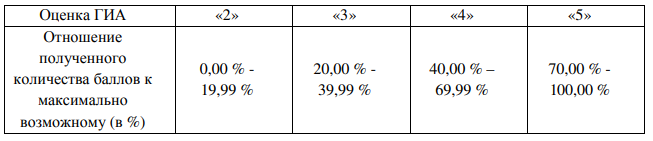 Утверждено протоколом Федерального учебно-методического объединения по УГПС 24.00.00 ___________от 17 февраля 2022 № 8_________(реквизиты утверждающего документа)Зарегистрировано в государственном 
реестре примерных основных 
образовательных программ:___________________50__________________(регистрационный номер)Приказ ФГБОУ ДПО ИРПО № П-496 от 10.10.2022(реквизиты утверждающего документа)Организация-разработчик: Государственное автономное профессиональное образовательное учреждение «Казанский авиационно-технический колледж имени П.В.Дементьева»Экспертные организации:СПБ ГПБОУ «Техникум «Приморский»;Совет по профессиональным квалификациям в авиастроении;Совет по профессиональным квалификациям в ракетной технике и космической деятельности.СодержаниеСодержаниеСодержаниеРаздел 1. Общие положения5Раздел 2. Общая характеристика образовательной программы6Раздел 3. Характеристика профессиональной деятельности выпускника7Раздел 4. Планируемые результаты освоения образовательной программы74.1. Общие компетенции74.2. Профессиональные компетенции10Раздел 5. Примерная структура образовательной программы325.1. Примерный учебный план325.2. Примерный календарный учебный график34Раздел 6. Примерные условия реализации образовательной программы366.1. Требования к материально-техническому оснащению образовательной программы366.2. Требования к учебно-методическому обеспечению образовательной программы406.3. Требования к практической подготовке обучающихся406.4. Требования к организации воспитания обучающихся416.5. Требования к кадровым условиям реализации образовательной программы416.6. Требования к финансовым условиям реализации образовательной программы42Раздел 7. Формирование оценочных материалов для проведения государственной итоговой аттестации42Раздел 8. Разработчики примерной основной образовательной программы43ПриложенияПриложение 1. Примерная рабочая программа профессионального модуля44Примерная рабочая программа профессионального модуля ПМ.01 «Сборка узлов, отсеков, панелей, систем летательных аппаратов, проверка и испытание систем, стыковка сопрягаемых поверхностей агрегатов».44Примерная рабочая программа профессионального модуля ПМ.02 «Сборка, клепка и ремонт в стапелях и вне стапелях узлов летательных аппаратов»66Приложение 2 Примерная рабочая программа учебной дисциплиныПримерная рабочая программа дисциплины СГ.01 История России.87Примерная рабочая программа дисциплины СГ.02 Иностранный язык в профессиональной деятельности.1012.3 Примерная рабочая программа дисциплины СГ.03 Безопасность жизнедеятельности.111Примерная рабочая программа дисциплины СГ.04 Физическая культура.1232.5 Примерная рабочая программа дисциплины СГ.05 Основы бережливого производства.136Примерная рабочая программа дисциплины СГ.06 Основы финансовой грамотности.146 Примерная рабочая программа дисциплины ОП.01 Материаловедение157 Примерная рабочая программа дисциплины ОП.02 Техническое черчение173Примерная рабочая программа дисциплины ОП.03 Допуски, посадки и технические измерения197Примерная рабочая программа дисциплины ОП.04 Конструкция летательных аппаратов213Примерная рабочая программа дисциплины ОП.05. Информационные технологии в профессиональной деятельности.230Примерная рабочая программа дисциплины ОП.06 Охрана труда.248Приложение 3. Примерная рабочая программа воспитания, примерный календарный план воспитательной работы.260Приложение 4. Примерные оценочные материалы для государственной итоговой аттестации по специальности277Наименование основных видов деятельностиНаименование профессиональных модулейСборка узлов, отсеков, панелей, систем летательных аппаратов, проверка и испытание систем, стыковка сопрягаемых поверхностей агрегатовСборка узлов, отсеков, панелей, систем летательных аппаратов, проверка и испытание систем, стыковка сопрягаемых поверхностей агрегатовСборка и клепка узлов, агрегатов и силовых конструкций летательных аппаратовСборка и клепка узлов, агрегатов и силовых конструкций летательных аппаратовКодкомпетенцииФормулировка компетенцииЗнания, уменияОК 01Выбирать способы решения задач профессиональной деятельности, применительно к различным контекстамУмения: распознавать задачу и/или проблему в профессиональном и/или социальном контексте;анализировать задачу и/или проблему и выделять её составные части;определять этапы решения задачи; выявлять и эффективно искать информацию, необходимую для решения задачи и/или проблемы;составить план действия; определить необходимые ресурсы;владеть актуальными методами работы в профессиональной и смежных сферах; реализовать составленный план; оценивать результат и последствия своих действий (самостоятельно или с помощью наставника)ОК 01Выбирать способы решения задач профессиональной деятельности, применительно к различным контекстамЗнания: актуальный профессиональный и социальный контекст, в котором приходится работать и жить;основные источники информации и ресурсы для решения задач и проблем в профессиональном и/или социальном контексте;алгоритмы выполнения работ в профессиональной и смежных областях;методы работы в профессиональной и смежных сферах;структуру плана для решения задач;порядок оценки результатов решения задач профессиональной деятельностиОК 02Использовать сов-ременные средства поиска, анализа и интерпретации информации, и информационные технологии для выполнения задач профессиональной деятельности.Умения: определять задачи для поиска информации;определять необходимые источники информации;планировать процесс поиска;структурировать получаемую информацию;выделять наиболее значимое в перечне информации;оценивать практическую значимость результатов поиска;оформлять результаты поискаОК 02Использовать сов-ременные средства поиска, анализа и интерпретации информации, и информационные технологии для выполнения задач профессиональной деятельности.Знания: номенклатура информационных источников применяемых в профессиональной деятельности; приемы структурирования информации; формат оформления результатов поиска информацииОК 03Планировать и реализовывать собственное профессиональное и личностное развитие, предпринимательскую деятельность в профессиональной сфере, использовать знания по финансовой грамотности в различных жизненных ситуациях.Умения: определять актуальность нормативно-правовой документации в профессиональной деятельности;применять современную научную профессиональную терминологию;определять и выстраивать траектории профессионального развития и самообразованияОК 03Планировать и реализовывать собственное профессиональное и личностное развитие, предпринимательскую деятельность в профессиональной сфере, использовать знания по финансовой грамотности в различных жизненных ситуациях.Знания: содержание актуальной нормативно-правовой документации;современную научную и профессиональную терминологию;возможные траектории профессионального развития и самообразованияОК 04Эффективно взаимо-действовать и рабо-тать в коллективе и команде.Умения:организовывать работу коллектива и команды;взаимодействовать с коллегами, руководством, клиентами в ходе профессиональной деятельностиОК 04Эффективно взаимо-действовать и рабо-тать в коллективе и команде.Знания:психологические основы деятельности коллектива, психологические особенности личности;основы проектной деятельностиОК 05Осуществлять устную и письменную коммуникацию на государственном языке Российской Федерации с учетом особенностей социального и культурного контекста.Умения:грамотно излагать свои мысли и оформлять документы по профессиональной тематике на государственном языке, проявлять толерантность в рабочем коллективеОК 05Осуществлять устную и письменную коммуникацию на государственном языке Российской Федерации с учетом особенностей социального и культурного контекста.Знания: особенности социального и культурного контекста;правила оформления документов и построения устных сообщений.ОК 06Проявлять граждан-ско-патриотическую позицию, демон-стрировать осознан-ное поведение на основе традицион-ных общечеловечес-ких ценностей, в том числе с учетом гармонизации меж-национальных и межрелигиозных от-ношений, применять стандарты антикор-рупционного пове-денияУмения: описывать значимость своей профессииОК 06Проявлять граждан-ско-патриотическую позицию, демон-стрировать осознан-ное поведение на основе традицион-ных общечеловечес-ких ценностей, в том числе с учетом гармонизации меж-национальных и межрелигиозных от-ношений, применять стандарты антикор-рупционного пове-денияЗнания: сущность гражданско-патриотической позиции, общечеловеческих ценностей; значимость профессиональной деятельности по профессииОК 07Содействовать сох-ранению окружаю-щей среды, ресурсо-сбережению, приме-нять знания об изме-нении климата, принципы береж-ливого производ-ства, эффективно действовать в чрез-вычайных ситуацияхУмения: соблюдать нормы экологической безопасности;определять направления ресурсосбережения в рамках профессиональной деятельности по профессии ОК 07Содействовать сох-ранению окружаю-щей среды, ресурсо-сбережению, приме-нять знания об изме-нении климата, принципы береж-ливого производ-ства, эффективно действовать в чрез-вычайных ситуацияхЗнания: правила экологической безопасности при ведении профессиональной деятельности;основные ресурсы, задействованные в профессиональной деятельности;пути обеспечения ресурсосбереженияОК 08Использовать сред-ства физической культуры для сохра-нения и укрепления здоровья в процессе профессиональной деятельности и поддержания необ-ходимого уровня физической под-готовленностиУмения: использовать физкультурно-оздоровительную деятельность для укрепления здоровья, достижения жизненных и профессиональных целей;применять рациональные приемы двигательных функций в профессиональной деятельности;пользоваться средствами профилактики перенапряжения характерными для данной профессииОК 08Использовать сред-ства физической культуры для сохра-нения и укрепления здоровья в процессе профессиональной деятельности и поддержания необ-ходимого уровня физической под-готовленностиЗнания: роль физической культуры в общекультурном, профессиональном и социальном развитии человека;основы здорового образа жизни;условия профессиональной деятельности и зоны риска физического здоровья для профессии;средства профилактики перенапряженияОК 09Пользоваться про-фессиональной до-кументацией на го-сударственном и иностранном языкахУмения: понимать общий смысл четко произнесенных высказываний на известные темы (профессиональные и бытовые), понимать тексты на базовые профессиональные темы;участвовать в диалогах на знакомые общие и профессиональные темы; строить простые высказывания о себе и о своей профессиональной деятельности; кратко обосновывать и объяснить свои действия (текущие и планируемые);писать простые связные сообщения на знакомые или интересующие профессиональные темыОК 09Пользоваться про-фессиональной до-кументацией на го-сударственном и иностранном языкахЗнания:правила построения простых и сложных предложений на профессиональные темы;основные общеупотребительные глаголы (бытовая и профессиональная лексика);лексический минимум, относящийся к описанию предметов, средств и процессов профессиональной деятельности;особенности произношения;правила чтения текстов профессиональной направленностиОсновные виды деятельностиКод и наименованиекомпетенцииПоказатели освоения компетенцииСборка узлов, отсеков, панелей, систем летательных аппаратов, проверка и испытание систем, стыковка сопрягаемых поверхностей агрегатовПК 1.1. Производить разметку, сборку и установку отдельных узлов и систем летательных аппаратов.Практический опыт:-подготовки слесарных и измерительных инструментов;-выполнения несложных слесарных операций с применением простого сборочного инструмента;-установки болтов по подготовленным отверстиям;-крепления деталей летательных аппаратов крепежными элементами;-сборки простых шарнирных соединений;-установки и крепления косынок, книц, уголков, кронштейнов, фитингов, рычагов;-сборки, подгонки по месту и установки крышек люков;-внестапельной сборки элементов каркаса;-внестапельной сборки несложных силовых элементов каркаса и системСборка узлов, отсеков, панелей, систем летательных аппаратов, проверка и испытание систем, стыковка сопрягаемых поверхностей агрегатовПК 1.1. Производить разметку, сборку и установку отдельных узлов и систем летательных аппаратов.Умения: -оценивать пригодность СИЗ по показателям методом визуального осмотра и определять необходимость их применения и замены;-читать конструкторскую и технологическую документацию деталей и несложных сборочных единиц;-определять параметры шероховатости поверхности;-оценивать исправность слесарных инструментов;-применять слесарный инструмент для выполнения слесарно-сборочных работ;-применять средства измерения и контроля.Сборка узлов, отсеков, панелей, систем летательных аппаратов, проверка и испытание систем, стыковка сопрягаемых поверхностей агрегатовПК 1.1. Производить разметку, сборку и установку отдельных узлов и систем летательных аппаратов.Знания:-технологические процессы сборки и разборки простых узлов и агрегатов летательных аппаратов;-основные сведения о конструкции собираемых узлов и агрегатов;-правила пользования простыми средствами измерения и контроля;-основные сведения о техническом черчении, допусках и посадках, параметрах шероховатости поверхностей;-виды и причины брака при выполнении слесарно-сборочных работ;-порядок и периодичность замены СИЗ;-требования к организации рабочего места при выполнении слесарно-сборочных работ;-правила работы простым механизированным инструментом, оборудованием, оснасткой;-требования охраны труда и промышленной безопасности, электробезопасности при выполнении сборочных работСборка узлов, отсеков, панелей, систем летательных аппаратов, проверка и испытание систем, стыковка сопрягаемых поверхностей агрегатовПК 1.2. Выполнять основные операции по слесарной обработке деталей по 8-11 квалитетуПрактический опыт: -выполнения основных операций по слесарной обработке металлов;-сверления отверстий, в том числе глухих с точностью по 8–11 квалитетам;-разметки контуров деталей по шаблону;-нарезания резьбы метчиками в деталях и сборочных единицах;-слесарной обработки и приработка деталей по 8–11 квалитетам.Сборка узлов, отсеков, панелей, систем летательных аппаратов, проверка и испытание систем, стыковка сопрягаемых поверхностей агрегатовПК 1.2. Выполнять основные операции по слесарной обработке деталей по 8-11 квалитетуУмения:-оценивать соответствие рабочего места требованиям производственной санитарии;-оценивать пригодность СИЗ по показателям методом визуального осмотра и определять необходимость их замены;-выполнять основные слесарные операции по обработке металлов: резку ножовкой; опиловка; обработка наждачным полотном; удаление задиров и забоин; сверление отверстий, зачистка заусенцев, притуплению острых кромок;-сверлить отверстия  по шаблону в элементах каркаса, с выводом отверстий на обшивку;-применять средства измерения и контроля;-оценивать исправность слесарных инструментов.Сборка узлов, отсеков, панелей, систем летательных аппаратов, проверка и испытание систем, стыковка сопрягаемых поверхностей агрегатовПК 1.2. Выполнять основные операции по слесарной обработке деталей по 8-11 квалитетуЗнания:-основные сведения о допусках и посадках, параметрах шероховатости поверхностей;-правила и последовательность проведения слесарных работ;-правила работы с пневматическим и электрическим инструментом;-устройство сверлильных станков и правила работы на них;-основы слесарного дела в объеме выполняемых работ;-правила применения пользования простыми средствами измерения и контроля;-требования охраны труда и промышленной безопасности, электробезопасности при выполнении сборочных работ.Сборка узлов, отсеков, панелей, систем летательных аппаратов, проверка и испытание систем, стыковка сопрягаемых поверхностей агрегатовПК 1.3. Производить сборку-разборку и демонтаж узлов летательных аппаратов, отдельных систем и узлов авиационных двигателей, проверку, испытание и отработку систем при стыковке.Практический опыт: -подготовки слесарных и измерительных инструментов;-демонтажа узлов летательных аппаратов и двигателей, закрепленных с помощью болтов, винтов, замков;-выпрессовки подшипников;-демонтажа навесных агрегатов летательных аппаратов, с одновременным снятием качалок, тяг, системы управления;-демонтажа трубопроводов пневматической системы и агрегатов управления летательных аппаратов.Сборка узлов, отсеков, панелей, систем летательных аппаратов, проверка и испытание систем, стыковка сопрягаемых поверхностей агрегатовПК 1.3. Производить сборку-разборку и демонтаж узлов летательных аппаратов, отдельных систем и узлов авиационных двигателей, проверку, испытание и отработку систем при стыковке.Умения:-оценивать соответствие рабочего места требованиям производственной санитарии;-оценивать пригодность СИЗ по показателям методом визуального осмотра и определять необходимость их замены;-выполнять демонтаж узлов и агрегатов легких летательных аппаратов;-выполнять разборку узлов и агрегатов легких летательных аппаратов;-выполнять основные слесарные операции по обработке металлов;-применять средства измерения и контроля;-оценивать исправность слесарных инструментов.Сборка узлов, отсеков, панелей, систем летательных аппаратов, проверка и испытание систем, стыковка сопрягаемых поверхностей агрегатовПК 1.3. Производить сборку-разборку и демонтаж узлов летательных аппаратов, отдельных систем и узлов авиационных двигателей, проверку, испытание и отработку систем при стыковке.Знания:-технологические процессы разборки простых узлов и агрегатов летательных аппаратов;-правила работы с пневматическим и электрическим инструментом;-основные сведения о конструкции разбираемых узлов и агрегатов;-основные сведения о допусках и посадках, параметрах шероховатости поверхностей;-назначение и правила пользования простым механизированным оборудованием и оснасткой;-правила пользования простыми средств измерения и контроля;-правила работы с пневматическим и электрическим инструментом;-правила пользования грузоподъемными механизмами;-основы слесарного дела в объеме выполняемых работ;-требования охраны труда и промышленной безопасности, электробезопасности при выполнении сборочных работ.Сборка узлов, отсеков, панелей, систем летательных аппаратов, проверка и испытание систем, стыковка сопрягаемых поверхностей агрегатовПК 1.4. Производить сборку узлов авиационных изделий с применением различных методов базирования. Практический опыт:-подготовки слесарных и измерительных инструментов;-установки обшивки в приспособление в рабочее положение, фиксация;-сверления сборочных отверстий для фиксации сопрягаемых деталей;-сверления сборочных отверстий в сопрягаемых деталях;-соединения деталей с установкой по сборочным отверстиям элементов фиксации;-выполнения отверстий окончательного диаметра в соединяемых деталях заклепками (болтами и болт-заклепками), в том числе с натягом, установка крепежных элементов.Сборка узлов, отсеков, панелей, систем летательных аппаратов, проверка и испытание систем, стыковка сопрягаемых поверхностей агрегатовПК 1.4. Производить сборку узлов авиационных изделий с применением различных методов базирования. Умения:-оценивать соответствие рабочего места требованиям производственной санитарии;-определять способы защиты и СИЗ в зависимости от вредных и опасных производственных факторов;-оценивать исправность инструментов, оснастки и оборудования;-читать конструкторскую, технологическую и электронно-конструкторскую документацию;-устанавливать соответствие параметров сборочных узлов требованиям технологической документации;-выполнять сборочные операции с применением необходимой технологической и сборочной оснастки;-применять шаблоны для фиксации обшивки по базовым отверстиям;-выполнять отверстия по 8–10 квалитету;-обеспечивать взаимное расположение и фиксацию собираемых деталей по сборочным отверстиям;-выполнять установку крепежных элементов: болт-заклепок, гайко-пистонов, болтовых соединений, в том числе с натягом.Сборка узлов, отсеков, панелей, систем летательных аппаратов, проверка и испытание систем, стыковка сопрягаемых поверхностей агрегатовПК 1.4. Производить сборку узлов авиационных изделий с применением различных методов базирования. Знания:-технологические процессы сборки узлов по сборочным отверстиям;-основные сведения о конструкции собираемых узлов;-технология определения взаимного расположения собираемых деталей;-технология выполнения сборочных отверстий в паре конструктивно связанных деталей;-методика выбора базовой детали из конструктивно связанных деталей;-порядок установки деталей в процессе сборки;-технология установки и снятия фиксаторов;-способы рассверливания отверстий до требуемого размера для выполнения болтовых и болт-заклепочных соединений, в том числе с натягом;-правила установки крепежных элементов в сборочные отверстия;-правила чтения конструкторской и технологической документации;-правила пользования применяемым простым механизированным инструментом, оборудованием, оснасткой;-правила пользования средствами измерения и контроля;-виды и правила применения СИЗ, используемых для безопасного проведения сборочных работ;-нормативные требования к СИЗ;-требования к организации рабочего места при выполнении сборочных работ;-требования охраны труда и промышленной безопасности, электробезопасности при выполнении сборочных работ.Сборка узлов, отсеков, панелей, систем летательных аппаратов, проверка и испытание систем, стыковка сопрягаемых поверхностей агрегатовПК 1.5 Выполнять соединение систем авиационных двигателей различными по конструкции соединителями.Практический опыт:-подготовки слесарных и измерительных инструментов;-разметки поступивших на сборку деталей вручную или с применением оснастки и приборов;-взаимной подгонки деталей с помощью слесарных инструментов;-сборки узла на технологическом крепеже;-выполнения отверстий по 9–12 квалитету;-установки крепежных элементов;-расклепывания заклепок;-снятия зажимного устройства.Сборка узлов, отсеков, панелей, систем летательных аппаратов, проверка и испытание систем, стыковка сопрягаемых поверхностей агрегатовПК 1.5 Выполнять соединение систем авиационных двигателей различными по конструкции соединителями.Умения:-оценивать пригодность СИЗ по показателям методом визуального осмотра и определять необходимость их замены;-читать конструкторскую, технологическую и электронно-конструкторскую документацию;-выполнять контроль сборочных операций с использованием средств измерения и контроля;-правильно устанавливать собираемые детали по разметке;-рационально пользоваться элементами технологического крепления;-выполнять отверстия по 9–12 квалитету;-выполнять постановку крепежных элементов;-выполнять расклепывание заклепок с применением переносной пневмоскобы или стационарного пресса;-пользоваться средствами измерения и контроля.Сборка узлов, отсеков, панелей, систем летательных аппаратов, проверка и испытание систем, стыковка сопрягаемых поверхностей агрегатовПК 1.5 Выполнять соединение систем авиационных двигателей различными по конструкции соединителями.Знания:-правила чтения конструкторской и технологической документации;-основные сведения о конструкции собираемых узлов;-методы разметки деталей;-правила установки деталей в сборочное положение по разметке;-правила работы с пневматическим инструментом, переносной пневмоскобой, стационарным прессом;-правила пользования средствами измерения и контроля;-правила рациональной организации труда на рабочем месте;-нормативные требования к СИЗ;-порядок и периодичность замены СИЗ;-требования охраны труда и промышленной безопасности, электробезопасности при выполнении сборочных работ.Сборка узлов, отсеков, панелей, систем летательных аппаратов, проверка и испытание систем, стыковка сопрягаемых поверхностей агрегатовПК 1.6. Выполнять слесарно-сборочные операции по сборке и установке узлов и агрегатов на изделия ракетно-космической техникиПрактический опыт:-подготовки рабочего места, слесарных инструментов и приспособлений для сборки узла;-разделения собираемого узла на сборочные единицы;-определения базовых деталей в сборочных единицах;-сборки по базовой поверхности каждой сборочной единицы;-соединения сборочных единиц между собой в последовательности, установленной технологическим процессом сборки;-подгонки собираемых деталей и узлов;-окончательной сборки узлов по базовым поверхностям.Сборка узлов, отсеков, панелей, систем летательных аппаратов, проверка и испытание систем, стыковка сопрягаемых поверхностей агрегатовПК 1.6. Выполнять слесарно-сборочные операции по сборке и установке узлов и агрегатов на изделия ракетно-космической техникиУмения:-оценивать соответствие рабочего места требованиям производственной санитарии;-читать конструкторскую и технологическую документацию;-выбирать ручной и механизированный слесарно-сборочный инструмент и приспособления для сборки;-правильно организовывать рабочее место на верстаке;-выделять базовые детали в сборочных единицах;-выполнять соединение деталей при помощи крепежных элементов;-осуществлять болтовые соединения с зазором и натягом;-стопорить резьбовые соединения.Сборка узлов, отсеков, панелей, систем летательных аппаратов, проверка и испытание систем, стыковка сопрягаемых поверхностей агрегатовПК 1.6. Выполнять слесарно-сборочные операции по сборке и установке узлов и агрегатов на изделия ракетно-космической техникиЗнания:-порядок работы слесарно-сборочным инструментом;-правила использования сборочных приспособлений для выполнения сборки по базовым деталям;-виды соединений при сборке узлов по базовым деталям;-способы стопорения резьбовых соединений;-основные сведения о машиностроительном черчении, параметрах шероховатости поверхностей;-правила чтения конструкторской и технологической документации;-квалитеты точности, параметры шероховатости;-требования охраны труда и промышленной безопасности, электробезопасности при выполнении сборочных работ;-виды и правила применения СИЗ, используемых для безопасного проведения сборочных работ;-нормативные требования к СИЗ.Сборка узлов, отсеков, панелей, систем летательных аппаратов, проверка и испытание систем, стыковка сопрягаемых поверхностей агрегатовПК 1.7 Осуществлять производство деталей узлов, агрегатов, элементов бортовой кабельной сети, электросборок и систем летательных аппаратов.Практический опыт:-демонтажа и установки на изделиях РКТ отдельных узлов и агрегатов простой и средней сложности с применением простого сборочного инструмента;-распаковки и расконсервации деталей и узлов изделий РКТ;-перемещения узлов и агрегатов изделий РКТ при помощи простых грузоподъемных механизмов (далее - ГПМ);-выполнения металлизации и заземления на изделиях РКТ.Сборка узлов, отсеков, панелей, систем летательных аппаратов, проверка и испытание систем, стыковка сопрягаемых поверхностей агрегатовПК 1.7 Осуществлять производство деталей узлов, агрегатов, элементов бортовой кабельной сети, электросборок и систем летательных аппаратов.Умения:-определять соответствие груза грузоподъемности крана и ГПМ;-применять схемы строповки;выбирать тип съемного грузозахватного приспособления, стропов, тары в соответствии с массой и размерами перемещаемого груза;-выбирать приемы обвязки и зацепки груза для подъема и перемещения в соответствии со схемами строповки;-оценивать визуально наличие ограждений, заземления, блокировок, знаков безопасности;-управлять ГПМ.Сборка узлов, отсеков, панелей, систем летательных аппаратов, проверка и испытание систем, стыковка сопрягаемых поверхностей агрегатовПК 1.7 Осуществлять производство деталей узлов, агрегатов, элементов бортовой кабельной сети, электросборок и систем летательных аппаратов.Знания:- допуски, посадки, параметры обработки поверхности;-требования охраны труда при выполнении сборочных и грузоподъемных работ;-общие сведения о конструкции собираемых узлов и агрегатов изделий РКТ;-назначения и правила использования оснастки, приспособлений для сборки изделий РКТ;-управлять ГПМ.Сборка узлов, отсеков, панелей, систем летательных аппаратов, проверка и испытание систем, стыковка сопрягаемых поверхностей агрегатовПК 1.8 Производить монтаж-демонтаж бортовой кабельной сети, приборного, элекро- и радиооборудования, электросборок и систем летательных аппаратов с использованием конструкторской документации на детали, узлы, агрегаты, монтажные и принципиальные схемы бортового электрооборудования, монтажные схемы подсистемПрактический опыт:-укладка проводов на специальных приспособлениях: шаблонах; приспособлениях с гребенкой;-скрепление проводов вязкой;- обшивка, обмотка электро-жгутов изоляционным материалом;- пайка электропроводов и наконечников;- изготовление по электромонтажным схемам электро-жгутов, имеющих разъемы;-измерение и определение сечения электропроводов;-подсоединение штепсельных разъемов к электроагрегатам;-фиксирование и пломбирование штепсельных разъемовСборка узлов, отсеков, панелей, систем летательных аппаратов, проверка и испытание систем, стыковка сопрягаемых поверхностей агрегатовПК 1.8 Производить монтаж-демонтаж бортовой кабельной сети, приборного, элекро- и радиооборудования, электросборок и систем летательных аппаратов с использованием конструкторской документации на детали, узлы, агрегаты, монтажные и принципиальные схемы бортового электрооборудования, монтажные схемы подсистемУмения:-выбирать необходимые материалы, инструменты и приспособления для уклад-ки жгутов;-выполнять работы по ук-ладке жгутов на специальных приспособлениях;-выполнять разборку разъема;- присоединять провода к клеммам разъема;- уплотнять ввод в разъем уплотняющими материалами и бандажами;- собирать, контрить и пломбировать разъемы;- оценивать безопасность организации рабочего места в соответствии с требованиями охраны труда, промышленной безопасности и электробезопасности;- оценивать соответствие рабочего места требованиям производственной санитарииСборка узлов, отсеков, панелей, систем летательных аппаратов, проверка и испытание систем, стыковка сопрягаемых поверхностей агрегатовПК 1.8 Производить монтаж-демонтаж бортовой кабельной сети, приборного, элекро- и радиооборудования, электросборок и систем летательных аппаратов с использованием конструкторской документации на детали, узлы, агрегаты, монтажные и принципиальные схемы бортового электрооборудования, монтажные схемы подсистемЗнания:- марки и сечения проводов, их номенклатура, механические и физические свойства;- марки и состав припоев, способы их применения;- марки флюсов, их состав и назначение;- правила выполнения работ по очистке, пайке и лужению электрожгутов;- способы раскладки и вязки жгутов с выводами по монтажным схемам;- состав, назначение и использование технической документации по монтажу, контролю электрожгутов и электросистем летательного аппарата;- правила чтения простых электрических и монтажных схем;- способы раскладки и вязки жгутов с выводами по монтажным схемам;- виды дефектов электро-жгутов, способы их предупрежденияВД 2 Сборка и клепка узлов, агрегатов и силовых конструкций летательных аппаратовПК 2.1. Выполнять клепальные работы при стапельной сборке авиационных агрегатовПрактический опыт:-стапельной сборки и клепки закрытой стороны обшивки;-стапельной сборки и клепки агрегатов с двойной обшивкой через отверстия;-стапельной сборки и клепки агрегатов, имеющих форму трубы;-выполнения операций подрезки и опиловки;-выполнения операций сверления, зенкования и клепки заклепками из алюминиевых сплавов.ВД 2 Сборка и клепка узлов, агрегатов и силовых конструкций летательных аппаратовПК 2.1. Выполнять клепальные работы при стапельной сборке авиационных агрегатовУмения:-применять СИЗ;-подготавливать инструменты, оснастку и оборудование для выполнения работы;-устанавливать соответствие параметров сборочных узлов требованиям технологической документации;-выполнять сборочно-клепальные операции с применением необходимой технологической и сборочной оснастки;-руководствоваться отраслевыми нормалями при выборе заклепок.ВД 2 Сборка и клепка узлов, агрегатов и силовых конструкций летательных аппаратовПК 2.1. Выполнять клепальные работы при стапельной сборке авиационных агрегатовЗнания:-технологический процесс сборки узлов летательных аппаратов;-технология прямого и обратного метода клепки;-рациональная последовательность выполнения рабочих приемов сборки и клепки;-технологические условия на клепку узловых соединений;-технологические условия на установку гладкой обшивки;-правила чтения конструкторской и технологической документации;-требования охраны труда и промышленной безопасности, электробезопасности при выполнении сборочно-клепальных работ;-виды и правила применения СИЗ, используемых для безопасного проведения сборочно-клепальных работ;-нормативные требования к СИЗ;-порядок и периодичность замены СИЗ;-требования к организации рабочего места при выполнении сборочно-клепальных работ;-правила пользования применяемым простым механизированным инструментом, оборудованием, оснасткой.ВД 2 Сборка и клепка узлов, агрегатов и силовых конструкций летательных аппаратовПК 2.2. Выполнять установку деталей летательных аппаратов с последующей клепкойПрактический опыт:-подготовки инструмента, оснастки и оборудования для выполнения работы;-установки деталей летательных аппаратов по сборочным отверстиям в приспособлениях;-установки деталей летательных аппаратов по угломеру с креплением устанавливаемых деталей в приспособлениях;-использования шаблонов при установке деталей летательных аппаратов в приспособлениях;-установки деталей летательных аппаратов по линейке с креплением устанавливаемых деталей в приспособлениях;-крепления установленных деталей в приспособлениях штырями, барашками, прижимами, контрольными заклепками.ВД 2 Сборка и клепка узлов, агрегатов и силовых конструкций летательных аппаратовПК 2.2. Выполнять установку деталей летательных аппаратов с последующей клепкойУмения:-применять СИЗ-Осуществлять установку деталей летательных аппаратов в приспособлениях способом, прописанным в технологической карте-Пользоваться угломером, шаблоном, линейкой для установки деталей летательных аппаратов в приспособлениях-Пользоваться прижимными элементами приспособлений-Анализировать конструкторскую и технологическую документацию, карты сменного заданияВД 2 Сборка и клепка узлов, агрегатов и силовых конструкций летательных аппаратовПК 2.2. Выполнять установку деталей летательных аппаратов с последующей клепкойЗнания:-Правила чтения узловых сборочных чертежей-Основные сведения о конструкции собираемых узлов-Правила чтения конструкторской и технологической документации-Принцип работы и правила обслуживания применяемого автоматизированного оборудования-Правила работы с пневматическим инструментом для сверления отверстий и расклепывания заклепок-Требования охраны труда и промышленной безопасности, электробезопасности при выполнении сборочно-клепальных работ-Нормативные требования к СИЗ-Требования к организации рабочего места при выполнении сборочно-клепальных работВД 2 Сборка и клепка узлов, агрегатов и силовых конструкций летательных аппаратовПК 2.3. Выполнять процесс клепки на сверлильно-клепальных автоматах и прессах.Практический опыт:-Подготовки инструмента, оснастки и оборудования для выполнения работы-Выполнения процесса клепки плоских панелей на прессах полуавтоматического действия в легкодоступных местах-Выполнения процесса клепки плоских панелей на сверлильно-клепальных автоматах в легкодоступных местах-Установки и снятия деталей авиационных узлов после клепки-Наблюдения за работой систем обслуживаемого оборудования-Установки программоносителя на начало программы-Проверки по чертежам и эталонам правильности расположения деталей в сборочных приспособлениях-Подналадки отдельных простых и средней сложности узлов и механизмов обслуживаемого оборудования-Визуального контроля качества исходных материаловВД 2 Сборка и клепка узлов, агрегатов и силовых конструкций летательных аппаратовПК 2.3. Выполнять процесс клепки на сверлильно-клепальных автоматах и прессах.Умения:-Применять СИЗ-осуществлять процесс клепки на автоматизированном оборудовании с программным управлением;-пользоваться технологической документацией при клепке узловых соединений и установке гладких обшивок;-выполнять подналадку применяемого оборудования.ВД 2 Сборка и клепка узлов, агрегатов и силовых конструкций летательных аппаратовПК 2.3. Выполнять процесс клепки на сверлильно-клепальных автоматах и прессах.Знания:-правила работы с электро- и пневмоинструментом;-технические требования на установку гладкой обшивки;-правила выбора диаметра сверла в соответствии с диаметром заклепки;-основные свойства и маркировка алюминиевых сплавов;-причины появления и способы устранения коррозии на применяемых материалах;-основные виды антикоррозионных покрытий;-назначение и устройство применяемого рабочего и измерительного инструмента;-принцип работы и правила обслуживания применяемого оборудования;-понятие о системе допусков и посадок;-конструкция и назначение собираемых узлов и агрегатов;-требования охраны труда и промышленной безопасности, электробезопасности при выполнении сборочных работ;-виды и правила применения СИЗ, используемых для безопасного проведения сборочных работ;-нормативные требования к СИЗ.ВД 2 Сборка и клепка узлов, агрегатов и силовых конструкций летательных аппаратовПК 2.4 Выполнять сборку, клепку и ремонт узлов и соединений летательных аппаратов с применением ударной клепкиПрактический опыт:-подготовки инструмента, оснастки и оборудования для выполнения работы;-подгонки узлов и соединений летательных аппаратов;-разметки узлов и соединений летательных аппаратов;-сверления узлов и соединений летательных аппаратов с криволинейной поверхностью;-зенкования узлов и соединений летательных аппаратов с криволинейной поверхностью;-выполнения прямой и обратной клепки ударным методом с применением поддержки;-подготовки деталей к герметической клепке;-накладки уплотнителей под шов герметического соединения;-накладки выравнивающих устройств;-герметической клепки;-выполнения ремонта не силовых конструкций летательных аппаратов с применением пневмоинструментов, фиксаторов, поддержек для прямой и обратной клепки;-изготовления накладок, требуемых для ремонта клепаных соединений.ВД 2 Сборка и клепка узлов, агрегатов и силовых конструкций летательных аппаратовПК 2.4 Выполнять сборку, клепку и ремонт узлов и соединений летательных аппаратов с применением ударной клепкиУмения:-определять порядок сборки и клепки узлов и соединений летательных аппаратов;-формировать из выступающей части стержня заклепки замыкающие головки с применением пневмомолотка и поддержки;-выбирать форму и размеры обжимок клепального молотка;-выбирать форму, вес и размеры поддержек в зависимости от геометрии склепываемого узла;-выполнять предварительную обработку герметического соединения;-выполнять герметическую клепку в соответствии с технологическим процессом;-выполнять технические условия наложения герметических уплотнителей;-оценивать безопасность организации рабочего места в соответствии с требованиями охраны труда и промышленной безопасности;-оценивать соответствие рабочего места правилам и требованиям производственной санитарии;-оценивать пригодность СИЗ по показателям методом визуального осмотра и определять необходимость их замены;-анализировать конструкторскую и технологическую документацию, карты сменного задания и выбирать необходимый инструмент, оборудование;-оценивать исправность инструментов, оснастки и оборудования.ВД 2 Сборка и клепка узлов, агрегатов и силовых конструкций летательных аппаратовПК 2.4 Выполнять сборку, клепку и ремонт узлов и соединений летательных аппаратов с применением ударной клепкиЗнания:-виды заклепочных соединений и способы их выполнения;-правила выбора заклепок;-технология ударной прямой и обратной клепки;-технология герметической клепки;-устройство отдельных узлов обслуживаемого оборудования;-основные сведения об автоматике и работе клепального станка в режиме ручного управления;-основные сведения о машиностроительном черчении, параметрах обработки поверхностей;-правила чтения конструкторской и технологической документации;-требования охраны труда и промышленной безопасности, электробезопасности при выполнении сборочных работ;-виды и правила применения СИЗ, используемых для безопасного проведения сборочных работ;-нормативные требования к СИЗ.ВД 2 Сборка и клепка узлов, агрегатов и силовых конструкций летательных аппаратовПК 2.5 Выполнять сборку и клепку узлов и соединений летательных аппаратов с использованием прессовой клепкиПрактический опыт:-подготовки инструмента, оснастки и оборудования для выполнения работы;-выполнения одиночной прессовой клепки створок, капотов, люков, шпангоутов с расклепыванием одной заклепки за один ход стационарного пресса;-выполнения групповой прессовой клепки панелей плоской и одинарной кривизны, лонжеронов, крупногабаритных силовых узлов с расклепыванием нескольких заклепок за один ход стационарного пресса;-выполнения клепальных работ на переносных прессах узлов летательных аппаратов, собираемых на верстаках;-выполнения клепальных работ на переносных прессах при сборке каркасов агрегатов в приспособлениях;-сборки и клепки на переносных прессах узлов и агрегатов, собираемых в стапелях;-сборки и клепки узлов и агрегатов на переносных прессах при внестапельных работах и монтажах;-проверки исправности и правильности применения СИЗ;-проверки соответствия рабочего места требованиям охраны труда и промышленной безопасности.ВД 2 Сборка и клепка узлов, агрегатов и силовых конструкций летательных аппаратовПК 2.5 Выполнять сборку и клепку узлов и соединений летательных аппаратов с использованием прессовой клепкиУмения:-применять СИЗ;-обеспечивать работу стационарного пресса в ручном цикле;-обеспечивать работу стационарного пресса в автоматическом цикле для выполнения процесса клепки одного шва;-обеспечивать работу стационарного пресса в полуавтоматическом цикле для клепки деталей с небольшой протяженностью швов;-выполнять работу по клепке на пневморычажном переносном прессе;-выполнять работу по клепке на гидравлическом переносном прессе;-выполнять работу по клепке на пневмогидравлическом переносном прессе.ВД 2 Сборка и клепка узлов, агрегатов и силовых конструкций летательных аппаратовПК 2.5 Выполнять сборку и клепку узлов и соединений летательных аппаратов с использованием прессовой клепкиЗнания:-система управления стационарным прессом-конструкция стационарных прессов для полуавтоматической групповой клепки панелей плоской и одинарной кривизны;-конструкция пневморычажных прессов групповой клепки лонжеронов, нервюр, панелей средней величины, балок и других плоских узлов;-требования охраны труда и промышленной безопасности, электробезопасности при выполнении ремонтных работ;-система управления переносным прессом;-конструкция переносных прессов;-виды и правила применения СИЗ, используемых для безопасного проведения ремонтных работ;-нормативные требования к СИЗ;-требования к организации рабочего места при выполнении клепальных работ.ИндексНаименованиеВсегоВ т.ч. в форме практ. подготовкиОбъем образовательной программы в академических часах, по видам учебных занятийОбъем образовательной программы в академических часах, по видам учебных занятийОбъем образовательной программы в академических часах, по видам учебных занятийОбъем образовательной программы в академических часах, по видам учебных занятийОбъем образовательной программы в академических часах, по видам учебных занятийОбъем образовательной программы в академических часах, по видам учебных занятийРекомендуемый курс изученияИндексНаименованиеВсегоВ т.ч. в форме практ. подготовкиТеоретические занятияЛабораторные и практические занятияПрактикиПрактикиСамостоятельная работаПромежуточная аттестацияРекомендуемый курс изучения1267891010111213Обязательная часть образовательной программыОбязательная часть образовательной программы11521152278334540540ХХСГ.00Социально-гуманитарный цикл 20620692114ХХСГ.01История России3232320ХхСГ.02Иностранный язык в профессиональной деятельности 3232032ХХХСГ.03Безопасность жизнедеятельности-36361224ХХХСГ.04Физическая культура-4242042ХХХСГ.05Основы бережливого производства3232248ХХХСГ.06Основы финансовой грамотности3232248ОП.00Общепрофессиональный цикл25025090160ХХОП.01Материаловедение 32321814ХХХОП.02Техническое черчение-5858058ОП.03Допуски, посадки и технические измерения46461630ОП.04Конструкция летательных аппаратов46463412ОП.05Информационные технологии в профессиональной деятельности3636630ОП.06Охрана труда32321616ПО. 00Профессиональный цикл6966969660540540ХХПМ 01Сборка узлов, отсеков, панелей, систем летательных аппаратов, проверка и испытание систем, стыковка сопрягаемых поверхностей агрегатов3483484632270270ХХХМДК 01.01Основы слесарного дела32321616МДК 01.02Технология слесарно-сборочных работ.46463016ХХХУП. 01Учебная практика72727272-ХХПП. 01Производственная практика198198198198-ХХПМ 02Сборка и клепка узлов, агрегатов и силовых конструкций летательных аппаратов3483485028270270МДК 02.01Технология сборочно-клепальных работ46463412МДК 02.02Оборудование для клепальных работ32321616УП. 02Учебная практика72727272-ХХПП. 02Производственная практика198198198198-ХХВариативная часть ОПВариативная часть ОП288288ГИА.00Государственная итоговая аттестация 36Итого:Итого:1476ИндексИндексКомпоненты программыПНПНсентябрьсентябрьсентябрьсентябрьПНПНоктябрьоктябрьоктябрьоктябрьноябрьноябрьноябрьПНдекабрьдекабрьдекабрьдекабрьПНПНянварьянварьянварьянварьянварьПНфевральфевральфевральфевральфевральПНПНмартмартмартмартмартмартмартПНПНапрельапрельапрельапрельПНПНмаймаймаймаймаймайПНПНиюньиюньиюньВсего часовИндексИндексКомпоненты программыНомера календарных недельНомера календарных недельНомера календарных недельНомера календарных недельНомера календарных недельНомера календарных недельНомера календарных недельНомера календарных недельНомера календарных недельНомера календарных недельНомера календарных недельНомера календарных недельНомера календарных недельНомера календарных недельНомера календарных недельНомера календарных недельНомера календарных недельНомера календарных недельНомера календарных недельНомера календарных недельНомера календарных недельНомера календарных недельНомера календарных недельНомера календарных недельНомера календарных недельНомера календарных недельНомера календарных недельНомера календарных недельНомера календарных недельНомера календарных недельНомера календарных недельНомера календарных недельНомера календарных недельНомера календарных недельНомера календарных недельНомера календарных недельНомера календарных недельНомера календарных недельНомера календарных недельНомера календарных недельНомера календарных недельНомера календарных недельНомера календарных недельНомера календарных недельНомера календарных недельНомера календарных недельНомера календарных недельНомера календарных недельНомера календарных недельНомера календарных недельНомера календарных недельНомера календарных недельНомера календарных недельНомера календарных недельНомера календарных недельНомера календарных недельНомера календарных недельНомера календарных недельНомера календарных недельНомера календарных недельНомера календарных недельНомера календарных недельНомера календарных недельНомера календарных недельВсего часовИндексИндексКомпоненты программы3535363737383939404142434445464749495051515252123456788999101010111111121213131415161617181919202021212222232424Всего часовИндексИндексКомпоненты программыПорядковые номера недель учебного годаПорядковые номера недель учебного годаПорядковые номера недель учебного годаПорядковые номера недель учебного годаПорядковые номера недель учебного годаПорядковые номера недель учебного годаПорядковые номера недель учебного годаПорядковые номера недель учебного годаПорядковые номера недель учебного годаПорядковые номера недель учебного годаПорядковые номера недель учебного годаПорядковые номера недель учебного годаПорядковые номера недель учебного годаПорядковые номера недель учебного годаПорядковые номера недель учебного годаПорядковые номера недель учебного годаПорядковые номера недель учебного годаПорядковые номера недель учебного годаПорядковые номера недель учебного годаПорядковые номера недель учебного годаПорядковые номера недель учебного годаПорядковые номера недель учебного годаПорядковые номера недель учебного годаПорядковые номера недель учебного годаПорядковые номера недель учебного годаПорядковые номера недель учебного годаПорядковые номера недель учебного годаПорядковые номера недель учебного годаПорядковые номера недель учебного годаПорядковые номера недель учебного годаПорядковые номера недель учебного годаПорядковые номера недель учебного годаПорядковые номера недель учебного годаПорядковые номера недель учебного годаПорядковые номера недель учебного годаПорядковые номера недель учебного годаПорядковые номера недель учебного годаПорядковые номера недель учебного годаПорядковые номера недель учебного годаПорядковые номера недель учебного годаПорядковые номера недель учебного годаПорядковые номера недель учебного годаПорядковые номера недель учебного годаПорядковые номера недель учебного годаПорядковые номера недель учебного годаПорядковые номера недель учебного годаПорядковые номера недель учебного годаВсего часовИндексИндексКомпоненты программы11233455678910111213141415161617171819202122232425252626262727282828292929303031323333343536363737383839394041414243Всего часовСГ.00СГ.00Социально-гуманитарный циклСГ.01СГ.01История России222222222222222222222ДЭДЭ32СГ.02СГ.02Иностранный язык в профессиональной деятельности22222222222222222222232СГ.03СГ.03Безопасность жизнедеятельности22222222222222222244436СГ.04СГ.04Физическая культура2222222222222222222222222242СГ.05СГ.05Основы бережливого производства22222222222222222222232СГ.06СГ.06Основы финансовой грамотности22222222222222222222232ОП.00ОП.00Общепрофессиональный цикл ОП.01ОП.01Материаловедение22222222222222222222232ОП.02ОП.02Техническое черчение4424422242242242224222422458ОП.03ОП.03Допуски, посадки и технические измерения2222242222422222222222222246ОП.04ОП.04Конструкция летательных аппаратов2242222224222222222222222246ОП.05ОП.05Информационные технологии в профессиональной деятельности22222244222242222222236ОП.06ОП.06Охрана труда22222222222222222222232П.00П.00Профессиональный цикл ПМ.00ПМ.00Профессиональные модулиПМ 01ПМ 01Сборка узлов, отсеков, панелей, систем летательных аппаратов, проверка и испытание систем, стыковка сопрягаемых поверхностей агрегатовМДК 01.01МДК 01.01Основы слесарного дела22222222222222222222232МДК 01.02МДК 01.02Технология слесарно-сборочных работ.2222222222222222222224242246УП. 01УП. 01Учебная практикаПП. 01ПП. 01Производственная практикаПМ 02ПМ 02Сборка и клепка узлов, агрегатов и силовых конструкций летательных аппаратовМДК 02.01МДК 02.01Технология сборочно-клепальных работ2222222222222222222222424246МДК 02.02МДК 02.02Оборудование для клепальных работ22222222222222222222232УП. 02УП. 02Учебная практикаПП. 02ПП. 02Производственная практикаВариативная часть образовательной программыВариативная часть образовательной программыВариативная часть образовательной программы222222222222242444222220222222ГИА.00ГИА.00Государственная итоговаяаттестацияВсего час. в неделю учебных занятий36363636363636363636363636363636363636363636363636363636363636363636363636363636363636363636363636363636363636Освоение программ дисциплин и МДКОсвоение программ дисциплин и МДКОсвоение программ дисциплин и МДКУчебная практика Учебная практика Учебная практика Учебная практика Учебная практика Учебная практика Учебная практика Учебная практика Учебная практика Учебная практика Учебная практика Учебная практика Учебная практика Производственная практикаПроизводственная практикаПроизводственная практикаПроизводственная практикаПроизводственная практикаПроизводственная практикаПроизводственная практикаПроизводственная практикаПроизводственная практикаПроизводственная практикаПроизводственная практикаПроизводственная практикаПроизводственная практикаПроизводственная практикаПромежуточная аттестацияПромежуточная аттестацияПромежуточная аттестацияПромежуточная аттестацияПромежуточная аттестацияПромежуточная аттестацияПромежуточная аттестацияПромежуточная аттестацияПромежуточная аттестацияПромежуточная аттестацияПромежуточная аттестацияПромежуточная аттестацияПромежуточная аттестацияГИА в форме ДЭГИА в форме ДЭГИА в форме ДЭГИА в форме ДЭГИА в форме ДЭГИА в форме ДЭГИА в форме ДЭГИА в форме ДЭГИА в форме ДЭГИА в форме ДЭГИА в форме ДЭГИА в форме ДЭКаникулы№ п/пНаименование лицензионного и свободно распространяемого программного обеспечения, в том числе отечественного производстваКод и наименование учебной дисциплины (модуля)Количество12ФИООрганизация, должностьМустафина Е.В.ГАПОУ «КАТК им.П.В.Дементьева»председатель цикловой комиссии Авиационных специальностей, преподаватель спец.дисциплинКашапова Р.А.ГАПОУ «КАТК им.П.В.Дементьева» преподаватель спец.дисциплинФИООрганизация, должностьЗалалов И.И.ГАПОУ «КАТК им.П.В.Дементьева», директорМустафина Е.В.ГАПОУ «КАТК им.П.В.Дементьева»председатель цикловой комиссии Авиационных специальностей, преподаватель спец.дисциплинОБЩАЯ ХАРАКТЕРИСТИКА ПРИМЕРНОЙ РАБОЧЕЙ ПРОГРАММЫ УЧЕБНОЙ ДИСЦИПЛИНЫСТРУКТУРА И СОДЕРЖАНИЕ УЧЕБНОЙ ДИСЦИПЛИНЫУСЛОВИЯ РЕАЛИЗАЦИИ УЧЕБНОЙ ДИСЦИПЛИНЫКОНТРОЛЬ И ОЦЕНКА РЕЗУЛЬТАТОВ ОСВОЕНИЯ УЧЕБНОЙ ДИСЦИПЛИНЫКодНаименование общих компетенцийОК 01.Выбирать способы решения задач профессиональной деятельности применительно к различным контекстам.ОК 02.Использовать современные средства поиска, анализа и интерпретации информации, и информационные технологии для выполнения задач профессиональной деятельности.ОК 03.Планировать и реализовывать собственное профессиональное и личностное развитие, предпринимательскую деятельность в профессиональной сфере, использовать знания по финансовой грамотности в различных жизненных ситуациях.ОК 04.Эффективно взаимодействовать и работать в коллективе и команде.ОК 05.Осуществлять устную и письменную коммуникацию на государственном языке Российской Федерации с учетом особенностей социального и культурного контекста.ОК 06.Проявлять гражданско-патриотическую позицию, демонстрировать осознанное поведение на основе традиционных общечеловеческих ценностей, в том числе с учетом гармонизации межнациональных и межрелигиозных отношений, применять стандарты антикоррупционного поведения.ОК 07.Содействовать сохранению окружающей среды, ресурсосбережению, применять знания об изменении климата, принципы бережливого производства, эффективно действовать в чрезвычайных ситуациях.ОК 08.Использовать средства физической культуры для сохранения и укрепления здоровья в процессе профессиональной деятельности и поддержания необходимого уровня физической подготовленности.ОК 09.Пользоваться профессиональной документацией на государственном и иностранном языках.КодНаименование видов деятельности и профессиональных компетенцийВД 1Сборка узлов, отсеков, панелей, систем летательных аппаратов, проверка и испытание систем, стыковка сопрягаемых поверхностей агрегатовПК 1.1.Производить разметку, сборку и установку отдельных узлов и систем летательных аппаратов.ПК 1.2.Выполнять основные операции по слесарной обработке деталей по 8-11 квалитетуПК 1.3.Производить сборку-разборку и демонтаж узлов летательных аппаратов, отдельных систем и узлов авиационных двигателей, проверку, испытание и отработку систем при стыковке. ПК 1.4.Производить сборку узлов авиационных изделий с применением различных методов базирования.ПК 1.5Выполнять соединение систем авиационных двигателей различными по конструкции соединителямиПК 1.6.Выполнять слесарно-сборочные операции по сборке и установке узлов и агрегатов на изделия ракетно-космической техникиПК 1.7.Осуществлять производство деталей узлов, агрегатов, элементов бортовой кабельной сети, электросборок и систем летательных аппаратов.ПК 1.8Производить монтаж-демонтаж бортовой кабельной сети, приборного, элекро- и радиооборудования, электросборок и систем лета-тельных аппаратов с использованием конструкторской документации на детали, узлы, агрегаты, монтажные и принципиальные схемы бортового электрооборудования, монтажные схемы подсистемИметь практический опыт-Подготовки слесарных и измерительных инструментов-Выполнения несложных слесарных операций с применением простого сборочного инструмента-Установки болтов по подготовленным отверстиям-Крепления деталей летательных аппаратов крепежными элементами-Сборки простых шарнирных соединений-Установки и крепления косынок, книц, уголков, кронштейнов, фитингов, рычагов-Установки обшивки в приспособление в рабочее положение, фиксация-Сборки, подгонки по месту и установки крышек люков-Внестапельной сборки элементов каркаса-Внестапельной сборки несложных силовых элементов каркаса-Выполнения основных операций по слесарной обработке металлов-Выполнения отверстий по 9–12 квалитету-Сверления отверстий, в том числе глухих с точностью по 12–14 квалитетам-Слесарной обработки и приработка деталей по 12–14 квалитетам-Разметки контуров деталей по шаблону-Сборки узла на технологическом крепеже-Установки крепежных элементов-Расклепывания заклепок-Снятия зажимного устройства-Нарезания резьбы метчиками в деталях и сборочных единицах-Демонтажа узлов летательных аппаратов, закрепленных с помощью болтов, винтов, замков-Выпрессовки подшипников-Демонтажа навесных агрегатов летательных аппаратов, с одновременным снятием качалок, тяг, системы управления-Демонтажа трубопроводов пневматической системы и агрегатов управления летательных аппаратов-Сверления сборочных отверстий для фиксации сопрягаемых деталей-Сверления сборочных отверстий в сопрягаемых деталях-Соединения деталей с установкой по сборочным отверстиям элементов фиксации-Выполнения отверстий окончательного диаметра в соединяемых деталях заклепками (болтами и болт-заклепками), в том числе с натягом, установка крепежных элементов-Разметки поступивших на сборку деталей вручную или с применением оснастки и приборов-Взаимной подгонки деталей с помощью слесарных инструментов-Перемещения узлов и агрегатов изделий РКТ при помощи простых грузоподъемных механизмов (далее - ГПМ)-Установки на изделие РКТ агрегатов, не требующих регулировки-Сборки в стапелях и вне стапелей узловых соединений в легкодоступных местах изделий РКТ-Выполнения металлизации и заземления на изделиях РКТподготовка технической документации и средств индивидуальной защиты (далее - СИЗ) к выполнению работы- Подготовка проводов и их подбор по типу, цвету оболочки и сечению- заготовка электрожгутов средней сложности- изготовление простых жгутов по чертежам и электрическим схемам- резка проводов на заданную длину- раскладка проводов на специализированном плаз-шаблоне- вязка проводов в электрожгут- защита электрожгутов изоляционными материалами- усадка термоусаживаемых материалов- маркировка проводов, электрожгутов, соединителей- снятие изоляции с концов проводов- обезжиривание деталей- лужение и пайка проводов всех сечений- заделка проводов в муфты сращивания- заделка проводов в контакты методом обжатия- заделка проводов в наконечники методом обжатия- заделка проводов в наконечники методом пайки- заделка проводов в неэкранированные соединители- разборка и сборка соединителей- извлечение проводов с обжатыми контактами из соединителя- извлечение паяных проводов из контакта соединителя- контровка и пломбирование низкочастотных соединителейУметь-Оценивать пригодность СИЗ по показателям методом визуального осмотра и определять необходимость их применения и замены-Определять способы защиты и СИЗ в зависимости от вредных и опасных производственных факторов-Оценивать соответствие рабочего места требованиям производственной санитарии-Читать конструкторскую и технологическую документацию деталей и несложных сборочных единиц-Читать и анализировать конструкторскую документацию и карты технологического процесса сборки изделий РКТ-Оценивать исправность инструментов для сборки изделий РКТ-Определять соответствие груза грузоподъемности крана и грузоподъемными механизмами-Выбирать тип съемного грузозахватного приспособления, стропов, тары в соответствии с массой и размерами перемещаемого груза-Выбирать приемы обвязки и зацепки груза для подъема и перемещения в соответствии со схемами строповки-Применять контрольно-измерительный инструмент и приборы для сборки изделий РКТ-Оценивать визуально наличие ограждений, заземления, блокировок, знаков безопасности-Применять инструмент для электротехнических работ при сборке изделий РКТ-Управлять грузоподъемными механизмами-Читать электронно-конструкторскую документацию-Читать конструкторскую и технологическую документацию-Определять параметры шероховатости поверхности-Оценивать исправность слесарных инструментов, оснастки и оборудования-Применять слесарный инструмент для выполнения слесарно-сборочных работ-Применять слесарно-сборочный и специальный инструмент для сборки изделий РКТ-Применять средства измерения и контроля-Правильно организовывать рабочее место на верстаке-Выделять базовые детали в сборочных единицах-Выполнять основные слесарные операции по обработке металлов: резку ножовкой; опиловка; обработка наждачным полотном; удаление задиров и забоин; сверление отверстий, зачистка заусенцев, притуплению острых кромок-Сверлить отверстия  по шаблону в элементах каркаса, с выводом отверстий на обшивку-Выполнять демонтаж узлов и агрегатов легких летательных аппаратов-Выполнять разборку узлов и агрегатов легких летательных аппаратов-Устанавливать соответствие параметров сборочных узлов требованиям технологической документации-Выполнять сборочные операции с применением необходимой технологической и сборочной оснастки-Применять шаблоны для фиксации обшивки по базовым отверстиям-Выполнять отверстия по 8–12 квалитету-Обеспечивать взаимное расположение и фиксацию собираемых деталей по сборочным отверстиям-Выполнять установку крепежных элементов: болт-заклепок, гайко-пистонов, болтовых соединений, в том числе с натягом-Выполнять контроль сборочных операций с использованием средств измерения и контроля-Правильно устанавливать собираемые детали по разметке-Рационально пользоваться элементами технологического крепления-Выполнять расклепывание заклепок с применением переносной пневмоскобы или стационарного пресса-Выбирать ручной и механизированный слесарно-сборочный инструмент и приспособления для сборки-Выполнять соединение деталей при помощи крепежных элементов-Осуществлять болтовые соединения с зазором и натягом-Применять схемы строповки-Стопорить резьбовые соединения-читать электромонтажные схемы, чертежи электрожгутов- читать маркировку проводов, кабелей, соединителей- выбирать необходимые материалы, инструменты и приспособления для раскладки и защиты жгутов- применять специализированные плаз-шаблоны при укладке жгутов- заделывать концы проводов в наконечники- наносить маркировку на разъем- выполнять разборку и сборку соединителя- паять провода в клемму соединителя- обжимать провода в клемму и вставлять в контакт соединителя- заделывать соединители уплотняющими материалами и бандажами- контрить и пломбировать соединители- выполнять резку проводов- лудить провода- проводить проверку обжимного инструмента калибрами- выполнять вязку бандажей для жгутов с установленной защитой и на провода без защитыЗнать-Требования охраны труда и промышленной безопасности, электробезопасности при выполнении сборочных работ-Виды и правила применения СИЗ, используемых для безопасного проведения сборочных работ-Нормативные требования к СИЗ-Порядок и периодичность замены СИЗ -Требования к организации рабочего места при выполнении сборочных работ-Правила рациональной организации труда на рабочем месте-Технологические процессы сборки и разборки простых узлов и агрегатов летательных аппаратов-Основные сведения о конструкции собираемых узлов и агрегатов-Правила пользования средствами измерения и контроля-Основные сведения о техническом черчении, допусках и посадках, параметрах шероховатости поверхностей-Квалитеты точности, параметры шероховатости-Виды и причины брака при выполнении слесарно-сборочных работ-Основы слесарного дела в объеме выполняемых работ-Правила и последовательность проведения слесарных работ-Порядок работы слесарно-сборочным инструментом -Правила работы простым механизированным инструментом, оборудованием, оснасткой-Правила пользования применяемым простым механизированным инструментом, оборудованием, оснасткой-Правила работы с пневматических и электрических инструментов-Правила пользования грузоподъемными механизмами-Устройство сверлильных станков и правила работы на них-Технологические процессы разборки простых узлов и агрегатов летательных аппаратов-Технологические процессы сборки узлов по сборочным отверстиям-Технология определения взаимного расположения собираемых деталей-Технология выполнения сборочных отверстий в паре конструктивно связанных деталей-Методика выбора базовой детали из конструктивно связанных деталей-Порядок установки деталей в процессе сборки-Технология установки и снятия фиксаторов-Способы рассверливания отверстий до требуемого размера для выполнения болтовых и болт-заклепочных соединений, в том числе с натягом-Правила установки крепежных элементов в сборочные отверстия-Правила чтения конструкторской и технологической документации-Основные сведения о машиностроительном черчении, параметрах шероховатости поверхностей-Методы разметки деталей-Правила установки деталей в сборочное положение по разметке-Правила работы с пневматическим инструментом, переносной пневмоскобой, стационарным прессом-Правила использования сборочных приспособлений для выполнения сборки по базовым деталям-Виды соединений при сборке узлов по базовым деталям-Способы стопорения резьбовых соединений-Типы применяемых стапелей по способу фиксации для сборки изделий РКТ-Основные отраслевые стандарты РКП- точность изготовления электрожгутов- способы подготовки проводов для изготовления электрожгутов- марки проводов, соединителей- марки припоев, зоны применения- марки флюсов, зоны применения- требования к выполнению работ по снятию изоляции, лужению, пайке, обжатию в контакты и наконечники проводов- методы заделки низкочастотных соединителей- способы раскладки и вязки электрожгутов с ответвлениями- порядок применения технической документации при изготовлении электрожгутов- порядок чтения чертежей и электрических схем- сведения об электрических измерениях в объеме выполняемой работы- основные сведения о коррозии металлов- виды дефектов электрожгутов, способы их предупреждения и устранения- виды низкочастотных электрических соединителей- основы электротехники, материаловедения, радиотехники в объеме выполняемой работы- требования охраны труда, промышленной, экологической и электробезопасности при выполнении работ по изготовлению электрожгутов для летательных аппаратов- требования к организации рабочего места по изготовлению электрожгутов для летательных аппаратовКоды профессиональных общих компетенцийНаименования разделов профессионального модуляВсего, час.В т.ч. в форме практической. подготовкиОбъем профессионального модуля, ак. час.Объем профессионального модуля, ак. час.Объем профессионального модуля, ак. час.Объем профессионального модуля, ак. час.Объем профессионального модуля, ак. час.Объем профессионального модуля, ак. час.Объем профессионального модуля, ак. час.Объем профессионального модуля, ак. час.Объем профессионального модуля, ак. час.Коды профессиональных общих компетенцийНаименования разделов профессионального модуляВсего, час.В т.ч. в форме практической. подготовкиОбучение по МДКОбучение по МДКОбучение по МДКОбучение по МДКОбучение по МДКОбучение по МДКОбучение по МДКПрактикиПрактикиКоды профессиональных общих компетенцийНаименования разделов профессионального модуляВсего, час.В т.ч. в форме практической. подготовкиВсегоВ том числеВ том числеВ том числеВ том числеВ том числеВ том числеПрактикиПрактикиКоды профессиональных общих компетенцийНаименования разделов профессионального модуляВсего, час.В т.ч. в форме практической. подготовкиВсегоЛабораторных. и практических. занятийКурсовых работ (проектов)Самостоятельная работаПромежуточная аттестация.УчебнаяУчебнаяУчебнаяПроизводственная12345678910101011ПК1.1;ПК 1.2;ПК 1.3ОК 01-09Раздел 1.МДК 01.01	Основы слесарного дела32Х3216-ХХ----ПК1.4;ПК 1.5;ПК 1.6ПК1.7ОК 01-09Раздел 2. МДК 01.02	Технология слесарно-сборочных работ46Х4616-ХХ----ПК1.4;ПК 1.5;ПК 1.6ПК1.7ОК 01-09Учебная практика 72727272ПК1.4;ПК 1.5;ПК 1.6ПК1.7ОК 01-09Производственная практика (по профилю специальности), часов 198Х198Промежуточная аттестацияХХВсего:348Х7832-ХХХ7272198Наименование разделов и тем профессионального модуля (ПМ), междисциплинарных курсов (МДК)Содержание учебного материала,лабораторные работы и практические занятия, самостоятельная учебная работа обучающихся, курсовая работа (проект) Объем, акад. ч / в том числе в форме практической подготовки, акад ч123МДК01.01 Основы слесарного делаМДК01.01 Основы слесарного дела32/16Тема 1.1. Основные слесарные операцииСодержание 8Тема 1.1. Основные слесарные операции1. Организация рабочего места и ТБ при выполнении слесарных операций 8Тема 1.1. Основные слесарные операции2 Разметка8Тема 1.1. Основные слесарные операции3 Правка и гибка металлов8Тема 1.1. Основные слесарные операции4 Рубка и резка металлов8Тема 1.1. Основные слесарные операции5 Опиливание металлов8Тема 1.1. Основные слесарные операции6 Сверление, зенкование, зенкерование и развертывание отверстий8Тема 1.1. Основные слесарные операцииВ том числе практических занятий6Тема 1.1. Основные слесарные операции1 Плоскостная разметка металла4Тема 1.1. Основные слесарные операции2 Инструменты, применяемые при слесарных работах2Тема 1.2.Контрольно-измерительные операции в слесарной обработкеСодержание 8Тема 1.2.Контрольно-измерительные операции в слесарной обработке1 Инструменты для измерения линейных величин8Тема 1.2.Контрольно-измерительные операции в слесарной обработке2 Инструменты для измерения угловых величин8Тема 1.2.Контрольно-измерительные операции в слесарной обработке3 Контроль поверочными инструментами8Тема 1.2.Контрольно-измерительные операции в слесарной обработкеВ том числе практических занятий10Тема 1.2.Контрольно-измерительные операции в слесарной обработке1 Измерение линейных величин (линейка, штангенциркуль, штангенглубиномер, штангерейсмус, микрометр)4Тема 1.2.Контрольно-измерительные операции в слесарной обработке2 Измерение угловых величин (угломер типа УМ, угломер типа УН)2Тема 1.2.Контрольно-измерительные операции в слесарной обработке3 Контроль поверочными инструментами (радиусные шаблоны, калибр-пробка, калибр-скоба, индикатор часового типа4Примерная тематика самостоятельной учебной работы при изучении раздела 1Повторить тему внутреннее строение и свойства металлов и сплавовИзучить методы изучения структуры металлаПовторить тему свойства металловПовторить темы твердые сплавы, цветные металлы и сплавыИзучить понятия о режимах резанияВиды обработки металлов: термическая обработка, литье, обработка давлением, сваркаСистематическая проработка конспектов занятий, учебной и специальной технической литературыПодготовка к практическим работам с использованием рекомендаций преподавателя, оформление практических работ, отчетов и подготовка их к защите.Работа с учебной, технической и справочной литературой, с Интернет, и т.д.Примерная тематика самостоятельной учебной работы при изучении раздела 1Повторить тему внутреннее строение и свойства металлов и сплавовИзучить методы изучения структуры металлаПовторить тему свойства металловПовторить темы твердые сплавы, цветные металлы и сплавыИзучить понятия о режимах резанияВиды обработки металлов: термическая обработка, литье, обработка давлением, сваркаСистематическая проработка конспектов занятий, учебной и специальной технической литературыПодготовка к практическим работам с использованием рекомендаций преподавателя, оформление практических работ, отчетов и подготовка их к защите.Работа с учебной, технической и справочной литературой, с Интернет, и т.д.*МДК01.02 Технология слесарно-сборочных работМДК01.02 Технология слесарно-сборочных работ46/16Тема 2.1 Конструктивно-технологическое членение самолётаСодержание 2Тема 2.1 Конструктивно-технологическое членение самолёта1. Назначение расчленения планера2Тема 2.1 Конструктивно-технологическое членение самолёта2 Структура сборочных единиц планера2Тема 2.1 Конструктивно-технологическое членение самолёта3 Схемы  членения самолёта2Тема 2.1 Конструктивно-технологическое членение самолётаВ том числе практических и лабораторных занятий2Тема 2.1 Конструктивно-технологическое членение самолёта1. Структура сборочных единиц планера2Тема 2.2 Формы технологической документацииСодержание 4Тема 2.2 Формы технологической документации1. Технологическая документация, её формы, назначение и содержание4Тема 2.2 Формы технологической документации2 Понятие о типовых технологических процессах4Тема 2.2 Формы технологической документации3 Содержание технологического процесса, его деление на операции, переходы и т.д. Определение последовательности операций и переходов. Межоперационные припуски.4Тема 2.2 Формы технологической документацииВ том числе практических и лабораторных занятий 2Тема 2.2 Формы технологической документации1. Изучение технологических процессов сборки простых узлов2Тема 2.3 Сборка узлов и агрегатовСодержание12Тема 2.3 Сборка узлов и агрегатовМетоды сборки, применяемые в самолетостроении 1 Сборка по разметке12Тема 2.3 Сборка узлов и агрегатов2 Сборка по базовой детали12Тема 2.3 Сборка узлов и агрегатов3 Сборка по сборочным отверстиям12Тема 2.3 Сборка узлов и агрегатов4 Сборка в приспособлении12Тема 2.3 Сборка узлов и агрегатов5 Схема сборки по координатно-фиксирующим отверстиям12Тема 2.3 Сборка узлов и агрегатов6 Предварительная сборка на контрольные крепёжные детали12Тема 2.3 Сборка узлов и агрегатовВ том числе практических и лабораторных занятий2Тема 2.3 Сборка узлов и агрегатов1 Выбор схем базирования2Тема 2.4 Сборочная оснасткаСодержание4Тема 2.4 Сборочная оснастка1 Классификация и конструкция типовых сборочных приспособлений4Тема 2.4 Сборочная оснастка2 Конструкция стапелей4Тема 2.4 Сборочная оснасткаВ том числе практических и лабораторных занятий4Тема 2.4 Сборочная оснастка1 Эскиз стапеля, деталировка элементов стапеля4Тема 2.5 Виды соединения деталейСодержание8Тема 2.5 Виды соединения деталейНеразъемные соединения8Тема 2.5 Виды соединения деталейРазъёмные соединения. Резьбовые соединения. Шпоночные и шлицевые соединения8Тема 2.5 Виды соединения деталейТехнологический процесс образования болтового соединения, образование отверстий и гнезд под болты, контроль качества8Тема 2.5 Виды соединения деталейОбразование болтового соединения8Тема 2.5 Виды соединения деталейОсобенности постановки болтов с упругопластическим натягом8Тема 2.5 Виды соединения деталейВ том числе практических и лабораторных занятий6Тема 2.5 Виды соединения деталей1 Изучение оборудования и инструментов применяемые образовании  болтового соединения 4Тема 2.5 Виды соединения деталей2 Контроль качества болтового соединения. Дефекты болтовых соединений2Примерная тематика самостоятельной учебной работы при изучении раздела №2Изучение конструкции крыла (конструктивно-силовые элементы)Изучение конструкции фюзеляжа (конструктивно-силовые элементы)Изучение конструкции оперения самолета(конструктивно-силовые элементы)Систематическая проработка конспектов занятий, учебной и специальной технической литературы. (по вопросам и параграфам, главам учебных пособий, составленным преподавателем).Подготовка к лабораторным и практическим работам с использованием методических рекомендаций преподавателя, оформление лабораторных и практических работ, отчетов и подготовка к их защите.Самостоятельное изучение правил выполнения чертежей и технологической документации по ЕСКД и ЕСТП.Подготовка к семинарским занятиям. Рефераты.Примерная тематика самостоятельной учебной работы при изучении раздела №2Изучение конструкции крыла (конструктивно-силовые элементы)Изучение конструкции фюзеляжа (конструктивно-силовые элементы)Изучение конструкции оперения самолета(конструктивно-силовые элементы)Систематическая проработка конспектов занятий, учебной и специальной технической литературы. (по вопросам и параграфам, главам учебных пособий, составленным преподавателем).Подготовка к лабораторным и практическим работам с использованием методических рекомендаций преподавателя, оформление лабораторных и практических работ, отчетов и подготовка к их защите.Самостоятельное изучение правил выполнения чертежей и технологической документации по ЕСКД и ЕСТП.Подготовка к семинарским занятиям. Рефераты.*Учебная практика Виды работ 1 Организация рабочего места слесаря, правила техники безопасности при выполнения слесарных работ, противопожарные мероприятия, правила санитарии2 Фиксация деталей узлов в стапеле или сборочном приспособлении. 3  Разметка заготовок различными способами и методам. Контроль качества работы.4 Рубка заготовок различными способами и методами. Контроль качества работы.5 Правка заготовок различными способами и методами. Контроль качества работы.6 Резка заготовок различными способами и методами. Контроль качества работы.7 Опиливание заготовок различными способами и методами. Контроль качества работы.8 Выполнение слесарных операций сверления, зенкерования, развертывания отверстий. Контроль качества работы.9 Выполнение болтовых и винтовых соединений в конструкциях из алюминиевых, титановых и высокопрочных сталей. Контроль качества соединений10 Соединение деталей различными способами. Контроль качества работы.11 Сборка узлов по чертежам. Использование сборочной оснастки и инструмента.12 Сборка узлов в сборочных приспособлениях по сборочным фиксатором.13 Сборка панелей с базированием по сборочным отверстиям, по фиксаторам приспособления, от каркаса до обшивкиУчебная практика Виды работ 1 Организация рабочего места слесаря, правила техники безопасности при выполнения слесарных работ, противопожарные мероприятия, правила санитарии2 Фиксация деталей узлов в стапеле или сборочном приспособлении. 3  Разметка заготовок различными способами и методам. Контроль качества работы.4 Рубка заготовок различными способами и методами. Контроль качества работы.5 Правка заготовок различными способами и методами. Контроль качества работы.6 Резка заготовок различными способами и методами. Контроль качества работы.7 Опиливание заготовок различными способами и методами. Контроль качества работы.8 Выполнение слесарных операций сверления, зенкерования, развертывания отверстий. Контроль качества работы.9 Выполнение болтовых и винтовых соединений в конструкциях из алюминиевых, титановых и высокопрочных сталей. Контроль качества соединений10 Соединение деталей различными способами. Контроль качества работы.11 Сборка узлов по чертежам. Использование сборочной оснастки и инструмента.12 Сборка узлов в сборочных приспособлениях по сборочным фиксатором.13 Сборка панелей с базированием по сборочным отверстиям, по фиксаторам приспособления, от каркаса до обшивки72Производственная практика Виды работ 1 Организация рабочего места слесаря, правила техники безопасности при выполнения слесарных работ, противопожарные мероприятия, правила санитарии2 Фиксация деталей узлов в стапеле или сборочном приспособлении. 3  Разметка заготовок различными способами и методам. Контроль качества работы.4 Рубка заготовок различными способами и методами. Контроль качества работы.5 Правка заготовок различными способами и методами. Контроль качества работы.6 Резка заготовок различными способами и методами. Контроль качества работы.7 Опиливание заготовок различными способами и методами. Контроль качества работы.8 Выполнение слесарных операций сверления, зенкерования, развертывания отверстий. Контроль качества работы.9 Выполнение болтовых и винтовых соединений в конструкциях из алюминиевых, титановых и высокопрочных сталей. Контроль качества соединений10 Соединение деталей различными способами. Контроль качества работы.11 Сборка узлов по чертежам. Использование сборочной оснастки и инструмента.12 Сборка узлов в сборочных приспособлениях по сборочным фиксатором.13 Сборка панелей с базированием по сборочным отверстиям, по фиксаторам приспособления, от каркаса до обшивкиПроизводственная практика Виды работ 1 Организация рабочего места слесаря, правила техники безопасности при выполнения слесарных работ, противопожарные мероприятия, правила санитарии2 Фиксация деталей узлов в стапеле или сборочном приспособлении. 3  Разметка заготовок различными способами и методам. Контроль качества работы.4 Рубка заготовок различными способами и методами. Контроль качества работы.5 Правка заготовок различными способами и методами. Контроль качества работы.6 Резка заготовок различными способами и методами. Контроль качества работы.7 Опиливание заготовок различными способами и методами. Контроль качества работы.8 Выполнение слесарных операций сверления, зенкерования, развертывания отверстий. Контроль качества работы.9 Выполнение болтовых и винтовых соединений в конструкциях из алюминиевых, титановых и высокопрочных сталей. Контроль качества соединений10 Соединение деталей различными способами. Контроль качества работы.11 Сборка узлов по чертежам. Использование сборочной оснастки и инструмента.12 Сборка узлов в сборочных приспособлениях по сборочным фиксатором.13 Сборка панелей с базированием по сборочным отверстиям, по фиксаторам приспособления, от каркаса до обшивки198ВсегоВсего348/302Код и наименование профессиональных и общих компетенций, формируемых в рамках модуля Критерии оценкиМетоды оценкиОК 01. Выбирать способы решения за-дач профессиональной деятельности применительно к различным контекстам.- умение определять проблему в профессионально ориентированных ситуациях;- умение разрабатывать алгоритмы решения профессиональных задач,-применять разнообразные методы и выбирать эффективные технологии и рациональные способы;- уметь прогнозировать и оценивать результат;- умение планировать поведение в профессионально ориентированных проблемных ситуациях, вносить коррективы.Экспертное наблюдение выполнения практических работОК 02.	Использовать современные средства поиска, анализа и интерпретации информации, и информационные технологии для выполнения задач профессиональной деятельности.- осуществление эффективного поиска необходимой информации, используя широкий спектр источников информации, в том числе электронных;- анализ информации, выделение главных аспектов, структурирование, презентация;- владение способами систематизации и интерпретации полученной информации в контексте профессиональной деятельности и в соответствии с задачей информационного поиска.Экспертное наблюдение выполнения практических работОК 03. Планировать и реализовывать собственное профессиональное и личностное развитие, предпринимательскую деятельность в профессиональной сфере, использовать знания по финансовой грамотности в различных жизненных ситуациях.- умение осознанно определять потребности профессионального и личностного развития, в соответствии с потребностями определять цели и планировать деятельность по достижению поставленных целей;- владение методиками самопознания, самооценки, саморегуляции и саморазвития в целях эффективной профессиональной и личностной самореализации и развития карьеры;- умения принимать управленческие решения по совершенствованию собственной деятельности;- стремление расширять набор компетенций и повышать квалификацию для саморазвития и самореализации в профессиональной и личностной сфере;-умение анализировать конъюнктуру рынка определенной отрасли;- умение осуществлять стратегическое маркетинговое планирование и оперативное планирование предпринимательской деятельности;- умение применять методы организации иуправления деятельностью в профессиональной сфере;- умение взаимодействовать с государственными органами, регулирующими предпринимательскую деятельность.Экспертное наблюдение выполнения практических работОК 04.	Эффективно взаимодействовать и работать в коллективе и команде.- умение согласованно трудиться для достижения цели, поставленной перед коллективом работников;- умение выстраивать позитивные коммуникаций, справляться с кризисами взаимодействия в процессе деятельности (проявление коммуникативных качеств);- умение анализировать и корректировать результаты собственной работы и работы членов команды;- умение проявлять ответственность за выполнение собственной работы и работы членов команды;- умение эффективно распределять объем работы среди членов коллектива;- уметь анализировать, глубоко понимать и эффективно удовлетворять потребности клиента.Экспертное наблюдение выполнения практических работОК 05.	Осуществлять устную и письменную коммуникацию на государственном языке Российской Федерации с учетом особенностей социального и культурного контекста.- умение использовать вербальные и невербальные способы коммуникации на государственном языке с учетом особенностей и различий социального и культурного контекста;- умение соблюдать нормы публичной речи и регламента;- умение самостоятельно выбирать стиль монологического высказывания (служебный доклад, выступление на совещании, презентация проекта и т.п.) в зависимости от его цели и целевой аудитории и с учетом особенностей и различий социального и культурного контекста;- умение создавать продукт письменной коммуникации определенной структуры, стиля (жанра) на государственном языке;- умение ясно, четко, последовательно и обоснованно излагать мысль, используя вербальные и невербальные способы коммуникации;- умение следовать этическим правилам, нормам и принципам в межличностном общении.Экспертное наблюдение выполнения практических работОК 06. Проявлять гражданско-патриотическую позицию, демонстрировать осознанное поведение на основе традиционных общечеловеческих ценностей, в том числе с учетом гармонизации межнациональных и межрелигиозных отношений, при-менять стандарты антикоррупционного поведения.- знание и соблюдение конституционных прав и обязанностей, законов;- осуществление деятельности на основе правопорядка и общечеловеческих ценностей;-участие в мероприятиях гражданско-патриотического характера, волонтерском движении;- осуществление подготовки к выполнению воинского долга;- проявление сформированной позиции гражданской идентичности, патриотизма, уважения к своему государству, народу, государственным символам.Экспертное наблюдение выполнения практических работОК 07. Содействовать сохранению окружающей среды, ресурсосбережению, применять знания об изме-нении климата, принципы бережливого производства, эффективно действовать в чрезвычайных ситуациях.- пропагандирование и соблюдение нормы экологической чистоты и безопасности;- осуществление деятельности по сбережению ресурсов и сохранению окружающей среды, участие в природоохранных мероприятиях;-владение приемами эффективных действий в опасных и чрезвычайных ситуациях природного, техногенного и социального характера;- пропагандирование правил поведения в чрезвычайных ситуациях и участие в учебных мероприятиях.Экспертное наблюдение выполнения практических работОК 08. Использовать средства физической культуры для сохранения и укрепления здоровья в процессе профессиональной деятельности и поддержания необходимого уровня физической подготовленности.- пропагандирование и соблюдение нормы здорового образа жизни с целью профилактики профессиональных заболеваний;- умение организовывать собственную деятельность по укреплению здоровья и физической выносливости;- участие в спортивных мероприятиях, программе физкультурной подготовки ГТО.Экспертное наблюдение выполнения практических работОК 09.	Пользоваться профессиональной документацией на государственном и ино-странном языках.- осуществление эффективный поиск необходимой информации в российских и зарубежных источниках: нормативно-правовой документации, стандартов, научных публикации, технической документации;- умение применять лексику и грамматику иностранного языка для перевода текста, содержание которого включает профессиональную лексику;- умение анализировать, систематизировать и применять в профессиональной деятельности информацию, содержащуюся в документации профессиональной области.Экспертное наблюдение выполнения практических работПК 1.1. Производить разметку, сборку и установку отдельных узлов летательных аппаратовУмения: -оценивать пригодность СИЗ по показателям методом визуального осмотра и определять необходимость их применения и замены;-читать конструкторскую и технологическую документацию деталей и несложных сборочных единиц;-определять параметры шероховатости поверхности;-оценивать исправность слесарных инструментов;-применять слесарный инструмент для выполнения слесарно-сборочных работ;-применять средства измерения и контроляТестирование Практические занятияЭкспертное наблюдениеПК 1.2. Выполнять основные операции по слесарной обработке металловУмения:-оценивать соответствие рабочего места требованиям производственной санитарии;-выполнять основные слесарные операции по обработке металлов: резку ножовкой; опиловка; обработка наждачным полотном; удаление задиров и забоин; сверление отверстий, зачистка заусенцев, притуплению острых кромок;-сверлить отверстия по шаблону в элементах каркаса, с выводом отверстий на обшивку;Тестирование Практические занятияЭкспертное наблюдениеПК 1.3. Производить демонтаж и разборку узлов летательных аппаратов Умения:-выполнять демонтаж узлов и агрегатов легких летательных аппаратов;-выполнять разборку узлов и агрегатов легких летательных аппаратов;Тестирование Практические занятияЭкспертное наблюдениеПК 1.4. Выполнять сборку по сборочным отверстиямУмения:-определять способы защиты и СИЗ в зависимости от вредных и опасных производственных факторов;-оценивать исправность инструментов, оснастки и оборудования;-устанавливать соответствие параметров сборочных узлов требованиям технологической документации;-выполнять сборочные операции с применением необходимой технологической и сборочной оснастки;-применять шаблоны для фиксации обшивки по базовым отверстиям;-выполнять отверстия по 8–10 квалитету;-обеспечивать взаимное расположение и фиксацию собираемых деталей по сборочным отверстиям;-выполнять установку крепежных элементов: болт-заклепок, гайко-пистонов, болтовых соединений, в том числе с натягом.Тестирование Практические занятияЭкспертное наблюдениеПК 1.5 Выполнять сборку по разметке поверхностиУмения:-выполнять контроль сборочных операций с использованием средств измерения и контроля;-правильно устанавливать собираемые детали по разметке;-рационально пользоваться элементами технологического крепления;-выполнять отверстия по 9–12 квалитету;-выполнять постановку крепежных элементов;-выполнять расклепывание заклепок с применением переносной пневмоскобы или стационарного пресса.Тестирование Практические занятияЭкспертное наблюдениеПК 1.6. Выполнять сборку узлов летательных аппаратов по базовой поверхностиУмения:-выбирать ручной и механизированный слесарно-сборочный инструмент и приспособления для сборки;-осуществлять болтовые соединения с зазором и натягом;-стопорить резьбовые соединенияТестирование Практические занятияЭкспертное наблюдениеПК 1.7. Выполнение слесарно-сборочных операций по сборке и установке узлов и агрегатов на изделия ракетно-космической техники (далее РКТ)Умения:-читать и анализировать конструкторскую документацию и карты технологического процесса сборки изделий РКТ;-применять слесарно-сборочный и специальный инструмент для сборки изделий РКТ;-оценивать исправность инструментов для сборки изделий РКТ;-определять соответствие груза грузоподъемности крана и грузоподъемными механизмами;-применять схемы строповки;-выбирать тип съемного грузозахватного приспособления, стропов, тары в соответствии с массой и размерами перемещаемого груза;-выбирать приемы обвязки и зацепки груза для подъема и перемещения в соответствии со схемами строповки;-применять контрольно-измерительный инструмент и приборы для сборки изделий РКТ;-оценивать визуально наличие ограждений, заземления, блокировок, знаков безопасности;-применять инструмент для электротехнических работ при сборке изделий РКТ;-управлять грузоподъемными механизмами;Тестирование Практические занятияЭкспертное наблюдениеОБЩАЯ ХАРАКТЕРИСТИКА ПРИМЕРНОЙ РАБОЧЕЙ ПРОГРАММЫ ПРОФЕССИОНАЛЬНОГО МОДУЛЯСТРУКТУРА И СОДЕРЖАНИЕ ПРОФЕССИОНАЛЬНОГО МОДУЛЯУСЛОВИЯ РЕАЛИЗАЦИИ ПРОФЕССИОНАЛЬНОГО МОДУЛЯКОНТРОЛЬ И ОЦЕНКА РЕЗУЛЬТАТОВ ОСВОЕНИЯ ПРОФЕССИОНАЛЬНОГО МОДУЛЯКодНаименование общих компетенцийОК 01.Выбирать способы решения задач профессиональной деятельности применительно к различным контекстам.ОК 02.Использовать современные средства поиска, анализа и интерпретации информации, и информационные технологии для выполнения задач профессиональной деятельности.ОК 03.Планировать и реализовывать собственное профессиональное и личностное развитие, предпринимательскую деятельность в профессиональной сфере, использовать знания по финансовой грамотности в различных жизненных ситуациях.ОК 04.Эффективно взаимодействовать и работать в коллективе и команде.ОК 05.Осуществлять устную и письменную коммуникацию на государственном языке Российской Федерации с учетом особенностей социального и культурного контекста.ОК 06.Проявлять гражданско-патриотическую позицию, демонстрировать осознанное поведение на основе традиционных общечеловеческих ценностей, в том числе с учетом гармонизации межнациональных и межрелигиозных отношений, применять стандарты антикоррупционного поведения.ОК 07.Содействовать сохранению окружающей среды, ресурсосбережению, применять знания об изменении климата, принципы бережливого производства, эффективно действовать в чрезвычайных ситуациях.ОК 08.Использовать средства физической культуры для сохранения и укрепления здоровья в процессе профессиональной деятельности и поддержания необходимого уровня физической подготовленности.ОК 09.Пользоваться профессиональной документацией на государственном и иностранном языках.КодНаименование видов деятельности и профессиональных компетенцийВД 2Сборка и клепка узлов, агрегатов и силовых конструкций летательных аппаратовПК 2.1.Выполнять клепальные работы пристапельной сборке авиационных агрегатовПК 2.2.Выполнять установку деталей летательных аппаратов с последующей клепкойПК 2.3.Выполнять процесс клепки на сверлильно-клепальных автоматах и прессах.ПК 2.4Выполнять сборку, клепку и ремонт узлов и соединений летательных аппаратов с применением ударной клепкиПК2.5Выполнять сборку и клепку узлов и соединений летательных аппаратов с использованием прессовой клепкиИметь практический опыт-Стапельной сборки и клепки закрытой стороны обшивки-Стапельной сборки и клепки агрегатов с двойной обшивкой через отверстия-Стапельной сборки и клепки агрегатов, имеющих форму трубы-Выполнения операций подрезки и опиловки-Выполнения операций сверления, зенкования и клепки заклепками из алюминиевых сплавов-Подготовки инструмента, оснастки и оборудования для выполнения работы-Установки деталей летательных аппаратов по сборочным отверстиям в приспособлениях-Установки деталей летательных аппаратов по угломеру с креплением устанавливаемых деталей в приспособлениях-Использования шаблонов при установке деталей летательных аппаратов в приспособлениях-Установки деталей летательных аппаратов по линейке с креплением устанавливаемых деталей в приспособлениях-Крепления установленных деталей в приспособлениях штырями, барашками, прижимами, контрольными заклепками-Выполнения процесса клепки плоских панелей на прессах полуавтоматического действия в легкодоступных местах-Выполнения процесса клепки плоских панелей на сверлильно-клепальных автоматах в легкодоступных местах-Установки и снятия деталей авиационных узлов после клепки-Наблюдения за работой систем обслуживаемого оборудования-Установки программоносителя на начало программы-Проверки по чертежам и эталонам правильности расположения деталей в сборочных приспособлениях-Подналадки отдельных простых и средней сложности узлов и механизмов обслуживаемого оборудования-Визуального контроля качества исходных материалов-Подгонки узлов и соединений летательных аппаратов-Разметки узлов и соединений летательных аппаратов-Сверления узлов и соединений летательных аппаратов с криволинейной поверхностью-Зенкования узлов и соединений летательных аппаратов с криволинейной поверхностью-Выполнения прямой и обратной клепки ударным методом с применением поддержки-Подготовки деталей к герметической клепке-Накладки уплотнителей под шов герметического соединения-Накладки выравнивающих устройств-Герметической клепки-Выполнения ремонта несиловых конструкций летательных аппаратов с применением пневмоинструментов, фиксаторов, поддержек для прямой и обратной клепки-Изготовления накладок, требуемых для ремонта клепаных соединений-Выполнения одиночной прессовой клепки створок, капотов, люков, шпангоутов с расклепыванием одной заклепки за один ход стационарного пресса-Выполнения групповой прессовой клепки панелей плоской и одинарной кривизны, лонжеронов, крупногабаритных силовых узлов с расклепыванием нескольких заклепок за один ход стационарного пресса-Выполнения клепальных работ на переносных прессах узлов летательных аппаратов, собираемых на верстаках-Выполнения клепальных работ на переносных прессах при сборке каркасов агрегатов в приспособлениях-Сборки и клепки на переносных прессах узлов и агрегатов, собираемых в стапелях-Сборки и клепки узлов и агрегатов на переносных прессах при внестапельных работах и монтажах-Проверки исправности и правильности применения СИЗ-Проверки соответствия рабочего места требованиям охраны труда и промышленной безопасностиуметь-Применять СИЗ-Оценивать пригодность СИЗ по показателям методом визуального осмотра и определять необходимость их замены-Подготавливать инструменты, оснастку и оборудование для выполнения работы-Оценивать безопасность организации рабочего места в соответствии с требованиями охраны труда и промышленной безопасности-Оценивать соответствие рабочего места правилам и требованиям производственной санитарии-Оценивать исправность инструментов, оснастки и оборудования-Устанавливать соответствие параметров сборочных узлов требованиям технологической документации-Выполнять сборочно-клепальные операции с применением необходимой технологической и сборочной оснастки-Руководствоваться отраслевыми нормалями при выборе заклепок-Осуществлять установку деталей летательных аппаратов в приспособлениях способом, прописанным в технологической карте-Пользоваться угломером, шаблоном, линейкой для установки деталей летательных аппаратов в приспособлениях-Пользоваться прижимными элементами приспособлений-Анализировать конструкторскую и технологическую документацию, карты сменного задания-Осуществлять процесс клепки на автоматизированном оборудовании с программным управлением-Пользоваться технологической документацией при клепке узловых соединений и установке гладких обшивок-Выполнять подналадку применяемого оборудования-Определять порядок сборки и клепки узлов и соединений летательных аппаратов-Формировать из выступающей части стержня заклепки замыкающие головки с применением пневмомолотка и поддержки-Выбирать форму и размеры обжимок клепального молотка-Выбирать форму, вес и размеры поддержек в зависимости от геометрии склепываемого узла-Выполнять предварительную обработку герметического соединения-Выполнять герметическую клепку в соответствии с технологическим процессом-Выполнять технические условия наложения герметических уплотнителей-Анализировать конструкторскую и технологическую документацию, карты сменного задания и выбирать необходимый инструмент, оборудование-Обеспечивать работу стационарного пресса в ручном цикле-Обеспечивать работу стационарного пресса в автоматическом цикле для выполнения процесса клепки одного шва-Обеспечивать работу стационарного пресса в полуавтоматическом цикле для клепки деталей с небольшой протяженностью швов-Выполнять работу по клепке на пневморычажном переносном прессе-Выполнять работу по клепке на гидравлическом переносном прессе-Выполнять работу по клепке на пневмогидравлическом переносном прессезнать-Технологический процесс сборки узлов летательных аппаратов-Технология прямого и обратного метода клепки-Рациональная последовательность выполнения рабочих приемов сборки и клепки-Технологические условия на клепку узловых соединений-Технологические условия на установку гладкой обшивки-Правила чтения конструкторской и технологической документации-Правила чтения узловых сборочных чертежей-Требования охраны труда и промышленной безопасности, электробезопасности при выполнении сборочных работ-Требования охраны труда и промышленной безопасности, электробезопасности при выполнении сборочно-клепальных работ-Требования к организации рабочего места при выполнении клепальных работ-Виды и правила применения СИЗ, используемых для безопасного проведения сборочно-клепальных работ-Нормативные требования к СИЗ-Порядок и периодичность замены СИЗ-Требования к организации рабочего места при выполнении сборочно-клепальных работ-Правила пользования применяемым простым механизированным инструментом, оборудованием, оснасткой-Основные сведения о конструкции собираемых узлов-Конструкцию и назначение собираемых узлов и агрегатов-Принцип работы и правила обслуживания применяемого автоматизированного оборудования-Правила работы с пневматическим инструментом для сверления отверстий и расклепывания заклепок-Требования к организации рабочего места при выполнении сборочно-клепальных работ-Правила работы с электро- и пневмоинструментом-Технические требования на установку гладкой обшивки-Правила выбора диаметра сверла в соответствии с диаметром заклепки-Основные свойства и маркировка алюминиевых сплавов-Причины появления и способы устранения коррозии на применяемых материалах-Основные виды антикоррозионных покрытий-Назначение и устройство применяемого рабочего и измерительного инструмента-Принцип работы и правила обслуживания применяемого оборудования-Понятие о системе допусков и посадок-Виды заклепочных соединений и способы их выполнения-Правила выбора заклепок-Технологию ударной прямой и обратной клепки-Технологию герметической клепки-Устройство отдельных узлов обслуживаемого оборудования-Основные сведения об автоматике и работе клепального станка в режиме ручного управления-Основные сведения о машиностроительном черчении, параметрах обработки поверхностей-Система управления стационарным прессом-Конструкцию стационарных прессов для полуавтоматической групповой клепки панелей плоской и одинарной кривизны-Конструкцию пневморычажных прессов групповой клепки лонжеронов, нервюр, панелей средней величины, балок и других плоских узлов-Требования охраны труда и промышленной безопасности, электробезопасности при выполнении ремонтных работ-Систему управления переносным прессом-Конструкцию переносных прессовКоды профессиональных общих компетенцийНаименования разделов профессионального модуляВсего, час.В т.ч. в форме практической. подготовкиОбъем профессионального модуля, ак. час.Объем профессионального модуля, ак. час.Объем профессионального модуля, ак. час.Объем профессионального модуля, ак. час.Объем профессионального модуля, ак. час.Объем профессионального модуля, ак. час.Объем профессионального модуля, ак. час.Объем профессионального модуля, ак. час.Объем профессионального модуля, ак. час.Коды профессиональных общих компетенцийНаименования разделов профессионального модуляВсего, час.В т.ч. в форме практической. подготовкиОбучение по МДКОбучение по МДКОбучение по МДКОбучение по МДКОбучение по МДКОбучение по МДКОбучение по МДКПрактикиПрактикиКоды профессиональных общих компетенцийНаименования разделов профессионального модуляВсего, час.В т.ч. в форме практической. подготовкиВсегоВ том числеВ том числеВ том числеВ том числеВ том числеВ том числеПрактикиПрактикиКоды профессиональных общих компетенцийНаименования разделов профессионального модуляВсего, час.В т.ч. в форме практической. подготовкиВсегоЛабораторных. и практических. занятийКурсовых работ (проектов)Самостоятельная работаПромежуточная аттестация.УчебнаяУчебнаяУчебнаяПроизводственная12345678910101011ПК1.1;ПК 1.2;ПК 1.3ОК 01-09Раздел 1.МДК 02.01	Технология сборочно-клепальных работ46Х4612-ХХ----ПК1.4;ПК 1.5;ПК 1.6ОК 01-09Раздел 2.МДК 02.02 Оборудование для клепальных работ32Х3216-ХХ----ПК1.4;ПК 1.5;ПК 1.6ОК 01-09Учебная практика 72727272ПК1.4;ПК 1.5;ПК 1.6ОК 01-09Производственная практика (по профилю специальности), часов 198Х198Промежуточная аттестацияХХВсего:348Х7838-ХХХ7272198Наименование разделов и тем профессионального модуля (ПМ), междисциплинарных курсов (МДК)Содержание учебного материала,лабораторные работы и практические занятия, самостоятельная учебная работа обучающихся, курсовая работа (проект) Объем, акад. ч / в том числе в форме практической подготовки, акад. ч123МДК 02.01	Технология сборочно-клепальных работМДК 02.01	Технология сборочно-клепальных работ46/12Тема 1.1 Заклепочные соединенияСодержание 6Тема 1.1 Заклепочные соединения1.Виды заклепок 6Тема 1.1 Заклепочные соединения2 Заклепки с компенсатором6Тема 1.1 Заклепочные соединения3 Специальные заклепки для односторонней безударной клепки6Тема 1.1 Заклепочные соединения4 Пустотелые заклепки6Тема 1.1 Заклепочные соединения5 Гайки-пистоны6Тема 1.1 Заклепочные соединения6 Заклепки с сердечником6Тема 1.1 Заклепочные соединения7 Заклепки с высоким сопротивлением срезу6Тема 1.1 Заклепочные соединенияВ том числе практических занятий2Тема 1.1 Заклепочные соединения1 Виды заклепок2Тема 1.2 Технологический процесс заклепочного соединенияСодержание 12Тема 1.2 Технологический процесс заклепочного соединения1 Сверление отверстий под заклепки12Тема 1.2 Технологический процесс заклепочного соединения2 Зенкование гнезд под потайные головки заклепок12Тема 1.2 Технологический процесс заклепочного соединения3 Контроль качества выполнения отверстий и гнезд под заклепки12Тема 1.2 Технологический процесс заклепочного соединения4 Операция клепки12Тема 1.2 Технологический процесс заклепочного соединения5 Контроль качества выполнения заклепочного соединения12Тема 1.2 Технологический процесс заклепочного соединения6 Дефекты, возникающие при клепке12Тема 1.2 Технологический процесс заклепочного соединенияВ том числе практических занятий6Тема 1.2 Технологический процесс заклепочного соединения1 Определение параметров заклепки2Тема 1.2 Технологический процесс заклепочного соединения2 Заклепочное соединение: технологический процесс,  2Тема 1.2 Технологический процесс заклепочного соединения3 Контроль качества выполнения заклепочного соединения2Тема 1.3 Болтовые и болт-заклепочные соединенияСодержание8Тема 1.3 Болтовые и болт-заклепочные соединения1 Образование отверстий и гнезд под болты8Тема 1.3 Болтовые и болт-заклепочные соединения2 Образование болтового соединения8Тема 1.3 Болтовые и болт-заклепочные соединения3 Особенности постановки болтов с упругопластическим натягом8Тема 1.3 Болтовые и болт-заклепочные соединения4 Болт-заклепочные соединения8Тема 1.3 Болтовые и болт-заклепочные соединения5 Дефекты, возникающие болт-заклепочного соединения8Тема 1.3 Болтовые и болт-заклепочные соединенияВ том числе практических занятий2Тема 1.3 Болтовые и болт-заклепочные соединения1 Контроль качества выполнения болт-заклепочного соединения2Тема 1.4 Герметичные заклепочные и болтовые соединенияСодержание2Тема 1.4 Герметичные заклепочные и болтовые соединения1 Особенности выполнения герметичных заклепочных соединений2Тема 1.4 Герметичные заклепочные и болтовые соединения2 Особенности выполнения герметичных болтовых соединений2Тема 1.4 Герметичные заклепочные и болтовые соединения3 Контроль качества герметизации2Тема 1.4 Герметичные заклепочные и болтовые соединенияВ том числе практических занятий2Тема 1.4 Герметичные заклепочные и болтовые соединения1 Герметизация соединений: технологический процесс, материалы, контроль качества2Тема 1.5 Монтажные работыСодержание6Тема 1.5 Монтажные работы1 Особенности монтажных работ слесаря-сборщика6Тема 1.5 Монтажные работы2 Монтаж двигателей, шасси6Тема 1.5 Монтажные работы3 Монтаж систем управления летательных аппаратов6Тема 1.5 Монтажные работы4 Монтаж гидрогазовых систем6Тема 1.5 Монтажные работы5 Монтаж электро- и радиосистем6Тема 1.5 Монтажные работы6 Испытания бортового оборудования и аэродромная отработка бортовых систем6Примерная тематика самостоятельной учебной работы при изучении раздела 1Повторить темы: выполнение слесарных работ (сверление по разметке, развертывание отверстий, подгонка простых деталей и шабрение).Повторить темы: виды и причины брака при выполнении слесарно-сборочных работПовторить тему: конструкция самолетовПовторить темы: контроль качества выполнения отверстий и гнезд под заклепки, контроль качества выполнения заклепочного соединенияСистематическая проработка конспектов занятий, учебной и специальной технической литературыПодготовка к практическим работам с использованием рекомендаций преподавателя, оформление практических работ, отчетов и подготовка их к защите.Работа с учебной, технической и справочной литературой, с Интернет, и т.д.Примерная тематика самостоятельной учебной работы при изучении раздела 1Повторить темы: выполнение слесарных работ (сверление по разметке, развертывание отверстий, подгонка простых деталей и шабрение).Повторить темы: виды и причины брака при выполнении слесарно-сборочных работПовторить тему: конструкция самолетовПовторить темы: контроль качества выполнения отверстий и гнезд под заклепки, контроль качества выполнения заклепочного соединенияСистематическая проработка конспектов занятий, учебной и специальной технической литературыПодготовка к практическим работам с использованием рекомендаций преподавателя, оформление практических работ, отчетов и подготовка их к защите.Работа с учебной, технической и справочной литературой, с Интернет, и т.д.*МДК02.02 Оборудование для клепальных работМДК02.02 Оборудование для клепальных работ32/16Тема 2.1 Сверлильно-зенковальное оборудованиеСодержание 4Тема 2.1 Сверлильно-зенковальное оборудование1. Универсальные сверлильные станки4Тема 2.1 Сверлильно-зенковальное оборудование2 Сверлильно-зенковальные станки (автоматы) и установки4Тема 2.1 Сверлильно-зенковальное оборудование3 Сверлильно-зенковальные и агрегатные головки4Тема 2.1 Сверлильно-зенковальное оборудованиеВ том числе практических и лабораторных занятий2Тема 2.1 Сверлильно-зенковальное оборудование1 Изучение технических характеристик СЗУ2Тема 2.2 Автоматическая клепкаСодержание 2Тема 2.2 Автоматическая клепка1 Автоматы клёпальные2Тема 2.2 Автоматическая клепка2 Установки автоматические для клёпки2Тема 2.2 Автоматическая клепка3 Позиционеры с 5-координатной системой с ЧПУ2Тема 2.2 Автоматическая клепкаВ том числе практических и лабораторных занятий 4Тема 2.2 Автоматическая клепка1 Изучение характеристик АК-2,20,5, АКМП, Устройства выравнивающее с ЧПУ к автомату АК-5, 5, 5-2,4 для клепки панелей одинарной кривизны4Тема 2.3 Прессовая клёпкаСодержание4Тема 2.3 Прессовая клёпка1 Прессы для групповой клепки4Тема 2.3 Прессовая клёпка2 Прессы для одиночной клепки4Тема 2.3 Прессовая клёпка3 Переносные ручные прессы4Тема 2.3 Прессовая клёпкаВ том числе практических и лабораторных занятий2Тема 2.3 Прессовая клёпка1 Изучение характеристик прессов для клепки2Тема 2.4 Ударная клёпкаСодержание2Тема 2.4 Ударная клёпка1 Молотки клепальные пневматические2Тема 2.4 Ударная клёпка2 Определение массы поддержки2Тема 2.4 Ударная клёпкаВ том числе практических и лабораторных занятий2Тема 2.4 Ударная клёпка1 Изучение  ОСТ 176624 - 77 "Молотки клепальные пневматические. Типы и основные параметры"2Тема 2.5 Клёпка составными заклёпкамиСодержание2Тема 2.5 Клёпка составными заклёпками1 Прессы для клепки заклепок с сердечником2Тема 2.5 Клёпка составными заклёпками2 Пневмоинструмент для откусывания сердечников2Тема 2.5 Клёпка составными заклёпками3 Машины пневматические для зачистки горцев сердечников и головок заклёпок2Тема 2.5 Клёпка составными заклёпкамиВ том числе практических и лабораторных занятий4Тема 2.5 Клёпка составными заклёпками1 Изучение характеристик оборудования и инструментов применяемые для клепки заклепок с сердечником4Тема 2.5 Болт-заклёпочные, болтовые соединенияСодержание2Тема 2.5 Болт-заклёпочные, болтовые соединения1 Инструмент для выполнения болт-заклёпочных соединений2Тема 2.5 Болт-заклёпочные, болтовые соединенияВ том числе практических и лабораторных занятий2Тема 2.5 Болт-заклёпочные, болтовые соединения1 Изучение характеристик оборудования и инструментов применяемые для клепки болт-заклёпочных соединений2Примерная тематика самостоятельной учебной работы при изучении раздела №2Изучение конструкции различного сверлильно-зенковального оборудованияИзучение конструкции различного оборудования автоматической клепкиИзучение конструкции различного оборудования прессовой клёпкиИзучение конструкции различного оборудования ударной клёпкиСистематическая проработка конспектов занятий, учебной и специальной технической литературы. (по вопросам и параграфам, главам учебных пособий, составленным преподавателем).Подготовка к лабораторным и практическим работам с использованием методических рекомендаций преподавателя, оформление лабораторных и практических работ, отчетов и подготовка к их защите.Самостоятельное изучение правил выполнения чертежей и технологической документации по ЕСКД и ЕСТП.Подготовка к семинарским занятиям. Рефераты.Примерная тематика самостоятельной учебной работы при изучении раздела №2Изучение конструкции различного сверлильно-зенковального оборудованияИзучение конструкции различного оборудования автоматической клепкиИзучение конструкции различного оборудования прессовой клёпкиИзучение конструкции различного оборудования ударной клёпкиСистематическая проработка конспектов занятий, учебной и специальной технической литературы. (по вопросам и параграфам, главам учебных пособий, составленным преподавателем).Подготовка к лабораторным и практическим работам с использованием методических рекомендаций преподавателя, оформление лабораторных и практических работ, отчетов и подготовка к их защите.Самостоятельное изучение правил выполнения чертежей и технологической документации по ЕСКД и ЕСТП.Подготовка к семинарским занятиям. Рефераты.*Учебная практикаВиды работ 1. Сборка узлов и агрегатов летательных аппаратов средней сложности по чертежам и технологиям. 2. Выполнение слесарных работ (сверление по разметке, развертывание отверстий, подгонка простых деталей и шабрение). 3. Предварительная сборка отдельных агрегатов летательных аппаратов с креплением на технологические болты.4. Установка на авиационное изделие агрегатов летательных аппаратов, не требующих регулировки и нивелировки. 5. Выполнение болтовых соединений (в том числе болтовых соединений с натягом).5. Контровка сложных соединений.6. Сборка и клепка в стапелях и вне стапелей узловых соединений в легкодоступных местах.7. Сборка и клепка в стапелях и вне стапелей узловых соединений в труднодоступных местах.Учебная практикаВиды работ 1. Сборка узлов и агрегатов летательных аппаратов средней сложности по чертежам и технологиям. 2. Выполнение слесарных работ (сверление по разметке, развертывание отверстий, подгонка простых деталей и шабрение). 3. Предварительная сборка отдельных агрегатов летательных аппаратов с креплением на технологические болты.4. Установка на авиационное изделие агрегатов летательных аппаратов, не требующих регулировки и нивелировки. 5. Выполнение болтовых соединений (в том числе болтовых соединений с натягом).5. Контровка сложных соединений.6. Сборка и клепка в стапелях и вне стапелей узловых соединений в легкодоступных местах.7. Сборка и клепка в стапелях и вне стапелей узловых соединений в труднодоступных местах.72Производственная практика Виды работ 1 Стапельная сборка и клепка закрытой стороны обшивки2 Стапельная сборка и клепка агрегатов с двойной обшивкой через отверстия3 Стапельная сборка и клепка агрегатов, имеющих форму трубы4 Выполнение операций подрезки и опиловки5 Выполнение операций сверления, зенкования и клепки заклепками из алюминиевых сплавов6 Подготовка инструментов, оснастки и оборудования для выполнения работы7 Установка деталей летательных аппаратов по сборочным отверстиям в приспособлениях8 Установки деталей летательных аппаратов по угломеру с креплением устанавливаемых деталей в приспособлениях9 Использование шаблонов при установке деталей летательных аппаратов в приспособлениях10 Установка деталей летательных аппаратов по линейке с креплением устанавливаемых деталей в приспособлениях11 Крепление установленных деталей в приспособлениях штырями, барашками, прижимами, контрольными заклепками12 Выполнение процесса клепки плоских панелей на прессах полуавтоматического действия в легкодоступных местах13 Выполнение процесса клепки плоских панелей на сверлильно-клепальных автоматах в легкодоступных местах14 Установка и снятие деталей авиационных узлов после клепки15 Наблюдение за работой систем обслуживаемого оборудования16Установка программоносителя на начало программы17 Проверка по чертежам и эталонам правильности расположения деталей в сборочных приспособлениях18 Подналадка отдельных простых и средней сложности узлов и механизмов обслуживаемого оборудования19 Визуальный контроль качества исходных материалов20 Подгонка узлов и соединений летательных аппаратов21 Разметка узлов и соединений летательных аппаратов22 Сверление узлов и соединений летательных аппаратов с криволинейной поверхностью23 Зенкование узлов и соединений летательных аппаратов с криволинейной поверхностью24 Выполнение прямой и обратной клепки ударным методом с применением поддержки25 Подготовка деталей к герметической клепке26 Накладка уплотнителей под шов герметического соединения27 Накладка выравнивающих устройств28 Герметическая клепка29 Выполнение ремонта несиловых конструкций летательных аппаратов с применением пневмоинструментов, фиксаторов, поддержек для прямой и обратной клепки30 Изготовление накладок, требуемых для ремонта клепаных соединений31 Выполнение одиночной прессовой клепки створок, капотов, люков, шпангоутов с расклепыванием одной заклепки за один ход стационарного пресса32 Выполнение групповой прессовой клепки панелей плоской и одинарной кривизны, лонжеронов, крупногабаритных силовых узлов с расклепыванием нескольких заклепок за один ход стационарного пресса33 Выполнение клепальных работ на переносных прессах узлов летательных аппаратов, собираемых на верстаках34 Выполнение клепальных работ на переносных прессах при сборке каркасов агрегатов в приспособлениях35 Сборка и клепка на переносных прессах узлов и агрегатов, собираемых в стапелях36 Сборка и клепка узлов и агрегатов на переносных прессах при внестапельных работах и монтажахПроизводственная практика Виды работ 1 Стапельная сборка и клепка закрытой стороны обшивки2 Стапельная сборка и клепка агрегатов с двойной обшивкой через отверстия3 Стапельная сборка и клепка агрегатов, имеющих форму трубы4 Выполнение операций подрезки и опиловки5 Выполнение операций сверления, зенкования и клепки заклепками из алюминиевых сплавов6 Подготовка инструментов, оснастки и оборудования для выполнения работы7 Установка деталей летательных аппаратов по сборочным отверстиям в приспособлениях8 Установки деталей летательных аппаратов по угломеру с креплением устанавливаемых деталей в приспособлениях9 Использование шаблонов при установке деталей летательных аппаратов в приспособлениях10 Установка деталей летательных аппаратов по линейке с креплением устанавливаемых деталей в приспособлениях11 Крепление установленных деталей в приспособлениях штырями, барашками, прижимами, контрольными заклепками12 Выполнение процесса клепки плоских панелей на прессах полуавтоматического действия в легкодоступных местах13 Выполнение процесса клепки плоских панелей на сверлильно-клепальных автоматах в легкодоступных местах14 Установка и снятие деталей авиационных узлов после клепки15 Наблюдение за работой систем обслуживаемого оборудования16Установка программоносителя на начало программы17 Проверка по чертежам и эталонам правильности расположения деталей в сборочных приспособлениях18 Подналадка отдельных простых и средней сложности узлов и механизмов обслуживаемого оборудования19 Визуальный контроль качества исходных материалов20 Подгонка узлов и соединений летательных аппаратов21 Разметка узлов и соединений летательных аппаратов22 Сверление узлов и соединений летательных аппаратов с криволинейной поверхностью23 Зенкование узлов и соединений летательных аппаратов с криволинейной поверхностью24 Выполнение прямой и обратной клепки ударным методом с применением поддержки25 Подготовка деталей к герметической клепке26 Накладка уплотнителей под шов герметического соединения27 Накладка выравнивающих устройств28 Герметическая клепка29 Выполнение ремонта несиловых конструкций летательных аппаратов с применением пневмоинструментов, фиксаторов, поддержек для прямой и обратной клепки30 Изготовление накладок, требуемых для ремонта клепаных соединений31 Выполнение одиночной прессовой клепки створок, капотов, люков, шпангоутов с расклепыванием одной заклепки за один ход стационарного пресса32 Выполнение групповой прессовой клепки панелей плоской и одинарной кривизны, лонжеронов, крупногабаритных силовых узлов с расклепыванием нескольких заклепок за один ход стационарного пресса33 Выполнение клепальных работ на переносных прессах узлов летательных аппаратов, собираемых на верстаках34 Выполнение клепальных работ на переносных прессах при сборке каркасов агрегатов в приспособлениях35 Сборка и клепка на переносных прессах узлов и агрегатов, собираемых в стапелях36 Сборка и клепка узлов и агрегатов на переносных прессах при внестапельных работах и монтажах198ВсегоВсего348/298Код и наименование профессиональных и общих компетенций, формируемых в рамках модуля Критерии оценкиМетоды оценкиОК 01.	Выбирать способы решения задач профессиональной деятельности применительно к различным контекстам.- умение определять проблему в профессионально ориентированных ситуациях;- умение разрабатывать алгоритмы решения профессиональных задач,-применять разнообразные методы и выбирать эффективные технологии и рациональные способы;- уметь прогнозировать и оценивать результат;- умение планировать поведение в профессионально ориентированных проблемных ситуациях, вносить коррективы.Экспертное наблюдение выполнения практических работОК 02. Использовать современные средства поиска, анализа и интерпретации информации, и информационные технологии для выполнения задач профессиональной деятельности.- осуществление эффективного поиска необходимой информации, используя широкий спектр источников информации, в том числе электронных;- анализ информации, выделение главных аспектов, структурирование, презентация;- владение способами систематизации и интерпретации полученной информации в контексте профессиональной деятельности и в соответствии с задачей информационного поиска.Экспертное наблюдение выполнения практических работОК 03.	Планировать и реализовывать собственное профессиональное и личностное развитие, предпринимательскую деятельность в профессиональной сфере, использовать знания по финансовой грамотности в раз-личных жизненных ситуациях.- умение осознанно определять потребности профессионального и личностного развития, в соответствии с потребностями определять цели и планировать деятельность по достижению поставленных целей;- владение методиками самопознания, самооценки, саморегуляции и саморазвития в целях эффективной профессиональной и личностной самореализации и развития карьеры;- умения принимать управленческие решения по совершенствованию собственной деятельности;- стремление расширять набор компетенций и повышать квалификацию для саморазвития и самореализации в профессиональной и личностной сфере-умение анализировать конъюнктуру рынка определенной отрасли;- умение осуществлять стратегическое маркетинговое планирование и оперативное планирование предпринимательской деятельности;- умение применять методы организации и управления деятельностью в профессиональной сфере;- умение взаимодействовать с государственными органами, регулирующими предпринимательскую деятельность.Экспертное наблюдение выполнения практических работОК 04.	Эффективно взаимо-действовать и работать в коллективе и команде.- умение согласованно трудиться для достижения цели, поставленной перед коллективом работников;- умение выстраивать позитивные коммуникаций, справляться с кризисами взаимодействия в процессе деятельности (проявление коммуникативных качеств);- умение анализировать и корректировать результаты собственной работы и работы членов команды;- умение проявлять ответственность за выполнение собственной работы и работы членов команды;- умение эффективно распределять объем работы среди членов коллектива;- уметь анализировать, глубоко понимать и эффективно удовлетворять потребности клиента.Экспертное наблюдение выполнения практических работОК 05.	Осуществлять устную и письменную коммуникацию на государственном языке Российской Федерации с учетом особенностей социального и культурного контекста.- умение использовать вербальные и невербальные способы коммуникации на государственном языке с учетом особенностей и различий социального и культурного контекста;- умение соблюдать нормы публичной речи и регламента;- умение самостоятельно выбирать стиль монологического высказывания (служебный доклад, выступление на совещании, презентация проекта и т.п.) в зависимости от его цели и целевой аудитории и с учетом особенностей и различий социального и культурного контекста;- умение создавать продукт письменной коммуникации определенной структуры, стиля (жанра) на государственном языке;- умение ясно, четко, последовательно и обоснованно излагать мысль, используя вербальные и невербальные способы коммуникации;- умение следовать этическим правилам, нормам и принципам в межличностном общении.Экспертное наблюдение выполнения практических работОК 06.	Проявлять гражданско-патриотическую позицию, демонстрировать осознанное поведение на основе традиционных общечеловеческих ценностей, в том числе с учетом гармонизации межнациональных и межрелигиозных отношений, применять стандарты антикоррупционного поведения.- знание и соблюдение конституционных прав и обязанностей, законов;- осуществление деятельности на основе правопорядка и общечеловеческих ценностей;-участие в мероприятиях гражданско-патриотического характера, волонтерском движении;- осуществление подготовки к выполнению воинского долга;- проявление сформированной позиции гражданской идентичности, патриотизма, уважения к своему государству, народу, государственным символам.Экспертное наблюдение выполнения практических работОК 07. Содействовать сох-ранению окружающей среды, ресурсосбережению, применять знания об изме-нении климата, принципы бережливого производства, эффективно действовать в чрезвычайных ситуациях.- пропагандирование и соблюдение нормы экологической чистоты и безопасности;- осуществление деятельности по сбережению ресурсов и сохранению окружающей среды, участие в природоохранных мероприятиях; -владение приемами эффективных действий в опасных и чрезвычайных ситуациях природного, техногенного и социального характера;- пропагандирование правил поведения в чрезвычайных ситуациях и участие в учебных мероприятиях.Экспертное наблюдение выполнения практических работОК 08. Использовать средства физической культуры для сохранения и укрепления здоровья в процессе профессиональной деятельности и поддержания не-обходимого уровня физической подготовленности.- пропагандирование и соблюдение нормы здорового образа жизни с целью профилактики профессиональных заболеваний;- умение организовывать собственную деятельность по укреплению здоровья и физической выносливости;- участие в спортивных мероприятиях, программе физкультурной подготовки ГТО.Экспертное наблюдение выполнения практических работОК 09. Пользоваться профессиональной документацией на государственном и иностранном языках.- осуществление эффективный поиск необходимой информации в российских и зарубежных источниках: нормативно-правовой документации, стандартов, научных публикации, технической документации;- умение применять лексику и грамматику иностранного языка для перевода текста, содержание которого включает профессиональную лексику;- умение анализировать, систематизировать и применять в профессиональной деятельности информацию, содержащуюся в документации профессиональной области.Экспертное наблюдение выполнения практических работПК 2.1. Выполнять клепальные работы пристапельной сборке авиационных агрегатовУмения:-Применять СИЗ-Подготавливать инструменты, оснастку и оборудование для выполнения работы-Устанавливать соответствие параметров сборочных узлов требованиям технологической документации-Выполнять сборочно-клепальные операции с применением необходимой технологической и сборочной оснастки-Руководствоваться отраслевыми нормалями при выборе заклепокТестированиеПрактические занятияЭкспертное наблюдениеПК 2.2. Выполнять установку деталей летательных аппаратов с последующей клепкойУмения:-Осуществлять установку деталей летательных аппаратов в приспособлениях способом, прописанным в технологической карте-Пользоваться угломером, шаблоном, линейкой для установки деталей летательных аппаратов в приспособлениях-Пользоваться прижимными элементами приспособлений-Анализировать конструкторскую и технологическую документацию, карты сменного заданияТестированиеПрактические занятияЭкспертное наблюдениеПК 2.3. Выполнять процесс клепки на сверлильно-клепальных автоматах и прессах.Умения:-Осуществлять процесс клепки на автоматизированном оборудовании с программным управлением-Пользоваться технологической документацией при клепке узловых соединений и установке гладких обшивок-Выполнять подналадку применяемого оборудованияТестированиеПрактические занятияЭкспертное наблюдениеПК 2.4 Выполнять сборку, клепку и ремонт узлов и соединений летательных аппаратов с применением ударной клепкиУмения:-Определять порядок сборки и клепки узлов и соединений летательных аппаратов-Формировать из выступающей части стержня заклепки замыкающие головки с применением пневмомолотка и поддержки-Выбирать форму и размеры обжимок клепального молотка-Выбирать форму, вес и размеры поддержек в зависимости от геометрии склепываемого узла-Выполнять предварительную обработку герметического соединения-Выполнять герметическую клепку в соответствии с технологическим процессом-Выполнять технические условия наложения герметических уплотнителейТестированиеПрактические занятияЭкспертное наблюдениеПК2.5 Выполнять сборку и клепку узлов и соединений летательных аппаратов с использованием прессовой клепкиУмения:-Обеспечивать работу стационарного пресса в ручном цикле-Обеспечивать работу стационарного пресса в автоматическом цикле для выполнения процесса клепки одного шва-Обеспечивать работу стационарного пресса в полуавтоматическом цикле для клепки деталей с небольшой протяженностью швов-Выполнять работу по клепке на пневморычажном переносном прессе-Выполнять работу по клепке на гидравлическом переносном прессе-Выполнять работу по клепке на пневмогидравлическом переносном прессеТестированиеПрактические занятияЭкспертное наблюдениеОБЩАЯ ХАРАКТЕРИСТИКА ПРИМЕРНОЙ РАБОЧЕЙ ПРОГРАММЫ ДИСЦИПЛИНЫСТРУКТУРА И СОДЕРЖАНИЕ ДИСЦИПЛИНЫУСЛОВИЯ РЕАЛИЗАЦИИ ПРИМЕРНОЙ РАБОЧЕЙ ПРОГРАММЫ ДИСЦИПЛИНЫКОНТРОЛЬ И ОЦЕНКА РЕЗУЛЬТАТОВ ОСВОЕНИЯ ДИСЦИПЛИНЫКод ПК, ОКУменияЗнанияОК 01ОК 02ОК 03ОК 04ОК 05ОК 06ОК 09- распознавать задачу и/или проблему в профессиональном и/или социальном контексте;- выявлять и эффективно искать информацию, необходимую для решения задачи и/или проблемы;- определять задачи для поиска информации;- определять необходимые источники информации;- применять современную научную профессиональную терминологию;- организовывать работу коллектива и команды;- грамотно излагать свои мысли и оформлять доку-менты по профессиональной тематике на государственном языке, проявлять толерантность в рабочем коллективе;- описывать значимость своей профессии (специальности);- понимать общий смысл четко произнесенных высказываний на известные темы (профессиональные и бытовые), понимать тексты на базовые профессиональные темы;- участвовать в диалогах на знакомые общие и профессиональные темы;- кратко обосновывать и объяснить свои действия (текущие и планируемые);- писать простые связные сообщения на знакомые или интересующие профессиональные темы- актуальный профессиональный и социальный контекст, в котором приходится работать и жить;- основные источники информации и ресурсы для решения задач и проблем в профессиональном и/или социальном контексте;- структуру плана для решения задач;- номенклатура информационных источников применяемых в профессиональной деятельности;- приемы структурирования информации; - формат оформления результатов поиска информации;- содержание актуальной нормативно-правовой документации;- современную научную и профессиональную терминологию;- возможные траектории профессионального развития и самообразования;- психологические основы деятельности коллектива, психологические особенности личности;- основы проектной деятельности;- особенности социального и культурного кон-текста;- правила оформления документов и построения устных сообщений;- сущность гражданско-патриотической позиции, общечеловеческих ценностей; - правила построения простых и сложных предложений на профессиональные темы;- основные общеупотребительные глаголы (бытовая и профессиональная лексика);- лексический минимум, относящийся к описанию предметов, средств и процессов профессиональной деятельности;- особенности произношения;- правила чтения текстов профессиональной направленности.Вид учебной работыОбъем в часахОбъем образовательной программы учебной дисциплины32в т.ч. в форме практической подготовки32в т. ч.:в т. ч.:теоретическое обучение32Самостоятельная работа -Промежуточная аттестация-Наименование разделов и темСодержание учебного материала и формы организации деятельности обучающихсяОбъем, ак. ч / 
в том числе 
в форме практической подготовки, ак. чКоды компетенций 
и личностных результатов, формированию которых способствует элемент программы1234Раздел I. Русь КняжескаяРаздел I. Русь Княжеская6/-Тема 1.1.Образование Древнерусского государства. Феодальная раздробленность на Руси. Борьба русского народа против иноземных завоевателейСодержание учебного материала:2ОК 01 - 06,  ОК-09 Тема 1.1.Образование Древнерусского государства. Феодальная раздробленность на Руси. Борьба русского народа против иноземных завоевателейПредпосылки и основные этапы формирование Древнерусского государства. Социально-экономический строй Киевской Руси. Правление князя Владимира и крещение Руси. Расцвет Древнерусского государства при Ярославле Мудром. Культура Руси до монгольского нашествия.Причины феодальной раздробленности. Владимиро-Суздальское княжество. Галицко-Волынское княжество. Новгородская боярская республика.Предпосылки завоеваний монголов. Монгольские завоевания в Азии. Поход Батыя на Русь. Социально-экономический строй и система государственного управления Золотой Орды. Последствие завоевания монгольского и золотоордынского ига на Руси. Борьба с агрессией крестоносцев на Северо-западе Руси. Невская битва. Ледовое побоище. Александр Невский.2ОК 01 - 06,  ОК-09 Тема 1.1.Образование Древнерусского государства. Феодальная раздробленность на Руси. Борьба русского народа против иноземных завоевателейСамостоятельная работа обучающихся:ОК 01 - 06,  ОК-09 Тема 1.2.Формирование и укреплениецентрализованного Российского государстваСодержание учебного материала:2ОК 01 - 06,  ОК-09 Тема 1.2.Формирование и укреплениецентрализованного Российского государстваУсиление Московского княжества в Северо-Восточной Руси в первой половине XIVв. Первые московские князья. Иван Калита. Московские князья и церковь. Москва-центр объединения Северо-Восточных земель. Рост территории Московского княжества. Борьба с Золотой Ордой. Куликовская битва. Дмитрий Донской. Распад Золотой Орды. Российское государство во второй половине XV-начале XVI вв. (политический строй и его централизация, Судебник 1497г., система органов государственной власти).2ОК 01 - 06,  ОК-09 Тема 1.2.Формирование и укреплениецентрализованного Российского государстваСамостоятельная работа обучающихся:ОК 01 - 06,  ОК-09 Тема 1.3.Российское государство в правление Ивана Грозного. Смута в Российском государствеСодержание учебного материала:2ОК 01 - 06,  ОК-09 Тема 1.3.Российское государство в правление Ивана Грозного. Смута в Российском государствеПреобразования в Российском государстве в начале правления Ивана IV. Боярское правление. Личность Ивана Грозного. Венчание на царство Ивана IV. Московское восстание 1547 г. Реформы Избранной рады. Судебник 1550 г. Начало созыва Земских соборов, их состав и полномочия. Стоглавый собор. Опричнина. Цели опричной политики, методы ее проведения и результаты. Присоединение Казанского и Астраханского ханств. Присоединение Сибири. Походы Ермака. Культура XVI в.Правление Федора Иоанновича. Пресечение династии Рюриковичей. Избрание на царство Бориса Годунова, его внутренняя и внешняя политика. Учреждение патриаршества. Лжедмитрий I, политика нового правителя. Заговор против самозванца. Приход Василия Шуйского к власти. Восстания И.И. Болотникова. Лжедмитрий II. Тушинское правительство. Свержение Василия Шуйского. Семибоярщина. Первое и Второе ополчения. Земский собор 1613г. Воцарение династии Романовых.2ОК 01 - 06,  ОК-09 Тема 1.3.Российское государство в правление Ивана Грозного. Смута в Российском государствеСамостоятельная работа обучающихся:ОК 01 - 06,  ОК-09 Раздел II. Россия ИмператорскаяРаздел II. Россия Императорская10/-Тема 2.1. Эпоха Петра IСодержание учебного материала:2ОК 01 - 06,  ОК-09 Тема 2.1. Эпоха Петра IПредпосылки петровский преобразований. Цари Петр и Иван. Правление Софьи. Начало царствования Петра. Азовские походы. Северная война. Создание регулярной армии и флота. Новая система налогов и рост государственных повинностей. Развитие внешней торговли. Реформы Петра I.Становление отечественной науки и развитие системы образования. Учреждения Академии наук. Первый музей – Кунсткамера. Развитие художественной культуры.2ОК 01 - 06,  ОК-09 Тема 2.1. Эпоха Петра IСамостоятельная работа обучающихся:ОК 01 - 06,  ОК-09 Тема 2.2.Дворцовые перевороты в России. Россия в эпоху Екатерины II. Просвещенный абсолютизм.Содержание учебного материала:2ОК 01 - 06,  ОК-09 Тема 2.2.Дворцовые перевороты в России. Россия в эпоху Екатерины II. Просвещенный абсолютизм.Причины дворцовых переворотов. Екатерина I. Елизавета Петровна. Петр III. Социально-экономическое развитие России в середине XVIII в. Русско-турецкая война 1735-1739 гг. Участие России в Семилетней войне. Переворот 1762г. Уложенная комиссия. Меры в отношении крестьян. Церковная политика Екатерины. Губернская реформа. Крестьянское восстание под предводительством Е. Пугачева. Внешняя политика Екатерины II. “Век просвещения” в российской культуре. Развитие художественной культуры в XVIIIв.2ОК 01 - 06,  ОК-09 Тема 2.2.Дворцовые перевороты в России. Россия в эпоху Екатерины II. Просвещенный абсолютизм.Самостоятельная работа обучающихся:ОК 01 - 06,  ОК-09 Тема 2.3.Россия в первой половине XIX в.Содержание учебного материала:2ОК 01 - 06,  ОК-09 Тема 2.3.Россия в первой половине XIX в.Внутренняя и внешняя политика Павла I. Внутренняя политика Александра I. Законодательные проекты М. Сперанского. Движение декабристов. Участие России в анти наполеоновских коалициях и войнах с Францией. Русско-Шведская война. Война с Ираном и Турцией. Отечественная война 1812г. М. Кутузов. Бородинская битва. Внешняя политика России в 1813-1825 гг. Причины возникновения тайных дворянских организаций. Общественные движения 30-50-х гг.Внутренняя и внешняя политика Николая I и их основные направления. Культура первой половины XIX в. 2ОК 01 - 06,  ОК-09 Тема 2.3.Россия в первой половине XIX в.Самостоятельная работа обучающихся:ОК 01 - 06,  ОК-09 Тема 2.4.Внутренняя и внешняя политика Александра II.Содержание учебного материала:2ОК 01 - 06,  ОК-09 Тема 2.4.Внутренняя и внешняя политика Александра II.Россия накануне преобразований. Манифест 19 февраля 1861 г. Историки о значении реформы 1861г. Реформы 60-70-х гг. Изменение в системе образования. Новый университетский устав. Развитие промышленности и транспорта. Расслоение крестьянства. Либеральное движение в 60-70-х гг. Консервативное общественное движение в 60-70-х гг. Радикальное общественное движение в 60-70-х гг. Русско-Турецкая война 1877-1878 гг. Кризис внутренней политики Александра II на рубеже 70-80-х гг. Цареубийство 1марта 1881 г. и его последствие.2ОК 01 - 06,  ОК-09 Тема 2.4.Внутренняя и внешняя политика Александра II.Самостоятельная работа обучающихся:ОК 01 - 06,  ОК-09 Тема 2.5.Александр III. Период контрреформ.Россия в началеXX в.Содержание учебного материала:2ОК 01 - 06,  ОК-09 Тема 2.5.Александр III. Период контрреформ.Россия в началеXX в.Личность Александра III. Усиление правительственного надзора за деятельностью земского и городского самоуправления. Внешняя и внутренняя политика Александра. Приоритеты и основные направления российской дипломатии. Личность Николая II. Экономический кризис 1900-1903 гг. Внешняя политика России в началеXX в. Русско-Японская война 1904-1905 гг. Революция 1905-1907 гг. Реформы Столыпина. Культура России в началеXX в.2ОК 01 - 06,  ОК-09 Тема 2.5.Александр III. Период контрреформ.Россия в началеXX в.Самостоятельная работа обучающихся:ОК 01 - 06,  ОК-09 Раздел III. Россия в XX в.Раздел III. Россия в XX в.12/-Тема 3.1.Россия в 1907-1917 гг.Содержание учебного материала:2ОК 01 - 06,  ОК-09 Тема 3.1.Россия в 1907-1917 гг.Внутренняя политика России в 1907-1914 гг. Россия в Первой Мировой войне. Причины и повод войны. Противоборствующие коалиции в первой мировой войне.Складывание революционной ситуации. Февральская революция 1917 г. Двоевластие. Создание Временного правительства. От февраля к октябрю. Октябрьские события 1917 г. Установление советской власти.2ОК 01 - 06,  ОК-09 Тема 3.1.Россия в 1907-1917 гг.Самостоятельная работа обучающихся:ОК 01 - 06,  ОК-09 Тема 3.2.Советская Россия в 20-х-первой половине 30-х годов.Содержание учебного материала:2ОК 01 - 06,  ОК-09 Тема 3.2.Советская Россия в 20-х-первой половине 30-х годов.Новые органы власти и управления. Первая советская Конституция. Советская Россия в годы гражданской войны и интервенции. Новая экономическая политика.Образование СССР. Курс на индустриализацию и коллективизацию. “Культ личности” Сталина. Международное положение СССР. Борьба за коллективную безопасность. Советская культура в 1920-1930 гг.2ОК 01 - 06,  ОК-09 Тема 3.2.Советская Россия в 20-х-первой половине 30-х годов.Самостоятельная работа обучающихся:ОК 01 - 06,  ОК-09 Тема 3.3.СССР во второй половине 30-40-х годовСодержание учебного материала:2ОК 01 - 06,  ОК-09 Тема 3.3.СССР во второй половине 30-40-х годовСССР накануне Великой Отечественной Войны. План “Барбаросса”.22 июня 1941 г. Основные события начального периода войны. Битва за Москву. Прорыв к Кавказу и Волге летом 1942г. Итоги коренного перелома. Военные операции Вооруженных сил СССР в Восточной и Центральной Европе. Итоги и уроки Второй Мировой и Великой Отечественной Войны.2ОК 01 - 06,  ОК-09 Тема 3.3.СССР во второй половине 30-40-х годовСамостоятельная работа обучающихся:ОК 01 - 06,  ОК-09 Тема 3.4.СССР в первые послевоенные годы.(1945-1953 гг.)CCCР в 1953-1964 гг.Содержание учебного материала:2ОК 01 - 06,  ОК-09 Тема 3.4.СССР в первые послевоенные годы.(1945-1953 гг.)CCCР в 1953-1964 гг.Новая расстановка сил на международной арене. Начало “Холодной войны”. Создание социалистического лагеря. Создание НАТО. Образование СЭВ. Создание атомного оружия в СССР, начало гонки вооружений. Советская помощь Северной Корее. Экономические последствия войны и задачи восстановления народного хозяйства. Политическое развитие СССР в 1945-1953 гг.Смерть Сталина и борьба за власть. Экономическая политика СССР в середине 1950-первой половине 1960 гг. Научно-техническая революция и развитие наукоемких отраслей. Научные и технические успехи СССР в 50-60-е гг. “Оттепель” в культуре. Внешняя политика СССР в 1953-1964гг. Создание Организации Варшавского Договора. Итоги внешней политики.2ОК 01 - 06,  ОК-09 Тема 3.4.СССР в первые послевоенные годы.(1945-1953 гг.)CCCР в 1953-1964 гг.Самостоятельная работа обучающихся:ОК 01 - 06,  ОК-09 Тема 3.5.СССР в середине 60-80гг.Содержание учебного материала:2ОК 01 - 06,  ОК-09 Тема 3.5.СССР в середине 60-80гг.Приход к власти Л.И. Брежнего. Экономика СССР в 70-е начале 80-ых гг. Кризисные явления в экономике. Международная обстановка. Отношение СССР со странами Восточной Европы. Ввод советских войск в Афганистан. Эмиграция оппозиционных деятелей литературы и искусства.  Путь к перестройке. Экономические реформы. Политическая реформа 1988г. Изменение в советской Конституции. Распад СССР. Развитие гуманитарного и экономического сотрудничества со странами Запада. Ослабление внешнеполитических позиций СССР.Референдум о сохранении СССР. Выборы первого Президента РСФСР.2ОК 01 - 06,  ОК-09 Тема 3.5.СССР в середине 60-80гг.Самостоятельная работа обучающихся:ОК 01 - 06,  ОК-09 Тема 3.6.Новая Россия 1991-1999гг.Новое политическое мышление.Содержание учебного материала:4ОК 01 - 06,  ОК-09 Тема 3.6.Новая Россия 1991-1999гг.Новое политическое мышление.Экономические реформы в России. Развитие частного предпринимательства. Появления новых социальных групп. Место России в мировой экономике.Конституция РФ 1993года. Подписание Федерального договора. Силовое решение в Чечне. Принятие России в Совет Европы. Отношение с блоком НАТО. Отношения со странами Ближнего Востока. Россия и страны СНГ. Духовная жизнь Российского общества. Формирование территории РФ. Радикальные реформы в России. Изменения в геополитической системе. Место России в Современном мире.“Новое политическое мышление”. Биполярная система международных отношений.Радикальные геополитические изменения в мире для всемирной истории. “Горячие” точки планеты в современном обществе. Расширение НАТО. Договор СНВ-2. Балканский кризис. Ухудшение отношений России с Западом. Поправка Джексона-Вэника.4ОК 01 - 06,  ОК-09 Тема 3.6.Новая Россия 1991-1999гг.Новое политическое мышление.Самостоятельная работа обучающихся:ОК 01 - 06,  ОК-09 Раздел 4. Россия в  начале 21 века  Раздел 4. Россия в  начале 21 века  4/-Тема 4.1 Курс Президента  В.В. Путина на консолидацию обществаСодержание учебного материала:2ОК 01 - 06,  ОК-09 Тема 4.1 Курс Президента  В.В. Путина на консолидацию обществаСтатья В.В. Путина « Россия на рубеже веков».  Четыре приоритетные задачи развития России. Досрочные выборы Президента России. Первые указы и законопроекты В.В. Путина.  Федеративная реформа.Внутренняя политика России в начале 21 века	Курс на восстановление государства. Налоговая реформа. Судебная реформа. Столкновения с олигархами. Чечня, борьба с терроризмом.  Съезд партии «Единая Россия». Выборы Президента РФ 14 марта 2006г. Избрание В.В. Путина Президентом на второй срок2ОК 01 - 06,  ОК-09 Тема 4.1 Курс Президента  В.В. Путина на консолидацию обществаСамостоятельная работа обучающихся:ОК 01 - 06,  ОК-09 Тема 4.2 Восстановление позиций России во внешней политикеСодержание учебного материала:2ОК 01 - 06,  ОК-09 Тема 4.2 Восстановление позиций России во внешней политикеРешение проблемы внешнего долга. Российско-американские отношения. Глобальное видение мира: разногласия России и США. Отношения России со странами ближнего зарубежья. Россия и российская  диаспора за  рубежом. Российско –китайские отношения. Место России на международной арене. Основные проблемы  России на современном этапе. Угрозы и вызовы для России в XXI в. Факторы, влияющие на будущее России. Демографический вызов.  Экологический вызов.  Экономические, социальные, военные риски для России. Сохранение суверенитета и национальной независимости.2ОК 01 - 06,  ОК-09 Тема 4.2 Восстановление позиций России во внешней политикеСамостоятельная работа обучающихся:ОК 01 - 06,  ОК-09 ПромежуточнаяаттестацияВсего:Всего:32Результаты обучения  Критерии оценкиМетоды оценкиЗнания:- актуальный профессиональный и социальный контекст, в котором приходится работать и жить;- основные источники информации и ресурсы для решения задач и проблем в профессиональном и/или социальном контексте;- структуру плана для решения задач;- номенклатура информационных источников применяемых в профессиональной деятельности;- приемы структурирования информации; - формат оформления результатов поиска информации;- содержание актуальной нормативно-правовой документации;- современную научную и профессиональную терминологию;- возможные траектории профессионального развития и самообразования;- психологические основы деятельности коллектива, психологические особенности личности;- основы проектной деятельности;- особенности социального и культурного контекста;- правила оформления документов и построения устных сообщений;- сущность гражданско-патриотической позиции, общечеловеческих ценностей; - правила построения простых и сложных предложений на профессиональные темы;- основные общеупотребительные глаголы (бытовая и профессиональная лексика);- лексический минимум, относящийся к описанию предметов, средств и процессов профессиональной деятельности;- особенности произношения;- правила чтения текстов профессиональной направленности.- демонстрирует системные знания мировых процессов на рубеже XX и XXI веков;- ориентируется в причинах  политических конфликтов на государственном, региональном и локальном уровнях;- объясняет основные политические  процессы изучаемых периодов;- перечисляет основные функции мировых общественных организаций;- ориентируется в религиозных течениях;- рассуждает о роли науки, культуры и религии в сохранении и укреплении национальных и государственных традиций;- имеет представление об инновациях, уровне развития техники и технологий в современной России и за рубежом.Экспертное наблюдение за выступлениями с рефератами, Ответы на вопросы, Контрольная работаУмения:- распознавать задачу и/или проблему в профессиональном и/или социальном контексте;- выявлять и эффективно искать ин-формацию, необходимую для решения задачи и/или проблемы;- определять задачи для поиска ин-формации;- определять необходимые источники информации;- применять современную научную профессиональную терминологию;- организовывать работу коллектива и команды;- грамотно излагать свои мысли и оформлять документы по профессиональной тематике на государственном языке, проявлять толерантность в рабочем коллективе- описывать значимость своей профессии (специальности)- понимать общий смысл четко произнесенных высказываний на известные темы (профессиональные и бытовые), понимать тексты на базовые профессиональные темы;- участвовать в диалогах на знакомые общие и профессиональные темы;- кратко обосновывать и объяснить свои действия (текущие и планируемые);- писать простые связные сообщения на знакомые или интересующие профессиональные темы-свободно ориентируется в истории изучаемого периода;- верно характеризует программу и деятельность того или иного политического деятеля указанного периода;- самостоятельно, логично и аргументированно может выдвигать и защищать свою точку зрения по важнейшим проблемам изучаемого исторического периода и современности в рефератах и дискуссиях;- успешно может применять свои знания по курсу «История» в повседневной и профессиональной деятельности; - способен к анализу влияния событий истории и современности на свою профессию и сферу частной жизниВыступления с рефератами; ответы на вопросы; самостоятельная и контрольная работаОБЩАЯ ХАРАКТЕРИСТИКА ПРИМЕРНОЙ РАБОЧЕЙ ПРОГРАММЫ ДИСЦИПЛИНЫСТРУКТУРА И СОДЕРЖАНИЕ ДИСЦИПЛИНЫУСЛОВИЯ РЕАЛИЗАЦИИ ПРИМЕРНОЙ РАБОЧЕЙ ПРОГРАММЫ ДИСЦИПЛИНЫКОНТРОЛЬ И ОЦЕНКА РЕЗУЛЬТАТОВ ОСВОЕНИЯ ДИСЦИПЛИНЫКод ПК, ОКУменияЗнанияОК 04ОК 05ОК 06ОК 09- организовывать работу коллектива и команды;- взаимодействовать с коллегами, руководством, клиентами в ходе профессиональной деятельности;- грамотно излагать свои мысли и оформлять документы по профессиональной тематике на государственном языке, проявлять толерантность в рабочем коллективе;- описывать значимость своей профессии (специальности);- понимать общий смысл четко произнесенных высказываний на известные темы (профессиональные и бытовые), понимать тексты на базовые профессиональные темы;- участвовать в диалогах на общебытовые и профессиональные темы; строить простые высказывания о себе и о своей профессиональной деятельности; кратко обосновывать и объяснить свои действия (текущие и планируемые);- формулировать простые связные сообщения на общебытовые и интересующие профессиональные темы- психологические основы деятельности коллектива, психологические особенности личности;- основы проектной деятельности;- особенности социального и культурного контекста;- правила оформления документов и построения устных сообщений;- сущность гражданско-патриотической позиции, общечеловеческих ценностей; - значимость профессиональной деятельности по профессии (специальности);- правила построения простых и сложных предложений на профессиональные темы;- основные общеупотребительные глаголы (бытовая и профессиональная лексика);- лексический минимум, относящийся к описанию предметов, средств и процессов профессиональной деятельности;- особенности произношения;- правила чтения текстов профессиональной направленности.Вид учебной работыОбъем в часахОбъем образовательной программы учебной дисциплины32в т.ч. в форме практической подготовки32в т. ч.:в т. ч.:практические занятия32Самостоятельная работа -Промежуточная аттестация-Наименованиеразделов и темСодержание учебного материала и формы организации деятельности обучающихсяОбъем, ак. ч / 
в том числе 
в форме практической подготовки, ак. чКоды компетенций 
и личностных результатов, формированию которых способствует элемент программы1234Тема 1Введение.Содержание учебного материала6/6Тема 1Введение.Практическое занятие 1Определение авиационного языка. Место авиационного языка в общем английском языке.2ОК04, 05, 06,09Тема 1Введение.Практическое занятие 2Языковые требования ИКАО. Нормативное произношение лексики авиационного пласта. Аббревиация.2ОК04, 05, 06,09Тема 1Введение.Практическое занятие 3 Грамматический материал по теме «Простое настоящее время».2ОК04, 05, 06,09Тема 1Введение.Самостоятельная работа обучающихсяОК04, 05, 06,09Тема 2.Аэропорт.Содержание учебного материала 6/6ОК04, 05, 06,09Тема 2.Аэропорт.Практическое занятие 1Лингвистический материал по теме « Структура аэропорта. Сервисы аэропорта». Грамматический материал по теме «Предлоги»Фонетический материал по теме «Сильные и слабые формы предлогов времени и места, предлогов в конце вопроса».2ОК04, 05, 06,09Тема 2.Аэропорт.Практическое занятие 2Лингвистический материал по теме «Транспортные средства. Авиационные профессии».Грамматический материал по теме «Исчисляемые и неисчисляемые существительные»2ОК04, 05, 06,09Тема 2.Аэропорт.Практическое занятие 3Чтение и перевод текстов по темам «Российские и зарубежные авиакомпании. Крупнейшие аэропорты мира».Грамматический материал по теме «Прилагательные и наречия: степени сравнения».2ОК04, 05, 06,09Тема 2.Аэропорт.Самостоятельная работа обучающихсяТема 3Полет.Содержание учебного материала 20/20ОК04, 05, 06,09Тема 3Полет.Практическое занятие 1Лингвистический материал по теме «Экипаж и его обязанности».Грамматический материал по теме «Модальные глаголы»4ОК04, 05, 06,09Тема 3Полет.Практическое занятие 2Лингвистический материал по теме «Этапы полета. План полета»Фонетический материал по теме «Интонация запросов и предложений»4ОК04, 05, 06,09Тема 3Полет.Практическое занятие 3Чтение и перевод текстов по темам «Специальные полеты. Аэрошоу».Грамматический материал по теме «Прошедшее время»8ОК04, 05, 06,09Тема 3Полет.Практическое занятие 4Американский и английский акценты.Активизация лексического и грамматического материала по теме «Полет».4ОК04, 05, 06,09Тема 3Полет.Самостоятельная работа обучающихсяВсего:Всего:32/32Результаты обучения  Критерии оценкиМетоды оценкиЗнания:- психологические основы деятельности коллектива, психологические особенности личности;- основы проектной деятельности;- особенности социального и культурного контекста;- правила оформления документов и построения устных сообщений;- сущность гражданско-патриотической позиции, общечеловеческих ценностей; - значимость профессиональной деятельности по профессии (специальности);- правила построения простых и сложных предложений на профессиональные темы;- основные общеупотребительные глаголы (бытовая и профессиональная лексика);- лексический минимум, относящийся к описанию предметов, средств и процессов профессиональной деятельности;- особенности произношения;- правила чтения текстов профессиональной направленности.Согласно правилам, объяснять произношение и употребление интернациональных слов.Грамотно применять и переводить профессиональную лексику.Воспроизводить без ошибок изученные грамматические правила.- оценка результатов выполнения практических заданий;- оценка результатов аудирования;- дифференцированный зачет- тестирование- контрольная работаУмения:- организовывать работу коллектива и команды;- взаимодействовать с коллегами, руководством, клиентами в ходе профессиональной деятельности;- грамотно излагать свои мыс-ли и оформлять документы по профессиональной тематике на государственном языке, проявлять толерантность в рабочем коллективе;- описывать значимость своей профессии (специальности);- понимать общий смысл четко произнесенных высказываний на известные темы (профессиональные и бытовые), понимать тексты на базовые профессиональные темы;- участвовать в диалогах на знакомые общие и профессиональные темы; строить простые высказывания о себе и о своей профессиональной деятельности; - кратко обосновывать и объяснить свои действия (текущие и планируемые);- писать простые связные сообщения на знакомые или интересующие профессиональные темы.Грамотно отвечать на вопросы, поддержать беседу.Грамотно отвечать на вопросы, составлять диалоги, пересказывать текст на русском языке.Составлять точный перевод, выполнять грамматические задания с ним, выбирать ответы из текста.Использовать лексику, речевые обороты, аргументированно ее использовать, правильно строить предложения. Точно строить высказывания, отвечать на вопросы, участвовать в диалогах.Составлять и записывать выступления по заданной профессиональной тематике, используя грамматические обороты и профессиональную лексику– оценка результатов выполнения практических заданий по работе с информацией, документами, литературой;- оценка результатов аудирования;- представление результатов, выполненных внеаудиторных самостоятельных работ;- дифференцированный зачет.ОБЩАЯ ХАРАКТЕРИСТИКА ПРИМЕРНОЙ РАБОЧЕЙ ПРОГРАММЫ ДИСЦИПЛИНЫСТРУКТУРА И СОДЕРЖАНИЕ ДИСЦИПЛИНЫУСЛОВИЯ РЕАЛИЗАЦИИ ПРИМЕРНОЙ РАБОЧЕЙ ПРОГРАММЫ ДИСЦИПЛИНЫКОНТРОЛЬ И ОЦЕНКА РЕЗУЛЬТАТОВ ОСВОЕНИЯ ДИСЦИПЛИНЫКод ПК, ОКУменияЗнанияОК 01, ОК 02, ОК 03, ОК 04, ОК 05, ОК 06, ОК 07, ОК 08, ОК 09- распознавать задачу и/или проблему в профессиональном и/или социальном контексте;- анализировать задачу и/или проблему и выделять её составные части;- определять этапы решения задачи; выявлять и эффективно искать информацию, необходимую для решения задачи и/или проблемы;- составить план действия; определить необходимые ресурсы;- владеть актуальными методами работы в профессиональной и смежных сферах; - реализовать составленный план; оценивать результат и последствия своих действий (самостоятельно или с помощью наставника);- определять задачи для поиска ин-формации;- определять необходимые источники информации;- планировать процесс поиска;- структурировать получаемую ин-формацию;- выделять наиболее значимое в перечне информации;- оценивать практическую значимость результатов поиска;- оформлять результаты поиска- определять актуальность нормативно-правовой документации в профессиональной деятельности;- применять современную научную профессиональную терминологию;- определять и выстраивать траектории профессионального развития и самообразования;- организовывать работу коллектива и команды;- взаимодействовать с коллегами, руководством, клиентами в ходе профессиональной деятельности;- грамотно излагать свои мысли и оформлять документы по профессиональной тематике на государственном языке, проявлять толерантность в рабочем коллективе;- описывать значимость своей профессии (специальности);- соблюдать нормы экологической безопасности;- определять направления ресурсосбережения в рамках профессиональной деятельности по профессии (специальности);- использовать физкультурно-оздоровительную деятельность для укрепления здоровья, достижения жизненных и профессиональных целей;- применять рациональные приемы двигательных функций в профессиональной деятельности;- пользоваться средствами профилактики перенапряжения характерными для данной профессии (специальности);- понимать общий смысл четко произнесенных высказываний на известные темы (профессиональные и бытовые), понимать тексты на базовые профессиональные темы;- участвовать в диалогах на знакомые общие и профессиональные темы; - строить простые высказывания о себе и о своей профессиональной деятельности; - кратко обосновывать и объяснить свои действия (текущие и планируемые);- писать простые связные сообщения на знакомые или интересующие профессиональные темы- актуальный профессиональный и социальный контекст, в котором приходится работать и жить;- основные источники информации и ресурсы для решения задач и проблем в профессиональном и/или социальном контексте;- алгоритмы выполнения работ в профессиональной и смежных областях;- методы работы в профессиональной и смежных сферах;- структуру плана для решения задач;- порядок оценки результатов решения задач профессиональной деятельности;- номенклатура информационных источников применяемых в профессиональной деятельности; - приемы структурирования информации; - формат оформления результатов поиска информации;- содержание актуальной нормативно-правовой документации;- современную научную и профессиональную терминологию;- возможные траектории профессионального развития и самообразования;- психологические основы деятельности коллектива, психологические особенности личности;- основы проектной деятельности;- особенности социального и культурного контекста;- правила оформления документов и построения устных сообщений;- сущность гражданско-патриотической позиции, общечеловеческих ценностей;- значимость профессиональной деятельности по профессии (специальности);- правила экологической безопасности при ведении профессиональной деятельности;- основные ресурсы, задействованные в профессиональной деятельности;- пути обеспечения ресурсосбережения;- роль физической культуры в общекультурном, профессиональном и социальном развитии человека;- основы здорового образа жизни;- условия профессиональной деятельности и зоны риска физического здоровья для профессии (специальности);- средства профилактики перенапряжения;- правила построения простых и сложных предложений на профессиональные темы;- основные общеупотребительные глаголы (бытовая и профессиональная лек-сика);- лексический минимум, относящийся к описанию предметов, средств и процессов профессиональной деятельности;- особенности произношения;- правила чтения текстов профессиональной направленности.Вид учебной работыОбъем в часахОбъем образовательной программы учебной дисциплины36в т.ч. в форме практической подготовкив т. ч.:в т. ч.:теоретическое обучение12практические занятия 24Самостоятельная работа -Промежуточная аттестация-Наименование разделов и темСодержание учебного материала и формы организации деятельности обучающихсяОбъем, ак. ч / 
в том числе 
в форме практической подготовки, ак. чКоды компетенций 
и личностных результатов, формированию которых способствует элемент программы1234Тема 1.1.Чрезвычайные ситуации мирного и военного времени. Организация защиты населения итерриторий в чрезвычайных ситуациях Содержание учебного материала2/-ОК 01- 09Тема 1.1.Чрезвычайные ситуации мирного и военного времени. Организация защиты населения итерриторий в чрезвычайных ситуациях Нормативно-правовая база безопасности жизнедеятельности. Основные виды потенциальных опасностей и их последствия. Принципы обеспечения устойчивости объектов экономики. Мониторинг и прогнозирование развития событий и оценка последствий при ЧС. Гражданская оборона. РСЧС. Оповещение и информирование населения в условиях ЧС. Инженерная и индивидуальная защита. Виды защитных сооружений и правила поведения в них. Обеспечение здорового образа жизни.2/-ОК 01- 09Тема 1.1.Чрезвычайные ситуации мирного и военного времени. Организация защиты населения итерриторий в чрезвычайных ситуациях Самостоятельная работа обучающихсяОК 01- 09Тема 1.2. Основы военной службы и обороны государства. Национальнаябезопасность РФСодержание учебного материала8/6ОК 01- 09Тема 1.2. Основы военной службы и обороны государства. Национальнаябезопасность РФНациональная безопасность РФ. Боевые традиции ВС. Символы воинской чести. Функции и основные задачи, структура современных ВС РФ.2ОК 01- 09Тема 1.2. Основы военной службы и обороны государства. Национальнаябезопасность РФТематика практических занятий Основы обороны государства.Боевое знамя, Знамя воинской части, Знамя Победы.ВС РФ. Комплектование и руководство ВС. Основные задачи ВС.6ОК 01- 09Тема 1.3.Порядокпрохождениявоенной службы.Содержание учебного материала10/8ОК 01- 09Тема 1.3.Порядокпрохождениявоенной службы.Прохождение военной службы по контракту. Альтернативная гражданская служба. Права и обязанности военнослужащих.2ОК 01- 09Тема 1.3.Порядокпрохождениявоенной службы.Тематика практических занятийУстав гарнизонной и караульной служб. Изучение Устава внутренней службы.Требования к контрактнику. Правила заключения контракта.Воинская дисциплина и ответственность.8ОК 01- 09Тема 1.4.Строевая и огневаяподготовкаСодержание учебного материала8/6ОК 01- 09.Тема 1.4.Строевая и огневаяподготовкаСтрой и управление им. Виды строя. Строевые приемы и движение без оружия. Воинское приветствие. Назначение и боевые свойства автомата Калашникова. Неполная сборка-разборка автомата. Полная сборка-разборка. Уход за автоматом. Правила стрельбы из автомата2ОК 01- 09.Тема 1.4.Строевая и огневаяподготовкаТематика практических занятийОтработка строевых приемов и движения без оружия.Назначение и боевые свойства автомата КалашниковаОтработка положений для стрельбы6ОК 01- 09.Тема 1.5.Основы медицинских знаний и здорового образа жизни Содержание учебного материала6/4ОК 01- 09Тема 1.5.Основы медицинских знаний и здорового образа жизни Общие правила оказания первой доврачебной помощи. Первая медицинская помощь при ранениях, несчастных случаях и заболеваниях.2ОК 01- 09Тема 1.5.Основы медицинских знаний и здорового образа жизни Тематика практических занятийАлгоритм оказания первой доврачебной помощи.Первая медицинская помощь при ранениях.4ОК 01- 09Тема 1.6. Производственная безопасность Содержание учебного материала2ОК 01- 09Тема 1.6. Производственная безопасность Психология в проблеме безопасности. Формирование опасностей в производственной среде. Технические методы и средства защиты человека на производстве2ОК 01- 09Тема 1.6. Производственная безопасность Самостоятельная работа обучающихся ОК 01- 09Промежуточная аттестацияПромежуточная аттестацияВсего:Всего:36Результаты обученияКритерии оценкиМетоды оценкиЗнания:- актуальный профессиональный и социальный контекст, в котором приходится работать и жить;- основные источники информации и ресурсы для решения за-дач и проблем в профессиональном и/или социальном контексте;- алгоритмы выполнения работ в профессиональной и смежных областях;- методы работы в профессиональной и смежных сферах;- структуру плана для решения за-дач;- порядок оценки результатов решения задач профессиональной деятельности;- номенклатура информационных источников применяемых в профессиональной деятельности; - приемы структурирования информации; - формат оформления результатов поиска информации;- содержание актуальной нормативно-правовой документации;- современную научную и профессиональную терминологию;- возможные траектории профессионального развития и самообразования;- психологические основы деятельности коллектива, психологические особенности личности;- основы проектной деятельности;- особенности социального и культурного контекста;- правила оформления документов и построения устных сообщений;- сущность гражданско-патриотической позиции, общечеловеческих ценностей;- значимость профессиональной деятельности по профессии (специальности);- правила экологической безопасности при ведении профессиональной деятельности;- основные ресурсы, задействованные в профессиональной деятельности;- пути обеспечения ресурсосбережения;- роль физической культуры в общекультурном, профессиональном и социальном развитии человека;- основы здорового образа жизни;- условия профессиональной деятельности и зоны риска физического здоровья для профессии (специальности);- средства профилактики перенапряжения;- правила построения простых и сложных предложений на профессиональные темы;- основные общеупотребительные глаголы (бытовая и профессиональная лексика);- лексический минимум, относящийся к описанию предметов, средств и процессов профессиональной деятельности;- особенности произношения;- правила чтения текстов профессиональной направленности.- перечислены и описаны полно и точно принципы обеспечения устойчивости объектов экономики, прогнозирования развития событий и оценки последствий при техногенных чрезвычайных ситуациях и стихийных явлениях, в том числе в условиях противодействия терроризму как серьезной угрозе национальной безопасности России;- основные виды потенциальных опасностей и их последствия в профессиональной деятельности и быту перечислены и описаны полно и точно; точно определены принципы снижения вероятности их реализации;- основы военной службы и обороны государства изложены полно и точно;- задачи и основные мероприятия гражданской обороны перечислены и описаны полно и точно;- способ защиты населения от оружия массового поражения определен и описан полно и точно;- меры пожарной безопасности перечислены полно и точно, четко соблюдены правила безопасного поведения при пожарах;- организация и порядок призыва граждан на военную службу и поступления на нее в добровольном порядке описаны полно и точно;- полно и точно перечислены основные виды вооружения, военной техники и специального снаряжения, состоящих на вооружении (оснащении) воинских подразделений;- описаны точно области применения получаемых профессиональных знаний при исполнении обязанностей военной службы;- четко определен порядок и полно и точно соблюдены правила оказания первой помощи пострадавшимТекущий контрольОценка результатов деятельности обучающегося при выполнении практических занятий.Решение и оценка ситуационных задач; оценка обучающего при проведении устного опроса, тестирования.Промежуточная аттестацияУмения:- распознавать задачу и/или проблему в профессиональном и/или социальном контексте;- анализировать задачу и/или проблему и выделять её составные части;- определять этапы решения задачи; выявлять и эффективно искать информацию, необходимую для решения задачи и/или проблемы;- составить план действия; определить необходимые ресурсы;- владеть актуальными методами работы в профессиональной и смежных сферах; - реализовать составленный план; оценивать результат и последствия своих действий (самостоятельно или с помощью наставника);- определять задачи для поиска информации;- определять необходимые источники информации;- планировать процесс поиска;- структурировать получаемую ин-формацию;- выделять наиболее значимое в перечне информации;- оценивать практическую значимость результатов поиска;- оформлять результаты поиска- определять актуальность нормативно-правовой документации в профессиональной деятельности;- применять современную научную профессиональную терминологию;- определять и выстраивать траектории профессионального развития и самообразования;- организовывать работу коллектива и команды;- взаимодействовать с коллегами, руководством, клиентами в ходе профессиональной деятельности;- грамотно излагать свои мысли и оформлять документы по профессиональной тематике на государственном языке, проявлять толерантность в рабочем коллективе;- описывать значимость своей профессии (специальности);- соблюдать нормы экологической безопасности;- определять направления ресурсосбережения в рамках профессиональной деятельности по профессии (специальности);- использовать физкультурно-оздоровительную деятельность для укрепления здоровья, достижения жизненных и профессиональных целей;- применять рациональные приемы двигательных функций в профессиональной деятельности;- пользоваться средствами профилактики перенапряжения характерными для данной профессии (специальности);- понимать общий смысл четко произнесенных высказываний на известные темы (профессиональные и бытовые), понимать тексты на базовые профессиональные темы;- участвовать в диалогах на знакомые общие и профессиональные темы; - строить простые высказывания о себе и о своей профессиональной деятельности; - кратко обосновывать и объяснить свои действия (текущие и планируемые);- писать простые связные сообщения на знакомые или интересующие профессиональные темы- продемонстрированы умения точной организации и проведения  мероприятия по защите работающих и населения от негативных воздействий чрезвычайных ситуаций;- продемонстрирован правильный выбор и точное применение профилактических мер для снижения уровня опасностей различного вида и их последствий в профессиональной деятельности и быту;- продемонстрировано умение использовать средства индивидуальной и коллективной защиты от оружия массового поражения;- продемонстрировано умение применять первичные средства пожаротушения;- продемонстрировано умение точно выбирать и применять информацию, умение четко ориентироваться в перечне военно-учетных специальностей и самостоятельно определять среди них родственные полученной специальности;- продемонстрировано умение четко применять профессиональные знания в ходе исполнения обязанностей военной службы на воинских должностях в соответствии с полученной специальностью;- выбор и применение способов бесконфликтного общения и саморегуляции в повседневной деятельности и экстремальных условиях военной службы продемонстрирован правильно;- продемонстрировано умение точно и полно оказывать первую помощь пострадавшим.ОБЩАЯ ХАРАКТЕРИСТИКА ПРИМЕРНОЙ РАБОЧЕЙ ПРОГРАММЫ ДИСЦИПЛИНЫСТРУКТУРА И СОДЕРЖАНИЕ ДИСЦИПЛИНЫУСЛОВИЯ РЕАЛИЗАЦИИ ПРИМЕРНОЙ РАБОЧЕЙ ПРОГРАММЫ ДИСЦИПЛИНЫКОНТРОЛЬ И ОЦЕНКА РЕЗУЛЬТАТОВ ОСВОЕНИЯ ДИСЦИПЛИНЫКод ПК, ОКУменияЗнанияОК 04, ОК 06, ОК 08- организовывать работу коллектива и команды;- взаимодействовать с коллегами, руководством, клиентами в ходе профессиональной деятельности;- описывать значимость своей профессии (специальности);-использовать физкультурно-оздоровительную деятельность для укрепления здоровья, достижения жизненных и профессиональных целей;- применять рациональные приемы двигательных функций в профессиональной деятельности;- пользоваться средствами профилактики перенапряжения характерными для данной профессии (специальности)- психологические основы деятельности коллектива, психологические особенности личности;- основы проектной деятельности;- сущность гражданско-патриотической позиции, общечеловеческих ценностей;- значимость профессиональной деятельности по профессии (специальности);- роль физической культуры в общекультурном, профессиональном и социальном развитии человека;- основы здорового образа жизни;- условия профессиональной деятельности и зоны риска физического здоровья для профессии (специальности);- средства профилактики перенапряженияВид учебной работыОбъем в часахОбъем образовательной программы учебной дисциплины42в т.ч. в форме практической подготовки42в т. ч.:в т. ч.:практические занятия 42Самостоятельная работа -Промежуточная аттестация-Наименование разделов и темСодержание учебного материала и формы организации деятельности обучающихсяСодержание учебного материала и формы организации деятельности обучающихсяОбъем, ак. ч / 
в том числе 
в форме практической подготовки, ак. чКоды компетенций 
и личностных результатов, формированию которых способствует элемент программы12234Раздел 1. Основы физической культурыРаздел 1. Основы физической культурыРаздел 1. Основы физической культуры42/42Тема 1.1.Физическаякультура в профессиональной подготовке исоциокультурноеразвитие личностиСодержание учебного материала Содержание учебного материала 2ОК 04ОК 06 ОК 08Тема 1.1.Физическаякультура в профессиональной подготовке исоциокультурноеразвитие личности1. Физическая культура и спорт в России. Основы здорового образа жизни. Физическая культура в обеспечении здоровья. 1. Физическая культура и спорт в России. Основы здорового образа жизни. Физическая культура в обеспечении здоровья. 2ОК 04ОК 06 ОК 08Тема 1.1.Физическаякультура в профессиональной подготовке исоциокультурноеразвитие личности2. Теоретические сведения о профессионально-прикладной подготовке авиационного специалиста. Самоконтроль студентов физическими упражнениями и спортом.Контроль уровня совершенствования профессионально важных психофизиологических качеств. 2. Теоретические сведения о профессионально-прикладной подготовке авиационного специалиста. Самоконтроль студентов физическими упражнениями и спортом.Контроль уровня совершенствования профессионально важных психофизиологических качеств. 2ОК 04ОК 06 ОК 08Раздел 2. Легкая атлетикаРаздел 2. Легкая атлетикаРаздел 2. Легкая атлетикаТема 2.1. БегСодержание учебного материала Содержание учебного материала 2ОК 04ОК 06 ОК 08Тема 2.1. Бег1. Требования программы и нормативы по легкой атлетике. Проведение самостоятельной разминки перед выполнением нормативов по бегу, прыжкам, метаниям. Выполнение функции помощника судьи на одном из видов бега, прыжков и метания. Самостоятельная подготовка мест для занятия бегом, прыжками и метаниями. Требования техники безопасности при занятиях легкой атлетикой.1. Требования программы и нормативы по легкой атлетике. Проведение самостоятельной разминки перед выполнением нормативов по бегу, прыжкам, метаниям. Выполнение функции помощника судьи на одном из видов бега, прыжков и метания. Самостоятельная подготовка мест для занятия бегом, прыжками и метаниями. Требования техники безопасности при занятиях легкой атлетикой.2ОК 04ОК 06 ОК 08Тема 2.1. БегПрактические занятия Практические занятия 2ОК 04ОК 06 ОК 08Тема 2.1. БегОбучение технике специально-беговых упражнений. Совершенствование техники бега на короткие дистанции. Низкий старт, бег по дистанции и финиширование. Пробежка дистанции 30 м, 60 м с низкого старта и с хода. Эстафетный бег и способы передачи эстафетной палочки. Совершенствование техники бега на средние дистанции: высокий старт, бег по прямой и повороту. Повторный и переменный бег на отрезках 80-200 м. Особенности бега по пересеченной местности: бег в гору и под уклон, по жесткому и скользкому грунту; преодоление искусственных и естественных препятствий, барьеров, поваленных деревьев, кустарника, канав и т.п. Подготовка и выполнение нормативов в беге на 100 м, кроссе 1000 и 3000 м.Обучение технике специально-беговых упражнений. Совершенствование техники бега на короткие дистанции. Низкий старт, бег по дистанции и финиширование. Пробежка дистанции 30 м, 60 м с низкого старта и с хода. Эстафетный бег и способы передачи эстафетной палочки. Совершенствование техники бега на средние дистанции: высокий старт, бег по прямой и повороту. Повторный и переменный бег на отрезках 80-200 м. Особенности бега по пересеченной местности: бег в гору и под уклон, по жесткому и скользкому грунту; преодоление искусственных и естественных препятствий, барьеров, поваленных деревьев, кустарника, канав и т.п. Подготовка и выполнение нормативов в беге на 100 м, кроссе 1000 и 3000 м.2ОК 04ОК 06 ОК 08Тема 2.1. БегСамостоятельная работа обучающихся Самостоятельная работа обучающихся ОК 04ОК 06 ОК 08Тема 2.2. ПрыжкиСодержание учебного материала Содержание учебного материала 2ОК 04ОК 06 ОК 08Тема 2.2. Прыжки1. Проведение самостоятельной разминки перед выполнением нормативов по прыжкам. Выполнение функции помощника судьи. Самостоятельная подготовка мест для занятия прыжками. 1. Проведение самостоятельной разминки перед выполнением нормативов по прыжкам. Выполнение функции помощника судьи. Самостоятельная подготовка мест для занятия прыжками. 2ОК 04ОК 06 ОК 08Тема 2.2. ПрыжкиПрактические занятияПрактические занятия2ОК 04ОК 06 ОК 08Тема 2.2. ПрыжкиСовершенствование техники прыжка в длину с места и с разбега способом «согнув ноги». Изучение специальных прыжковых и подводящих упражнений. Изучение способов подбора разбега в прыжках в длину и высоту. Совершенствование техники прыжка в высоту способом «перешагивания». Подготовка и выполнение нормативов в прыжках в длину и высоту.Совершенствование техники прыжка в длину с места и с разбега способом «согнув ноги». Изучение специальных прыжковых и подводящих упражнений. Изучение способов подбора разбега в прыжках в длину и высоту. Совершенствование техники прыжка в высоту способом «перешагивания». Подготовка и выполнение нормативов в прыжках в длину и высоту.2ОК 04ОК 06 ОК 08Тема 2.2. ПрыжкиСамостоятельная работа обучающихся Самостоятельная работа обучающихся ОК 04ОК 06 ОК 08Тема 2.3. Метание.Содержание учебного материала Содержание учебного материала 2ОК 04ОК 06 ОК 08Тема 2.3. Метание.1. Проведение самостоятельной разминки перед выполнением нормативов по метанию. Выполнение функции помощника судьи. Самостоятельная подготовка мест для занятия метанием.1. Проведение самостоятельной разминки перед выполнением нормативов по метанию. Выполнение функции помощника судьи. Самостоятельная подготовка мест для занятия метанием.2ОК 04ОК 06 ОК 08Тема 2.3. Метание.Практические занятияПрактические занятия2ОК 04ОК 06 ОК 08Тема 2.3. Метание.Совершенствование техники метания гранаты. Метание гранаты из различных положений, метание в цель и на дальность. Подготовка и выполнение норматива в метании гранаты 700 г.Совершенствование техники метания гранаты. Метание гранаты из различных положений, метание в цель и на дальность. Подготовка и выполнение норматива в метании гранаты 700 г.2ОК 04ОК 06 ОК 08Тема 2.3. Метание.Самостоятельная работа обучающихся Самостоятельная работа обучающихся ОК 04ОК 06 ОК 08Раздел 3. БаскетболРаздел 3. БаскетболРаздел 3. БаскетболТема 3.1. Техника и тактика игры в баскетбол.Содержание учебного материала Содержание учебного материала 8ОК 04ОК 06 ОК 08Тема 3.1. Техника и тактика игры в баскетбол.1. Теоретические сведения о технике и тактике игры в баскетбол. Понятие о системах ведения игры в нападении и защите. Знакомство с правилами игры.1. Теоретические сведения о технике и тактике игры в баскетбол. Понятие о системах ведения игры в нападении и защите. Знакомство с правилами игры.8ОК 04ОК 06 ОК 08Тема 3.1. Техника и тактика игры в баскетбол.Практические занятияПрактические занятия8ОК 04ОК 06 ОК 08Тема 3.1. Техника и тактика игры в баскетбол.Техника передачи двумя руками от груди одной рукой от плеча на месте и в движении. Ведение мяча по прямой, с изменением направления, изменяя высоту отскока мяча. Повороты с мячом и без мяча. Остановки двумя шагами после ведения мяча, прыжком. Техника бросков одной рукой от плеча на месте, в парах. Техника броска в прыжке. Техника «двухшажного хода» после ведения с последующим броском по кольцу одной рукой от плеча сверху. То же после ловли мяча в движении партнера. Техника «финтов» без противодействия. Индивидуальные и командные действия игроков в защите. Опекание нападающих, владеющих мячом, и без мяча, выбивание, накрывание, перехват, выравнивание, подстраховка, переключение. Наиболее распространенные варианты «зонной защиты»: 2-1-2, 1-3-1. Индивидуальные и командные действия игроков в нападении. Использование ведения мяча, передач бросков по кольцу, выбор места для получения мяча и завершение броска по кольцу. Уход от опеки защитника при помощи обманных движений, наведения. Применения заслонов, изменения направления движения, добивание мяча после отскока от щита или корзины. Командные действия: постепенное нападение, быстрый прорыв.Техника передачи двумя руками от груди одной рукой от плеча на месте и в движении. Ведение мяча по прямой, с изменением направления, изменяя высоту отскока мяча. Повороты с мячом и без мяча. Остановки двумя шагами после ведения мяча, прыжком. Техника бросков одной рукой от плеча на месте, в парах. Техника броска в прыжке. Техника «двухшажного хода» после ведения с последующим броском по кольцу одной рукой от плеча сверху. То же после ловли мяча в движении партнера. Техника «финтов» без противодействия. Индивидуальные и командные действия игроков в защите. Опекание нападающих, владеющих мячом, и без мяча, выбивание, накрывание, перехват, выравнивание, подстраховка, переключение. Наиболее распространенные варианты «зонной защиты»: 2-1-2, 1-3-1. Индивидуальные и командные действия игроков в нападении. Использование ведения мяча, передач бросков по кольцу, выбор места для получения мяча и завершение броска по кольцу. Уход от опеки защитника при помощи обманных движений, наведения. Применения заслонов, изменения направления движения, добивание мяча после отскока от щита или корзины. Командные действия: постепенное нападение, быстрый прорыв.8ОК 04ОК 06 ОК 08Тема 3.1. Техника и тактика игры в баскетбол.Самостоятельная работа обучающихся Самостоятельная работа обучающихся ОК 04ОК 06 ОК 08Раздел 4. ВолейболРаздел 4. ВолейболРаздел 4. ВолейболТема 4.1. Техника и тактика игры в волейбол.Содержание учебного материала Содержание учебного материала 8ОК 04ОК 06 ОК 08Тема 4.1. Техника и тактика игры в волейбол.1. Теоретические сведения о волейболе. Правила соревнований, положения системы розыгрыша.1. Теоретические сведения о волейболе. Правила соревнований, положения системы розыгрыша.8ОК 04ОК 06 ОК 08Тема 4.1. Техника и тактика игры в волейбол.Практические занятияПрактические занятия8ОК 04ОК 06 ОК 08Тема 4.1. Техника и тактика игры в волейбол.Общие развивающие и специальные упражнения волейболиста. Стойки игрока – низкая, средняя, высокая. Перемещения – приставным шагом, скачком, броском. Падения – назад на спину, с перекатом на бедро, на спину. Передача мяча. Верхняя передача мяча в высокой, средней и низкой стойках. Нижняя передача. Подачи. Нападающий удар. Прямой нападающий удар. Прием мяча с подачи. Одиночное блокирование.Общие развивающие и специальные упражнения волейболиста. Стойки игрока – низкая, средняя, высокая. Перемещения – приставным шагом, скачком, броском. Падения – назад на спину, с перекатом на бедро, на спину. Передача мяча. Верхняя передача мяча в высокой, средней и низкой стойках. Нижняя передача. Подачи. Нападающий удар. Прямой нападающий удар. Прием мяча с подачи. Одиночное блокирование.8ОК 04ОК 06 ОК 08Тема 4.1. Техника и тактика игры в волейбол.Самостоятельная работа обучающихся Самостоятельная работа обучающихся ОК 04ОК 06 ОК 08Раздел 5. Настольный теннисРаздел 5. Настольный теннисРаздел 5. Настольный теннисТема 5.1Техника и тактика игры в настольный теннис.Содержание учебного материала 6ОК 04ОК 06 ОК 08Тема 5.1Техника и тактика игры в настольный теннис.1. Теоретические сведения о технике и тактике игры в настольный теннис.6ОК 04ОК 06 ОК 08Тема 5.1Техника и тактика игры в настольный теннис.Практические занятияПрактические занятия6ОК 04ОК 06 ОК 08Тема 5.1Техника и тактика игры в настольный теннис.Основы техники игры, способы держания ракетки, перемещения игроков. Удары по мячу. Подачи: толчком, накатом, подрезкой. Учебные игры с применением изученных приемов.Основы техники игры, способы держания ракетки, перемещения игроков. Удары по мячу. Подачи: толчком, накатом, подрезкой. Учебные игры с применением изученных приемов.6ОК 04ОК 06 ОК 08Тема 5.1Техника и тактика игры в настольный теннис.Самостоятельная работа обучающихся Самостоятельная работа обучающихся ОК 04ОК 06 ОК 08Раздел 6. Легкоатлетическая гимнастикаРаздел 6. Легкоатлетическая гимнастикаРаздел 6. Легкоатлетическая гимнастикаТема 6.1Легкоатлетическаягимнастика, работана тренажерахСодержание учебного материала Содержание учебного материала 6ОК 04ОК 06 ОК 08Тема 6.1Легкоатлетическаягимнастика, работана тренажерах1. Теоретические сведения о гимнастике.Краткие сведения о развитии гимнастики, правила поведения учащихся на занятиях гимнастикой. Нормативы по гимнастике. Название гимнастических снарядов и их частей. Меры предосторожности при переносе и установке гимнастических снарядов. Причины травм при занятиях гимнастикой и их профилактика. Страховка и первая помощь при травмах. Порядок организации и проведения соревнований по гимнастике.1. Теоретические сведения о гимнастике.Краткие сведения о развитии гимнастики, правила поведения учащихся на занятиях гимнастикой. Нормативы по гимнастике. Название гимнастических снарядов и их частей. Меры предосторожности при переносе и установке гимнастических снарядов. Причины травм при занятиях гимнастикой и их профилактика. Страховка и первая помощь при травмах. Порядок организации и проведения соревнований по гимнастике.6ОК 04ОК 06 ОК 08Тема 6.1Легкоатлетическаягимнастика, работана тренажерахПрактические занятияПрактические занятия6ОК 04ОК 06 ОК 08Тема 6.1Легкоатлетическаягимнастика, работана тренажерахРазучивание упражнений, способствующих совершенствованию координации движений, вестибулярной устойчивости, улучшению работы сердечно-сосудистой и дыхательной системы.Вольные упражнения и элементы акробатики.Основные:1 Движение руками (рукой): руки назад, вниз, в стороны, вперед, вправо, влево, вверх; сгибание в локтевых суставах; повороты рук, сгибания, сгибания и повороты кистей.2 Движение ногами (ногой): ногу вперед, назад, в сторону, повороты ноги, сгибание ноги в коленном суставе, движение стопой.3 Туловищем: наклоны вперед, назад, влево, вперед, вправо; повороты налево, направо, назад. 4 Движение головой: наклоны вперед, назад, влево, вправо; повороты налево, направо (на 900).Круговая тренировка на 5 - 6 станцийРазучивание упражнений, способствующих совершенствованию координации движений, вестибулярной устойчивости, улучшению работы сердечно-сосудистой и дыхательной системы.Вольные упражнения и элементы акробатики.Основные:1 Движение руками (рукой): руки назад, вниз, в стороны, вперед, вправо, влево, вверх; сгибание в локтевых суставах; повороты рук, сгибания, сгибания и повороты кистей.2 Движение ногами (ногой): ногу вперед, назад, в сторону, повороты ноги, сгибание ноги в коленном суставе, движение стопой.3 Туловищем: наклоны вперед, назад, влево, вперед, вправо; повороты налево, направо, назад. 4 Движение головой: наклоны вперед, назад, влево, вправо; повороты налево, направо (на 900).Круговая тренировка на 5 - 6 станций6ОК 04ОК 06 ОК 08Тема 6.1Легкоатлетическаягимнастика, работана тренажерахСамостоятельная работа обучающихся Самостоятельная работа обучающихся ОК 04ОК 06 ОК 08Раздел 7. Лыжная подготовкаРаздел 7. Лыжная подготовкаРаздел 7. Лыжная подготовкаТема 7.1. Лыжный спорт.Содержание учебного материала Содержание учебного материала 6ОК 04ОК 06 ОК 08Тема 7.1. Лыжный спорт.Теоретические сведения о лыжном спорте. Лыжный спорт в российской системе физической культуры. Оздоровительное, профессионально прикладное и оборонное значение - занятиями лыжным спортом. Классификация видов лыжного спорта. Одежда, обувь, инвентарь, места занятия лыжным спортом. (В случае отсутствия снега может быть заменена кроссовой подготовкой.) Теоретические сведения о лыжном спорте. Лыжный спорт в российской системе физической культуры. Оздоровительное, профессионально прикладное и оборонное значение - занятиями лыжным спортом. Классификация видов лыжного спорта. Одежда, обувь, инвентарь, места занятия лыжным спортом. (В случае отсутствия снега может быть заменена кроссовой подготовкой.) 6ОК 04ОК 06 ОК 08Тема 7.1. Лыжный спорт.Практические занятияПрактические занятия6ОК 04ОК 06 ОК 08Тема 7.1. Лыжный спорт.Подготовка лыж (деревянных и пластиковых) к занятиям, соревнованиям. Подбор лыжных мазей и парафинов, смазка лыж. Правила поведения учащихся на занятиях лыжным спортом, учет метеоусловий и режим занятий. Особенности личной гигиены, предупреждение переохлаждения, заболеваний, обморожения и травм. Организация самостоятельных занятий. Требование программы и контрольные нормативы по лыжному спорту. Строевые приемы с лыжами и на лыжах, выполнение строевых приемов с лыжами в руках: «лыжи скрепить», «становись», «равняйсь», «смирно», «налево», «направо», «кругом». Выполнение строевых приемов на лыжах: «равняйсь», «смирно», «вольно», повороты на месте: переступанием, махом. Техника передвижения на лыжах. Совершенствование техники попеременного двухшажного хода. Подводящие и подготовительные упражнения: передвижение на лыжах без палок, палки в руки за середину, руки за спину, скользящий шаг. Сочетание работы рук и ног при переменном ходе. Работа рук. Совершенствование техники одношажного, бесшажного хода. Техника преодоления подъемов. Совершенствование техники подъемов ступающим и скользящим шагом, «лесенкой». Техника преодоления спусков. Стойки спортсмена: основная, низкая, высокая. Техника падения на лыжах. Техника торможения. Техника торможения одной, двумя лыжами. Техника поворота при спуске на лыжах переступанием, «упором». Повторное прохождение отрезков на скорость 200-300 м, 500-600 м. Переменная тренировка: 5 км с 4-5 ускорениями до 500 м или 6 км с 3-5 ускорениями до 300-400 м. Равномерная тренировка (средняя скорость) до 6-7 км. Подготовка и выполнение контрольных упражнений и нормативов по лыжным гонкам на дистанции 5 км.Кроссовая подготовка. Бег по стадиону. Бег по пересечённой местности до 5 км.Подготовка лыж (деревянных и пластиковых) к занятиям, соревнованиям. Подбор лыжных мазей и парафинов, смазка лыж. Правила поведения учащихся на занятиях лыжным спортом, учет метеоусловий и режим занятий. Особенности личной гигиены, предупреждение переохлаждения, заболеваний, обморожения и травм. Организация самостоятельных занятий. Требование программы и контрольные нормативы по лыжному спорту. Строевые приемы с лыжами и на лыжах, выполнение строевых приемов с лыжами в руках: «лыжи скрепить», «становись», «равняйсь», «смирно», «налево», «направо», «кругом». Выполнение строевых приемов на лыжах: «равняйсь», «смирно», «вольно», повороты на месте: переступанием, махом. Техника передвижения на лыжах. Совершенствование техники попеременного двухшажного хода. Подводящие и подготовительные упражнения: передвижение на лыжах без палок, палки в руки за середину, руки за спину, скользящий шаг. Сочетание работы рук и ног при переменном ходе. Работа рук. Совершенствование техники одношажного, бесшажного хода. Техника преодоления подъемов. Совершенствование техники подъемов ступающим и скользящим шагом, «лесенкой». Техника преодоления спусков. Стойки спортсмена: основная, низкая, высокая. Техника падения на лыжах. Техника торможения. Техника торможения одной, двумя лыжами. Техника поворота при спуске на лыжах переступанием, «упором». Повторное прохождение отрезков на скорость 200-300 м, 500-600 м. Переменная тренировка: 5 км с 4-5 ускорениями до 500 м или 6 км с 3-5 ускорениями до 300-400 м. Равномерная тренировка (средняя скорость) до 6-7 км. Подготовка и выполнение контрольных упражнений и нормативов по лыжным гонкам на дистанции 5 км.Кроссовая подготовка. Бег по стадиону. Бег по пересечённой местности до 5 км.6ОК 04ОК 06 ОК 08Самостоятельная работа обучающихсяСамостоятельная работа обучающихсяПромежуточная аттестацияПромежуточная аттестацияПромежуточная аттестацияВсего:Всего:Всего:42/42Результаты обученияКритерии оценкиМетоды оценкиЗнания:- психологические основы деятельности коллектива, психологические особенности личности;- основы проектной деятельности;- сущность гражданско-патриотической позиции, общечеловеческих ценностей; - значимость профессиональной деятельности по профессии (специальности);- роль физической культуры в общекультурном, профессиональном и социальном развитии чело-века;- основы здорового образа жизни;- условия профессиональной деятельности и зоны риска физического здоровья для профессии (специальности);- средства профилактики перенапряженияДемонстрирует системные знания в области основ здорового образа жизни и роли физической культуры в гармоничном развитии личности человека.Владеет информацией о регулярных физических нагрузках в выбранной специальности и способах профилактики профзаболеванийОценка выполнения практических заданий, выполнение индивидуальных заданий, принятие нормативовУмения:- организовывать работу коллектива и команды;- взаимодействовать с коллегами, руководством, клиентами в ходе профессиональной деятельности;- описывать значимость своей профессии (специальности);-использовать физкультурно-оздоровительную деятельность для укрепления здоровья, достижения жизненных и профессиональных целей;- применять рациональные приемы двигательных функций в профессиональной деятельности;- пользоваться средствами профилактики перенапряжения характерными для данной профессии (специальностиДемонстрирует навыки владения, тактикой в спортивных играх;Владеет техниками выполнения двигательных действий;Выполняет тактико-технические действия в игре;Выполняет требуемые элементыНаблюдение в процессе практических занятийОБЩАЯ ХАРАКТЕРИСТИКА ПРИМЕРНОЙ РАБОЧЕЙ ПРОГРАММЫ ДИСЦИПЛИНЫСТРУКТУРА И СОДЕРЖАНИЕ ДИСЦИПЛИНЫУСЛОВИЯ РЕАЛИЗАЦИИ ПРИМЕРНОЙ РАБОЧЕЙ ПРОГРАММЫ ДИСЦИПЛИНЫКОНТРОЛЬ И ОЦЕНКА РЕЗУЛЬТАТОВ ОСВОЕНИЯ ДИСЦИПЛИНЫКод  ОКУменияЗнанияОК 01, ОК 02, ОК 04, ОК 07- распознавать задачу и/или проблему в профессиональном и/или социальном контексте;- анализировать задачу и/или проблему и выделять её составные части;- определять этапы решения задачи;- выявлять и эффективно искать ин-формацию, необходимую для решения задачи и/или проблемы;- составить план действия; - определить необходимые ресурсы;- владеть актуальными методами работы в профессиональной и смежных сферах; - реализовать составленный план;- оценивать результат и последствия своих действий (самостоятельно или с помощью наставника);- определять задачи для поиска ин-формации;- определять необходимые источники информации;- планировать процесс поиска;- структурировать получаемую информацию;- выделять наиболее значимое в перечне информации;- оценивать практическую значимость результатов поиска;- оформлять результаты поиска;- организовывать работу коллектива и команды;- взаимодействовать с коллегами, руководством, клиентами в ходе профессиональной деятельности;- соблюдать нормы экологической безопасности;- определять направления ресурсосбережения в рамках профессиональной деятельности по профессии (специальности).- актуальный профессиональный и социальный контекст, в котором приходится работать и жить;- основные источники информации и ресурсы для решения задач и проблем в профессиональном и/или социальном контексте;- алгоритмы выполнения работ в профессиональной и смежных областях;- методы работы в профессиональной и смежных сферах;- структуру плана для решения задач;- порядок оценки результатов решения за-дач профессиональной деятельности;- номенклатура информационных источников применяемых в профессиональной деятельности; приемы структурирования информации;- формат оформления результатов поиска информации;- психологические основы деятельности коллектива, психологические особенности личности;- основы проектной деятельности;- правила экологической безопасности при ведении профессиональной деятельности;основные ресурсы, задействованные в профессиональной деятельности;- пути обеспечения ресурсосбереженияВид учебной работыОбъем в часахОбъем образовательной программы учебной дисциплины32в т.ч. в форме практической подготовки32в т. ч.:в т. ч.:теоретическое обучение24практические занятия 8Самостоятельная работа -Промежуточная аттестация-Наименование разделов и темСодержание учебного материала и формы организации деятельности обучающихсяСодержание учебного материала и формы организации деятельности обучающихсяОбъем, ак. ч / 
в том числе 
в форме практической подготовки, ак. чКоды компетенций 
и личностных результатов, формированию которых способствует элемент программы1223432/8Тема 1.1. Основные понятия и принципы бережливого производстваСодержание учебного материалаСодержание учебного материала2ОК 01ОК 02ОК 04ОК 07Тема 1.1. Основные понятия и принципы бережливого производстваИстория возникновения концепции бережливого производства Разработка потока создания ценности. Система «точно вовремя». Система 5S и визуальное управлениеИстория возникновения концепции бережливого производства Разработка потока создания ценности. Система «точно вовремя». Система 5S и визуальное управление2ОК 01ОК 02ОК 04ОК 07Тема 1.1. Основные понятия и принципы бережливого производстваТематика практических занятий  Составление карты текущего состояния потока создания ценностей выбранного процесса «как есть»Определение характеристик выбранного процесса и выявление потерьПостроение карты будущего состояния потока создания ценностей выбранного процесса «как должно быть».Тематика практических занятий  Составление карты текущего состояния потока создания ценностей выбранного процесса «как есть»Определение характеристик выбранного процесса и выявление потерьПостроение карты будущего состояния потока создания ценностей выбранного процесса «как должно быть».6ОК 01ОК 02ОК 04ОК 07Тема 1.1. Основные понятия и принципы бережливого производстваСамостоятельная работа обучающихсяСамостоятельная работа обучающихсяОК 01ОК 02ОК 04ОК 07Тема 1.2. Система всеобщего производительного обслуживания оборудованияСодержание учебного материалаСодержание учебного материала22ОК 01ОК 02ОК 04ОК 07Тема 1.2. Система всеобщего производительного обслуживания оборудования1Основные сведения и определения22ОК 01ОК 02ОК 04ОК 07Тема 1.2. Система всеобщего производительного обслуживания оборудования2Направления развертывания системы TPM22ОК 01ОК 02ОК 04ОК 07Тема 1.2. Система всеобщего производительного обслуживания оборудования3Система быстрой переналадки22ОК 01ОК 02ОК 04ОК 07Тема 1.2. Система всеобщего производительного обслуживания оборудования4Система канбан22ОК 01ОК 02ОК 04ОК 07Тема 1.2. Система всеобщего производительного обслуживания оборудования5Система бездефектного изготовления продукции22ОК 01ОК 02ОК 04ОК 07Тема 1.2. Система всеобщего производительного обслуживания оборудованияТематика практических занятий Составление листка «Урок по одному вопросу»Тематика практических занятий Составление листка «Урок по одному вопросу»2ОК 01ОК 02ОК 04ОК 07Тема 1.2. Система всеобщего производительного обслуживания оборудованияСамостоятельная работа обучающихсяСамостоятельная работа обучающихсяОК 01ОК 02ОК 04ОК 07Промежуточная аттестацияПромежуточная аттестацияПромежуточная аттестацияВсего:32/8Результаты обученияКритерии оценкиМетоды оценкиЗнания:- актуальный профессиональный и социальный контекст, в котором приходится работать и жить;- основные источники информации и ресурсы для решения задач и проблем в профессиональном и/или социальном контексте;- алгоритмы выполнения работ в профессиональной и смежных областях;- методы работы в профессиональной и смежных сферах;- структуру плана для решения задач;- порядок оценки результатов решения задач профессиональной деятельности;- номенклатура информационных источников применяемых в профессиональной деятельности; приемы структурирования информации;- формат оформления результатов поиска информации;- психологические основы деятельности коллектива, психологические особенности личности;- основы проектной деятельности;- правила экологической безопасности при ведении профессиональной деятельности;- основные ресурсы, задействованные в профессиональной деятельности;- пути обеспечения ресурсосбереженияДемонстрирует владение понятий и принципов бережливого производства; Выполнение практических работ в соответствии с заданиемОценка решений прикладных задачПрактические занятияПроверка результатов и хода выполнения практических работУмения:- распознавать задачу и/или проблему в профессиональном и/или социальном контексте;- анализировать задачу и/или проблему и выделять её составные части;- определять этапы решения за-дачи; выявлять и эффективно искать информацию, необходимую для решения задачи и/или проблемы;- составить план действия; - определить необходимые ресурсы;- владеть актуальными методами работы в профессиональной и смежных сферах; - реализовать составленный план;- оценивать результат и последствия своих действий (самостоятельно или с помощью настав-ника);- определять задачи для поиска информации;- определять необходимые источники информации;- планировать процесс поиска;- структурировать получаемую информацию;- выделять наиболее значимое в перечне информации;- оценивать практическую значимость результатов поиска;- оформлять результаты поиска;- организовывать работу коллектива и команды;- взаимодействовать с коллегами, руководством, клиентами в ходе профессиональной деятельности;- соблюдать нормы экологической безопасности;- определять направления ресурсосбережения в рамках профессиональной деятельности по профессии (специальности).Демонстрирует владение понятий и принципов бережливого производства; Выполнение практических работ в соответствии с заданиемОценка решений прикладных задачПрактические занятияПроверка результатов и хода выполнения практических работОБЩАЯ ХАРАКТЕРИСТИКА ПРИМЕРНОЙ РАБОЧЕЙ ПРОГРАММЫ ДИСЦИПЛИНЫСТРУКТУРА И СОДЕРЖАНИЕ ДИСЦИПЛИНЫУСЛОВИЯ РЕАЛИЗАЦИИ ПРИМЕРНОЙ РАБОЧЕЙ ПРОГРАММЫ ДИСЦИПЛИНЫКОНТРОЛЬ И ОЦЕНКА РЕЗУЛЬТАТОВ ОСВОЕНИЯ ДИСЦИПЛИНЫКод ПК, ОКУменияЗнанияОК 01; ОК 03;ОК 04- распознавать задачу и/или проблему в профессиональном и/или социальном контексте;- анализировать задачу и/или проблему и выделять её составные части;- определять этапы решения задачи;- выявлять и эффективно искать ин-формацию, необходимую для решения задачи и/или проблемы;- составить план действия;- определить необходимые ресурсы;владеть актуальными методами работы в профессиональной и смежных сферах; - реализовать составленный план; - оценивать результат и последствия своих действий (самостоятельно или с помощью наставника);- определять актуальность норматив-но-правовой документации в профессиональной деятельности;- применять современную научную профессиональную терминологию;- определять и выстраивать траектории профессионального развития и самообразования;- организовывать работу коллектива и команды;- взаимодействовать с коллегами, руководством, клиентами в ходе профессиональной деятельности.- актуальный профессиональный и социальный контекст, в котором приходится работать и жить;- основные источники информации и ресурсы для решения задач и проблем в профессиональном и/или социальном контексте;- алгоритмы выполнения работ в профессиональной и смежных областях;- методы работы в профессиональной и смежных сферах;- структуру плана для решения задач;- порядок оценки результатов решения задач профессиональной деятельности;содержание актуальной нормативно-правовой документации;- современную научную и профессиональную терминологию;- возможные траектории профессионального развития и самообразования;- психологические основы деятельности коллектива, психологические особенности личности;- основы проектной деятельности.Вид учебной работыОбъем в часахОбъем образовательной программы учебной дисциплины32в т.ч. в форме практической подготовки32в т. ч.:в т. ч.:теоретическое обучение24практические занятия8Самостоятельная работа -Промежуточная аттестация-Наименование разделов и темСодержание учебного материала и формы организации деятельности обучающихсяОбъем, ак. ч / 
в том числе 
в форме практической подготовки, ак. чКоды компетенций 
и личностных результатов, формированию которых способствует элемент программы1234Раздел 1. Семейная экономикаРаздел 1. Семейная экономика14/4Тема 1.1 ВведениеСодержание учебного материала2ОК 01;ОК 03;ОК 04Тема 1.1 ВведениеВводное занятие. Цели и задачи курса. Актуальность изучения основ финансовой грамотности при освоении профессий СПО.2ОК 01;ОК 03;ОК 04Тема 1.2 Личное финансовое планирование.Содержание учебного материала2ОК 01- 07;ОК 09-10;ПК 1.1-3.2Тема 1.2 Личное финансовое планирование.Источники денежных средств семьи. Различать виды доходов и способы их получения, рассчитывать доходы своей семьи, полученные из различных источников, рассчитывать свой доход, остающийся после уплаты налогов. Структура доходов населения России. Формы вознаграждений наёмным работникам и от чего зависит уровень заработной платы. Права и обязанности наёмных работников по отношению к работодателю. Необходимость уплаты налогов, случаи для подачи налоговой декларации. Выплата выходного пособия при увольнении. Безработица, виды безработицы.2ОК 01- 07;ОК 09-10;ПК 1.1-3.2Тема 1.2 Личное финансовое планирование.Практическое занятие №1.Тест «Источники денежных средств семьи».2ОК 01- 07;ОК 09-10;ПК 1.1-3.2Тема 1.2 Контроль семейных расходов. Содержание учебного материала2ОК 01- 07;ОК 09-10;ПК 1.1-3.2Тема 1.2 Контроль семейных расходов. Расходы. Структура расходов среднестатистической российской семьи. Использование полученных доходов на различных этапах жизни семьи. Контроль расходов, считать и фиксировать, на что тратятся полученные деньги.2ОК 01- 07;ОК 09-10;ПК 1.1-3.2Тема 1.2 Контроль семейных расходов. Практическое занятие №2.Тест «Контроль семейных расходов».2ОК 01- 07;ОК 09-10;ПК 1.1-3.2Тема 1.3. Семейный бюджет.Содержание учебного материала2ОК 01- 07;ОК 09-10;ПК 1.1-3.2Тема 1.3. Семейный бюджет.Различать личный бюджет и бюджет семьи. Дефицит (профицит) бюджета. Виды дефицита и способы избавления от хронического дефицита. Возникновение дефицита бюджета.2ОК 01- 07;ОК 09-10;ПК 1.1-3.2Тема 1.3. Семейный бюджет.Самостоятельная работа обучающихсяТема 1.4. Финансовое планирование как способ повышения благосостояния семьи.Содержание учебного материала2ОК 01- 07;ОК 09-10;ПК 1.1-3.2Тема 1.4. Финансовое планирование как способ повышения благосостояния семьи.Роль денег в нашей жизни. Мечта и цель: их отличие. Постановка личных (семейных) финансовых целей. Понятие замкнутого круга расходов. Источники создания богатства.2ОК 01- 07;ОК 09-10;ПК 1.1-3.2Тема 1.4. Финансовое планирование как способ повышения благосостояния семьи.Самостоятельная работа обучающихсяОК 01- 07;ОК 09-10;ПК 1.1-3.2Раздел 2. Накопления и средства платежа. Финансовый рынок и инвестиции.Раздел 2. Накопления и средства платежа. Финансовый рынок и инвестиции.18/4Тема 2.1. Способы увеличения семейных доходов с использованием услуг финансовых организаций.Содержание учебного материала2ОК 01- 07;ОК 09-10;ПК 1.1-3.2Тема 2.1. Способы увеличения семейных доходов с использованием услуг финансовых организаций.Инвестиции – сбережения на будущее. Сбережения. Банковский сберегательный вклад, процентная ставка. Инфляция: темпы роста инфляции. Инвестиции. Паевой инвестиционный фонд (ПИФ). Инвестиционный доход. Страхование жизни.2ОК 01- 07;ОК 09-10;ПК 1.1-3.2Тема 2.1. Способы увеличения семейных доходов с использованием услуг финансовых организаций.Самостоятельная работа обучающихсяОК 01- 07;ОК 09-10;ПК 1.1-3.2Тема 2.2. Валюта в современном мире.Содержание учебного материала2ОК 01- 07;ОК 09-10;ПК 1.1-3.2Тема 2.2. Валюта в современном мире.Валюта. Валютный рынок. Валютный курс: фиксированный и регулируемый. Изменение валютного курса и его влияние на фирмы и население. Диверсификация рисков.2ОК 01- 07;ОК 09-10;ПК 1.1-3.2Тема 2.2. Валюта в современном мире.Самостоятельная работа обучающихсяОК 01- 07;ОК 09-10;ПК 1.1-3.2Тема 2.3.Пенсионное обеспечение и финансовое благополучие старости.Содержание учебного материалаТема 2.3.Пенсионное обеспечение и финансовое благополучие старости.Пенсионная система. Пенсия: виды пенсий. Обязательное пенсионное страхование. Пенсионный фонд РФ (ПФРФ). Добровольное (дополнительные) пенсионные накопления. Негосударственный пенсионный фонд.2Тема 2.3.Пенсионное обеспечение и финансовое благополучие старости.Практическое занятие №3.Тест «Пенсионное обеспечение и финансовое благополучие старости».Заполнение таблицы «Правила накопления и приумножения пенсионного сбережения».2Тема 2.4.Банковская система РФ.Содержание учебного материалаТема 2.4.Банковская система РФ.Банки и их роль в жизни семьи. Банки. Принципы работы банковской системы РФ. Риски. Система страхования вкладов (ССВ). Центробанк и его роль в банковской системе РФ. Кредит: основные правила использования кредитов. Рефинансирование кредитов. Ипотека.2Тема 2.4.Банковская система РФ.Практическое занятие №4.Тест «Банки и их роль в жизни семьи».2Тема 2.5. Финансовые риски и способы защиты от них.Содержание учебного материалаТема 2.5. Финансовые риски и способы защиты от них.Инфляция. Экономический кризис. Банкротство финансовой организации. Финансовое мошенничество: виды и способы защиты от финансового мошенничества. Финансовая пирамида. Способы сокращения финансовых рисков.2Тема 2.5. Финансовые риски и способы защиты от них.Самостоятельная работа обучающихсяТема 2.6.Бизнес, тенденции его развития и риски.Содержание учебного материалаТема 2.6.Бизнес, тенденции его развития и риски.Бизнес, выручка, издержки (затраты), прибыль, организационно-правовые формы предприятия, налоги на бизнес, упрощённая система налогообложения, маржинальность, факторы, влияющие на прибыль компании.4Тема 2.6.Бизнес, тенденции его развития и риски.Самостоятельная работа обучающихсяПромежуточная аттестацияВсего:Всего:32/8Результаты обученияКритерии оценкиФормы и методы оценкиЗнания:- актуальный профессиональный и социальный контекст, в котором приходится работать и жить;- основные источники информации и ресурсы для решения задач и проблем в профессиональном и/или социальном контексте;- алгоритмы выполнения работ в профессиональной и смежных областях;- методы работы в профессиональной и смежных сферах;- структуру плана для решения за-дач;- порядок оценки результатов решения задач профессиональной деятельности;- содержание актуальной нормативно-правовой документации;- современную научную и профессиональную терминологию;- возможные траектории профессионального развития и самообразования;- психологические основы деятельности коллектива, психологические особенности личности;- основы проектной деятельности- демонстрация желания учиться;- сознательное отношение к продолжению образования в ВУЗе- демонстрация интереса к будущей профессии;- выбор и применение методов и способов решения профессиональных задачИнтерпретация результатов наблюдений за деятельностью обучающегося в процессе освоения образовательной программыУмения:- распознавать задачу и/или проблему в профессиональном и/или социальном контексте;- анализировать задачу и/или проблему и выделять её составные части;- определять этапы решения задачи; выявлять и эффективно искать информацию, необходимую для решения задачи и/или проблемы;- составить план действия;- определить необходимые ресурсы;- владеть актуальными методами работы в профессиональной и смежных сферах; - реализовать составленный план; оценивать результат и последствия своих действий (самостоятельно или с помощью наставника);- определять актуальность нормативно-правовой документации в профессиональной деятельности;- применять современную научную профессиональную терминологию;- определять и выстраивать траектории профессионального развития и самообразования;- организовывать работу коллектива и команды;- взаимодействовать с коллегами, руководством, клиентами в ходе профессиональной деятельности.- демонстрация желания учиться;- сознательное отношение к продолжению образования в ВУЗе- демонстрация интереса к будущей профессии;- выбор и применение методов и способов решения профессиональных задачИнтерпретация результатов наблюдений за деятельностью обучающегося в процессе освоения образовательной программыОБЩАЯ ХАРАКТЕРИСТИКА ПРИМЕРНОЙ РАБОЧЕЙ ПРОГРАММЫ УЧЕБНОЙ ДИСЦИПЛИНЫСТРУКТУРА И СОДЕРЖАНИЕ УЧЕБНОЙ ДИСЦИПЛИНЫУСЛОВИЯ РЕАЛИЗАЦИИУЧЕБНОЙ ДИСЦИПЛИНЫКОНТРОЛЬ И ОЦЕНКА РЕЗУЛЬТАТОВ ОСВОЕНИЯ УЧЕБНОЙ ДИСЦИПЛИНЫКод ПК, ОКУменияЗнанияОК 01 ОК 02 ОК 04 ОК 09 ПК 1.1; ПК 2.2.- распознавать задачу и/или проблему в профессиональном и/или социальном контексте;- анализировать задачу и/или проблему и выделять её составные части;- определять этапы решения задачи; выявлять и эффективно искать информацию, необходимую для решения задачи и/или проблемы;- составить план действия; определить необходимые ресурсы;- владеть актуальными методами работы в профессиональной и смежных сферах; - реализовать составленный план; - оценивать результат и последствия своих действий (самостоятельно или с помощью настав-ника);- определять задачи для поиска информации;- определять необходимые источники информации;- планировать процесс поиска;- структурировать получаемую ин-формацию;- выделять наиболее значимое в перечне информации;- оценивать практическую значимость результатов поиска;- оформлять результаты поиска;- организовывать работу коллектива и команды;- взаимодействовать с коллегами, руководством, клиентами в ходе профессиональной деятельности;- понимать общий смысл четко произнесенных высказываний на известные темы (профессиональные и бытовые), понимать тексты на базовые профессиональные темы;- участвовать в диалогах на знакомые общие и профессиональные темы; - строить простые высказывания о себе и о своей профессиональной деятельности; - кратко обосновывать и объяснить свои действия (текущие и планируемые);- писать простые связные сообщения на знакомые или интересующие профессиональные темы;-оценивать пригодность СИЗ по показателям методом визуального осмотра и определять необходимость их применения и замены;-читать конструкторскую и технологическую документацию деталей и несложных сборочных единиц;-определять параметры шероховатости поверхности;-оценивать исправность слесарных инструментов;-применять слесарный инструмент для выполнения слесарно-сборочных работ;-применять средства измерения и контроля.-применять СИЗ- осуществлять установку деталей летательных аппаратов в приспособлениях способом, прописанным в технологической карте- пользоваться угломером, шаблоном, линейкой для установки деталей летательных аппаратов в приспособлениях- пользоваться прижимными элементами приспособлений-анализировать конструкторскую и технологическую документацию, карты сменного задания.- актуальный профессиональный и социальный контекст, в котором приходится работать и жить;- основные источники информации и ресурсы для решения задач и проблем в профессиональном и/или социальном контексте;- алгоритмы выполнения работ в профессиональной и смежных областях;- методы работы в профессиональной и смежных сферах;- структуру плана для решения задач;- порядок оценки результатов решения задач профессиональной деятельности;- номенклатура информационных источников применяемых в профессиональной деятельности; - приемы структурирования информации; - формат оформления результатов поиска информации;- психологические основы деятельности коллектива, психологические особенности личности;- основы проектной деятельности;- правила построения простых и сложных предложений на профессиональные темы;- основные общеупотребительные глаголы (бытовая и профессиональная лексика);- лексический минимум, относящийся к описанию предметов, средств и процессов профессиональной деятельности;- особенности произношения;- правила чтения текстов профессиональной направленности;-технологические процессы сборки и разборки простых узлов и агрегатов летательных аппаратов;-основные сведения о конструкции собираемых узлов и агрегатов;-правила пользования простыми средствами измерения и контроля;-основные сведения о техническом черчении, допусках и посадках, параметрах шероховатости поверхностей;-виды и причины брака при выполнении слесарно-сборочных работ;-порядок и периодичность замены СИЗ;-требования к организации рабочего места при выполнении слесарно-сборочных работ;-правила работы простым механизированным инструментом, оборудованием, оснасткой;-требования охраны труда и промышленной безопасности, электробезопасности при выполнении сборочных работ;-правила чтения узловых сборочных чертежей-основные сведения о конструкции собираемых узлов-правила чтения конструкторской и технологической документации-принцип работы и правила обслуживания применяемого автоматизированного оборудования-правила работы с пневматическим инструментом для сверления отверстий и расклепывания заклепок-требования охраны труда и промышленной безопасности, электробезопасности при выполнении сборочно-клепальных работ-нормативные требования к СИЗ-требования к организации рабочего места при выполнении сборочно-клепальных работВид учебной работыОбъем часовОбъем образовательной программы учебной дисциплины32в т.ч. в форме практической подготовки32в т.ч. в т.ч. теоретическое обучение18практические занятия14Самостоятельная работа Промежуточная аттестация Наименование разделов и темСодержание учебного материала и формы организации деятельности обучающихсяОбъем, ак. ч / 
в том числе 
в форме практической подготовки, ак. чКоды компетенций 
и личностных результатов, формированию которых способствует элемент программы1234Раздел I. Структура и свойства  материаловРаздел I. Структура и свойства  материалов4/-Тема 1.1.ВведениеСодержание учебного материала1ОК 01 ОК 02 ОК 04 ОК 09 ПК 1.1; ПК 2.2.Тема 1.1.ВведениеОпределение материаловедения как науки. Вклад русских и зарубежных ученых в становлении и развитии науки о материалах. Роль материаловедения в развитии самолетостроении1ОК 01 ОК 02 ОК 04 ОК 09 ПК 1.1; ПК 2.2.Тема 1.2.Строение  металловСодержание учебного материала1ОК 01 ОК 02 ОК 04 ОК 09 ПК 1.1; ПК 2.2.Тема 1.2.Строение  металловКристаллическое строение металлов. Типы кристаллических решеток металлов.Построение кривых охлаждения. Полиморфизм. Анизотропия свойств металлов.1ОК 01 ОК 02 ОК 04 ОК 09 ПК 1.1; ПК 2.2.Тема 1.3.Свойства металловСодержание учебного материала1ОК 01 ОК 02 ОК 04 ОК 09 ПК 1.1; ПК 2.2.Тема 1.3.Свойства металловОсновные свойства металлов. Физические свойства металлов, химические свойства металлов. Технологические свойства. Механические свойства металлов.1ОК 01 ОК 02 ОК 04 ОК 09 ПК 1.1; ПК 2.2.Тема 1.3.Свойства металловСамостоятельная работа обучающихсяОК 01 ОК 02 ОК 04 ОК 09 ПК 1.1; ПК 2.2.Тема 1.5.Структура металлов и металлических сплавов, методы их исследованияСодержание учебного материала1ОК 01 ОК 02 ОК 04 ОК 09 ПК 1.1; ПК 2.2.Тема 1.5.Структура металлов и металлических сплавов, методы их исследованияПонятие о структуре. Дефекты кристаллического строения. Виды дефектовМакроанализ, микроанализ, рентгеноструктурный анализ, термический анализ.1ОК 01 ОК 02 ОК 04 ОК 09 ПК 1.1; ПК 2.2.Тема 1.5.Структура металлов и металлических сплавов, методы их исследованияСамостоятельная работа обучающихсяОК 01 ОК 02 ОК 04 ОК 09 ПК 1.1; ПК 2.2.Раздел II. Железоуглеродистые сплавыРаздел II. Железоуглеродистые сплавы12/8Тема 2.1 Диаграмма железо-углерод. Содержание учебного материала2ОК 01 ОК 02 ОК 04 ОК 09 ПК 1.1; ПК 2.2.Тема 2.1 Диаграмма железо-углерод. Роль диаграммы в науке о металлах. Практическое назначение. Фазовые и структурные составляющие. Изменение фазового состава при нагреве и охлаждении2ОК 01 ОК 02 ОК 04 ОК 09 ПК 1.1; ПК 2.2.Тема 2.1 Диаграмма железо-углерод. В том числе практических (лабораторных) занятий 2ОК 01 ОК 02 ОК 04 ОК 09 ПК 1.1; ПК 2.2.Тема 2.1 Диаграмма железо-углерод. 1. Железоуглеродистые сплавы. Построение кривых охлажденияОК 01 ОК 02 ОК 04 ОК 09 ПК 1.1; ПК 2.2.Тема 2.1 Диаграмма железо-углерод. Самостоятельная работа обучающихсяОК 01 ОК 02 ОК 04 ОК 09 ПК 1.1; ПК 2.2.Раздел III. Углеродистые и легированные сталиРаздел III. Углеродистые и легированные стали14/8Тема 3.1.Классификация, маркировка, основные свойства  сталей.Содержание учебного материала2ОК 01 ОК 02 ОК 04 ОК 09 ПК 1.1; ПК 2.2.Тема 3.1.Классификация, маркировка, основные свойства  сталей.Классификация сталей по содержанию углерода: стали низко, средне и высокоуглеродистые. Классификация сталей по качеству.Классификация сталей по назначению. Углеродистые конструкционные стали. Углеродистые инструментальные стали. Легированные стали, маркировка, виды. 2ОК 01 ОК 02 ОК 04 ОК 09 ПК 1.1; ПК 2.2.Тема 3.1.Классификация, маркировка, основные свойства  сталей.В том числе практических (лабораторных) занятий6ОК 01 ОК 02 ОК 04 ОК 09 ПК 1.1; ПК 2.2.Тема 3.1.Классификация, маркировка, основные свойства  сталей.1 Маркировка углеродистых сталей2 Маркировка легированных сталейОК 01 ОК 02 ОК 04 ОК 09 ПК 1.1; ПК 2.2.Тема 3.1.Классификация, маркировка, основные свойства  сталей.Самостоятельная работа обучающихсяОК 01 ОК 02 ОК 04 ОК 09 ПК 1.1; ПК 2.2.Раздел IV. Термическая обработка сталиРаздел IV. Термическая обработка сталиРаздел IV. Термическая обработка сталиРаздел IV. Термическая обработка сталиТема 4.1Виды, назначение, термической обработки сталей.Содержание учебного материала2ОК 01 ОК 02 ОК 04 ОК 09 ПК 1.1; ПК 2.2.Тема 4.1Виды, назначение, термической обработки сталей.Классификация видов термической обработки сталей.Этапы термической обработки сталей.2ОК 01 ОК 02 ОК 04 ОК 09 ПК 1.1; ПК 2.2.Тема 4.1Виды, назначение, термической обработки сталей.В том числе практических (лабораторных) занятий 2ОК 01 ОК 02 ОК 04 ОК 09 ПК 1.1; ПК 2.2.Тема 4.1Виды, назначение, термической обработки сталей.1. Определение видов термообработки для различных материалов и выявление влияния режимов термообработки на структуру и свойства сталиОК 01 ОК 02 ОК 04 ОК 09 ПК 1.1; ПК 2.2.Тема 4.1Виды, назначение, термической обработки сталей.Самостоятельная работа обучающихсяОК 01 ОК 02 ОК 04 ОК 09 ПК 1.1; ПК 2.2.Тема 4.2 Химико-термическая обработка сталей. Содержание учебного материала2ОК 01 ОК 02 ОК 04 ОК 09 ПК 1.1; ПК 2.2.Тема 4.2 Химико-термическая обработка сталей. Физические основы химико-термической обработки. Назначение и виды цементации. Нитроцементация стали, режимы и области использования. Азотирование стали. Цианирование. Диффузионная металлизация.2ОК 01 ОК 02 ОК 04 ОК 09 ПК 1.1; ПК 2.2.Тема 4.2 Химико-термическая обработка сталей. Самостоятельная работа обучающихсяОК 01 ОК 02 ОК 04 ОК 09 ПК 1.1; ПК 2.2.Раздел V. Сплавы цветных металлов.Раздел V. Сплавы цветных металлов.10/4Тема 5.1.Алюминий и его сплавы.Содержание учебного материала2ОК 01 ОК 02 ОК 04 ОК 09 ПК 1.1; ПК 2.2.Тема 5.1.Алюминий и его сплавы.Свойства алюминия. Легирующие элементы. Классификация алюминиевых сплавов: литейные и деформируемые, упрочняемые и неупрочняемые термической обработкой.Силумины: влияние структуры на их свойства, модифицирование. Деформируемые сплавы: маркировка, структура, свойства, области применения, особенности упрочняющей термической обработки алюминиевых сплавов.2ОК 01 ОК 02 ОК 04 ОК 09 ПК 1.1; ПК 2.2.Тема 5.1.Алюминий и его сплавы.Самостоятельная работа обучающихсяОК 01 ОК 02 ОК 04 ОК 09 ПК 1.1; ПК 2.2.Тема 5.2. Медь и ее сплавыСодержание учебного материала1ОК 01 ОК 02 ОК 04 ОК 09 ПК 1.1; ПК 2.2.Тема 5.2. Медь и ее сплавыСвойства меди. Применение меди. Латуни, их свойства, маркировка и применениеБронзы. Деформируемые и литейные бронзы. Оловянистые, алюминиевые, кремнистые, бериллиевые сплавы. Состав, марки, области применения. Медно-никелиевые сплавы: мельхиоры, нейзельберы, куниали.1ОК 01 ОК 02 ОК 04 ОК 09 ПК 1.1; ПК 2.2.Тема 5.3.Магний и титан, их сплавы.Содержание учебного материала1ОК 01 ОК 02 ОК 04 ОК 09 ПК 1.1; ПК 2.2.Тема 5.3.Магний и титан, их сплавы. Классификация сплавов по структуре. Маркировка, термическая обработка титановых сплавов и области их примененияСвойства магния.. Литейные и деформируемые сплавы, области применения. 1ОК 01 ОК 02 ОК 04 ОК 09 ПК 1.1; ПК 2.2.Тема 5.3.Магний и титан, их сплавы.В том числе практических (лабораторных) занятий2ОК 01 ОК 02 ОК 04 ОК 09 ПК 1.1; ПК 2.2.Тема 5.3.Магний и титан, их сплавы.1. Маркировка цветных металлов и сплавовОК 01 ОК 02 ОК 04 ОК 09 ПК 1.1; ПК 2.2.Тема 5.3.Магний и титан, их сплавы.Самостоятельная работа обучающихсяОК 01 ОК 02 ОК 04 ОК 09 ПК 1.1; ПК 2.2.Тема 5.4. Коррозия металлов и сплавов.Содержание учебного материала2ОК 01 ОК 02 ОК 04 ОК 09 ПК 1.1; ПК 2.2.Тема 5.4. Коррозия металлов и сплавов.Виды коррозии металлов: местная, игольчатая, межкристаллитная, коррозия атмосферная, газовая, влажная. Способы борьбы с коррозией 2ОК 01 ОК 02 ОК 04 ОК 09 ПК 1.1; ПК 2.2.Тема 5.4. Коррозия металлов и сплавов.В том числе практических (лабораторных) занятий2ОК 01 ОК 02 ОК 04 ОК 09 ПК 1.1; ПК 2.2.Тема 5.4. Коррозия металлов и сплавов.1. Методы защиты металлов и сплавов от коррозии.ОК 01 ОК 02 ОК 04 ОК 09 ПК 1.1; ПК 2.2.Тема 5.4. Коррозия металлов и сплавов.Самостоятельная работа обучающихсяОК 01 ОК 02 ОК 04 ОК 09 ПК 1.1; ПК 2.2.Промежуточная аттестацияВсего:32/14Результаты обучения Критерии оценкиМетоды оценкиЗнания:- актуальный профессиональный и социальный кон-текст, в котором приходится работать и жить;- основные источники ин-формации и ресурсы для решения задач и проблем в профессиональном и/или социальном контексте;- алгоритмы выполнения работ в профессиональной и смежных областях;- методы работы в профессиональной и смежных сферах;- структуру плана для решения задач;- порядок оценки результатов решения задач профессиональной деятельности;- номенклатура информационных источников применяемых в профессиональной деятельности; - приемы структурирования информации; - формат оформления результатов поиска информации;- психологические основы деятельности коллектива,- психологические особенности личности;- основы проектной деятельности;- правила построения простых и сложных предложений на профессиональные темы;- основные общеупотребительные глаголы (бытовая и профессиональная лексика);- лексический минимум, от-носящийся к описанию предметов, средств и процессов профессиональной деятельности;- особенности произношения;- правила чтения текстов профессиональной направленности;-технологические процессы сборки и разборки простых узлов и агрегатов летательных аппаратов;-основные сведения о конструкции собираемых узлов и агрегатов;-правила пользования простыми средствами измерения и контроля;-основные сведения о техническом черчении, допусках и посадках, параметрах шероховатости поверхностей;-виды и причины брака при выполнении слесарно-сборочных работ;-порядок и периодичность замены СИЗ;-требования к организации рабочего места при выполнении слесарно-сборочных работ;-правила работы простым механизированным инструментом, оборудованием, оснасткой;-требования охраны труда и промышленной безопасности, электробезопасности при выполнении сборочных работ;-правила чтения узловых сборочных чертежей-основные сведения о конструкции собираемых узлов-правила чтения конструкторской и технологической документации-принцип работы и правила обслуживания применяемого автоматизированного оборудования-правила работы с пневматическим инструментом для сверления отверстий и расклепывания заклепок-требования охраны труда и промышленной безопасности, электробезопасности при выполнении сборочно-клепальных работ-нормативные требования к СИЗ-требования к организации рабочего места при выполнении сборочно-клепальных работ;- Перечислены все свойства машиностроительных материалов и указано правильное их строение- Метод оценки свойств машиностроительных материалов выбран в соответствии  с поставленной задачей- Область применения материалов соответствует техническим условиям материалов- Классификация и маркировка соответствуют ГОСТу на использование материалов- Перечислены все основные методы защиты от коррозии и дана их краткая характеристика- Соответствие способа обработки назначению материалаТекущий контрольОценка выполнения тестирования;практических занятий;устного опроса; контрольной работы; самостоятельной работы.Промежуточная аттестацияУмения:- распознавать задачу и/или проблему в профессиональном и/или социальном кон-тексте;- анализировать задачу и/или проблему и выделять её составные части;- определять этапы решения задачи; - выявлять и эффективно искать информацию, необходимую для решения за-дачи и/или проблемы;- составить план действия; определить необходимые ресурсы;- владеть актуальными методами работы в профессиональной и смежных сферах; - реализовать составленный план; - оценивать результат и последствия своих действий (самостоятельно или с помощью наставника);- определять задачи для поиска информации;- определять необходимые источники информации;- планировать процесс поиска;- структурировать получаемую информацию;- выделять наиболее значимое в перечне информации;- оценивать практическую значимость результатов поиска;- оформлять результаты поиска;- организовывать работу коллектива и команды;- взаимодействовать с коллегами, руководством, клиентами в ходе профессиональной деятельности;- понимать общий смысл четко произнесенных высказываний на известные темы (профессиональные и бытовые), понимать тексты на базовые профессиональные те-мы;- участвовать в диалогах на знакомые общие и профессиональные темы; - строить простые высказывания о себе и о своей профессиональной деятельности; - кратко обосновывать и объяснить свои действия (текущие и планируемые);- писать простые связные сообщения на знакомые или интересующие профессиональные темы;-определять параметры шероховатости поверхности;-оценивать исправность слесарных инструментов;-применять слесарный инструмент для выполнения слесарно-сборочных работ;- осуществлять установку деталей летательных аппаратов в приспособлениях способом, прописанным в технологической карте- пользоваться угломером, шаблоном, линейкой для установки деталей летательных аппаратов в приспособлениях- пользоваться прижимными элементами приспособлений-анализировать конструкторскую и технологическую документацию, карты сменного задания.- Выбор материала проведен в соответствии со свойствами материалов и поставленными задачами.- Выбор метода обработки детали соответствует  типу и свойствам материала.- Перечислены все основные методы защиты от коррозии и дана их краткая характеристика- Соответствие способа обработки назначению материалаОБЩАЯ ХАРАКТЕРИСТИКА ПРИМЕРНОЙ РАБОЧЕЙ ПРОГРАММЫ УЧЕБНОЙ ДИСЦИПЛИНЫСТРУКТУРА И СОДЕРЖАНИЕ УЧЕБНОЙ ДИСЦИПЛИНЫУСЛОВИЯ РЕАЛИЗАЦИИУЧЕБНОЙ ДИСЦИПЛИНЫКОНТРОЛЬ И ОЦЕНКА РЕЗУЛЬТАТОВ ОСВОЕНИЯ УЧЕБНОЙ ДИСЦИПЛИНЫКод ПК, ОКУменияЗнанияОК 01ОК 02 ОК 04 ОК 05ОК 06 ОК 07ОК 09 ПК 1.1-1.7;ПК 2.1.-2.5- распознавать задачу и/или проблему в профессиональном и/или социальном контексте;- анализировать задачу и/или проблему и выделять её составные части;- определять этапы решения задачи; - выявлять и эффективно искать ин-формацию, необходимую для решения задачи и/или проблемы;- составить план действия; - определить необходимые ресурсы; - владеть актуальными методами работы в профессиональной и смежных сферах; - реализовать составленный план;- оценивать результат и последствия своих действий (самостоятельно или с помощью наставника);- определять задачи для поиска ин-формации; - определять необходимые источники информации;- планировать процесс поиска;- структурировать получаемую ин-формацию;- выделять наиболее значимое в перечне информации;- оценивать практическую значимость результатов поиска;- оформлять результаты поиска- организовывать работу коллектива и команды; - взаимодействовать с коллегами, руководством, клиентами в ходе профессиональной деятельности; - грамотно излагать свои мысли и оформлять документы по профессиональной тематике на государственном языке, проявлять толерантность в рабочем коллективе; - описывать значимость своей профессии (специальности); - соблюдать нормы экологической безопасности; - определять направления ресурсосбережения в рамках профессиональной деятельности по профессии (специальности); - понимать общий смысл четко произнесенных высказываний на известные темы (профессиональные и бытовые); - понимать тексты на базовые профессиональные темы; - участвовать в диалогах на знакомые общие и профессиональные темы; - строить простые высказывания о себе и о своей профессиональной деятельности; - кратко обосновывать и объяснить свои действия (текущие и планируемые); - писать простые связные сообщения на знакомые или интересующие профессиональные темы; - оценивать соответствие рабочего места требованиям производственной санитарии; - оценивать пригодность СИЗ по показателям методом визуального осмотра и определять необходимость их замены; - выполнять демонтаж узлов и агрегатов легких летательных аппаратов; - выполнять разборку узлов и агрегатов легких летательных аппаратов; -выполнять основные слесарные операции по обработке металлов; -применять средства измерения и контроля; -оценивать исправность слесарных инструментов.- выполнять основные слесарные операции по обработке металлов: резку ножовкой; опиловка;- обработка наждачным полотном; - удаление задиров и забоин; - сверление отверстий, зачистка заусенцев, притуплению острых кромок; -сверлить отверстия по шаблону в элементах каркаса, с выводом отверстий на обшивку; - читать конструкторскую, технологическую и электронно-конструкторскую документацию;- устанавливать соответствие параметров сборочных узлов требованиям технологической документации;- выполнять сборочные операции с применением необходимой технологической и сборочной оснастки;- применять шаблоны для фиксации обшивки по базовым отверстиям;- выполнять отверстия по 8–10 квалитету;- обеспечивать взаимное расположение и фиксацию собираемых деталей по сборочным отверстиям;- выполнять установку крепежных элементов: болт-заклепок, гайкопистонов, болтовых соединений, в том числе с натягом;- правильно устанавливать собираемые детали по разметке;- рационально пользоваться элементами технологического крепления;- выполнять отверстия по 9–12 квалитету;- выполнять расклепывание заклепок с применением переносной пневмоскобы или стационарного пресса;-пользоваться средствами измерения и контроля;- выбирать ручной и механизированный слесарно-сборочный инструмент и приспособления для сборки;- правильно организовывать рабочее место на верстаке;- выделять базовые детали в сборочных единицах;- осуществлять болтовые соединения с зазором и натягом;- стопорить резьбовые соединения;-определять соответствие груза грузоподъемности крана и ГПМ;-применять схемы строповки;- выбирать тип съемного грузозахватного приспособления, стропов, тары в соответствии с массой и размерами перемещаемого груза;-выбирать приемы обвязки и зацепки груза для подъема и перемещения в соответствии со схемами строповки;-оценивать визуально наличие ограждений, заземления, блокировок, знаков безопасности;-управлять ГПМ.-устанавливать соответствие параметров сборочных узлов требованиям технологической документации;-выполнять сборочно-клепальные операции с применением необходимой технологической и сборочной оснастки;- руководствоваться отраслевыми нормалями при выборе заклепок.- пользоваться угломером, шаблоном, линейкой для установки деталей летательных аппаратов в приспособлениях;- пользоваться прижимными элементами приспособлений;- анализировать конструкторскую и технологическую документацию, карты сменного задания;-осуществлять процесс клепки на автоматизированном оборудовании с программным управлением;-пользоваться технологической документацией при клепке узловых соединений и установке гладких обшивок;- выполнять подналадку применяемого оборудования;- формировать из выступающей части стержня заклепки замыкающие головки с применением пневмомолотка и поддержки;- выбирать форму и размеры обжимок клепального молотка;- выбирать форму, вес и размеры поддержек в зависимости от геометрии склепываемого узла;- выполнять предварительную обработку герметического соединения;-выполнять герметическую клепку в соответствии с технологическим процессом;-выполнять технические условия наложения герметических уплотнителей;-оценивать безопасность организации рабочего места в соответствии с требованиями охраны труда и промышленной безопасности;-обеспечивать работу стационарного пресса в ручном цикле;-обеспечивать работу стационарного пресса в автоматическом цикле для выполнения процесса клепки одного шва;-обеспечивать работу стационарного пресса в полуавтоматическом цикле для клепки деталей с небольшой протяженностью швов;-выполнять работу по клепке на пневморычажном переносном прессе;-выполнять работу по клепке на гидравлическом переносном прессе;-выполнять работу по клепке на пневмогидравлическом переносном прессе.- актуальный профессиональный и социальный контекст, в котором приходится работать и жить;- основные источники информации и ресурсы для решения задач и проблем в профессиональном и/или социальном контексте;- алгоритмы выполнения работ в профессиональной и смежных областях;- методы работы в профессиональной и смежных сферах;- структуру плана для решения задач;- порядок оценки результатов решения задач профессиональной деятельности;- номенклатура информационных источников применяемых в профессиональной деятельности;- приемы структурирования информации; - формат оформления результатов поиска информации;- психологические основы деятельности коллектива, психологические особенности личности;- основы проектной деятельности;- особенности социального и культурного контекста;- правила оформления документов и построения устных сообщений;- сущность гражданско-патриотической позиции, общечеловеческих ценностей; - значимость профессиональной деятельности по профессии (специальности) сущность гражданско-патриотической позиции, общечеловеческих ценностей; - значимость профессиональной деятельности по профессии (специальности);- правила экологической безопасности при ведении профессиональной деятельности;- основные ресурсы, задействованные в профессиональной деятельности;- пути обеспечения ресурсосбереженияправила построения простых и сложных предложений на профессиональные темы;- основные общеупотребительные глаголы (бытовая и профессиональная лексика);- лексический минимум, относящийся к описанию предметов, средств и процессов профессиональной деятельности;- особенности произношения;- правила чтения текстов профессиональной направленности;- технологические процессы сборки и разборки простых узлов и агрегатов летательных аппаратов;- основные сведения о конструкции собираемых узлов и агрегатов;- правила пользования простыми средствами измерения и контроля;- основные сведения о техническом черчении, допусках и посадках, параметрах шероховатости поверхностей;- виды и причины брака при выполнении слесарно-сборочных работ;- порядок и периодичность замены СИЗ;- требования к организации рабочего места при выполнении слесарно-сборочных работ;- правила работы простым механизированным инструментом, оборудованием, оснасткой;- требования охраны труда и промышленной безопасности, электро-безопасности при выполнении сборочных работ;- правила и последовательность проведения слесарных работ;- правила работы с пневматическим и электрическим инструментом;- устройство сверлильных станков и правила работы на них;- основы слесарного дела в объеме выполняемых работ;- правила применения пользования простыми средствами измерения и контроля;- технологические процессы разборки простых узлов и агрегатов летательных аппаратов;- основные сведения о конструкции разбираемых узлов и агрегатов;- правила пользования грузоподъемными механизмами;- методы разметки деталей;- правила установки деталей в сборочное положение по разметке;- правила рациональной организации тру-да на рабочем месте;- нормативные требования к СИЗ;- правила использования сборочных приспособлений для выполнения сборки по базовым деталям;- виды соединений при сборке узлов по базовым деталям;- способы стопорения резьбовых соединений;- квалитеты точности, параметры шероховатости;- допуски, посадки, параметры обработки поверхности;-общие сведения о конструкции собираемых узлов и агрегатов изделий РКТ;-назначения и правила использования оснастки, приспособлений для сборки изделий РКТ;-управлять ГПМ;-технология прямого и обратного метода клепки;-рациональная последовательность выполнения рабочих приемов сборки и клепки;-технологические условия на клепку узловых соединений;-технологические условия на установку гладкой обшивки;-правила чтения конструкторской и технологической документации;- правила чтения узловых сборочных чертежей;- принцип работы и правила обслуживания применяемого автоматизированного оборудования;-технические требования на установку гладкой обшивки;-правила выбора диаметра сверла в соответствии с диаметром заклепки;-основные свойства и маркировка алюминиевых сплавов;-причины появления и способы устранения коррозии на применяемых материалах;-основные виды антикоррозионных покрытий;-назначение и устройство применяемого рабочего и измерительного инструмента;- виды заклепочных соединений и способы их выполнения;-правила выбора заклепок;-технология ударной прямой и обратной клепки;-технология герметической клепки;-устройство отдельных узлов обслуживаемого оборудования;-основные сведения об автоматике и работе клепального станка в режиме ручного управления;-основные сведения о машиностроительном черчении, параметрах обработки поверхностей;-правила чтения конструкторской и технологической документации;- конструкция стационарных прессов для полуавтоматической групповой клепки панелей плоской и одинарной кривизны;- конструкция пневморычажных прессов групповой клепки лонжеронов, нервюр, панелей средней величины, балок и других плоских узлов.Вид учебной работыОбъем часовОбъем образовательной программы учебной дисциплины58в т.ч. в форме практической подготовки58в т.ч. в т.ч. практические занятия 58Самостоятельная работа Промежуточная аттестация Наименование разделов и темСодержание учебного материала и формы организации деятельности обучающихсяОбъем, ак. ч / 
в том числе 
в форме практической подготовки, ак. чКоды компетенций 
и личностных результатов, формированию которых способствует элемент программы1234Раздел 1  Основные правила выполнения чертежейРаздел 1  Основные правила выполнения чертежей10/10Тема 1.1ВведениеСодержание учебного материала2ОК 01 ОК 02 ОК 04 ОК 05ОК 06 ОК 07ОК 09 ПК 1.1-1.7;ПК 2.1.-2.5Тема 1.1ВведениеЦели и задачи дисциплины, ее связь с другими дисциплинами учебного планаОбщее сведения  о стандартизации. ЕСКД и ЕСТД в системе государственной стандартизацииРекомендации по приобретению чертежного материала и инструментовПриемы работы чертежными инструментамиОзнакомление с чертёжными принадлежности, ГОСТами ЕСКД и ЕСТД2ОК 01 ОК 02 ОК 04 ОК 05ОК 06 ОК 07ОК 09 ПК 1.1-1.7;ПК 2.1.-2.5Тема 1.2 Назначение и общие требования к чертежам  Содержание учебного материала2ОК 01 ОК 02 ОК 04 ОК 05ОК 06 ОК 07ОК 09 ПК 1.1-1.7;ПК 2.1.-2.5Тема 1.2 Назначение и общие требования к чертежам  Форматы чертежей по ГОСТ 2.301-68 – основные и дополнительныеМасштабы по ГОСТ 2.302-68 Типы линий чертежа: наименование, начертание, толщина линий, назначениеОсновные надписи на чертежах по ГОСТ 2.104-68 Оформление чертежей, выполнение типов линий чертежа и основной надписи2ОК 01 ОК 02 ОК 04 ОК 05ОК 06 ОК 07ОК 09 ПК 1.1-1.7;ПК 2.1.-2.5Тема 1.2 Назначение и общие требования к чертежам  Самостоятельная работа обучающихся:ОК 01 ОК 02 ОК 04 ОК 05ОК 06 ОК 07ОК 09 ПК 1.1-1.7;ПК 2.1.-2.5Тема 1.3Чертёжный шрифт и выполнение надписей на чертежахСодержание учебного материала4ОК 01 ОК 02 ОК 04 ОК 05ОК 06 ОК 07ОК 09 ПК 1.1-1.7;ПК 2.1.-2.5Тема 1.3Чертёжный шрифт и выполнение надписей на чертежахСведения о стандартных шрифтах и конструкции букв и цифрРазмеры параметров шрифтаПравила  выполнение надписей на чертежахНаписание букв, цифр и надписей чертёжным шрифтом4ОК 01 ОК 02 ОК 04 ОК 05ОК 06 ОК 07ОК 09 ПК 1.1-1.7;ПК 2.1.-2.5Тема 1.3Чертёжный шрифт и выполнение надписей на чертежахСамостоятельная работа обучающихся:ОК 01 ОК 02 ОК 04 ОК 05ОК 06 ОК 07ОК 09 ПК 1.1-1.7;ПК 2.1.-2.5Тема 1.4Нанесение размеров на чертеже, масштабыСодержание учебного материала2ОК 01 ОК 02 ОК 04 ОК 05ОК 06 ОК 07ОК 09 ПК 1.1-1.7;ПК 2.1.-2.5Тема 1.4Нанесение размеров на чертеже, масштабыОсновные правила нанесения размеров на чертежах в соответствии с  ГОСТ 2.307-68Нанесение размеров на чертежах деталей простой конфигурации2ОК 01 ОК 02 ОК 04 ОК 05ОК 06 ОК 07ОК 09 ПК 1.1-1.7;ПК 2.1.-2.5Раздел 2  Геометрическое черчениеРаздел 2  Геометрическое черчение2/2Тема 2.1Способы деления отрезков, окружностей на равные части и сопряженияСодержание учебного материала2ОК 01 ОК 02 ОК 04 ОК 05ОК 06 ОК 07ОК 09 ПК 1.1-1.7;ПК 2.1.-2.5Тема 2.1Способы деления отрезков, окружностей на равные части и сопряженияПостроение деления отрезка прямой, углов и окружности на равные частиПостроение правильных вписанных многоугольниковПостроение лекальных и коробовых линийПостроение различных видов сопряжений: внутреннее, внешнее, смешанное2ОК 01 ОК 02 ОК 04 ОК 05ОК 06 ОК 07ОК 09 ПК 1.1-1.7;ПК 2.1.-2.5Тема 2.1Способы деления отрезков, окружностей на равные части и сопряженияСамостоятельная работа обучающихся:ОК 01 ОК 02 ОК 04 ОК 05ОК 06 ОК 07ОК 09 ПК 1.1-1.7;ПК 2.1.-2.5Раздел 3 Проекционное черчение  Раздел 3 Проекционное черчение  8/8Тема 3.1Прямоугольное проецированиеСодержание учебного материала2ОК 01 ОК 02 ОК 04 ОК 05ОК 06 ОК 07ОК 09 ПК 1.1-1.7;ПК 2.1.-2.5Тема 3.1Прямоугольное проецированиеОбразование проекцийМетоды и виды проецирования. Центральное и параллельное проецированиеПонятие об эпюре Монжа. Комплексный чертежПроецирование точки на три плоскости проекции. Понятие о координатах точкиПроецирование отрезка прямой на плоскости2ОК 01 ОК 02 ОК 04 ОК 05ОК 06 ОК 07ОК 09 ПК 1.1-1.7;ПК 2.1.-2.5Тема 3.1Прямоугольное проецированиеСамостоятельная работа обучающихсяОК 01 ОК 02 ОК 04 ОК 05ОК 06 ОК 07ОК 09 ПК 1.1-1.7;ПК 2.1.-2.5Тема 3.2ПлоскостьСодержание учебного материала2ОК 01 ОК 02 ОК 04 ОК 05ОК 06 ОК 07ОК 09 ПК 1.1-1.7;ПК 2.1.-2.5Тема 3.2ПлоскостьИзображение плоскости на комплексном чертежеВзаимное расположение плоскостей. Способы задания плоскости на чертежеПлоскости общего и частного положения: проецирующие и уровня Нахождение натуральной величины отрезка прямой способом вращения, способом совмещения, способом замены плоскостей проекции, построение на чертеже2ОК 01 ОК 02 ОК 04 ОК 05ОК 06 ОК 07ОК 09 ПК 1.1-1.7;ПК 2.1.-2.5Тема 3.2ПлоскостьСамостоятельная работа обучающихсяОК 01 ОК 02 ОК 04 ОК 05ОК 06 ОК 07ОК 09 ПК 1.1-1.7;ПК 2.1.-2.5Тема 3.3Аксонометрические проекцииСодержание учебного материала4ОК 01 ОК 02 ОК 04 ОК 05ОК 06 ОК 07ОК 09 ПК 1.1-1.7;ПК 2.1.-2.5Тема 3.3Аксонометрические проекцииОбщие понятия об аксонометрических проекцияхВиды  аксонометрических проекций (изометрия, диметрия)Аксонометрические оси.  Коэффициенты искаженияПостроение плоских фигур в аксонометрии4ОК 01 ОК 02 ОК 04 ОК 05ОК 06 ОК 07ОК 09 ПК 1.1-1.7;ПК 2.1.-2.5Тема 3.3Аксонометрические проекцииСамостоятельная работа обучающихсяОК 01 ОК 02 ОК 04 ОК 05ОК 06 ОК 07ОК 09 ПК 1.1-1.7;ПК 2.1.-2.5Раздел 4 Машиностроительное черчение Раздел 4 Машиностроительное черчение 24/24Тема 4.1Правила разработки и оформления конструкторской документацииСодержание учебного материала2ОК 01 ОК 02 ОК 04 ОК 05ОК 06 ОК 07ОК 09 ПК 1.1-1.7;ПК 2.1.-2.5Тема 4.1Правила разработки и оформления конструкторской документацииМашиностроительное черчение, его назначениеВлияние стандартов на качество машиностроительной продукцииЗависимость качества изделия от качества чертежаОбзор стандартов ЕСКД и ЕСТДОзнакомление с видами конструкторских документов в зависимости от способа выполнения и характера  использованияРабота с различными видами конструкторской документации в зависимости от содержания и стадии разработки2ОК 01 ОК 02 ОК 04 ОК 05ОК 06 ОК 07ОК 09 ПК 1.1-1.7;ПК 2.1.-2.5Тема 4.1Правила разработки и оформления конструкторской документацииСамостоятельная работа обучающихсяОК 01 ОК 02 ОК 04 ОК 05ОК 06 ОК 07ОК 09 ПК 1.1-1.7;ПК 2.1.-2.5Тема 4.2Изображения –виды, разрезы, сеченияСодержание учебного материала2ОК 01 ОК 02 ОК 04 ОК 05ОК 06 ОК 07ОК 09 ПК 1.1-1.7;ПК 2.1.-2.5Тема 4.2Изображения –виды, разрезы, сеченияНазначение, расположение и обозначение основных, дополнительных и местных видовВыполнение разрезов простых: горизонтальный,  вертикальный, наклонныйСоединение половины вида с половиной разрезаВыполнение разрезов сложных: ступенчатый, ломанный. Обозначение разрезовВыполнение разрезов местныхГрафическое обозначение материалов в разрезах и сеченияхВыполнение сечения: назначение, расположение и обозначениеВыполнение выносного элемента: определение,  применение, расположение, обозначениеУсловности и упрощения. Выполнение разрезов через ребра, проушины2ОК 01 ОК 02 ОК 04 ОК 05ОК 06 ОК 07ОК 09 ПК 1.1-1.7;ПК 2.1.-2.5Тема 4.2Изображения –виды, разрезы, сеченияСамостоятельная работа обучающихся.ОК 01 ОК 02 ОК 04 ОК 05ОК 06 ОК 07ОК 09 ПК 1.1-1.7;ПК 2.1.-2.5Тема 4.3Винтовые поверхности и изделия с резьбойСодержание учебного материала2ОК 01 ОК 02 ОК 04 ОК 05ОК 06 ОК 07ОК 09 ПК 1.1-1.7;ПК 2.1.-2.5Тема 4.3Винтовые поверхности и изделия с резьбойПонятие о винтовой поверхности. Выполнение винтовой линии на поверхности цилиндра и конусаОсновные сведения о резьбеТипы и различные профили резьбыНарезание резьбы: сбеги, недорезы, проточки, фаскиИзображение резьбы на стержне и в отверстии2ОК 01 ОК 02 ОК 04 ОК 05ОК 06 ОК 07ОК 09 ПК 1.1-1.7;ПК 2.1.-2.5Тема 4.3Винтовые поверхности и изделия с резьбойСамостоятельная работа обучающихсяОК 01 ОК 02 ОК 04 ОК 05ОК 06 ОК 07ОК 09 ПК 1.1-1.7;ПК 2.1.-2.5Тема 4.4Эскизы деталей и рабочие чертежиСодержание учебного материала2ОК 01 ОК 02 ОК 04 ОК 05ОК 06 ОК 07ОК 09 ПК 1.1-1.7;ПК 2.1.-2.5Тема 4.4Эскизы деталей и рабочие чертежиВыполнение графической и текстовой части  чертежаФорма детали и её элементыПонятие о конструктивных и технологических базахНазначение эскиза и рабочего чертежаПоследовательность  выполнения эскиза деталейВыполнение эскиза технической деталиПонятие о шероховатости, её параметрыНанесение и обозначение на чертеже шероховатости  поверхностиОбозначение на чертеже материала, применяемого для изготовления деталей и указание  его в основной надписи 2ОК 01 ОК 02 ОК 04 ОК 05ОК 06 ОК 07ОК 09 ПК 1.1-1.7;ПК 2.1.-2.5Тема 4.4Эскизы деталей и рабочие чертежиСамостоятельная работа обучающихся:ОК 01 ОК 02 ОК 04 ОК 05ОК 06 ОК 07ОК 09 ПК 1.1-1.7;ПК 2.1.-2.5Тема 4.5Разъёмные и неразъёмные соединения деталейСодержание учебного материалаТема 4.5Разъёмные и неразъёмные соединения деталейВиды разъёмных соединений: их назначение, условия выполненияИзображение соединений при помощи болтов, винтов, шпилек  упрощенно по ГОСТ 2.315-68Вычерчивание болтового соединения по условным соотношениям размеровВычерчивание винтового и шпилечного соединений по условным соотношениям размеровУсловное обозначение стандартных  резьбовых крепёжных деталей в соответствии с  ГОСТ 1759.0-87   Выполнение и обозначение соединений пайкой и склеиванием на чертежах2ОК 01 ОК 02 ОК 04 ОК 05ОК 06 ОК 07ОК 09 ПК 1.1-1.7;ПК 2.1.-2.5Тема 4.5Разъёмные и неразъёмные соединения деталейСамостоятельная работа обучающихсяТема 4.6Зубчатые передачиСодержание учебного материала2ОК 01 ОК 02 ОК 04 ОК 05ОК 06 ОК 07ОК 09 ПК 1.1-1.7;ПК 2.1.-2.5Тема 4.6Зубчатые передачиОсновные виды передач Конструктивные разновидности зубчатых колёсВыполнение основных параметров цилиндрического зубчатого колесаВыполнение эскиза и оформление рабочего чертежа цилиндрического зубчатого колеса Эскизирование цилиндрического зубчатого колеса с натуры  2ОК 01 ОК 02 ОК 04 ОК 05ОК 06 ОК 07ОК 09 ПК 1.1-1.7;ПК 2.1.-2.5Тема 4.6Зубчатые передачиСамостоятельная работа обучающихсяОК 01 ОК 02 ОК 04 ОК 05ОК 06 ОК 07ОК 09 ПК 1.1-1.7;ПК 2.1.-2.5Тема 4.7Общие сведения об изделиях и составление сборочных чертежейСодержание учебного материала6ОК 01 ОК 02 ОК 04 ОК 05ОК 06 ОК 07ОК 09 ПК 1.1-1.7;ПК 2.1.-2.5Тема 4.7Общие сведения об изделиях и составление сборочных чертежейКомплект конструкторской документацииЧертёж общего вида, сборочный чертёж: назначение, содержаниеПоследовательность выполнения сборочного чертежаПравила выполнения сборочного чертежаУпрощения на сборочных чертежах, размеры, штриховка в разрезах и сеченияхУвязка сопрягаемых размеров на чертежахВыполнение эскизов деталей сборочной единицыОбозначение изделия и его составных частейИзображение уплотнительных устройств, подшипников, пружин и т.п.Нанесение номеров позиций на сборочный чертёж6ОК 01 ОК 02 ОК 04 ОК 05ОК 06 ОК 07ОК 09 ПК 1.1-1.7;ПК 2.1.-2.5Тема 4.7Общие сведения об изделиях и составление сборочных чертежейСамостоятельная работа обучающихся:Тема 4.8Чтение и деталирование чертежейСодержание учебного материалаОК 01 ОК 02 ОК 04 ОК 05ОК 06 ОК 07ОК 09 ПК 1.1-1.7;ПК 2.1.-2.5Тема 4.8Чтение и деталирование чертежейРабота по чертежам индивидуальных заданийНазначение и работа данной сборочной единицыПринцип работы сборочной единицыКоличество деталей входящих в данную единицуКоличество стандартных деталейГабаритные, установочные, присоединительные и монтажные размеры Увязка сопрягаемых элементов Работа по чертежам индивидуальных заданий (Деталирование сборочного чертежа (деталь №N)6ОК 01 ОК 02 ОК 04 ОК 05ОК 06 ОК 07ОК 09 ПК 1.1-1.7;ПК 2.1.-2.5Тема 4.8Чтение и деталирование чертежейСамостоятельная работа обучающихся ОК 01 ОК 02 ОК 04 ОК 05ОК 06 ОК 07ОК 09 ПК 1.1-1.7;ПК 2.1.-2.5Раздел 5 Общие сведения о машинной графикеРаздел 5 Общие сведения о машинной графике14/14Тема 5.1Общие сведения о машинной графике Содержание учебного материала2ОК 01 ОК 02 ОК 04 ОК 05ОК 06 ОК 07ОК 09 ПК 1.1-1.7;ПК 2.1.-2.5Тема 5.1Общие сведения о машинной графике Основная цель создания САПР. Задачи САПР на стадиях проектирования и подготовки производстваCAD – компьютерная помощь в дизайне (программа черчения); автоматизации двумерного и трехмер-ного геометрического проектирования, создания конструкторской и технологической документацииCAM – компьютерная помощь в производстве; средства технологической подготовки производства изделий, обеспечивающие автоматизацию программирования и управления оборудования с ЧПУОбщие приёмы работы в системе «Компас» 2ОК 01 ОК 02 ОК 04 ОК 05ОК 06 ОК 07ОК 09 ПК 1.1-1.7;ПК 2.1.-2.5Тема 5.1Общие сведения о машинной графике Самостоятельная работа обучающихся:ОК 01 ОК 02 ОК 04 ОК 05ОК 06 ОК 07ОК 09 ПК 1.1-1.7;ПК 2.1.-2.5Тема 5.2Создание графических документов в системе «Компас»Содержание учебного материала6ОК 01 ОК 02 ОК 04 ОК 05ОК 06 ОК 07ОК 09 ПК 1.1-1.7;ПК 2.1.-2.5Тема 5.2Создание графических документов в системе «Компас»Механизм привязокПриемы создания 2D геометрических объектов: точки,  прямой, отрезка, окружности, многоугольниковПриемы редактирования 2D геометрических объектов: симметрия, копирование, поворот, масштабирование, удаление частей объектовПриемы создания и редактирования  3D геометрических объектов 6ОК 01 ОК 02 ОК 04 ОК 05ОК 06 ОК 07ОК 09 ПК 1.1-1.7;ПК 2.1.-2.5Тема 5.2Создание графических документов в системе «Компас»Самостоятельная работа обучающихся:ОК 01 ОК 02 ОК 04 ОК 05ОК 06 ОК 07ОК 09 ПК 1.1-1.7;ПК 2.1.-2.5Тема 5.3Оформление чертежей в системе «Компас»Содержание учебного материалаОК 01 ОК 02 ОК 04 ОК 05ОК 06 ОК 07ОК 09 ПК 1.1-1.7;ПК 2.1.-2.5Тема 5.3Оформление чертежей в системе «Компас»Общие сведения о размерах, выполнение линейных, диаметральных, угловых размеровВыполнение условных обозначений, штриховкиСоздание чертежа по ЕСКД, активизация и заполнение основной надписи Оформление чертежей в системе «Компас»6ОК 01 ОК 02 ОК 04 ОК 05ОК 06 ОК 07ОК 09 ПК 1.1-1.7;ПК 2.1.-2.5Тема 5.3Оформление чертежей в системе «Компас»Самостоятельная работа обучающихсяОК 01 ОК 02 ОК 04 ОК 05ОК 06 ОК 07ОК 09 ПК 1.1-1.7;ПК 2.1.-2.5Промежуточная аттестацияПромежуточная аттестацияВсего: Всего: 58/58Результаты обучения Критерии оценкиМетоды оценкиЗнания:- актуальный профессиональный и социальный контекст, в котором приходится работать и жить;- основные источники информации и ресурсы для решения задач и проблем в профессиональном и/или социальном контексте;- алгоритмы выполнения работ в профессиональной и смежных областях;- методы работы в профессиональной и смежных сферах;- структуру плана для решения задач;- порядок оценки результатов решения задач профессиональной деятельности;- номенклатура информационных источников применяемых в профессиональной деятельности;- приемы структурирования информации; - формат оформления результатов поиска информации;- психологические основы деятельности коллектива, психологические особенности личности;- основы проектной деятельности;- особенности социального и культурного контекста;- правила оформления документов и построения устных сообщений;- сущность гражданско-патриотической позиции, общечеловеческих ценностей; - значимость профессиональной деятельности по профессии (специальности) сущность гражданско-патриотической позиции, общече-ловеческих ценностей; - значимость профессиональной деятельности по профессии (специальности);- правила экологической безопасности при ведении профессиональной деятельности;- основные ресурсы, задействованные в профессиональной деятельности;- пути обеспечения ресурсосбережения- правила построения простых и сложных предложений на профессиональные темы;- основные общеупотребительные глаголы (бытовая и профессиональная лексика);- лексический минимум, относящийся к описанию предметов, средств и процессов профессиональной деятельности;- особенности произношения;- правила чтения текстов профессиональной направленности;- технологические процессы сборки и разборки простых узлов и агрегатов летательных аппаратов;- основные сведения о конструкции собираемых узлов и агрегатов;- правила пользования простыми средствами измерения и контроля;- основные сведения о техническом черчении, допусках и посадках, параметрах шероховатости поверхностей;- виды и причины брака при выполнении слесарно-сборочных работ;- порядок и периодичность замены СИЗ;- требования к организации рабочего места при выполнении слесарно-сборочных работ;- правила работы простым механизированным инструментом, оборудованием, оснасткой;- требования охраны труда и промышленной безопасности, электробезопасности при выполнении сборочных работ;- правила и последовательность проведения слесарных работ;- правила работы с пневматическим и электрическим инструментом;- устройство сверлильных станков и правила работы на них;- основы слесарного дела в объеме выполняемых работ;- правила применения пользования простыми средствами измерения и контроля;- технологические процессы разборки простых узлов и агрегатов летательных аппаратов;- основные сведения о конструкции разбираемых узлов и агрегатов;- правила пользования грузоподъемными механизмами;- методы разметки деталей;- правила установки деталей в сборочное положение по разметке;- правила рациональной организации труда на рабочем месте;- нормативные требования к СИЗ;- правила использования сборочных приспособлений для выполнения сборки по базовым деталям;- виды соединений при сборке узлов по базовым деталям;- способы стопорения резьбовых соединений;- квалитеты точности, параметры шероховатости;- допуски, посадки, параметры обработки поверхности;-общие сведения о конструкции собираемых узлов и агрегатов изделий РКТ;-назначения и правила использования оснастки, приспособлений для сборки изделий РКТ;-управлять ГПМ;-технология прямого и обратного метода клепки;-рациональная последовательность выполнения рабочих приемов сборки и клепки;-технологические условия на клепку узловых соединений;-технологические условия на установку гладкой обшивки;-правила чтения конструкторской и технологической документации;- правила чтения узловых сборочных чертежей;- принцип работы и правила обслуживания применяемого автоматизированного оборудования;-технические требования на установку гладкой обшивки;-правила выбора диаметра сверла в соответствии с диаметром заклепки;-основные свойства и маркировка алюминиевых сплавов;-причины появления и способы устранения коррозии на применяемых материалах;-основные виды антикоррозионных покрытий;-назначение и устройство применяемого рабочего и измерительного инструмента;- виды заклепочных соединений и способы их выполнения;-правила выбора заклепок;-технология ударной прямой и обратной клепки;-технология герметической клепки;-устройство отдельных узлов обслуживаемого оборудования;-основные сведения об автоматике и работе клепального станка в режиме ручного управления;-основные сведения о машиностроительном черчении, параметрах обработки поверхностей;-правила чтения конструкторской и технологической документации;- конструкция стационарных прессов для полуавтоматической групповой клепки панелей плоской и одинарной кривизны;- конструкция пневморычажных прессов групповой клепки лонжеронов, нервюр, панелей средней величины, балок и других плоских узлов.Перечисляет правила выполнения чертежей, технических рисунков, эскизов и схем;Принимает соответствующий алгоритм для выполнения чертежа определенной детали Перечисляет способы графического представления объектов;Перечисляет условные обозначения;Выполняет технологические схемы, подбирая условные обозначения элементов схем Перечисляет способы проецирования геометрических тел, способы преобразования проекций, назначение аксонометрических проекций;Выполняет аксонометрические проекции для конкретного геометрического тела;Находит натуральную величину фигуры сеченияПо заданным параметрам выполняет чертежи в соответствии с требованиями с ЕСКД, ЕСТД.Текущий контроль:Наблюдение и оценка в процессе практических занятий, выполнение индивидуальных заданий, самостоятельная работа.Промежуточная аттестация:Умения:- распознавать задачу и/или проблему в профессиональном и/или социальном контексте;- анализировать задачу и/или проблему и выделять её составные части;- определять этапы решения задачи; - выявлять и эффективно искать информацию, необходимую для решения задачи и/или проблемы;- составить план действия;- определить необходимые ресурсы; - владеть актуальными методами работы в профессиональной и смежных сферах; - реализовать составленный план;- оценивать результат и последствия своих действий (самостоятельно или с помощью настав-ника);- определять задачи для поиска информации; - определять необходимые источники информации;- планировать процесс поиска;- структурировать получаемую ин-формацию;- выделять наиболее значимое в перечне информации;- оценивать практическую значимость результатов поиска;- оформлять результаты поиска- организовывать работу коллектива и команды; - взаимодействовать с коллегами, руководством, клиентами в ходе профессиональной деятельности; - грамотно излагать свои мысли и оформлять документы по профессиональной тематике на государственном языке, проявлять толерантность в рабочем коллективе; - описывать значимость своей профессии (специальности); - соблюдать нормы экологической безопасности; - определять направления ресурсосбережения в рамках профессиональной деятельности по профессии (специальности); - понимать общий смысл четко произнесенных высказываний на известные темы (профессиональные и бытовые); - понимать тексты на базовые профессиональные темы; - участвовать в диалогах на знакомые общие и профессиональные темы; - строить простые высказывания о себе и о своей профессиональной деятельности; - кратко обосновывать и объяснить свои действия (текущие и планируемые); - писать простые связные сообщения на знакомые или интересующие профессиональные темы; - оценивать соответствие рабочего места требованиям производственной санитарии; - оценивать пригодность СИЗ по показателям методом визуального осмотра и определять необходимость их замены; - выполнять демонтаж узлов и агрегатов легких летательных аппаратов; - выполнять разборку узлов и агрегатов легких летательных аппаратов; -выполнять основные слесарные операции по обработке металлов; -применять средства измерения и контроля; -оценивать исправность слесарных инструментов.- выполнять основные слесарные операции по обработке металлов: резку ножовкой; опиловка;- обработка наждачным полотном;- удаление задиров и забоин; - сверление отверстий, зачистка заусенцев, притуплению острых кромок; -сверлить отверстия по шаблону в элементах каркаса, с выводом отверстий на обшивку; - читать конструкторскую, технологическую и электронно-конструкторскую документацию;- устанавливать соответствие параметров сборочных узлов требованиям технологической документации;- выполнять сборочные операции с применением необходимой технологической и сборочной оснастки;- применять шаблоны для фиксации обшивки по базовым отверстиям;- выполнять отверстия по 8–10 квалитету;- обеспечивать взаимное расположение и фиксацию собираемых деталей по сборочным отверстиям;- выполнять установку крепежных элементов: болт-заклепок, гайкопистонов, болтовых соединений, в том числе с натягом;- правильно устанавливать собираемые детали по разметке;- рационально пользоваться элементами технологического крепления;- выполнять отверстия по 9–12 квалитету;- выполнять расклепывание заклепок с применением переносной пневмоскобы или стационарного пресса;-пользоваться средствами измерения и контроля;- выбирать ручной и механизированный слесарно-сборочный инструмент и приспособления для сборки;- правильно организовывать рабочее место на верстаке;- выделять базовые детали в сборочных единицах;- осуществлять болтовые соединения с зазором и натягом;- стопорить резьбовые соединения;-определять соответствие груза грузоподъемности крана и ГПМ;-применять схемы строповки;- выбирать тип съемного грузозахватного приспособления, стропов, тары в соответствии с массой и размерами перемещаемого груза;-выбирать приемы обвязки и зацепки груза для подъема и перемещения в соответствии со схемами строповки;-оценивать визуально наличие ограждений, заземления, блокировок, знаков безопасности;-управлять ГПМ.-устанавливать соответствие параметров сборочных узлов требованиям технологической документации;-выполнять сборочно-клепальные операции с применением необходимой технологической и сборочной оснастки;- руководствоваться отраслевыми нормалями при выборе заклепок.- пользоваться угломером, шаблоном, линейкой для установки деталей летательных аппаратов в приспособлениях;- пользоваться прижимными элементами приспособлений;- анализировать конструкторскую и технологическую документацию, карты сменного задания;-осуществлять процесс клепки на автоматизированном оборудовании с программным управлением;-пользоваться технологической документацией при клепке узловых соединений и установке гладких обшивок;- выполнять подналадку применяемого оборудования;- формировать из выступающей части стержня заклепки замыкающие головки с применением пневмомолотка и поддержки;- выбирать форму и размеры обжимок клепального молотка;- выбирать форму, вес и размеры поддержек в зависимости от геометрии склепываемого узла;- выполнять предварительную обработку герметического соединения;-выполнять герметическую клепку в соответствии с технологическим процессом;-выполнять технические условия наложения герметических уплотнителей;-оценивать безопасность организации рабочего места в соответствии с требованиями охраны труда и промышленной безопасности;-обеспечивать работу стационарного пресса в ручном цикле;-обеспечивать работу стационарного пресса в автоматическом цикле для выполнения процесса клепки одного шва;-обеспечивать работу стационарного пресса в полуавтоматическом цикле для клепки деталей с небольшой протяженностью швов;-выполнять работу по клепке на пневморычажном переносном прессе;-выполнять работу по клепке на гидравлическом переносном прессе;-выполнять работу по клепке на пневмогидравлическом переносном прессе.- составляет технологические схемы по специальности и выполняет их в ручной и машинной графике;- расшифровывает условные обозначения на технологических схемах;- при выполнении чертежей оборудования выбирает масштаб; компоновку чертежа; необходимое количество видов, разрезов, выносных элементов;-определяет составные части изделия и заносит их в таблицу перечня элементов;- выполняет по алгоритму комплексный чертеж геометрического тела в ручной и машинной графике; -строит проекции точек, используя дополнительные построения;Выбирает масштаб;Определяет необходимое количество видов и разрезов; определяет главный вид;Оформляет чертеж в соответствии с требованиями ЕСКД в ручной и машинной графике;Устанавливает размеры пространственной формы и выявляет все данные необходимые для изготовления и контроля изображенного предмета и заносит их в таблицу;ОБЩАЯ ХАРАКТЕРИСТИКА ПРИМЕРНОЙ РАБОЧЕЙ ПРОГРАММЫ ДИСЦИПЛИНЫСТРУКТУРА И СОДЕРЖАНИЕ ДИСЦИПЛИНЫУСЛОВИЯ РЕАЛИЗАЦИИ ПРИМЕРНОЙ РАБОЧЕЙ ПРОГРАММЫ ДИСЦИПЛИНЫКОНТРОЛЬ И ОЦЕНКА РЕЗУЛЬТАТОВ ОСВОЕНИЯ ДИСЦИПЛИНЫКод ПК, ОКУменияЗнанияОК 01;ОК 02;ОК 04  ПК 1.1ПК 1.4ПК 1.5ПК 1.6ПК 2.2- распознавать задачу и/или проблему в профессиональном и/или социальном контексте;- анализировать задачу и/или проблему и выделять её составные части;- определять этапы решения задачи; выявлять и эффективно искать информацию, необходимую для решения за-дачи и/или проблемы;- составить план действия; определить необходимые ресурсы;- владеть актуальными методами работы в профессиональной и смежных сферах; - реализовать составленный план; оценивать результат и последствия своих действий (самостоятельно или с помощью наставника);- определять задачи для поиска информации;- определять необходимые источники информации;- планировать процесс поиска;- структурировать получаемую информацию;- выделять наиболее значимое в перечне информации;- оценивать практическую значимость результатов поиска;- оформлять результаты поиска- организовывать работу коллектива и команды;- взаимодействовать с коллегами, руководством, клиентами в ходе профессиональной деятельности;- оценивать пригодность СИЗ по показателям методом визуального осмотра и определять необходимость их приме-нения и замены;- читать конструкторскую и технологическую документацию деталей и несложных сборочных единиц;- определять параметры шероховатости поверхности;- применять слесарный инструмент для выполнения слесарно-сборочных работ;- устанавливать соответствие параметров сборочных узлов требованиям технологической документации;- выполнять сборочные операции с применением необходимой технологической и сборочной оснастки;- применять шаблоны для фиксации обшивки по базовым отверстиям;- выполнять отверстия по 8–10 квалитету;- обеспечивать взаимное расположение и фиксацию собираемых деталей по сборочным отверстиям;- выполнять установку крепежных элементов: болт-заклепок, гайкопистонов, болтовых соединений, в том числе с натягом.- выполнять контроль сборочных операций с использованием средств измерения и контроля;- правильно устанавливать собираемые детали по разметке;-рационально пользоваться элементами технологического крепления;- выполнять отверстия по 9–12 квалитету;- выполнять расклепывание заклепок с применением переносной пневмоскобы или стационарного пресса;- выбирать ручной и механизированный слесарно-сборочный инструмент и приспособления для сборки;- выделять базовые детали в сборочных единицах;- осуществлять болтовые соединения с зазором и натягом;- стопорить резьбовые соединения;- осуществлять установку деталей летательных аппаратов в приспособлениях способом, прописанным в технологической карте-пользоваться угломером, шаблоном, линейкой для установки деталей летательных аппаратов в приспособлениях-пользоваться прижимными элементами приспособлений-анализировать конструкторскую и технологическую документацию, карты сменного задания.- актуальный профессиональный и социальный контекст, в котором приходится работать и жить;- основные источники информации и ресурсы для решения задач и проблем в профессиональном и/или социальном контексте;- алгоритмы выполнения работ в профессиональной и смежных областях;- методы работы в профессиональной и смежных сферах;- структуру плана для решения задач;- порядок оценки результатов решения задач профессиональной деятельности;- номенклатура информационных источников применяемых в профессиональной деятельности;- приемы структурирования информации; -психологические особенности личности;- основы проектной деятельности- технологические процессы сборки и разборки простых узлов и агрегатов летательных аппаратов;- основные сведения о конструкции собираемых узлов и агрегатов;- правила пользования простыми средствами измерения и контроля;- основные сведения о техническом черчении, допусках и посадках, параметрах шероховатости поверхностей;- виды и причины брака при выполнении слесарно-сборочных работ;- порядок и периодичность замены СИЗ;- требования к организации рабочего места при выполнении слесарно-сборочных работ;- правила работы простым механизированным инструментом, оборудованием, оснасткой;- требования охраны труда и промышленной безопасности, электробезопасности при выполнении сборочных работ;-технологические процессы сборки узлов по сборочным отверстиям;-основные сведения о конструкции собираемых узлов;-технология определения взаимного расположения собираемых деталей;-технология выполнения сборочных отверстий в паре конструктивно связанных деталей;-методика выбора базовой детали из конструктивно связанных деталей;-порядок установки деталей в процессе сборки;-технология установки и снятия фиксаторов;-способы рассверливания отверстий до требуемого размера для выполнения болтовых и болт-заклепочных соединений, в том числе с натягом;-правила установки крепежных элементов в сборочные отверстия;--правила чтения конструкторской и технологической документации;-основные сведения о конструкции собираемых узлов;-методы разметки деталей;-правила установки деталей в сборочное положение по разметке;-правила работы с пневматическим инструментом, переносной пневмоскобой, стационарным прессом;-правила пользования средствами измерения и контроля;-правила рациональной организации труда на рабочем месте;-нормативные требования к СИЗ;-порядок и периодичность замены СИЗ;-требования охраны труда и промышленной безопасности, электробезопасности при выполнении сборочных работ-порядок работы слесарно-сборочным инструментом;-правила использования сборочных приспособлений для выполнения сборки по базовым деталям;-виды соединений при сборке узлов по базовым деталям;-способы стопорения резьбовых соединений;-основные сведения о машиностроительном черчении, параметрах шероховатости поверхностей;-правила чтения конструкторской и технологической документации;-квалитеты точности, параметры шероховатости;Вид учебной работыОбъем в часахОбъем образовательной программы учебной дисциплины46в т.ч. в форме практической подготовки46в т. ч.:в т. ч.:теоретическое обучение16практические занятия 30Самостоятельная работа -Промежуточная аттестация-Наименование разделов и темСодержание учебного материала, лабораторные и практические работы, самостоятельная работа обучающихся, курсовая работа (проект)Содержание учебного материала, лабораторные и практические работы, самостоятельная работа обучающихся, курсовая работа (проект)Объем, ак. ч / 
в том числе 
в форме практической подготовки, ак. чКоды компетенций 
и личностных результатов, формированию которых способствует элемент программы12234Раздел 1. Основные сведения о размерах и сопряженияхРаздел 1. Основные сведения о размерах и сопряженияхРаздел 1. Основные сведения о размерах и сопряжениях26/20ОК 01; ОК 02;ОК 04;ПК 1.1;ПК 1.4;ПК 1.5;ПК 1.6;ПК 2.2Тема 1.1. Стандартизация, качество продукцииСодержание учебного материалаСодержание учебного материала2ОК 01; ОК 02;ОК 04;ПК 1.1;ПК 1.4;ПК 1.5;ПК 1.6;ПК 2.2Тема 1.1. Стандартизация, качество продукции1.Государственная стандартизация. Основные цели и задачи стандартизации. Виды и категории стандартов2ОК 01; ОК 02;ОК 04;ПК 1.1;ПК 1.4;ПК 1.5;ПК 1.6;ПК 2.2Тема 1.1. Стандартизация, качество продукции2.Качество машин и механизмов. Методы оценки качества продукции. Управление качеством. Система обеспечения качества.2ОК 01; ОК 02;ОК 04;ПК 1.1;ПК 1.4;ПК 1.5;ПК 1.6;ПК 2.2Тема 1.1. Стандартизация, качество продукцииСамостоятельная работа Самостоятельная работа ОК 01; ОК 02;ОК 04;ПК 1.1;ПК 1.4;ПК 1.5;ПК 1.6;ПК 2.2Тема 1. 2.Взаимозаменяемость деталей, машин и механизмовСодержание учебного материалаСодержание учебного материала4ОК 01; ОК 02;ОК 04;ПК 1.1;ПК 1.4;ПК 1.5;ПК 1.6;ПК 2.2Тема 1. 2.Взаимозаменяемость деталей, машин и механизмов1Взаимозаменяемость. Основные понятия о взаимозаменяемости деталей, узлов и механизмов. Погрешность. Виды погрешностей, их сущность. Причины возникновения погрешностей4ОК 01; ОК 02;ОК 04;ПК 1.1;ПК 1.4;ПК 1.5;ПК 1.6;ПК 2.2Тема 1. 2.Взаимозаменяемость деталей, машин и механизмов2Размеры поверхностей. Номинальный, действительный, предельный размеры  поверхностей и способы их определения. Графические способы изображения размеров.Допуск. Основное  понятие допуска, Поле допуска .графические способы расположения допуска относительно нулевой линии.. Условие годности размера детали4ОК 01; ОК 02;ОК 04;ПК 1.1;ПК 1.4;ПК 1.5;ПК 1.6;ПК 2.2Тема 1. 2.Взаимозаменяемость деталей, машин и механизмов3.Система вала, система отверстия. Понятие систем вала и отверстия. Графические способы изображения систем. Посадки.  Виды посадок. Графические способы изображения посадок.Схема расположения допусков сопряженных деталей4ОК 01; ОК 02;ОК 04;ПК 1.1;ПК 1.4;ПК 1.5;ПК 1.6;ПК 2.2Тема 1. 2.Взаимозаменяемость деталей, машин и механизмовЛабораторно - практические работыОпределение характера соединения поверхностей (группы посадок)Определение видов посадок сопрягаемых деталей.Графическое изображение полей  допускаОпределение условий годности действительных размеров  деталейРасчет допусков и посадокЛабораторно - практические работыОпределение характера соединения поверхностей (группы посадок)Определение видов посадок сопрягаемых деталей.Графическое изображение полей  допускаОпределение условий годности действительных размеров  деталейРасчет допусков и посадок20ОК 01; ОК 02;ОК 04;ПК 1.1;ПК 1.4;ПК 1.5;ПК 1.6;ПК 2.2Тема 1. 2.Взаимозаменяемость деталей, машин и механизмовСамостоятельная работа Самостоятельная работа ОК 01; ОК 02;ОК 04;ПК 1.1;ПК 1.4;ПК 1.5;ПК 1.6;ПК 2.2Раздел 2. Единая система допусков и посадок.Раздел 2. Единая система допусков и посадок.Раздел 2. Единая система допусков и посадок.14/8ОК 01; ОК 02;ОК 04;ПК 1.1;ПК 1.4;ПК 1.5;ПК 1.6;ПК 2.2Тема 2.1 Допуски гладких цилиндрических деталей1.Единая система допусков и посадок (ЕСДП) Основные сведения об ЕСДП. интервалы размеров. Единицы допуска. Ряды точности. Поле допуска в системе ЕСДП Предельные отклонения размеров4ОК 01; ОК 02;ОК 04;ПК 1.1;ПК 1.4;ПК 1.5;ПК 1.6;ПК 2.2Тема 2.1 Допуски гладких цилиндрических деталей2.Квалитет. Выбор квалитета в зависимости от способа обработки поверхности детали.4ОК 01; ОК 02;ОК 04;ПК 1.1;ПК 1.4;ПК 1.5;ПК 1.6;ПК 2.2Тема 2.1 Допуски гладких цилиндрических деталей3.Виды посадок. Посадки с зазором. Посадка с натягом. Переходная посадка. 4ОК 01; ОК 02;ОК 04;ПК 1.1;ПК 1.4;ПК 1.5;ПК 1.6;ПК 2.2Тема 2.1 Допуски гладких цилиндрических деталей4.Порядок выбора и назначения  квалитета точности и посадокНормы допусков. Шероховатость поверхности4ОК 01; ОК 02;ОК 04;ПК 1.1;ПК 1.4;ПК 1.5;ПК 1.6;ПК 2.2Тема 2.1 Допуски гладких цилиндрических деталейЛабораторная Практические работаВизуальное определение квалитета отверстия и вала. Обозначение посадок на чертежеЛабораторная Практические работаВизуальное определение квалитета отверстия и вала. Обозначение посадок на чертеже4ОК 01; ОК 02;ОК 04;ПК 1.1;ПК 1.4;ПК 1.5;ПК 1.6;ПК 2.2Тема 2.1 Допуски гладких цилиндрических деталейСамостоятельная работа Самостоятельная работа ОК 01; ОК 02;ОК 04;ПК 1.1;ПК 1.4;ПК 1.5;ПК 1.6;ПК 2.2Тема 2.2Допуски формы и расположения поверхностей. Содержание учебного материалаОтклонение поверхностей деталей машинСодержание учебного материалаОтклонение поверхностей деталей машин2ОК 01; ОК 02;ОК 04;ПК 1.1;ПК 1.4;ПК 1.5;ПК 1.6;ПК 2.2Тема 2.2Допуски формы и расположения поверхностей. Практическое занятиеОбозначение отклонений формы цилиндрической поверхности на чертежеОбозначение отклонений формы и расположения плоских поверхностей на чертежеПрактическое занятиеОбозначение отклонений формы цилиндрической поверхности на чертежеОбозначение отклонений формы и расположения плоских поверхностей на чертеже4ОК 01; ОК 02;ОК 04;ПК 1.1;ПК 1.4;ПК 1.5;ПК 1.6;ПК 2.2Тема 2.2Допуски формы и расположения поверхностей. Самостоятельная работа Самостоятельная работа ОК 01; ОК 02;ОК 04;ПК 1.1;ПК 1.4;ПК 1.5;ПК 1.6;ПК 2.2Раздел 3. Технические измеренияРаздел 3. Технические измеренияРаздел 3. Технические измерения6/2ОК 01; ОК 02;ОК 04;ПК 1.1;ПК 1.4;ПК 1.5;ПК 1.6;ПК 2.2Тема 3.1. Технические измерения.Содержание учебного материалаСодержание учебного материала4ОК 01; ОК 02;ОК 04;ПК 1.1;ПК 1.4;ПК 1.5;ПК 1.6;ПК 2.2Тема 3.1. Технические измерения.1. Метрология. Основные понятия. Метрологические характеристики средств измерения и контроля. Методы измерения. Средства измерения и контроля линейных и угловых величин. Классификация измерительных приборов и средств контроля. Показатели значенийСредства для измерения и контроля линейных размеров. Штангенинструмент. Микрометрический инструмент средства измерения с механическим преобразователем. Контроль калибрами. Поверочные линейки и плиты1. Метрология. Основные понятия. Метрологические характеристики средств измерения и контроля. Методы измерения. Средства измерения и контроля линейных и угловых величин. Классификация измерительных приборов и средств контроля. Показатели значенийСредства для измерения и контроля линейных размеров. Штангенинструмент. Микрометрический инструмент средства измерения с механическим преобразователем. Контроль калибрами. Поверочные линейки и плиты4ОК 01; ОК 02;ОК 04;ПК 1.1;ПК 1.4;ПК 1.5;ПК 1.6;ПК 2.2Тема 3.1. Технические измерения.Практическое занятиеСоединение узлов с соблюдением размеров при подвижной посадке шплинтового соединения.Практическое занятиеСоединение узлов с соблюдением размеров при подвижной посадке шплинтового соединения.2ОК 01; ОК 02;ОК 04;ПК 1.1;ПК 1.4;ПК 1.5;ПК 1.6;ПК 2.2Тема 3.1. Технические измерения.Самостоятельная работаСамостоятельная работаОК 01; ОК 02;ОК 04;ПК 1.1;ПК 1.4;ПК 1.5;ПК 1.6;ПК 2.2ВсегоВсего46/30Результаты обученияКритерии оценкиФормы и методы оценкиЗнания:- актуальный профессиональный и социальный контекст, в котором приходится работать и жить;- основные источники информации и ресурсы для решения задач и проблем в профессиональном и/или социальном кон-тексте;- алгоритмы выполнения работ в профессиональной и смежных областях;- методы работы в профессиональной и смежных сферах;- структуру плана для решения задач;- порядок оценки результатов решения задач профессиональной деятельности;- номенклатура информационных источников применяемых в профессиональной деятельности;- приемы структурирования ин-формации; -психологические особенности личности;- основы проектной деятельности- технологические процессы сбор-ки и разборки простых узлов и агрегатов летательных аппаратов;- основные сведения о конструкции собираемых узлов и агрегатов;- правила пользования простыми средствами измерения и контроля;- основные сведения о техническом черчении, допусках и посадках, параметрах шероховатости поверхностей;- виды и причины брака при выполнении слесарно-сборочных работ;- порядок и периодичность замены СИЗ;- требования к организации рабочего места при выполнении слесарно-сборочных работ;- правила работы простым механизированным инструментом, оборудованием, оснасткой;- требования охраны труда и промышленной безопасности, электробезопасности при выполнении сборочных работ;-технологические процессы сборки узлов по сборочным отверстиям;-основные сведения о конструкции собираемых узлов;-технология определения взаимного расположения собираемых деталей;-технология выполнения сборочных отверстий в паре конструктивно связанных деталей;-методика выбора базовой детали из конструктивно связанных деталей;-порядок установки деталей в процессе сборки;-технология установки и снятия фиксаторов;-способы рассверливания отверстий до требуемого размера для выполнения болтовых и болт-заклепочных соединений, в том числе с натягом;-правила установки крепежных элементов в сборочные отверстия;--правила чтения конструкторской и технологической документации;-основные сведения о конструкции собираемых узлов;-методы разметки деталей;-правила установки деталей в сборочное положение по разметке;-правила работы с пневматическим инструментом, переносной пневмоскобой, стационарным прессом;-правила пользования средствами измерения и контроля;-правила рациональной организации труда на рабочем месте;-нормативные требования к СИЗ;-порядок и периодичность замены СИЗ;-требования охраны труда и промышленной безопасности, электробезопасности при выполнении сборочных работ-порядок работы слесарно-сборочным инструментом;-правила использования сборочных приспособлений для выполнения сборки по базовым деталям;-виды соединений при сборке узлов по базовым деталям;-способы стопорения резьбовых соединений;-основные сведения о машиностроительном черчении, параметрах шероховатости поверхностей;-правила чтения конструкторской и технологической документации;-квалитеты точности, параметры шероховатости;Уметь осуществлять соединения узлов машин и агрегатов с соблюдением размеров и взаимного расположения элементов при подвижной посадке;Знать виды погрешностей, их сущность и способы исправления погрешностей;Знать виды допусков и посадок, способы их изображения на чертеже и методы расчетов;Знать способы  обработки деталей входящих в состав сборочной единицы, понятие о квалитетах и параметрах шероховатости поверхности, их обозначение на чертежах;Знать нормы допусков и износ деталей и узлов.- анализ и оценка выполнения практических и лабораторных работ, внеаудиторной самостоятельной работы; - анализ и оценка результатов выполнения заданий в тестовой форме;накопительная система устного опроса;- анализ и оценка выполнения практических и лабораторных работ, внеаудиторной самостоятельной работы;Умения:- распознавать задачу и/или проблему в профессиональном и/или социальном контексте;- анализировать задачу и/или проблему и выделять её составные части;- определять этапы решения задачи; выявлять и эффективно искать информацию, необходимую для решения задачи и/или проблемы;- составить план действия; определить необходимые ресурсы;- владеть актуальными методами работы в профессиональной и смежных сферах; - реализовать составленный план; оценивать результат и последствия своих действий (самостоятельно или с помощью настав-ника);- определять задачи для поиска информации;- определять необходимые источники информации;- планировать процесс поиска;- структурировать получаемую информацию;- выделять наиболее значимое в перечне информации;- оценивать практическую значимость результатов поиска;- оформлять результаты поиска- организовывать работу коллектива и команды;- взаимодействовать с коллегами, руководством, клиентами в ходе профессиональной деятельности;- оценивать пригодность СИЗ по показателям методом визуального осмотра и определять необходимость их применения и замены;- читать конструкторскую и технологическую документацию деталей и несложных сборочных единиц;- определять параметры шероховатости поверхности;- оценивать исправность слесарных инструментов;- применять слесарный инструмент для выполнения слесарно-сборочных работ;-применять средства измерения и контроля;- оценивать соответствие рабочего места требованиям производственной санитарии;- определять способы защиты и СИЗ в зависимости от вредных и опасных производственных факторов;-оценивать исправность инструментов, оснастки и оборудования;-читать конструкторскую, технологическую и электронно-конструкторскую документацию;- устанавливать соответствие параметров сборочных узлов требованиям технологической документации;- выполнять сборочные операции с применением необходимой технологической и сборочной оснастки;- применять шаблоны для фиксации обшивки по базовым отверстиям;- выполнять отверстия по 8–10 квалитету;- обеспечивать взаимное расположение и фиксацию собираемых деталей по сборочным отверстиям;- выполнять установку крепежных элементов: болт-заклепок, гайкопистонов, болтовых соединений, в том числе с натягом.- оценивать пригодность СИЗ по показателям методом визуального осмотра и определять необходимость их замены;- выполнять контроль сборочных операций с использованием средств измерения и контроля;- правильно устанавливать собираемые детали по разметке;-рационально пользоваться элементами технологического крепления;- выполнять отверстия по 9–12 квалитету;- выполнять расклепывание заклепок с применением переносной пневмоскобы или стационарного пресса;- выбирать ручной и механизированный слесарно-сборочный инструмент и приспособления для сборки;- правильно организовывать рабочее место на верстаке;- выделять базовые детали в сборочных единицах;- осуществлять болтовые соединения с зазором и натягом;- стопорить резьбовые соединения;- осуществлять установку деталей летательных аппаратов в приспособлениях способом, прописанным в технологической карте-пользоваться угломером, шаблоном, линейкой для установки деталей летательных аппаратов в приспособлениях-пользоваться прижимными элементами приспособлений-анализировать конструкторскую и технологическую документацию, карты сменного задания.Уметь осуществлять соединения узлов машин и агрегатов с соблюдением размеров и взаимного расположения элементов при подвижной посадке;Знать виды погрешностей, их сущность и способы исправления погрешностей;Знать виды допусков и посадок, способы их изображения на чертеже и методы расчетов;Знать способы  обработки деталей входящих в состав сборочной единицы, понятие о квалитетах и параметрах шероховатости поверхности, их обозначение на чертежах;Знать нормы допусков и износ деталей и узлов.- анализ и оценка выполнения практических и лабораторных работ, внеаудиторной самостоятельной работы; - анализ и оценка результатов выполнения заданий в тестовой форме;накопительная система устного опроса;- анализ и оценка выполнения практических и лабораторных работ, внеаудиторной самостоятельной работы;ОБЩАЯ ХАРАКТЕРИСТИКА ПРИМЕРНОЙ РАБОЧЕЙ ПРОГРАММЫ ДИСЦИПЛИНЫСТРУКТУРА И СОДЕРЖАНИЕ ДИСЦИПЛИНЫУСЛОВИЯ РЕАЛИЗАЦИИ ПРИМЕРНОЙ РАБОЧЕЙ ПРОГРАММЫ ДИСЦИПЛИНЫКОНТРОЛЬ И ОЦЕНКА РЕЗУЛЬТАТОВ ОСВОЕНИЯ ДИСЦИПЛИНЫКод ПК, ОКУменияЗнанияОК 01; ОК 02 ;ОК 04 ;ОК 09 ПК 1.3-1.7;ПК 2.1.-2.5- распознавать задачу и/или проблему в профессиональном и/или социальном контексте;- анализировать задачу и/или проблему и выделять её составные части;- определять этапы решения задачи; - выявлять и эффективно искать информацию, необходимую для решения задачи и/или проблемы;- составить план действия; определить необходимые ресурсы;- владеть актуальными методами работы в профессиональной и смежных сферах; - реализовать составленный план; - оценивать результат и последствия своих действий (самостоятельно или с помощью настав-ника);- определять задачи для поиска информации;- определять необходимые источники информации;- планировать процесс поиска;структурировать получаемую ин-формацию;- выделять наиболее значимое в перечне информации;- оценивать практическую значимость результатов поиска;- оформлять результаты поиска;- организовывать работу коллектива и команды;- взаимодействовать с коллегами, руководством, клиентами в ходе профессиональной деятельности;- понимать общий смысл четко произнесенных высказываний на известные темы (профессиональные и бытовые);-  понимать тексты на базовые профессиональные темы;- участвовать в диалогах на знакомые общие и профессиональные темы; - строить простые высказывания о себе и о своей профессиональной деятельности;- кратко обосновывать и объяснить свои действия (текущие и планируемые);- писать простые связные сообщения на знакомые или интересующие профессиональные темы;-оценивать соответствие рабочего места требованиям производственной санитарии;-оценивать пригодность СИЗ по показателям методом визуального осмотра и определять необходимость их замены;-выполнять демонтаж узлов и агрегатов легких летательных аппаратов;-выполнять разборку узлов и агрегатов легких летательных аппаратов;-выполнять основные слесарные операции по обработке металлов;-применять средства измерения и контроля;-оценивать исправность слесарных инструментов;-оценивать соответствие рабочего места требованиям производственной санитарии;-читать конструкторскую, технологическую и электронно-конструкторскую документацию;-устанавливать соответствие параметров сборочных узлов требованиям технологической документации;-выполнять сборочные операции с применением необходимой технологической и сборочной оснастки;-применять шаблоны для фиксации обшивки по базовым отверстиям;-выполнять отверстия по 8–10 квалитету;-обеспечивать взаимное расположение и фиксацию собираемых деталей по сборочным отверстиям;-выполнять установку крепежных элементов: болт-заклепок, гайкопистонов, болтовых соединений, в том числе с натягом;-выполнять контроль сборочных операций с использованием средств измерения и контроля;-правильно устанавливать собираемые детали по разметке;-рационально пользоваться элементами технологического крепления;-выполнять отверстия по 9–12 квалитету;-выполнять постановку крепежных элементов;-выполнять расклепывание заклепок с применением переносной пневмоскобы или стационарного пресса;-выбирать ручной и механизированный слесарно-сборочный инструмент и приспособления для сборки;-выделять базовые детали в сборочных единицах;-выполнять соединение деталей при помощи крепежных элементов;-осуществлять болтовые соединения с зазором и натягом;-стопорить резьбовые соединения;-определять соответствие груза грузоподъемности крана и ГПМ;-применять схемы строповки;- выбирать тип съемного грузозахватного приспособления, стропов, тары в соответствии с массой и размерами перемещаемого груза;-выбирать приемы обвязки и зацепки груза для подъема и перемещения в соответствии со схемами строповки;-оценивать визуально наличие ограждений, заземления, блокировок, знаков безопасности;-управлять ГПМ.- актуальный профессиональный и социальный контекст, в котором приходится работать и жить;- основные источники информации и ресурсы для решения задач и проблем в профессиональном и/или социальном контексте;- алгоритмы выполнения работ в профессиональной и смежных областях;- методы работы в профессиональной и смежных сферах;- структуру плана для решения задач;- порядок оценки результатов решения;- задач профессиональной деятельности;- номенклатура информационных источников применяемых в профессиональной деятельности; - приемы структурирования информации; формат оформления результатов поиска информации;- психологические основы деятельности коллектива, психологические особенности личности;- основы проектной деятельности;- правила построения простых и сложных предложений на профессиональные темы;- основные общеупотребительные глаголы (бытовая и профессиональная лексика);- лексический минимум, относящийся к описанию предметов, средств и процессов профессиональной деятельности;- особенности произношения;- правила чтения текстов профессиональной направленности;-технологические процессы сборки и разборки простых узлов и агрегатов летательных аппаратов;-основные сведения о конструкции собираемых узлов и агрегатов;-правила пользования простыми средствами измерения и контроля;-основные сведения о техническом черчении, допусках и посадках, параметрах шероховатости поверхностей;-виды и причины брака при выполнении слесарно-сборочных работ;-порядок и периодичность замены СИЗ;-требования к организации рабочего места при выполнении слесарно-сборочных работ;-правила работы простым механизированным инструментом, оборудованием, оснасткой;-требования охраны труда и промышленной безопасности, электробезопасности при выполнении сборочных работ;-правила и последовательность проведения слесарных работ;-правила работы с пневматическим и электрическим инструментом;-устройство сверлильных станков и правила работы на них;-основы слесарного дела в объеме выполняемых работ;-технологические процессы сборки узлов по сборочным отверстиям;-основные сведения о конструкции собираемых узлов;-технология определения взаимного расположения собираемых деталей;-технология выполнения сборочных отверстий в паре конструктивно связанных деталей;-методика выбора базовой детали из конструктивно связанных деталей;-порядок установки деталей в процессе сборки;-технология установки и снятия фиксаторов;-способы рассверливания отверстий до требуемого размера для выполнения болтовых и болт-заклепочных соединений, в том числе с натягом;-правила установки крепежных элементов в сборочные отверстия;-правила чтения конструкторской и технологической документации;-правила пользования применяемым простым механизированным инструментом, оборудованием, оснасткой;-правила пользования средствами измерения и контроля;-виды и правила применения СИЗ, используемых для безопасного проведения сборочных работ;-правила чтения конструкторской и технологической документации;-основные сведения о конструкции собираемых узлов;-методы разметки деталей;-правила установки деталей в сборочное положение по разметке;-правила работы с пневматическим инструментом, переносной пневмоскобой, стационарным прессом;-правила рациональной организации труда на рабочем месте;- допуски, посадки, параметры обработки поверхности;-общие сведения о конструкции собираемых узлов и агрегатов изделий РКТ;-назначения и правила использования оснастки, приспособлений для сборки изделий РКТ;-управлять ГПМ.Вид учебной работыОбъем в часахОбъем образовательной программы учебной дисциплины46в т.ч. в форме практической подготовки46в т. ч.:в т. ч.:теоретическое обучение34практические занятия 12Самостоятельная работа -Промежуточная аттестация-Наименование разделов и темСодержание учебного материала и формы организации деятельности обучающихсяОбъем, ак. ч / 
в том числе 
в форме практической подготовки, ак. чКоды компетенций 
и личностных результатов, формированию которых способствует элемент программы1234Тема 1. Общие сведения о летательных аппаратахСодержание учебного материала   4/-ОК 01-07,ОК 09-11; ПК 1.1-1.4;ПК 2.1-2.6;ПК 3.1-3.2Тема 1. Общие сведения о летательных аппаратах1. Основные агрегаты (части) самолета и их назначение2. Требования, предъявляемые к самолетам 3. Классификация самолетов: по назначению, по аэродинамической схеме, по конструктивным и другим признакам4ОК 01-07,ОК 09-11; ПК 1.1-1.4;ПК 2.1-2.6;ПК 3.1-3.2Тема 1. Общие сведения о летательных аппаратахСамостоятельная работа обучающихсяОК 01-07,ОК 09-11; ПК 1.1-1.4;ПК 2.1-2.6;ПК 3.1-3.2Тема 2. Нагрузки, действующие на ЛАСодержание учебного материала2/-ОК 01-07,ОК 09-11; ПК 1.1-1.4;ПК 2.1-2.6;ПК 3.1-3.2Тема 2. Нагрузки, действующие на ЛА1. Классификация внешних нагрузок: виды сил, действующих на самолет2. Перегрузка и расчетная нагрузка. 3. Нормирование нагружения ЛА2ОК 01-07,ОК 09-11; ПК 1.1-1.4;ПК 2.1-2.6;ПК 3.1-3.2Тема 2. Нагрузки, действующие на ЛАСамостоятельная работа обучающихсяОК 01-07,ОК 09-11; ПК 1.1-1.4;ПК 2.1-2.6;ПК 3.1-3.2Тема 3. Требования, предъявляемые к каркасной группеСодержание учебного материала6/-ОК 01-07,ОК 09-11; ПК 1.1-1.4;ПК 2.1-2.6;ПК 3.1-3.2Тема 3. Требования, предъявляемые к каркасной группе1. Уменьшение аэродинамического сопротивления. 2. Обеспечение достаточной прочности и жесткости.3. Уменьшение массы конструкции.4. Технологичность изготовления конструкции5. Удобство эксплуатации и ремонта. Обеспечение боевой живучести и эксплуатационной надежности.6ОК 01-07,ОК 09-11; ПК 1.1-1.4;ПК 2.1-2.6;ПК 3.1-3.2Тема 3. Требования, предъявляемые к каркасной группеСамостоятельная работа обучающихсяОК 01-07,ОК 09-11; ПК 1.1-1.4;ПК 2.1-2.6;ПК 3.1-3.2Тема 4. Конструкция крыльев самолетовСодержание учебного материала12/4ОК 01-07,ОК 09-11; ПК 1.1-1.4;ПК 2.1-2.6;ПК 3.1-3.2Тема 4. Конструкция крыльев самолетов1. Назначение крыла и требования к нему.2. Внешняя форма крыла: профиль крыла, форма крыла в плане, форма крыльев.3. Силовые элементы крыльев самолетов: принципы устройства крыла, назначение и работа элементов крыла, конструкция силовых элементов крыла4. Механизация крыла: назначение, типы, внешние нагрузки.8ОК 01-07,ОК 09-11; ПК 1.1-1.4;ПК 2.1-2.6;ПК 3.1-3.2Тема 4. Конструкция крыльев самолетовВ том числе практические (лабораторные) работы4ОК 01-07,ОК 09-11; ПК 1.1-1.4;ПК 2.1-2.6;ПК 3.1-3.2Тема 4. Конструкция крыльев самолетов1. Конструкция силовых элементов: устройство лонжерона, типовые сечения поясов лонжерона, типовые сечения стрингеров, нервюры, обшивка.2. Основные конструктивно-силовые схемы крыльев.3. Конструкция прямых лонжеронных крыльев.4. Конструкция прямых моноблочных крыльев.5. Особенности конструкции стреловидных крыльев.6. Особенности конструкции треугольных крыльев.7. Устройство центропланов8. Носки крыла и противообледенительные устройства, обтекатели, законцовки.9. Механизация крыла: конструкция элементов механизации крыла4ОК 01-07,ОК 09-11; ПК 1.1-1.4;ПК 2.1-2.6;ПК 3.1-3.2Тема 4. Конструкция крыльев самолетовСамостоятельная работа обучающихсяОК 01-07,ОК 09-11; ПК 1.1-1.4;ПК 2.1-2.6;ПК 3.1-3.2Тема 5. Оперение и элероныСодержание учебного материала4/2ОК 01-07,ОК 09-11; ПК 1.1-1.4;ПК 2.1-2.6;ПК 3.1-3.2Тема 5. Оперение и элероны1.Назначение оперения и требования, предъявляемые к нему.2. Формы, типы и расположение оперения.3.Внешние нагрузки на оперение.4. Рули и элероны2ОК 01-07,ОК 09-11; ПК 1.1-1.4;ПК 2.1-2.6;ПК 3.1-3.2Тема 5. Оперение и элероныВ том числе практические (лабораторные) работы2Тема 5. Оперение и элероны1. Конструкция оперения: стабилизаторы и килиТема 6. Фюзеляжи самолетовСодержание учебного материала8/4ОК 01-07,ОК 09-11; ПК 1.1-1.4;ПК 2.1-2.6;ПК 3.1-3.2Тема 6. Фюзеляжи самолетов1. Назначение фюзеляжа и требования, предъявляемые к нему.2. Внешняя форма фюзеляжа.3. Конструкция соединений фюзеляжа.4ОК 01-07,ОК 09-11; ПК 1.1-1.4;ПК 2.1-2.6;ПК 3.1-3.2Тема 6. Фюзеляжи самолетовВ том числе практические (лабораторные) работы4ОК 01-07,ОК 09-11; ПК 1.1-1.4;ПК 2.1-2.6;ПК 3.1-3.2Тема 6. Фюзеляжи самолетов1. Конструкция фюзеляжей: основные силовые элементы.2. Конструктивно-силовые схемы фюзеляжей.3. Конструкция балочных фюзеляжей. Назначение основных силовых элементов.ОК 01-07,ОК 09-11; ПК 1.1-1.4;ПК 2.1-2.6;ПК 3.1-3.2Тема 6. Фюзеляжи самолетовСамостоятельная работа обучающихсяОК 01-07,ОК 09-11; ПК 1.1-1.4;ПК 2.1-2.6;ПК 3.1-3.2Тема 7. Кабины самолетов и особенности их конструкцииСодержание учебного материала4/-ОК 01-07,ОК 09-11; ПК 1.1-1.4;ПК 2.1-2.6;ПК 3.1-3.2Тема 7. Кабины самолетов и особенности их конструкции1. Кабины экипажа.2. Пассажирские кабины.3. Грузовые кабины.4. Двери, окна и люки, кресла.5. Теплозвукоизоляция. Обеспечение герметизации.6. Средства обеспечения нормальных условий работы экипажа и средства спасения экипажа в аварийных случаях.4ОК 01-07,ОК 09-11; ПК 1.1-1.4;ПК 2.1-2.6;ПК 3.1-3.2Тема 7. Кабины самолетов и особенности их конструкцииСамостоятельная работа обучающихсяОК 01-07,ОК 09-11; ПК 1.1-1.4;ПК 2.1-2.6;ПК 3.1-3.2Тема 8. Взлетно-посадочные устройстваСодержание учебного материала6/2ОК 01-07,ОК 09-11; ПК 1.1-1.4;ПК 2.1-2.6;ПК 3.1-3.2Тема 8. Взлетно-посадочные устройства1. Назначение взлетно-посадочных устройств, основные требования к ним.2. Устройства для увеличения абсолютных значений ускорений самолета в процессе его взлета и посадки.3. Устройства для создания вертикальной составляющей тяги силовой установки.4. Шасси самолета: назначение, особые требования5. Основные схемы шасси. Деление шасси по типу опор.6. Нагрузки, действующие на шасси.7. Уборка и выпуск шасси.8.Авиационные колеса: устройство колеса и его назначение.4ОК 01-07,ОК 09-11; ПК 1.1-1.4;ПК 2.1-2.6;ПК 3.1-3.2Тема 8. Взлетно-посадочные устройстваВ том числе практические (лабораторные) работы2ОК 01-07,ОК 09-11; ПК 1.1-1.4;ПК 2.1-2.6;ПК 3.1-3.2Тема 8. Взлетно-посадочные устройства1. Конструктивно-силовые схемы шасси.2. Основные конструктивные элементы передней стойки шасси.3. Конструктивные схемы стоек2ОК 01-07,ОК 09-11; ПК 1.1-1.4;ПК 2.1-2.6;ПК 3.1-3.2Тема 8. Взлетно-посадочные устройстваСамостоятельная работа обучающихсяОК 01-07,ОК 09-11; ПК 1.1-1.4;ПК 2.1-2.6;ПК 3.1-3.2Промежуточная аттестацияВсегоВсего46/12Результаты обучения Критерии оценкиМетоды оценкиЗнание- актуальный профессиональный и социальный контекст, в котором приходится работать и жить;- основные источники информации и ресурсы для решения задач и проблем в профессиональном и/или социальном контексте;- алгоритмы выполнения работ в профессиональной и смежных областях;методы работы в профессиональной и смежных сферах;- структуру плана для решения задач;- порядок оценки результатов решения;- задач профессиональной деятельности;- номенклатура информационных источников применяемых в профессиональной деятельности; - приемы структурирования информации; формат оформления результатов поиска информации;- психологические основы деятельности коллектива, психологические особенности личности;- основы проектной деятельности;- правила построения простых и сложных предложений на профессиональные темы;- основные общеупотребительные глаголы (бытовая и профессиональная лексика);- лексический минимум, относящийся к описанию предметов, средств и процессов профессиональной деятельности;- особенности произношения;правила чтения текстов профессиональной направленности;-технологические процессы сборки и разборки простых узлов и агрегатов летательных аппаратов;-основные сведения о конструкции собираемых узлов и агрегатов;-правила пользования простыми средствами измерения и контроля;-основные сведения о техническом черчении, допусках и посадках, параметрах шероховатости поверхностей;-виды и причины брака при выполнении слесарно-сборочных работ;-порядок и периодичность замены СИЗ;-требования к организации рабочего места при выполнении слесарно-сборочных работ;-правила работы простым механизированным инструментом, оборудованием, оснасткой;-требования охраны труда и промышленной безопасности, электробезопасности при выполнении сборочных работ;-правила и последовательность проведения слесарных работ;-правила работы с пневматическим и электрическим инструментом;-устройство сверлильных станков и правила работы на них;-основы слесарного дела в объеме выполняемых работ;-технологические процессы сборки узлов по сборочным отверстиям;-основные сведения о конструкции собираемых узлов;-технология определения взаимного расположения собираемых деталей;-технология выполнения сборочных отверстий в паре конструктивно связанных деталей;-методика выбора базовой детали из конструктивно связанных деталей;-порядок установки деталей в процессе сборки;-технология установки и снятия фиксаторов;-способы рассверливания отверстий до требуемого размера для выполнения болтовых и болт-заклепочных соединений, в том числе с натягом;-правила установки крепежных элементов в сборочные отверстия;-правила чтения конструкторской и технологической документации;-правила пользования применяемым простым механизированным инструментом, оборудованием, оснасткой;-правила пользования средствами измерения и контроля;-виды и правила применения СИЗ, используемых для безопасного проведения сборочных работ;-правила чтения конструкторской и технологической документации;-основные сведения о конструкции собираемых узлов;-методы разметки деталей;-правила установки деталей в сборочное положение по разметке;-правила работы с пневматическим инструментом, переносной пневмоскобой, стационарным прессом;-правила рациональной организации труда на рабочем месте;- допуски, посадки, параметры обработки поверхности;-общие сведения о конструкции собираемых узлов и агрегатов изделий РКТ;-назначения и правила использования оснастки, приспособлений для сборки изделий РКТ;-управлять ГПМ.-знание конструкции силовых элементов: устройство лонжерона, типовые сечения поясов лонжерона, типовые сечения стрингеров, нервюры, обшивка.знание основных конструктивно-силовых схем крыльев.-знание конструкции и особенности различных т крыльев.-определяет механизацию крыла: конструкцию элементов механизации крыла-знание конструкции фюзеляжей: основные силовые элементы; конструктивно-силовые схемы фюзеляжей и  назначение основных силовых элементов-знание конструктивно-силовых схем шасси; основные конструктивные элементы передней стойки шасси; конструктивные схемы стоекТекущий контроль:оценка результатов выполнения практического занятия, самостоятельной работы, ситуационные задачи, устный опрос, тестированияПромежуточная аттестацияУмения:- распознавать задачу и/или проблему в профессиональном и/или социальном контексте;- анализировать задачу и/или проблему и выделять её составные части;- определять этапы решения задачи; - выявлять и эффективно искать информацию, необходимую для решения задачи и/или проблемы;- составить план действия; определить необходимые ресурсы;- владеть актуальными методами работы в профессиональной и смежных сферах; - реализовать составленный план; - оценивать результат и последствия своих действий (самостоятельно или с помощью наставника);- определять задачи для поиска информации;- определять необходимые источники информации;- планировать процесс поиска;структурировать получаемую информацию;- выделять наиболее значимое в перечне информации;оценивать практическую - значимость результатов поиска;- оформлять результаты поиска;- организовывать работу коллектива и команды;- взаимодействовать с коллегами, руководством, клиентами в ходе профессиональной деятельности;- понимать общий смысл четко произнесенных высказываний на известные темы (профессиональные и бытовые);-  понимать тексты на базовые профессиональные темы;- участвовать в диалогах на знакомые общие и профессиональные темы; - строить простые высказывания о себе и о своей профессиональной деятельности;- кратко обосновывать и объяснить свои действия (текущие и планируемые);- писать простые связные сообщения на знакомые или интересующие профессиональные темы;-оценивать соответствие рабочего места требованиям производственной санитарии;-оценивать пригодность СИЗ по показателям методом визуального осмотра и определять необходимость их замены;-выполнять демонтаж узлов и агрегатов легких летательных аппаратов;-выполнять разборку узлов и агрегатов легких летательных аппаратов;-выполнять основные слесарные операции по обработке металлов;-применять средства измерения и контроля;-оценивать исправность слесарных инструментов;-оценивать соответствие рабочего места требованиям производственной санитарии;-читать конструкторскую, технологическую и электронно-конструкторскую документацию;-устанавливать соответствие параметров сборочных узлов требованиям технологической документации;-выполнять сборочные операции с применением необходимой технологической и сборочной оснастки;-применять шаблоны для фиксации обшивки по базовым отверстиям;-выполнять отверстия по 8–10 квалитету;-обеспечивать взаимное расположение и фиксацию собираемых деталей по сборочным отверстиям;-выполнять установку крепежных элементов: болт-заклепок, гайко-пистонов, болтовых соединений, в том числе с натягом;-выполнять контроль сборочных операций с использованием средств измерения и контроля;-правильно устанавливать собираемые детали по разметке;-рационально пользоваться элементами технологического крепления;-выполнять отверстия по 9–12 квалитету;-выполнять постановку крепежных элементов;-выполнять расклепывание заклепок с применением переносной пневмоскобы или стационарного пресса;-выбирать ручной и механизированный слесарно-сборочный инструмент и приспособления для сборки;-выделять базовые детали в сборочных единицах;-выполнять соединение деталей при помощи крепежных элементов;-осуществлять болтовые соединения с зазором и натягом;-стопорить резьбовые соединения;-определять соответствие груза грузоподъемности крана и ГПМ;-применять схемы строповки;- выбирать тип съемного грузозахватного приспособления, стропов, тары в соответствии с массой и размерами перемещаемого груза;-выбирать приемы обвязки и зацепки груза для подъема и перемещения в соответствии со схемами строповки;-оценивать визуально наличие ограждений, заземления, блокировок, знаков безопасности;-управлять ГПМ.-выполняет эскизы конструкции силовых элементов: устройство лонжерона, типовые сечения поясов лонжерона, типовые сечения стрингеров, нервюры, обшивка.-выполняет эскизы основных конструктивно-силовых схем крыльев; эскизы конструкции прямых лонжеронных крыльев; конструкцию прямых моноблочных крыльев.Текущий контроль:оценка результатов выполнения практического занятия, самостоятельной работы, ситуационные задачи, устный опрос, тестированияПромежуточная аттестацияОБЩАЯ ХАРАКТЕРИСТИКА ПРИМЕРНОЙ РАБОЧЕЙ ПРОГРАММЫ ДИСЦИПЛИНЫСТРУКТУРА И СОДЕРЖАНИЕ ДИСЦИПЛИНЫУСЛОВИЯ РЕАЛИЗАЦИИ ПРИМЕРНОЙ РАБОЧЕЙ ПРОГРАММЫ ДИСЦИПЛИНЫКОНТРОЛЬ И ОЦЕНКА РЕЗУЛЬТАТОВ ОСВОЕНИЯ ДИСЦИПЛИНЫКод ПК, ОКУменияЗнанияОК 02;ОК 04;ОК 09ПК 1.4;ПК 2.3- определять задачи для поиска информации;- определять необходимые источники информации;- планировать процесс поиска;- структурировать получаемую информацию;- выделять наиболее значимое в перечне информации;оценивать практическую значимость результатов поиска;- оформлять результаты поискаорганизовывать работу коллектива и команды;- взаимодействовать с коллегами, руководством, клиентами в ходе профессиональной деятельности;- понимать общий смысл четко произнесенных высказываний на известные темы (профессиональные и бытовые);- понимать тексты на базовые профессиональные темы;- участвовать в диалогах на знакомые общие и профессиональные темы;- строить простые высказывания о себе и о своей профессиональной деятельности;- кратко обосновывать и объяснить свои действия (текущие и планируемые);- писать простые связные сообщения на знакомые или интересующие профессиональные темы;-оценивать соответствие рабочего места требованиям производственной санитарии;-определять способы защиты и СИЗ в зависимости от вредных и опасных производственных факторов;-оценивать исправность инструментов, оснастки и оборудования;-читать конструкторскую, технологическую и электронно-конструкторскую документацию;-устанавливать соответствие параметров сборочных узлов требованиям технологической документации;-выполнять сборочные операции с применением необходимой технологической и сборочной оснастки;-применять шаблоны для фиксации обшивки по базовым отверстиям;-выполнять отверстия по 8–10 квалитету;-обеспечивать взаимное расположение и фиксацию собираемых деталей по сборочным отверстиям;-выполнять установку крепежных элементов: болт-заклепок, гайко-пистонов, болтовых соединений, в том числе с натягом.-осуществлять процесс клепки на автоматизированном оборудовании с программным управлением;-пользоваться технологической документацией при клепке узловых соединений и установке гладких обшивок;-выполнять подналадку применяемого оборудования.- номенклатура информационных источников применяемых в профессиональной деятельности; - приемы структурирования информации; формат оформления результатов поиска информации;- психологические основы деятельности коллектива, психологические особенности личности;- основы проектной деятельностиправила построения простых и сложных предложений на профессиональные темы;- основные общеупотребительные глаголы (бытовая и профессиональная лексика);- лексический минимум, относящийся к описанию предметов, средств и процессов профессиональной деятельности;- особенности произношения;- правила чтения текстов профессиональной направленности-технологические процессы сборки узлов по сборочным отверстиям;-основные сведения о конструкции собираемых узлов;-технология определения взаимного расположения собираемых деталей;-технология выполнения сборочных отверстий в паре конструктивно связанных деталей;-методика выбора базовой детали из конструктивно связанных деталей;-порядок установки деталей в процессе сборки;-технология установки и снятия фиксаторов;-способы рассверливания отверстий до требуемого размера для выполнения болтовых и болт-заклепочных соединений, в том числе с натягом;-правила установки крепежных элементов в сборочные отверстия;-правила чтения конструкторской и технологической документации;-правила пользования применяемым простым механизированным инструментом, оборудованием, оснасткой;-правила пользования средствами измерения и контроля;-виды и правила применения СИЗ, используемых для безопасного проведения сборочных работ;-нормативные требования к СИЗ;-требования к организации рабочего места при выполнении сборочных работ;-требования охраны труда и промышленной безопасности, электробезопасности при выполнении сборочных работ;-правила работы с электро- и пневмоинструментом;-технические требования на установку гладкой обшивки;-правила выбора диаметра сверла в соответствии с диаметром заклепки;-основные свойства и маркировка алюминиевых сплавов;-причины появления и способы устранения коррозии на применяемых материалах;-основные виды антикоррозионных покрытий;-назначение и устройство применяемого рабочего и измерительного инструмента;-принцип работы и правила обслуживания применяемого оборудования;-понятие о системе допусков и посадок;-конструкция и назначение собираемых узлов и агрегатов.Вид учебной работыОбъем в часахОбъем образовательной программы учебной дисциплины36в т.ч. в форме практической подготовки36в т. ч.:в т. ч.:теоретическое обучение6практические занятия 30Самостоятельная работа -Промежуточная аттестация-Наименованиеразделов и тем Содержание учебного материала, лабораторные  работы и практические занятия, самостоятельная работа обучающихсяСодержание учебного материала, лабораторные  работы и практические занятия, самостоятельная работа обучающихсяСодержание учебного материала, лабораторные  работы и практические занятия, самостоятельная работа обучающихсяСодержание учебного материала, лабораторные  работы и практические занятия, самостоятельная работа обучающихсяОбъем, ак. ч / 
в том числе 
в форме практической подготовки, ак. чКоды компетенций 
и личностных результатов, формированию которых способствует элемент программы1222245Раздел 1. Автоматизированные рабочие места для решения профессиональных задач.Раздел 1. Автоматизированные рабочие места для решения профессиональных задач.Раздел 1. Автоматизированные рабочие места для решения профессиональных задач.Раздел 1. Автоматизированные рабочие места для решения профессиональных задач.Раздел 1. Автоматизированные рабочие места для решения профессиональных задач.4/2ОК 02;ОК 04;ОК 09ПК 1.4;ПК 2.3Тема 1.1. Основные понятия, история развития и виды ИТ.Содержание учебного материалаСодержание учебного материалаСодержание учебного материалаСодержание учебного материала2ОК 02;ОК 04;ОК 09ПК 1.4;ПК 2.3Тема 1.1. Основные понятия, история развития и виды ИТ.11Введение.Введение.ОК 02;ОК 04;ОК 09ПК 1.4;ПК 2.3Тема 1.1. Основные понятия, история развития и виды ИТ.22Понятие информации и информационных технологий.Понятие информации и информационных технологий.ОК 02;ОК 04;ОК 09ПК 1.4;ПК 2.3Тема 1.1. Основные понятия, история развития и виды ИТ.33История развития ИТ.История развития ИТ.ОК 02;ОК 04;ОК 09ПК 1.4;ПК 2.3Тема 1.1. Основные понятия, история развития и виды ИТ.44Виды ИТ.Виды ИТ.ОК 02;ОК 04;ОК 09ПК 1.4;ПК 2.3Тема 1.1. Основные понятия, история развития и виды ИТ.55Классификация ИТ по сферам применения.Классификация ИТ по сферам применения.ОК 02;ОК 04;ОК 09ПК 1.4;ПК 2.3Тема 1.1. Основные понятия, история развития и виды ИТ.66Виды информационных технологий в различных классификациях.Виды информационных технологий в различных классификациях.ОК 02;ОК 04;ОК 09ПК 1.4;ПК 2.3Тема 1.1. Основные понятия, история развития и виды ИТ.77Сравнительная характеристика различных видов информационных технологий.Сравнительная характеристика различных видов информационных технологий.ОК 02;ОК 04;ОК 09ПК 1.4;ПК 2.3Тема 1.1. Основные понятия, история развития и виды ИТ.88Классификация информационных технологий по сферам применения: обработка текстовой и числовой информации.Классификация информационных технологий по сферам применения: обработка текстовой и числовой информации.ОК 02;ОК 04;ОК 09ПК 1.4;ПК 2.3Тема 1.1. Основные понятия, история развития и виды ИТ.99Общий состав и структура ПК и вычислительных систем.Общий состав и структура ПК и вычислительных систем.ОК 02;ОК 04;ОК 09ПК 1.4;ПК 2.3Тема 1.1. Основные понятия, история развития и виды ИТ.1010Программное обеспечение информационных технологий.Программное обеспечение информационных технологий.ОК 02;ОК 04;ОК 09ПК 1.4;ПК 2.3Тема 1.1. Основные понятия, история развития и виды ИТ.Практическое занятие. Семинар №1 Тема «Программно-аппаратное обеспечение АРМ специалиста».Практическое занятие. Семинар №1 Тема «Программно-аппаратное обеспечение АРМ специалиста».Практическое занятие. Семинар №1 Тема «Программно-аппаратное обеспечение АРМ специалиста».Практическое занятие. Семинар №1 Тема «Программно-аппаратное обеспечение АРМ специалиста».2ОК 02;ОК 04;ОК 09ПК 1.4;ПК 2.3Раздел 2. Технология обработки и преобразования информации.Раздел 2. Технология обработки и преобразования информации.Раздел 2. Технология обработки и преобразования информации.Раздел 2. Технология обработки и преобразования информации.Раздел 2. Технология обработки и преобразования информации.17/14ОК 02;ОК 04;ОК 09ПК 1.4;ПК 2.3Тема 2.1.Технологии обработки текстовой информации.Содержание учебного материалаСодержание учебного материалаСодержание учебного материалаСодержание учебного материала0,5ОК 02;ОК 04;ОК 09ПК 1.4;ПК 2.3Тема 2.1.Технологии обработки текстовой информации.11Обработка текстовой информации средствами текстового процессора в профессиональной деятельности.Обработка текстовой информации средствами текстового процессора в профессиональной деятельности.ОК 02;ОК 04;ОК 09ПК 1.4;ПК 2.3Тема 2.1.Технологии обработки текстовой информации.22Использование специальных средств форматирования текста.Использование специальных средств форматирования текста.ОК 02;ОК 04;ОК 09ПК 1.4;ПК 2.3Тема 2.1.Технологии обработки текстовой информации.33Комплексные информационные технологии MS Word’2007: электронная форма, структурно-сложный документ, составной документ.Комплексные информационные технологии MS Word’2007: электронная форма, структурно-сложный документ, составной документ.ОК 02;ОК 04;ОК 09ПК 1.4;ПК 2.3Тема 2.1.Технологии обработки текстовой информации.44Виды управленческих документов.Виды управленческих документов.ОК 02;ОК 04;ОК 09ПК 1.4;ПК 2.3Тема 2.1.Технологии обработки текстовой информации.Лабораторная работа №.1. Составление и оформление организационно-распорядительной документации, составление договоров.Лабораторная работа №.1. Составление и оформление организационно-распорядительной документации, составление договоров.Лабораторная работа №.1. Составление и оформление организационно-распорядительной документации, составление договоров.Лабораторная работа №.1. Составление и оформление организационно-распорядительной документации, составление договоров.2ОК 02;ОК 04;ОК 09ПК 1.4;ПК 2.3Тема 2.1.Технологии обработки текстовой информации.Лабораторная работа №.2. Использование прикладного программного обеспечения и информационных ресурсов в документационном обеспечении управления и архивном деле.Лабораторная работа №.2. Использование прикладного программного обеспечения и информационных ресурсов в документационном обеспечении управления и архивном деле.Лабораторная работа №.2. Использование прикладного программного обеспечения и информационных ресурсов в документационном обеспечении управления и архивном деле.Лабораторная работа №.2. Использование прикладного программного обеспечения и информационных ресурсов в документационном обеспечении управления и архивном деле.2ОК 02;ОК 04;ОК 09ПК 1.4;ПК 2.3Тема 2.2.Технологии обработки числовых данных средствами электронных таблицСодержание учебного материалаСодержание учебного материалаСодержание учебного материалаСодержание учебного материала0,5ОК 02;ОК 04;ОК 09ПК 1.4;ПК 2.3Тема 2.2.Технологии обработки числовых данных средствами электронных таблиц11Обработка числовых данных средствами табличного процессора в профессиональной деятельности.Обработка числовых данных средствами табличного процессора в профессиональной деятельности.ОК 02;ОК 04;ОК 09ПК 1.4;ПК 2.3Тема 2.2.Технологии обработки числовых данных средствами электронных таблиц22Графическая интерпретация информация.Графическая интерпретация информация.ОК 02;ОК 04;ОК 09ПК 1.4;ПК 2.3Тема 2.2.Технологии обработки числовых данных средствами электронных таблиц33Использование макросов для автоматизации рутинных и часто повторяющихся процессов вычислений. Использование макросов для автоматизации рутинных и часто повторяющихся процессов вычислений. ОК 02;ОК 04;ОК 09ПК 1.4;ПК 2.3Тема 2.2.Технологии обработки числовых данных средствами электронных таблицЛабораторная работа №.3. Составление графика загрузки производственного участка.Лабораторная работа №.3. Составление графика загрузки производственного участка.Лабораторная работа №.3. Составление графика загрузки производственного участка.Лабораторная работа №.3. Составление графика загрузки производственного участка.2ОК 02;ОК 04;ОК 09ПК 1.4;ПК 2.3Тема 2.3.Гипертекстовые способы хранения и представления информацииСодержание учебного материалаСодержание учебного материалаСодержание учебного материалаСодержание учебного материала0,5ОК 02;ОК 04;ОК 09ПК 1.4;ПК 2.3Тема 2.3.Гипертекстовые способы хранения и представления информации111Локальные и глобальные ИТ на примере Internet.0,5ОК 02;ОК 04;ОК 09ПК 1.4;ПК 2.3Тема 2.3.Гипертекстовые способы хранения и представления информации222Что такое Internet, как он работает, основные службы.0,5ОК 02;ОК 04;ОК 09ПК 1.4;ПК 2.3Тема 2.3.Гипертекстовые способы хранения и представления информации333Как формируются документы WWW.0,5ОК 02;ОК 04;ОК 09ПК 1.4;ПК 2.3Тема 2.3.Гипертекстовые способы хранения и представления информации444Достоинства и недостатки Internet.0,5ОК 02;ОК 04;ОК 09ПК 1.4;ПК 2.3Тема 2.3.Гипертекстовые способы хранения и представления информации555Понятие и функции браузера.0,5ОК 02;ОК 04;ОК 09ПК 1.4;ПК 2.3Тема 2.3.Гипертекстовые способы хранения и представления информации666Знакомство с браузером на примере Microsoft Internet Explorer.0,5ОК 02;ОК 04;ОК 09ПК 1.4;ПК 2.3Тема 2.3.Гипертекстовые способы хранения и представления информации777Основные поисковые системы и приемы навигации в Internet.0,5ОК 02;ОК 04;ОК 09ПК 1.4;ПК 2.3Тема 2.3.Гипертекстовые способы хранения и представления информации888Электронная почта, служба телеконференций.0,5ОК 02;ОК 04;ОК 09ПК 1.4;ПК 2.3Тема 2.3.Гипертекстовые способы хранения и представления информации999Знакомство с работой программы Outlook Express.0,5ОК 02;ОК 04;ОК 09ПК 1.4;ПК 2.3Тема 2.3.Гипертекстовые способы хранения и представления информацииЛабораторная работа №4. Всемирная паутина. Поиск информации. Лабораторная работа №4. Всемирная паутина. Поиск информации. Лабораторная работа №4. Всемирная паутина. Поиск информации. Лабораторная работа №4. Всемирная паутина. Поиск информации. 2ОК 02;ОК 04;ОК 09ПК 1.4;ПК 2.3Тема 2.3.Гипертекстовые способы хранения и представления информацииЛабораторная работа №5. Работа с  программой Outlook Express.Лабораторная работа №5. Работа с  программой Outlook Express.Лабораторная работа №5. Работа с  программой Outlook Express.Лабораторная работа №5. Работа с  программой Outlook Express.2ОК 02;ОК 04;ОК 09ПК 1.4;ПК 2.3Тема 2.4. Антивирусные средства защиты информацииСодержание учебного материалаСодержание учебного материалаСодержание учебного материалаСодержание учебного материала0,5ОК 02;ОК 04;ОК 09ПК 1.4;ПК 2.3Тема 2.4. Антивирусные средства защиты информации1Защита информации от компьютерных вирусов.Защита информации от компьютерных вирусов.Защита информации от компьютерных вирусов.0,5ОК 02;ОК 04;ОК 09ПК 1.4;ПК 2.3Тема 2.4. Антивирусные средства защиты информации2Компьютерные вирусы: методы распространения, профилактика заражения.Компьютерные вирусы: методы распространения, профилактика заражения.Компьютерные вирусы: методы распространения, профилактика заражения.0,5ОК 02;ОК 04;ОК 09ПК 1.4;ПК 2.3Тема 2.4. Антивирусные средства защиты информации3Антивирусные программы.Антивирусные программы.Антивирусные программы.0,5ОК 02;ОК 04;ОК 09ПК 1.4;ПК 2.3Тема 2.4. Антивирусные средства защиты информации4Компьютерные неприятности и борьба с ними.Компьютерные неприятности и борьба с ними.Компьютерные неприятности и борьба с ними.0,5ОК 02;ОК 04;ОК 09ПК 1.4;ПК 2.3Тема 2.5.Мультимедийные технологии обработки и представления информацииСодержание учебного материалаСодержание учебного материалаСодержание учебного материалаСодержание учебного материала0,5ОК 02;ОК 04;ОК 09ПК 1.4;ПК 2.3Тема 2.5.Мультимедийные технологии обработки и представления информации11Основы  мультимедиа технологии.Основы  мультимедиа технологии.0,5ОК 02;ОК 04;ОК 09ПК 1.4;ПК 2.3Тема 2.5.Мультимедийные технологии обработки и представления информации22Что такое  мультимедиа технологии.Что такое  мультимедиа технологии.0,5ОК 02;ОК 04;ОК 09ПК 1.4;ПК 2.3Тема 2.5.Мультимедийные технологии обработки и представления информации33Основные аппаратные средства мультимедиа.Основные аппаратные средства мультимедиа.0,5ОК 02;ОК 04;ОК 09ПК 1.4;ПК 2.3Тема 2.5.Мультимедийные технологии обработки и представления информации44Основные программные средства обработки мультимедиаОсновные программные средства обработки мультимедиа0,5ОК 02;ОК 04;ОК 09ПК 1.4;ПК 2.3Тема 2.5.Мультимедийные технологии обработки и представления информации55Что относится к растровой и векторной графике.Что относится к растровой и векторной графике.0,5ОК 02;ОК 04;ОК 09ПК 1.4;ПК 2.3Тема 2.5.Мультимедийные технологии обработки и представления информации66Понятие презентации.Понятие презентации.0,5ОК 02;ОК 04;ОК 09ПК 1.4;ПК 2.3Тема 2.5.Мультимедийные технологии обработки и представления информации77Область применения презентаций.Область применения презентаций.0,5ОК 02;ОК 04;ОК 09ПК 1.4;ПК 2.3Тема 2.5.Мультимедийные технологии обработки и представления информации88Средства создания презентаций.Средства создания презентаций.0,5ОК 02;ОК 04;ОК 09ПК 1.4;ПК 2.3Тема 2.5.Мультимедийные технологии обработки и представления информации99Основные средства демонстрации презентаций.Основные средства демонстрации презентаций.0,5ОК 02;ОК 04;ОК 09ПК 1.4;ПК 2.3Тема 2.5.Мультимедийные технологии обработки и представления информацииЛабораторная работа №6. Создание, оформление и демонстрация слайд – фильмов.Лабораторная работа №6. Создание, оформление и демонстрация слайд – фильмов.Лабораторная работа №6. Создание, оформление и демонстрация слайд – фильмов.Лабораторная работа №6. Создание, оформление и демонстрация слайд – фильмов.2ОК 02;ОК 04;ОК 09ПК 1.4;ПК 2.3Тема 2.6. Экспертные системы.Содержание учебного материалаСодержание учебного материалаСодержание учебного материалаСодержание учебного материала0,5ОК 02;ОК 04;ОК 09ПК 1.4;ПК 2.3Тема 2.6. Экспертные системы.1Понятие знаний.Понятие знаний.Понятие знаний.0,5ОК 02;ОК 04;ОК 09ПК 1.4;ПК 2.3Тема 2.6. Экспертные системы.2Свойства знаний.Свойства знаний.Свойства знаний.0,5ОК 02;ОК 04;ОК 09ПК 1.4;ПК 2.3Тема 2.6. Экспертные системы.3Процесс приобретения знаний.Процесс приобретения знаний.Процесс приобретения знаний.0,5ОК 02;ОК 04;ОК 09ПК 1.4;ПК 2.3Тема 2.6. Экспертные системы.4Знания, их свойства.Знания, их свойства.Знания, их свойства.0,5ОК 02;ОК 04;ОК 09ПК 1.4;ПК 2.3Тема 2.6. Экспертные системы.5Отношения, классы отношений.Отношения, классы отношений.Отношения, классы отношений.0,5ОК 02;ОК 04;ОК 09ПК 1.4;ПК 2.3Тема 2.6. Экспертные системы.6В чем заключается процесс приобретения знаний.В чем заключается процесс приобретения знаний.В чем заключается процесс приобретения знаний.0,5ОК 02;ОК 04;ОК 09ПК 1.4;ПК 2.3Тема 2.6. Экспертные системы.7Основные стадии приобретения знаний.Основные стадии приобретения знаний.Основные стадии приобретения знаний.0,5ОК 02;ОК 04;ОК 09ПК 1.4;ПК 2.3Тема 2.6. Экспертные системы.8Прямые и косвенные методыПрямые и косвенные методыПрямые и косвенные методы0,5ОК 02;ОК 04;ОК 09ПК 1.4;ПК 2.3Тема 2.6. Экспертные системы.9Основные модели представления знаний.Основные модели представления знаний.Основные модели представления знаний.0,5ОК 02;ОК 04;ОК 09ПК 1.4;ПК 2.3Тема 2.6. Экспертные системы.10Язык представления знаний.Язык представления знаний.Язык представления знаний.0,5ОК 02;ОК 04;ОК 09ПК 1.4;ПК 2.3Тема 2.6. Экспертные системы.11Вывод решений.Вывод решений.Вывод решений.0,5ОК 02;ОК 04;ОК 09ПК 1.4;ПК 2.3Тема 2.6. Экспертные системы.12Базы знанийБазы знанийБазы знаний0,5ОК 02;ОК 04;ОК 09ПК 1.4;ПК 2.3Тема 2.6. Экспертные системы.13Что такое экспертная система и для чего она нужнаЧто такое экспертная система и для чего она нужнаЧто такое экспертная система и для чего она нужна0,5ОК 02;ОК 04;ОК 09ПК 1.4;ПК 2.3Тема 2.6. Экспертные системы.14Состав и функции ЭССостав и функции ЭССостав и функции ЭС0,5ОК 02;ОК 04;ОК 09ПК 1.4;ПК 2.3Тема 2.6. Экспертные системы.15Области и критерии применимости ЭС.Области и критерии применимости ЭС.Области и критерии применимости ЭС.0,5ОК 02;ОК 04;ОК 09ПК 1.4;ПК 2.3Тема 2.6. Экспертные системы.Лабораторная работа №.7. Основные приемы работы с базой знаний ExPRO (или любой другой).Лабораторная работа №.7. Основные приемы работы с базой знаний ExPRO (или любой другой).Лабораторная работа №.7. Основные приемы работы с базой знаний ExPRO (или любой другой).Лабораторная работа №.7. Основные приемы работы с базой знаний ExPRO (или любой другой).2ОК 02;ОК 04;ОК 09ПК 1.4;ПК 2.3Раздел 3. Применение информационных технологий в авиастроении.Раздел 3. Применение информационных технологий в авиастроении.Раздел 3. Применение информационных технологий в авиастроении.Раздел 3. Применение информационных технологий в авиастроении.Раздел 3. Применение информационных технологий в авиастроении.15/16ОК 02;ОК 04;ОК 09ПК 1.4;ПК 2.3Тема 3.1.Общие сведения о системах автоматизированного проектирования САПРСодержание учебного материалаСодержание учебного материалаСодержание учебного материалаСодержание учебного материала1ОК 02;ОК 04;ОК 09ПК 1.4;ПК 2.3Тема 3.1.Общие сведения о системах автоматизированного проектирования САПР11Основные концепции и классификация САПР.Основные концепции и классификация САПР.1ОК 02;ОК 04;ОК 09ПК 1.4;ПК 2.3Тема 3.1.Общие сведения о системах автоматизированного проектирования САПР22Содержания и назначение информационного, методического и организационного обеспечения САПР.Содержания и назначение информационного, методического и организационного обеспечения САПР.1ОК 02;ОК 04;ОК 09ПК 1.4;ПК 2.3Тема 3.1.Общие сведения о системах автоматизированного проектирования САПР33Краткий обзор систем компьютерного проектирования, ориентированных на инженерную графику и оформительские задачиКраткий обзор систем компьютерного проектирования, ориентированных на инженерную графику и оформительские задачи1ОК 02;ОК 04;ОК 09ПК 1.4;ПК 2.3Тема 3.1.Общие сведения о системах автоматизированного проектирования САПР44Системы геометрического моделирования и системы инженерных расчётовСистемы геометрического моделирования и системы инженерных расчётов1ОК 02;ОК 04;ОК 09ПК 1.4;ПК 2.3Тема 3.1.Общие сведения о системах автоматизированного проектирования САПРЛабораторная работа №8. Освоение приемов создания конструкторской документации.Лабораторная работа №8. Освоение приемов создания конструкторской документации.Лабораторная работа №8. Освоение приемов создания конструкторской документации.Лабораторная работа №8. Освоение приемов создания конструкторской документации.2ОК 02;ОК 04;ОК 09ПК 1.4;ПК 2.3Тема 3.2.Автоматизация проектирования конструкторской документации.Содержание учебного материалаСодержание учебного материалаСодержание учебного материалаСодержание учебного материала1ОК 02;ОК 04;ОК 09ПК 1.4;ПК 2.3Тема 3.2.Автоматизация проектирования конструкторской документации.11Основные принципы работы, возможности CAD/CAM систем; правила оформления конструкторской документации.Основные принципы работы, возможности CAD/CAM систем; правила оформления конструкторской документации.1ОК 02;ОК 04;ОК 09ПК 1.4;ПК 2.3Тема 3.2.Автоматизация проектирования конструкторской документации.22Построение базовых графических элементов.Построение базовых графических элементов.1ОК 02;ОК 04;ОК 09ПК 1.4;ПК 2.3Тема 3.2.Автоматизация проектирования конструкторской документации.33Правила построения графических элементов.Правила построения графических элементов.1ОК 02;ОК 04;ОК 09ПК 1.4;ПК 2.3Тема 3.2.Автоматизация проектирования конструкторской документации.44Выбор типов линий и штриховок.Выбор типов линий и штриховок.1ОК 02;ОК 04;ОК 09ПК 1.4;ПК 2.3Тема 3.2.Автоматизация проектирования конструкторской документации.55Команды построения размерных линий и блоков.Команды построения размерных линий и блоков.1ОК 02;ОК 04;ОК 09ПК 1.4;ПК 2.3Тема 3.2.Автоматизация проектирования конструкторской документации.66Работа с текстом чертежа.Работа с текстом чертежа.1ОК 02;ОК 04;ОК 09ПК 1.4;ПК 2.3Тема 3.2.Автоматизация проектирования конструкторской документации.77Работа с группами чертежа.Работа с группами чертежа.1ОК 02;ОК 04;ОК 09ПК 1.4;ПК 2.3Тема 3.2.Автоматизация проектирования конструкторской документации.88Работа со слоями (листами) чертежа.Работа со слоями (листами) чертежа.1ОК 02;ОК 04;ОК 09ПК 1.4;ПК 2.3Тема 3.2.Автоматизация проектирования конструкторской документации.99Многофункциональная команды.Многофункциональная команды.1ОК 02;ОК 04;ОК 09ПК 1.4;ПК 2.3Тема 3.2.Автоматизация проектирования конструкторской документации.1010Работа с библиотекой графических элементов и базой архивных чертежей в CAD/CAM системах.Работа с библиотекой графических элементов и базой архивных чертежей в CAD/CAM системах.1ОК 02;ОК 04;ОК 09ПК 1.4;ПК 2.3Тема 3.2.Автоматизация проектирования конструкторской документации.Лабораторная работа №9. Редактирование элементов чертежа. Работа со слоями (листами) чертежа.Лабораторная работа №9. Редактирование элементов чертежа. Работа со слоями (листами) чертежа.Лабораторная работа №9. Редактирование элементов чертежа. Работа со слоями (листами) чертежа.Лабораторная работа №9. Редактирование элементов чертежа. Работа со слоями (листами) чертежа.2ОК 02;ОК 04;ОК 09ПК 1.4;ПК 2.3Тема 3.2.Автоматизация проектирования конструкторской документации.Лабораторная работа №10.Создание сборочного чертежа. Печать конструкторской документации.Лабораторная работа №10.Создание сборочного чертежа. Печать конструкторской документации.Лабораторная работа №10.Создание сборочного чертежа. Печать конструкторской документации.Лабораторная работа №10.Создание сборочного чертежа. Печать конструкторской документации.2ОК 02;ОК 04;ОК 09ПК 1.4;ПК 2.3Тема 3.2.Автоматизация проектирования конструкторской документации.55Подготовка и печать технологической документацииПодготовка и печать технологической документацииОК 02;ОК 04;ОК 09ПК 1.4;ПК 2.3Тема 3.2.Автоматизация проектирования конструкторской документации.1515Печать технологической документацииПечать технологической документацииОК 02;ОК 04;ОК 09ПК 1.4;ПК 2.3Тема 3.2.Автоматизация проектирования конструкторской документации.Лабораторная работа №11.Освоение приемов создания технологической документации.Лабораторная работа №11.Освоение приемов создания технологической документации.Лабораторная работа №11.Освоение приемов создания технологической документации.Лабораторная работа №11.Освоение приемов создания технологической документации.2ОК 02;ОК 04;ОК 09ПК 1.4;ПК 2.3Тема 3.2.Автоматизация проектирования конструкторской документации.Лабораторная работа №12. Твердотельное моделирование в САПР Компас.Лабораторная работа №12. Твердотельное моделирование в САПР Компас.Лабораторная работа №12. Твердотельное моделирование в САПР Компас.Лабораторная работа №12. Твердотельное моделирование в САПР Компас.2ОК 02;ОК 04;ОК 09ПК 1.4;ПК 2.3Тема 3.2.Автоматизация проектирования конструкторской документации.Лабораторная работа № 13. Твердотельное моделирование в САПР Юниграфикс.Лабораторная работа № 13. Твердотельное моделирование в САПР Юниграфикс.Лабораторная работа № 13. Твердотельное моделирование в САПР Юниграфикс.Лабораторная работа № 13. Твердотельное моделирование в САПР Юниграфикс.4ОК 02;ОК 04;ОК 09ПК 1.4;ПК 2.3Тема 3.2.Автоматизация проектирования конструкторской документации.Лабораторная работа №14. Технология создания сборокЛабораторная работа №14. Технология создания сборокЛабораторная работа №14. Технология создания сборокЛабораторная работа №14. Технология создания сборок2ОК 02;ОК 04;ОК 09ПК 1.4;ПК 2.3ВСЕГО:ВСЕГО:ВСЕГО:ВСЕГО:ВСЕГО:36/30Результаты обученияКритерии оценкиМетоды оценкиЗнания:- номенклатура информационных источников применяемых в профессиональной деятельности; - приемы структурирования информации; формат оформления результатов поиска информации;- психологические основы деятельности коллектива, психологические особенности личности;- основы проектной деятельностиправила построения простых и сложных предложений на профессиональные темы;- основные общеупотребительные глаголы (бытовая и профессиональная лексика);- лексический минимум, относящийся к описанию предметов, средств и процессов профессиональной деятельности;- особенности произношения;- правила чтения текстов профессиональной направленности-технологические процессы сборки узлов по сборочным отверстиям;-основные сведения о конструкции собираемых узлов;-технология определения взаимного расположения собираемых деталей;-технология выполнения сборочных отверстий в паре конструктивно связанных деталей;-методика выбора базовой детали из конструктивно связанных деталей;-порядок установки деталей в процессе сборки;-технология установки и снятия фиксаторов;-способы рассверливания отверстий до требуемого размера для выполнения болтовых и болт-заклепочных соединений, в том числе с натягом;-правила установки крепежных элементов в сборочные отверстия;-правила чтения конструкторской и технологической документации;-правила пользования применяемым простым механизированным инструментом, оборудованием, оснасткой;-правила пользования средствами измерения и контроля;-виды и правила применения СИЗ, используемых для безопасного проведения сборочных работ;-нормативные требования к СИЗ;-требования к организации рабочего места при выполнении сборочных работ;-требования охраны труда и промышленной безопасности, электробезопасности при выполнении сборочных работ;-правила работы с электро- и пневмоинструментом;-технические требования на установку гладкой обшивки;-правила выбора диаметра сверла в соответствии с диаметром заклепки;-основные свойства и маркировка алюминиевых сплавов;-причины появления и способы устранения коррозии на применяемых материалах;-основные виды антикоррозионных покрытий;-назначение и устройство применяемого рабочего и измерительного инструмента;-принцип работы и правила обслуживания применяемого оборудования;-понятие о системе допусков и посадок;-конструкция и назначение собираемых узлов и агрегатов.Перечисляет системные программные продукты и дает им краткое описание;Демонстрирует владение принципами построения систем обработки информации;Владеет знаниями устройства компьютерных сетей и сетевых технологий обработки и передачи информации;Перечисляет методы и средства сбора, обработки, хранения, передачи и накопления информации;Уверенно объясняет общий состав и структуру персональных электронно-вычислительных машинДемонстрирует владение прикладными программами для выполнения расчетов;Использует электронную почту, специализированные программы обмена информацией, применяет поисковые системы;Использует технологии сбора, размещения, хранения, накопления и преобразования данных в профессионально ориентированных информационных системах;Использует программные средства вычислительной техники для анализа и обработки информации;Владеет навыками работы в графических редакторах для создания изображений и схем;Оформляет документы, разрабатывает презентации, производит быстрый поиск нужной информацииОценка решений ситуационных задачТестированиеУстный опросПрактические занятияУмения:- определять задачи для поиска информации;- определять необходимые источники информации;- планировать процесс поиска;- структурировать получаемую информацию;- выделять наиболее значимое в перечне информации;оценивать практическую значимость результатов поиска;- оформлять результаты поискаорганизовывать работу коллектива и команды;- взаимодействовать с коллегами, руководством, клиентами в ходе профессиональной деятельности;- понимать общий смысл четко произнесенных высказываний на известные темы (профессиональные и бытовые);- понимать тексты на базовые профессиональные темы;- участвовать в диалогах на знакомые общие и профессиональные темы;- строить простые высказывания о себе и о своей профессиональной деятельности;- кратко обосновывать и объяснить свои действия (текущие и планируемые);- писать простые связные сообщения на знакомые или интересующие профессиональные темы;-оценивать соответствие рабочего места требованиям производственной санитарии;-определять способы защиты и СИЗ в зависимости от вредных и опасных производственных факторов;-оценивать исправность инструментов, оснастки и оборудования;-читать конструкторскую, технологическую и электронно-конструкторскую документацию;-устанавливать соответствие параметров сборочных узлов требованиям технологической документации;-выполнять сборочные операции с применением необходимой технологической и сборочной оснастки;-применять шаблоны для фиксации обшивки по базовым отверстиям;-выполнять отверстия по 8–10 квалитету;-обеспечивать взаимное расположение и фиксацию собираемых деталей по сборочным отверстиям;-выполнять установку крепежных элементов: болт-заклепок, гайкопистонов, болтовых соединений, в том числе с натягом.-осуществлять процесс клепки на автоматизированном оборудовании с программным управлением;-пользоваться технологической документацией при клепке узловых соединений и установке гладких обшивок;-выполнять подналадку применяемого оборудования.Оценка решений ситуационных задачТестированиеУстный опросПрактические занятияОБЩАЯ ХАРАКТЕРИСТИКА ПРИМЕРНОЙ РАБОЧЕЙ ПРОГРАММЫ ДИСЦИПЛИНЫСТРУКТУРА И СОДЕРЖАНИЕ ДИСЦИПЛИНЫУСЛОВИЯ РЕАЛИЗАЦИИ ПРИМЕРНОЙ РАБОЧЕЙ ПРОГРАММЫ ДИСЦИПЛИНЫКОНТРОЛЬ И ОЦЕНКА РЕЗУЛЬТАТОВ ОСВОЕНИЯ ДИСЦИПЛИНЫКод ПК, ОКУменияЗнанияОК 01;ОК 02;ОК 04;ОК 07;ПК 1.1-1.7;ПК 2.1-2.5- распознавать задачу и/или проблему в профессиональном и/или социальном контексте;- анализировать задачу и/или проблему и выделять её составные части;- определять этапы решения задачи; выявлять и эффективно искать информацию, необходимую для решения задачи и/или проблемы;- составить план действия; - определить необходимые ресурсы;- владеть актуальными методами работы в профессиональной и смежных сферах; - реализовать составленный план;- оценивать результат и последствия своих действий (самостоятельно или с помощью наставника);- определять задачи для поиска информации;- определять необходимые источники информации;- планировать процесс поиска;- структурировать получаемую информацию;- выделять наиболее значимое в перечне информации;- оценивать практическую значимость результатов поиска;- оформлять результаты поиска- организовывать работу коллектива и команды;- взаимодействовать с коллегами, руководством, клиентами в ходе профессиональной деятельности;- соблюдать нормы экологической безопасности;- определять направления ресурсосбережения в рамках профессиональной деятельности по профессии (специальности)-оценивать исправность инструментов, оснастки и оборудования;-оценивать соответствие рабочего места требованиям производственной санитарии;-определять соответствие груза грузоподъемности крана и ГПМ;-применять схемы строповки;выбирать тип съемного грузозахватного приспособления, стропов, тары в соответствии с массой и размерами перемещаемого груза;- оценивать визуально наличие ограждений, заземления, блокировок, знаков безопасности;-оценивать безопасность организации рабочего места в соответствии с требованиями охраны труда и промышленной безопасности;- актуальный профессиональный и социальный контекст, в котором приходится работать и жить;- основные источники информации и ресурсы для решения задач и проблем в профессиональном и/или социальном контексте;- алгоритмы выполнения работ в профессиональной и смежных областях;- методы работы в профессиональной и смежных сферах;- структуру плана для решения задач;- порядок оценки результатов решения задач профессиональной деятельности- номенклатура информационных источников применяемых в профессиональной деятельности; - приемы структурирования информации; формат оформления результатов поиска информации;- психологические основы деятельности коллектива, психологические особенности личности;- основы проектной деятельности;- правила экологической безопасности при ведении профессиональной деятельности;- основные ресурсы, задействованные в профессиональной деятельности;- пути обеспечения ресурсосбережения;-порядок и периодичность замены СИЗ;-требования к организации рабочего места при выполнении слесарно-сборочных работ;-правила работы простым механизированным инструментом, оборудованием, оснасткой;-требования охраны труда и промышленной безопасности, электробезопасности при выполнении сборочных работ-требования охраны труда при выполнении сборочных и грузоподъемных работ;Вид учебной работыОбъем в часахОбъем образовательной программы учебной дисциплины32в т.ч. в форме практической подготовки32в т. ч.:в т. ч.:теоретическое обучение16практические занятия16Самостоятельная работа -Промежуточная аттестация-Наименованиеразделов и тем Содержание учебного материала, лабораторные  работы и практические занятия, самостоятельная работа обучающихсяСодержание учебного материала, лабораторные  работы и практические занятия, самостоятельная работа обучающихсяОбъем, ак. ч / 
в том числе 
в форме практической подготовки, ак. чКоды компетенций 
и личностных результатов, формированию которых способствует элемент программы12245Тема 1 «Трудовое право».Содержание учебного материалаСодержание учебного материала12/4ОК 01;ОК 02;ОК 04;ОК 07;ПК 1.1-1.7;ПК 2.1-2.5Тема 1 «Трудовое право».1Введение Трудовой кодекс РФ в действующей редакции. Понятие и предмет трудового права. Методы трудового права, как комплекс способов правового регулирования. Основные принципы трудового права. Значение трудового права в формировании трудовых отношений8ОК 01;ОК 02;ОК 04;ОК 07;ПК 1.1-1.7;ПК 2.1-2.5Тема 1 «Трудовое право».2Рабочее время и время отдыха.Понятие рабочего времени. Нормальная и сокращенная продолжительность рабочего времени; неполный рабочий день. Понятие режима рабочего времени и его виды. Ненормированный рабочий день и режим гибкого графика. Понятие и основные виды времени отдыха. Ежегодный основной  и дополнительный оплачиваемый отпуск. Специальные отпуска.Денежная компенсация за неиспользованный отпуск8ОК 01;ОК 02;ОК 04;ОК 07;ПК 1.1-1.7;ПК 2.1-2.5Тема 1 «Трудовое право».3Дисциплина труда.Методы обеспечения трудовой дисциплины Понятие дисциплинарной ответственности и ее виды. Виды дисциплинарных взысканий и порядок привлечения к дисциплинарной ответственности.8ОК 01;ОК 02;ОК 04;ОК 07;ПК 1.1-1.7;ПК 2.1-2.5Тема 1 «Трудовое право».4Трудовые споры и прядок их разрешения. Понятие и причины возникновения трудовых споров.  Порядок разрешения трудовых споров. Индивидуальный и коллективный трудовой спор8ОК 01;ОК 02;ОК 04;ОК 07;ПК 1.1-1.7;ПК 2.1-2.5Тема 1 «Трудовое право».Практические занятия:Практические занятия:4ОК 01;ОК 02;ОК 04;ОК 07;ПК 1.1-1.7;ПК 2.1-2.5Тема 1 «Трудовое право».Изучение Трудового кодекса РФИзучение Трудового кодекса РФ2ОК 01;ОК 02;ОК 04;ОК 07;ПК 1.1-1.7;ПК 2.1-2.5Тема 1 «Трудовое право».Составление трудового договора, с использованием информационных баз «Гарант», «КонсультантПлюс»; решение ситуационных задач Составление трудового договора, с использованием информационных баз «Гарант», «КонсультантПлюс»; решение ситуационных задач 2ОК 01;ОК 02;ОК 04;ОК 07;ПК 1.1-1.7;ПК 2.1-2.5Тема 2.  Охрана труда на производственном участкеСодержание учебного материалаСодержание учебного материала20/12ОК 01;ОК 02;ОК 04;ОК 07;ПК 1.1-1.7;ПК 2.1-2.5Тема 2.  Охрана труда на производственном участке1Управление безопасности труда. Правовые основы безопасности труда Правовые и нормативные основы безопасности труда: Федеральный закон (Об основах охраны труда в РФ), Трудовой кодекс, Гигиенические нормативы, санитарные нормы, система строительных норм и правил. Структура системы стандартов Безопасности труда, Госстандарта России.8ОК 01;ОК 02;ОК 04;ОК 07;ПК 1.1-1.7;ПК 2.1-2.5Тема 2.  Охрана труда на производственном участке2Организационные основы безопасности труда: органы управления Безопасностью труда, надзора и контроля за безопасностью труда, обучение, инструктаж и поверка знаний по охрани труда; аттестация рабочих мест по условиям труда и сертификация производственных объектах на соответствие требованиям по охране труда; ответственность за нарушение требований по безопасности труда.8ОК 01;ОК 02;ОК 04;ОК 07;ПК 1.1-1.7;ПК 2.1-2.5Тема 2.  Охрана труда на производственном участке3Источники и характеристики негативных факторов и их воздействие на человекаВиды, источники и уровни негативных факторов производственной среды: запыленность и загазованность воздуха; вибрация; акустические колебания; электромагнитные поля и излучения; электрический ток; система повышенного давления; движущиеся машины и механизмы; падающие предметы; промышленные яды; смазочно-охлаждающие жидкости; повышение или понижения температуры воздуха; повышенная влажность и скорость движения воздуха; неправильная организация освещения; эмоциональные перегрузки. Воздействие негативных факторов на человека, их нормирование и  установление предельно-допустимых уровней8ОК 01;ОК 02;ОК 04;ОК 07;ПК 1.1-1.7;ПК 2.1-2.5Тема 2.  Охрана труда на производственном участке4Обеспечение комфортных условий трудовой деятельности. Микроклимат помещений.Механизмы теплообмена между человеком и окружающей средой. Влияние параметров микроклимата на здоровье человека. Терморегуляция организма человека.8ОК 01;ОК 02;ОК 04;ОК 07;ПК 1.1-1.7;ПК 2.1-2.5Тема 2.  Охрана труда на производственном участкеПрактические занятияПрактические занятия12ОК 01;ОК 02;ОК 04;ОК 07;ПК 1.1-1.7;ПК 2.1-2.5Тема 2.  Охрана труда на производственном участке1Изучение Федерального закона. (Об основах охраны труда в РФ),2ОК 01;ОК 02;ОК 04;ОК 07;ПК 1.1-1.7;ПК 2.1-2.5Тема 2.  Охрана труда на производственном участке2Изучение инструкции по технике безопасности2ОК 01;ОК 02;ОК 04;ОК 07;ПК 1.1-1.7;ПК 2.1-2.5Тема 2.  Охрана труда на производственном участке3Расчет звукоизоляции и звукопоглощения в рабочей зоне . 2ОК 01;ОК 02;ОК 04;ОК 07;ПК 1.1-1.7;ПК 2.1-2.5Тема 2.  Охрана труда на производственном участке4Оказание первой помощи пострадавшим на производстве2ОК 01;ОК 02;ОК 04;ОК 07;ПК 1.1-1.7;ПК 2.1-2.5Тема 2.  Охрана труда на производственном участке5Изучение санитарных норм для производственного участка2ОК 01;ОК 02;ОК 04;ОК 07;ПК 1.1-1.7;ПК 2.1-2.5Тема 2.  Охрана труда на производственном участке6Определение параметров микроклимата в рабочей зоне2ОК 01;ОК 02;ОК 04;ОК 07;ПК 1.1-1.7;ПК 2.1-2.5ВСЕГО:ВСЕГО:ВСЕГО:32/16Результаты обученияКритерии оценкиМетоды оценкиЗнания:актуальный профессиональный и социальный контекст, в котором приходится работать и жить;- основные источники информации и ресурсы для решения задач и проблем в профессиональном и/или социальном контексте;- алгоритмы выполнения работ в профессиональной и смежных областях;- методы работы в профессиональной и смежных сферах;- структуру плана для решения задач;- порядок оценки результатов решения задач профессиональной деятельности- номенклатура информационных источников применяемых в профессиональной деятельности; - приемы структурирования информации; формат оформления результатов поиска информации;- психологические основы деятельности коллектива, психологические особенности личности;- основы проектной деятельности;- правила экологической безопасности при ведении профессиональной деятельности;- основные ресурсы, задействованные в профессиональной деятельности;- пути обеспечения ресурсосбережения;-порядок и периодичность замены СИЗ;-требования к организации рабочего места при выполнении слесарно-сборочных работ;-правила работы простым механизированным инструментом, оборудованием, оснасткой;-требования охраны труда и промышленной безопасности, электробезопасности при выполнении сборочных работ-требования охраны труда при выполнении сборочных и грузоподъемных работОбеспечение охраны труда, техники безопасности,  и производственной санитарии, технической эксплуатации оборудования и инструментов, а также осуществление контроля за их соблюдением в соответствующей нормативной документацией.Оценка решений ситуационных задачТестированиеУстный опросПрактические занятияУмения:- распознавать задачу и/или проблему в профессиональном и/или социальном контексте;- анализировать задачу и/или проблему и выделять её составные части;- определять этапы решения задачи; выявлять и эффективно искать информацию, необходимую для решения задачи и/или проблемы;- составить план действия; - определить необходимые ресурсы;- владеть актуальными методами работы в профессиональной и смежных сферах; - реализовать составленный план;- оценивать результат и последствия своих действий (самостоятельно или с помощью наставника);- определять задачи для поиска информации;- определять необходимые источники информации;- планировать процесс поиска;- структурировать получаемую информацию;- выделять наиболее значимое в перечне информации;- оценивать практическую значимость результатов поиска;- оформлять результаты поиска- организовывать работу коллектива и команды;- взаимодействовать с коллегами, руководством, клиентами в ходе профессиональной деятельности;- соблюдать нормы эко-логической безопасности;- определять направления ресурсосбережения в рамках профессиональной деятельности по профессии (специальности)-оценивать исправность инструментов, оснастки и оборудования;-оценивать соответствие рабочего места требованиям производственной санитарии;-определять соответствие груза грузоподъемности крана и ГПМ;-применять схемы строповки;выбирать тип съемного грузозахватного приспособления, стропов, тары в соответствии с массой и размерами перемещаемого груза;- оценивать визуально наличие ограждений, заземления, блокировок, знаков безопасности;-оценивать безопасность организации рабочего места в соответствии с требованиями охраны труда и промышленной безопасностиОбеспечение охраны труда, техники безопасности,  и производственной санитарии, технической эксплуатации оборудования и инструментов, а также осуществление контроля за их соблюдением в соответствующей нормативной документацией.Оценка решений ситуационных задачТестированиеУстный опросПрактические занятияНазвание СодержаниеНаименование программыПримерная рабочая программа воспитания по профессии 24.01.01 Слесарь-сборщик авиационной техники   Основания для разработки программыНормативно-правовое регулирование воспитательной работы:Настоящая программа разработана на основе следующих нормативно правовых документов:Конституция Российской Федерации;Указ Президента Российской Федерации от 02.07.2021 № 400  «О Стратегии национальной безопасности Российской Федерации»;Указ Президента Российской Федерации от 21.07.2020 № 474 «О национальных целях развития Российской Федерации на период до 2030 года»;Федеральный закон от 29.12.2012 №273-ФЗ «Об образовании в Российской Федерации»;Федеральный закон от 25.07.2002 № 114-ФЗ «О противодействии экстремистской деятельности»;Федеральный закон от 24.06.1999 № 120-ФЗ «Об основах системы профилактики безнадзорности и правонарушений несовершеннолетних»;распоряжение Правительства Российской Федерации от 12.11.2020 № 2945-р об утверждении Плана мероприятий по реализации в 2021–2025 годах Стратегии развития воспитания в Российской Федерации на период до 2025 года;ФГОС СПО по профессии 24.01.01 Слесарь-сборщик авиационной техники, утвержденный приказом Минпросвещения России от 27 апреля 2022 г. № 287отраслевые нормативно-правовые акты, определяющие деловые качества выпускника СПО (при наличии);нормативные правовые акты субъекта Российской Федерации, определяющие образ жителя данного региона (при наличии);локальные документы ПОО, определяющие уклад и условия реализации воспитательного процесса.Цель программыСоздание организационно-педагогических условий для формирования личностных результатов обучающихся, проявляющихся в развитии их позитивных чувств и отношений к российским гражданским (базовым, общенациональным) нормам и ценностям, закреплённым в Конституции Российской Федерации, с учетом традиций и культуры субъекта Российской Федерации, деловых качеств квалифицированных рабочих, служащих/специалистов среднего звена, определенных  отраслевыми требованиями (корпоративной культурой).Сроки реализации программына базе среднего общего образования – 10 месяцев;на базе основного общего образования – 1 год 10 месяцев.Исполнители программыДиректор, заместители директора в сфере учебной, учебно-производственной, воспитательной деятельности, а также  курирующий административно-хозяйственную работу, сотрудники учебной части, заведующие отделением, преподаватели, кураторы, тьюторы (при наличии), члены Студенческого совета, представители Родительского комитета (его аналога), представители организаций – работодателей, в первую очередь, организаторы баз практик.Личностные результаты реализации программы воспитания (дескрипторы)Код личностных результатов 
реализации 
программы 
воспитанияОсознающий себя гражданином России и защитником Отечества, выражающий свою российскую идентичность в поликультурном 
и многоконфессиональном российском обществе и современном мировом сообществе. Сознающий свое единство с народом России, 
с Российским государством, демонстрирующий ответственность 
за развитие страны. Проявляющий готовность к защите Родины, способный аргументированно отстаивать суверенитет и достоинство народа России, сохранять и защищать историческую правду 
о Российском государствеЛР 1Проявляющий активную гражданскую позицию на основе уважения закона и правопорядка, прав и свобод сограждан, уважения 
к историческому и культурному наследию России. Осознанно 
и деятельно выражающий неприятие дискриминации в обществе 
по социальным, национальным, религиозным признакам; экстремизма, терроризма, коррупции, антигосударственной деятельности. Обладающий опытом гражданской социально значимой деятельности (в студенческом самоуправлении, добровольчестве, экологических, природоохранных, военно-патриотических и др. объединениях, акциях, программах). Принимающий роль избирателя и участника общественных отношений, связанных с взаимодействием с народными избранникамиЛР 2Демонстрирующий приверженность традиционным духовно-нравственным ценностям, культуре народов России, принципам честности, порядочности, открытости. Действующий и оценивающий свое поведение и поступки, поведение и поступки других людей с позиций традиционных российских духовно-нравственных, социокультурных ценностей и норм с учетом осознания последствий поступков. Готовый к деловому взаимодействию и неформальному общению с представителями разных народов, национальностей, вероисповеданий, отличающий их от участников групп с деструктивным и девиантным поведением. Демонстрирующий неприятие социально опасного поведения окружающих и предупреждающий его. Проявляющий уважение 
к людям старшего поколения, готовность к участию в социальной поддержке нуждающихся в нейЛР 3Проявляющий и демонстрирующий уважение к труду человека, осознающий ценность собственного труда и труда других людей.  Экономически активный, ориентированный на осознанный выбор сферы профессиональной деятельности с учетом личных жизненных планов, потребностей своей семьи, российского общества. Выражающий осознанную готовность к получению профессионального образования, к непрерывному образованию 
в течение жизни Демонстрирующий позитивное отношение 
к регулированию трудовых отношений. Ориентированный 
на самообразование и профессиональную переподготовку в условиях смены технологического уклада и сопутствующих социальных перемен.   Стремящийся к формированию в сетевой среде личностно и профессионального конструктивного «цифрового следа»ЛР 4Демонстрирующий приверженность к родной культуре, исторической памяти на основе любви к Родине, народу, малой родине, знания его истории и культуры, принятие традиционных ценностей многонационального народа России. Выражающий свою этнокультурную идентичность, сознающий себя патриотом народа России, деятельно выражающий чувство причастности 
к многонациональному народу России, к Российскому Отечеству. Проявляющий ценностное отношение к историческому 
и культурному наследию народов России, к национальным символам, праздникам, памятникам, традициям народов, проживающих в России, к соотечественникам за рубежом, поддерживающий их заинтересованность в сохранении общероссийской культурной идентичности, уважающий их праваЛР 5Ориентированный на профессиональные достижения, деятельно выражающий познавательные интересы с учетом своих способностей, образовательного и профессионального маршрута, выбранной квалификацииЛР 6Осознающий и деятельно выражающий приоритетную ценность каждой человеческой жизни, уважающий достоинство личности каждого человека, собственную и чужую уникальность, свободу мировоззренческого выбора, самоопределения.Проявляющий бережливое и чуткое отношение к религиозной принадлежности каждого человека, предупредительный 
в отношении выражения прав и законных интересов других людейЛР 7Проявляющий и демонстрирующий уважение законных интересов 
и прав представителей различных этнокультурных, социальных, конфессиональных групп в российском обществе; национального достоинства, религиозных убеждений с учётом соблюдения необходимости обеспечения конституционных прав и свобод граждан. Понимающий и деятельно выражающий ценность межрелигиозного и межнационального согласия людей, граждан, народов в России.   Выражающий сопричастность к преумножению и трансляции культурных традиций и ценностей многонационального российского государства, включенный 
в общественные инициативы, направленные на их сохранениеЛР 8Сознающий ценность жизни, здоровья и безопасности.     Соблюдающий и пропагандирующий здоровый образ жизни (здоровое питание, соблюдение гигиены, режим занятий и отдыха, физическая активность), демонстрирующий стремление 
к физическому совершенствованию. Проявляющий сознательное 
и обоснованное неприятие вредных привычек и опасных наклонностей (курение, употребление алкоголя, наркотиков, психоактивных веществ, азартных игр, любых форм зависимостей), деструктивного поведения в обществе, в том числе в цифровой средеЛР 9Бережливо относящийся к природному наследию страны и мира, проявляющий сформированность экологической культуры на основе понимания влияния социальных, экономических 
и профессионально-производственных процессов на окружающую среду. Выражающий деятельное неприятие действий, приносящих вред природе, распознающий опасности среды обитания, предупреждающий рискованное поведение других граждан, популяризирующий способы сохранения памятников природы страны, региона, территории, поселения, включенный 
в общественные инициативы, направленные на заботу о нихЛР 10Проявляющий уважение к эстетическим ценностям, обладающий основами эстетической культуры. Критически оценивающий 
и деятельно проявляющий понимание эмоционального воздействия искусства, его влияния на душевное состояние и поведение людей. Бережливо относящийся к культуре как средству коммуникации 
и самовыражения в обществе, выражающий сопричастность 
к нравственным нормам, традициям в искусстве. Ориентированный на собственное самовыражение в разных видах искусства, художественном творчестве с учётом российских традиционных духовно-нравственных ценностей, эстетическом обустройстве собственного быта. Разделяющий ценности отечественного 
и мирового художественного наследия, роли народных традиций 
и народного творчества в искусстве. Выражающий ценностное отношение к технической и промышленной эстетикеЛР 11Принимающий российские традиционные семейные ценности. Ориентированный на создание устойчивой многодетной семьи, понимание брака как союза мужчины и женщины для создания семьи, рождения и воспитания детей, неприятия насилия в семье, ухода от родительской ответственности, отказа от отношений 
со своими детьми и их финансового содержанияЛР 12Личностные результатыреализации программы воспитания, определенные отраслевыми требованиями 
к деловым качествам личности Личностные результатыреализации программы воспитания, определенные отраслевыми требованиями 
к деловым качествам личности ЛРЛР     ЛР …Личностные результатыреализации программы воспитания, определенные субъектом 
Российской Федерации (при наличии)Личностные результатыреализации программы воспитания, определенные субъектом 
Российской Федерации (при наличии)…ЛРЛР     ЛР …Личностные результатыреализации программы воспитания, определенные ключевыми работодателями(при наличии)Личностные результатыреализации программы воспитания, определенные ключевыми работодателями(при наличии)…ЛРЛР    ЛР …Личностные результатыреализации программы воспитания, определенные субъектамиобразовательного процесса (при наличии)Личностные результатыреализации программы воспитания, определенные субъектамиобразовательного процесса (при наличии)…ЛРЛР    ЛР …Наименование профессионального модуля, 
учебной дисциплины Код личностных результатов реализации программы воспитания ДатаСодержание и формы 
деятельностиУчастникиМесто 
проведенияОтветственныеКоды ЛР   СЕНТЯБРЬ СЕНТЯБРЬ СЕНТЯБРЬ СЕНТЯБРЬ СЕНТЯБРЬ СЕНТЯБРЬ1День знанийВсе 
группыАудиторииЗаместитель директора, курирующий воспитание, кураторы группЛР 4; ЛР 72День окончания Второй мировой войны2 курсАудиторияПреподаватель историиЛР 1; ЛР 53День солидарности в борьбе с терроризмомВсе группыАудитории (15 мин 1-й пары)Заместитель директора, курирующий воспитание, педагоги ЛР 3; ЛР 8ПН, еженед.Разговоры о важномВсе группыУчебные аудиторииКураторы группЛР 1-12Правила здорового питания: энергетический баланс1 курсАудиторияПреподаватель химииЛР 9 Посвящение в студентыВведение в профессию (специальность)21 День победы русских полков во главе с Великим князем Дмитрием Донским (Куликовская битва, 1380 год).День зарождения российской государственности (862 год)27Всемирный день туризмаОКТЯБРЬОКТЯБРЬОКТЯБРЬОКТЯБРЬОКТЯБРЬОКТЯБРЬ1День пожилых людейДень УчителяПН, еженед.Разговоры о важномВсе группыУчебные аудиторииКураторы группЛР 1-1230 День памяти жертв политических репрессийНОЯБРЬНОЯБРЬНОЯБРЬНОЯБРЬНОЯБРЬНОЯБРЬПН, еженед.Разговоры о важномВсе группыУчебные аудиторииКураторы группЛР 1-124День народного единстваДень материДЕКАБРЬДЕКАБРЬДЕКАБРЬДЕКАБРЬДЕКАБРЬДЕКАБРЬПН, еженед.Разговоры о важномВсе группыУчебные аудиторииКураторы группЛР 1-129 День Героев Отечества12День Конституции Российской ФедерацииЯНВАРЬЯНВАРЬЯНВАРЬЯНВАРЬЯНВАРЬЯНВАРЬ1Новый годПН, еженед.Разговоры о важномВсе группыУчебные аудиторииКураторы группЛР 1-1225«Татьянин день» (праздник студентов)27 День снятия блокады ЛенинградаФЕВРАЛЬФЕВРАЛЬФЕВРАЛЬФЕВРАЛЬФЕВРАЛЬФЕВРАЛЬ2 День воинской славы России(Сталинградская битва, 1943)ПН, еженед.Разговоры о важномВсе группыУчебные аудиторииКураторы группЛР 1-128День русской науки23День защитников Отечества МАРТМАРТМАРТМАРТМАРТМАРТПН, еженед.Разговоры о важномВсе группыУчебные аудиторииКураторы группЛР 1-128 Международный женский день18 День воссоединения Крыма с РоссиейАПРЕЛЬАПРЕЛЬАПРЕЛЬАПРЕЛЬАПРЕЛЬАПРЕЛЬПН, еженед.Разговоры о важномВсе группыУчебные аудиторииКураторы группЛР 1-1212День космонавтикиМАЙМАЙМАЙМАЙМАЙМАЙ1Праздник весны и трудаПН, еженед.Разговоры о важномВсе группыУчебные аудиторииКураторы группЛР 1-129День Победы24День славянской письменности и культуры26День российского предпринимательства ИЮНЬИЮНЬИЮНЬИЮНЬИЮНЬИЮНЬ1 Международный день защиты детейПН, еженед.Разговоры о важномВсе группыУчебные аудиторииКураторы группЛР 1-125День эколога6Пушкинский день России12День России 22День памяти и скорби27День молодежиИЮЛЬИЮЛЬИЮЛЬИЮЛЬИЮЛЬИЮЛЬПН, еженед.Разговоры о важномВсе группыУчебные аудиторииКураторы группЛР 1-128День семьи, любви и верностиАВГУСТАВГУСТАВГУСТАВГУСТАВГУСТАВГУСТ22День Государственного Флага Российской Федерации23 День воинской славы России (Курская битва, 1943)27День российского киноВиды деятельностиПрофессиональный стандартКомпетенция ВорлдскиллсВД 1 - Сборка и разборка узлов и агрегатов летательных аппаратов в соответствии с конструкторской и технологической документацией; производство работ по чертежам, технологическим процессам и электронным моделям;Профессиональный стандарт «Слесарь-сборщик летательных аппаратов», утвержден приказом Министерства труда и социальной защиты Российской Федерации от 21 апреля 2017г. № 381н (зарегистрирован Министерством юстиции Российской Федерации 15 мая 2017г. регистрационный №46724)Профессиональный стандарт «Монтажник электрооборудования летательных аппаратов», утвержден приказом Министерства труда и социальной защиты Российской Федерации от 16.09.2021 N (зарегистрировано в Минюсте России 20 октября 2021 г. N 65484).R49 Производственная сборка изделий авиационной техникиR83 Монтаж электрооборудования летательных аппаратовВД 2 - Сборка, клепка и ремонт в стапелях и вне стапелях узлов летательных аппаратов.Профессиональный стандарт «Сборщик- клепальщик летательных аппаратов», утвержден приказом Министерства труда и социальной защиты Российской Федерации от 21 апреля 2017г. № 384н (зарегистрирован Министерством юстиции Российской Федерации 17 мая 2017г. регистрационный N 46746)R49 Производственная сборка изделий авиационной техникиОцениваемые виды профессиональной деятельности и профессиональные компетенции Описание выполняемых в ходе процедур ГИА заданий (направленных на демонстрацию конкретных освоенных результатов по ФГОС)Демонстрационный экзамен в соответствие с требованиями оценочных материалов для демонстрационного экзамена по стандартам Ворлдскиллс Россия по компетенциям «Производственная сборка изделий авиационной техники» или «Монтаж электрооборудования летательных аппаратов»Демонстрационный экзамен в соответствие с требованиями оценочных материалов для демонстрационного экзамена по стандартам Ворлдскиллс Россия по компетенциям «Производственная сборка изделий авиационной техники» или «Монтаж электрооборудования летательных аппаратов»ВД 1 Сборка и разборка  узлов и агрегатов летательных аппаратов в соответствии с конструкторской и технологической документацией; производство работ по чертежам, технологическим процессам и электронным моделямПК 1.1. Производить разметку, сборку и установку отдельных узлов и систем летательных аппаратов.ПК 1.2. Выполнять основные операции по слесарной обработке деталей по 8-11 квалитетуПК 1.3. Производить сборку-разборку и демонтаж узлов летательных аппаратов, отдельных систем и узлов авиационных двигателей, проверку, испытание и отработку систем при стыковке.ПК 1.4. Производить сборку узлов авиационных изделий с применением различных методов базирования.ПК 1.5 Выполнять соединение систем авиационных двигателей различными по конструкции соединителями.ПК 1.6. Выполнять слесарно-сборочные операции по сборке и установке узлов и агрегатов на изделия ракетно-космической техникиПК 1.7 Осуществлять производство деталей узлов, агрегатов, элементов бортовой кабельной сети, электросборок и систем летательных аппаратов.ПК 1.8 Производить монтаж-демонтаж бортовой кабельной сети, приборного, электро- и радиооборудования, электросборок и систем летательных аппаратов с использованием конструкторской документации на детали, узлы, агрегаты, монтажные и принципиальные схемы бортового электрооборудования, монтажные схемы подсистем1.Позиционирование деталейУчастник должен знать и понимать:виды нормативно-технической и производственной документации; правила чтения технической и конструкторской документациитехнологические процессы сборки и разборки узлов и агрегатов летательных аппаратов;основные сведения о конструкции собираемых узлов и агрегатов, о техническом черчении, допусках, посадках, параметрах обработки поверхностей; виды и причины брака при выполнении слесарно-сборочных работ; назначение и правила пользования применяемым простым механизированным оборудованием, оснасткой, приспособлениями, слесарными и измерительными инструментами, Участник должен уметь:Собирать  в вне приспособлениях с подгонкой по месту деталей несложных узлов авиационной техники.Выполнять разметку при сборке авиационных агрегатовВыполнение операций подрезки, опиловки, сверления, зенкования и клепки заклепками из алюминиевых сплавов. Установка авиационных деталей по сборочным отверстиям, по угломеру, шаблону, линейке с креплением устанавливаемых деталей в приспособлениях гладкими штырями, барашками, прижимами, контрольными заклепками и другими фиксаторами.Предварительная сборка изделияУчастник должен знать и понимать:назначение, взаимодействие и конструкцию узлов и агрегатов летательных аппаратов; технологические процессы всех видов слесарной обработки материалов;назначение и правила пользования простым механизированным оборудованием и инструментомСпособы контровки, пользование инструментом для контровкиУчастник должен уметь:Сборка агрегатов в приспособлениях (и вне),установка и подгонка тонких листов обшивок с натягом и внакат с подштамповкой каркасов и обшивок. Сверловка и разделка отверстий (развертывание, зенковка, цековка) при сборке деталей Окончательная доводка авиационных  узлов. Проводить контровку  резьбовых соединений, пользоваться твистером для контровкиОкончательная сборка изделийУчастник должен знать и понимать:виды заклепочных соединений и способы их выполнения; правила выбора типа, диаметра и длины заклепок в зависимости от склепываемых деталей; процесс герметической клепки и сборки авиационных узлов и изделий; свойства основных авиационных материалов, применяемых при клепке; основные сведения об автоматике и работе клепального оборудования в режиме ручного управления; технологический процесс клепки плоских панелей и узлов авиационных изделий; виды заклепочных соединений и способы их выполнения; устройство приспособлений, применяемых при клепке; методы контроля качества клепки; основные методы предупреждения коррозии;правила настройки и регулирования контрольно-измерительного инструмента и приборов; конструкцию отдельных узлов и агрегатов авиационного изделия.Участник должен уметь:Клепка "впотай" по  поверхностям, в труднодоступных местах. Клепка заклепками с высоким сопротивлением срезу, взрывными заклепками и заклепками с сердечником. Выявление и устранение дефектов клепки, влияющих на аэродинамические качества поверхности (выступание закладных головок потайных заклепок, вмятины материала в зоне клепки, общие провалы швов, выпучивание материала и т.д.). •	Контроль внешних обводов авиационных агрегатов. Подналадка отдельных сложных узлов и механизмов в процессе работы.ВД 2 Сборка, клепка и ремонт в стапелях и вне стапелях узлов летательных аппаратовПК 2.1. Выполнять клепальные работы пристапельной сборке авиационных агрегатовПК 2.2. Выполнять установку деталей летательных аппаратов с последующей клепкойПК 2.3. Выполнять процесс клепки на сверлильно-клепальных автоматах и прессах.ПК 2.4 Выполнять сборку, клепку и ремонт узлов и соединений летательных аппаратов с применением ударной клепкиПК2.5 Выполнять сборку и клепку узлов и соединений летательных аппаратов с использованием прессовой клепки1.Позиционирование деталейУчастник должен знать и понимать:виды нормативно-технической и производственной документации; правила чтения технической и конструкторской документациитехнологические процессы сборки и разборки узлов и агрегатов летательных аппаратов;основные сведения о конструкции собираемых узлов и агрегатов, о техническом черчении, допусках, посадках, параметрах обработки поверхностей; виды и причины брака при выполнении слесарно-сборочных работ; назначение и правила пользования применяемым простым механизированным оборудованием, оснасткой, приспособлениями, слесарными и измерительными инструментами, Участник должен уметь:Собирать  в вне приспособлениях с подгонкой по месту деталей несложных узлов авиационной техники.Выполнять разметку при сборке авиационных агрегатовВыполнение операций подрезки, опиловки, сверления, зенкования и клепки заклепками из алюминиевых сплавов. Установка авиационных деталей по сборочным отверстиям, по угломеру, шаблону, линейке с креплением устанавливаемых деталей в приспособлениях гладкими штырями, барашками, прижимами, контрольными заклепками и другими фиксаторами.Предварительная сборка изделияУчастник должен знать и понимать:назначение, взаимодействие и конструкцию узлов и агрегатов летательных аппаратов; технологические процессы всех видов слесарной обработки материалов;назначение и правила пользования простым механизированным оборудованием и инструментомСпособы контровки, пользование инструментом для контровкиУчастник должен уметь:Сборка агрегатов в приспособлениях (и вне),установка и подгонка тонких листов обшивок с натягом и внакат с подштамповкой каркасов и обшивок. Сверловка и разделка отверстий (развертывание, зенковка, цековка) при сборке деталей Окончательная доводка авиационных  узлов. Проводить контровку  резьбовых соединений, пользоваться твистером для контровкиОкончательная сборка изделийУчастник должен знать и понимать:виды заклепочных соединений и способы их выполнения; правила выбора типа, диаметра и длины заклепок в зависимости от склепываемых деталей; процесс герметической клепки и сборки авиационных узлов и изделий; свойства основных авиационных материалов, применяемых при клепке; основные сведения об автоматике и работе клепального оборудования в режиме ручного управления; технологический процесс клепки плоских панелей и узлов авиационных изделий; виды заклепочных соединений и способы их выполнения; устройство приспособлений, применяемых при клепке; методы контроля качества клепки; основные методы предупреждения коррозии;правила настройки и регулирования контрольно-измерительного инструмента и приборов; конструкцию отдельных узлов и агрегатов авиационного изделия.Участник должен уметь:Клепка "впотай" по  поверхностям, в труднодоступных местах. Клепка заклепками с высоким сопротивлением срезу, взрывными заклепками и заклепками с сердечником. Выявление и устранение дефектов клепки, влияющих на аэродинамические качества поверхности (выступание закладных головок потайных заклепок, вмятины материала в зоне клепки, общие провалы швов, выпучивание материала и т.д.). •	Контроль внешних обводов авиационных агрегатов. Подналадка отдельных сложных узлов и механизмов в процессе работы.№ п/пЭтапыДемонстрируемые результаты (по каждой из задач)Количественные показатели1.Позиционирование деталей - Качество выполнения отверстий под установку крепежа - Качество выполнения гнёзд под потайные головки заклёпок- Качество выполнения гнёзд под потайные головки винтов- Соответствие положения отверстий под крепёж требованиям чертежа- Качество выполнения вырезов в зашивке Качество выполнения отверстий под установку крепежа252Предварительная сборка-Качество выполнения отверстий под установку крепежа-Качество выполнения гнёзд под потайные головки заклёпок-Соответствие положения отверстий под крепёж требованиям чертежа-Соответствие положения деталей требованиям чертежа-Качество выполнения заклёпочных соединений-Качество выполнения резьбовых соединений-Качество выполнения выреза  под крышку403Окончательная сборкаКачество выполнения классных отверстий Соответствие положения деталей требованиям чертежаКачество выполнения заклёпочных соединенийКачество выполнения резьбовых соединенийКачество выполнения резьбовых соединенийКачество выполнения выреза под крышку Контровочная проволока установлена согласно стандартной методике (AC 43-13);Качество выполнения вырезов требованиям чертежа35ИТОГО:100